GİRİŞÇanakkale; Balkan Yarımadası’nın Doğu Trakya topraklarına bir kıstakla bağlanmış Gelibolu Yarımadası ile Anadolu’nun batı uzantısı olan Biga Yarımadası üzerinde toprakları bulunan bir ilimizdir.  Ege Denizi ile Marmara Denizini birleştiren suyolu olan Çanakkale Boğazı’nın iki yakasında, Avrupa ve Asya’da toprakları bulunan ilimiz;  25° 40′- 27° 30′ doğu boylamları ve 39°27′- 40°45′ kuzey enlemleri arasında 9.933 km2 lik bir alanı kapsar.  Avrupa ve Asya’da toprakları bulunan Çanakkale, Edirne, Tekirdağ ve Balıkesir il sınırları ile çevrilidir. İl sınırları içinde; Ege Denizinde Türkiye’nin en büyük adası olan Gökçeada ile Bozcaada ve Tavşan Adaları da bulunmaktadır.  İlimizin topraklarının büyük bir kısmı, Marmara Bölgesinin Güney Marmara bölümüne,  Edremit Körfezi kıyısındaki küçük bir alan ise, Ege Bölgesinde yer almaktadır.  Anadolu Yarımadası’nın en batı noktası Baba Burnu ile Türkiye’nin en batı noktası olan Gökçeada’daki Avlaka Burnu il sınırları içerisindedir. Eski çağlarda Hellespontos ve Dardanel olarak anılan Çanakkale M.Ö. 3000 yılından beri yerleşim alanı niteliğini korumuştur.  Boğazın en dar yerinde Fatih Sultan Mehmet döneminde;  Rumeli yakasında Sestos dolaylarında Kilitbahir, Anadolu yakasında Abydos dolaylarında Sultaniye (Kale-i Sultaniye) ya da Çanak Kalesi adı ile anılan kaleler yapılmıştır. Bugünkü Çanakkale İli’nin adı Anadolu yakasındaki Çanak Kalesinden gelmektedir. Bölge, Roma ve Bizans dönemlerinde limanlarıyla da önem kazanmıştır. Osmanlıların Akdeniz’de egemenlik kurma istekleri, onları Balkan Yarımadası’ndaki fetihlere, Gelibolu ve yöresinden başlamaya yöneltmiştir. Gelibolu’da bir tersanenin kurulmasıyla birlikte Çanakkale’deki Osmanlı egemenliği daha da artmıştır. Boğazın önemi Çanakkale Savaşları’nda (1. Dünya Savaşı’nda) bir kez daha gündeme gelmiş ve düşman donanması 18 Mart 1915 tarihinde bozguna uğratılmıştır.Çanakkale ilinin topoğrafik özelliği,  engebeli bir yapıya sahiptir. İlin en yüksek yeri 1774 m yükseklikle Kaz dağları olup, Gelibolu yarımadasındaki Tekir Dağlarının uzantısı olan Koru dağlarının yüksekliği ise 726 metredir. İldeki başlıca ovalar;  Agonya Ovası,  Batak Ovası,  Ezine Ovası,  Bayramiç Ovası,  Biga Ovası,  Karabiga Ovası,  Tuzla Ovası, Umurbey Ovası ve Sarıçay Ovası Anadolu yakasındaki ovalardır. Gelibolu Yarımadasında ise Kavak Ovası, Evreşe Ovası,  Cumalı Ovası, Yalova Ovası, Kilye ve Piren Ovaları vardır. İlimiz de bulunan akarsuların düzenli bir rejimi yoktur. Sonbahar yağmurlarıyla ve karların erimeye başladığı nisan ve mayıs aylarında kabarırlar, bunun dışındaki sürelerde debileri oldukça düşer. Akarsuların çoğu Kazdağlarından doğarlar. İlimizdeki akarsuların belli başlıları; Tuzla Çayı,  Karamenderes Çayı,  Sarıçay,  Umurbey Çayı,  Kocabaş Çayı,  Bayramiç Deresi,  Bergaz Çayı ve Kavak Çayı’dır. İl sınırları içinde önemli bir göl yoktur. Mevcut göller Gelibolu Yarımadası’nda ve Gökçeada’da yazın kuruyan tuz gölleridir. 993.318 hektarlık  (göl alanı hariç) bir alanı kapsayan Çanakkale ilinin merkez ilçe dışında ikisi ada olmak üzere 11 ilçesi vardır. 11 belde, 576 köyü, 79 köy bağlısı ve 23 belediyesi vardır. Alan bakımından en büyük ilçemiz 141.679 hektarlık alanı ile Yenice, en küçük alana sahip ilçemiz ise 4.263 hektar alanı olan Bozcaada’dır.İlin toplam nüfusu 530.417 kişi olup bu nüfusun 319.786 kişisi il ve ilçe merkezlerinde, 210.631 kişisi belde ve köylerde yaşamaktadır. Tarım nüfusu 180.683 kişi olup toplam nüfusa oranı % 34 dir. km² düşen nüfus 53 kişi dir. Çanakkale İlinin iklimi, konumu nedeniyle geçiş iklimi özellikleri gösterir. Genel karakteriyle Akdeniz iklimi özelliklerini yansıtır. Bunun yanında İlimizin daha kuzeyde bulunması nedeniyle, kışları ortalama sıcaklık daha düşüktür. İlimizi çevre İllerden ayıran diğer bir özelliği de yılın büyük bir kısmının rüzgârlı geçmesidir. Yıl içinde esen egemen rüzgârlar, kuzey rüzgârlarıdır. 1960-2017 yılları arasındaki verilere göre yıllık ortalama yağış 619,0 mm. dir.  Yaz aylarında yağış miktarı oldukça düşüktür. Yağışların en fazla görüldüğü aylar Aralık, Ocak ve Şubat aylarıdır.İl yüzölçümünün % 49,3′ü ormanlıktır. Kalan diğer alan çayır, mera ve tarıma elverişli arazi, yerleşim yeri ve diğer alanlar ile kaplıdır. Akdeniz iklimine özgü bitki topluluğu makiler, defne, kocayemiş, mersin ve çalılıklardan oluşmuştur. Bu ormanlarda karışık cins ağaç toplulukları bulunur. Kızılçam, karaçam, köknar, meşe, kayın türündeki ağaçlar çoğunluktadır. Koru tipi ormanlara, Kazdağı dolaylarında rastlanır. İç kısımlarda, bozkır görünümlü, cılız otlu, tahıl üretimine elverişli alanlar ile su boylarında her mevsim yeşil kalabilen çayırlara rastlanır. Doğal çevrenin giderek bozulup yok olduğu günümüzde; ülke nüfusunun % 25′ inin, ülke sanayisinin yarısından fazlasının bulunduğu Marmara Bölgesinde kentleşme ve sanayileşme baskısına direnebilen bir yaşam ortamıdır Çanakkale.Çanakkale ili sahip olduğu tarihi ve kültürel değerleri, ekolojik faktörleri ile bir tarım, kültür ve turizm kentidir. İlin temel geçim kaynağı Tarım ve Hayvancılık olup, hammaddesi tarımsal ürünler olan, tarıma dayalı sanayide ilin ekonomisinde önemli rol oynamaktadır. İlimizde faal nüfusun % 34’ü tarım sektöründe istihdam edilmektedir.  Çanakkale sahip olduğu arazi varlığı, iklimi, su ürünleri potansiyeli ve hayvan varlığı ile bölgesinde ve ülke genelinde önemli bir yere sahiptir. Tarımın, ülke genelindeki sorunları değişik oranlarda Çanakkale tarımına da yansımaktadır. Ülke Tarımının en büyük sorunu olan tarımsal işletmelerin parçalı ve küçük yapısı, ilimizin de en büyük sorunudur. İlimizde Tarımsal işletme sayısı 48.747 adet olup,  İşletme başına düşen arazi miktarı 68 dekardır. Bu miktar ülkemizde işletme başına düşen arazi miktarının, biraz üzerindedir. Tarımsal işletme başına düşen parsel sayısı da ortalama 10 adet olup,  bu miktarda Türkiye ortalaması biraz üzerindedir.  Türkiye’de tarım alanları 24 milyon hektar civarında olup, bunun 15.3 milyon hektarı Çiftçi Kayıt Sistemine kayıtlıdır. Çiftçi Kayıt Sistemine kayıtlı Tarımsal İşletme sayısı da 2.267.176 adettir. Yani ülkemizdeki tarım alanlarının ancak % 65 kayıt altındadır. İlimizde tarımsal işletme sayısı 48.747 olup, bunun ancak 21.999 adedi Çiftçi Kayıt sistemine kayıtlıdır, yani tarımsal işletmelerinde ancak % 45’i ilimizde kayıtlıdır. Küçük işletmelerde ve küçük parsellerde çiftçiler ancak geçimini sağlayabilecek oranda tarım yapabilmekte ve bu da üretici gelirinin düşük olmasına neden olmaktadır. İlimiz, ülkemizde süt üretimine dayalı, koyun-keçi yetiştiriciliğinin ve süt sığırcılığının yapıldığı önemli merkezlerden biridir. Bu önemi üretilen süt miktarından ziyade, üretilen sütün kaliteli süt olmasıdır. İlimizde günde ortalama 1.072 ton süt, kooperatifler,  birlikler ve özel kuruluşlar vasıtasıyla 648 adet süt soğutma tankın da toplanıp, süt fabrikalarına gönderilmektedir.  Süt fabrikalar tarafından da kaliteli olmasından dolayı içme sütü olarak değerlendirilmektedir.  Ezine, Ayvacık ve Bayramiç yöresinde üretilen koyun, keçi ve inek sütlerinin karışımından işlenerek üretilen Ezine Peynirinin ünü, Türkiye sınırlarını aşmıştır.  Süt sığırcılığında ve süt keçiciliğinde yüksek verimli damızlık hayvanların olması,  ilimizin güçlü yönlerinden biridir.  İlimizdeki mevcut süt sığırlarının  % 85 Saf Kültür Irkından oluşmaktadır. Süt keçiciliğinde ise ilimizdeki keçi varlığının % 65 süt verimi yüksek Türk Saaneni (Saanen + Kıl Keçisi melezi)  keçilerden oluşmaktadır. İlimiz bugün Türk Saaneni keçi varlığı ile Türkiye’nin en önemli damızlık merkezlerinden birisidir. İlimiz her ne kadar yeterli süt soğutma tankı potansiyeline sahip olmasına rağmen, Hayvancılık işletmelerinin küçük olması; başta süt sağım üniteleri olmak üzere, hayvancılık mekanizasyonun uygulanmasında sıkıntı yaratmaktadır. İlimizdeki Hayvancılık işletmelerinin yaklaşık % 80’i 5-20 adet büyükbaş hayvan bulunan işletmelerdir. Bu durum süt üretiminde maliyetleri artırmaktadır. Ancak son yıllarda Bakanlığımızın Tarımsal Kalkınma Kooperatiflerine uyguladığı Toplu Ahır Projeleri ile köylerdeki kooperatif üyesi küçük işletmelerin bir araya toplanması teşvik edilmektedir. İlimizde yeni yapılan ve yapımı devam eden baraj ve göletlerin sulama sistemlerinin basınçlı sulama sistemlerine (Damlama ve Yağmurlama) uygun olarak, kapalı borulu sistem yapılması ilimizin güçlü yönlerindendir. Türkiye genelinde sulanabilir alanların % 65’inde sulu tarım yapılırken, ilimizde bu oran     % 71 dir. Yine Türkiye’de toplam tarım arazisinin  % 19,5 sulu tarım yapılırken, İlimizde bu oran % 24 dür. Tarla içi sulamada ilimiz; damlama ve yağmurlama sulama yöntemi gibi basınçlı sulama sistemlerine geçmede büyük bir gelişme göstermiştir. Özellikle sebze ve meyve alanlarında basınçlı sulama sistemleri ile sulama oranı % 92 üzerine çıkmıştır. Devletimizin basınçlı sulama sistemlerine uyguladığı destek ve teşvikler ile bu sistemleri kuracak çiftçilere uygulanan sıfır faizli krediler bu konudaki önemli avantajlarımızdandır. Çanakkale Tarımsal örgütlenme yönünden şanslı bir ilimizdir. Köy bazında Türkiye genelinde Kooperatifleşme oranı  % 37 civarında iken, ilimizde bu oran 372 adet kooperatif sayısı ile  % 65 dir.  Ancak örgütlenmedeki bu orana rağmen çiftçi örgütleri ne yazık ki tarımsal ürünlerin pazarlanmasında ve fiyat teşekkülünde etkin olamamaktadır. Özellikle ilimizde üretilen yaş meyve ve sebzenin pazarlanmasında kooperatiflerimiz fazla etkin olmamalarına rağmen, bu ürünlerin depolanmasında sahip oldukları soğuk hava tesisleri ile önemli bir rol oynamaktadırlar. Bunun yanında İlimizdeki Tarımsal Kalkınma kooperatifleri üretilen sütün pazarlanmasında ve fiyat teşekkülünde etkili olmaktadır. Çanakkale, Türkiye’de Muğla İlinden sonra en uzun kıyı uzunluğuna sahip bir İl olması nedeniyle de önemli bir su ürünleri potansiyeline sahiptir. Marmara Denizini, Ege Denizine bağlayan Çanakkale Boğazı, Karadeniz’den gelen nispeten daha az tuzlu yüzey suları ile Akdeniz’den gelen daha tuzlu dip suları ve farklı hidrografik yapısıyla çok çeşitli su ürünleri türünün yaşayabilmesine imkân vermekte, bu yönüyle bir çok türün göç yolunu da oluşturmaktadır. 671 km kıyı şeridine sahip olan ilimizde avcılıkla geçimini sağlayan Gerçek Kişi Su Ürünleri Ruhsatına sahip balıkçı sayısı 10.042, ruhsatlı tekne sayısı 814 adettir. Mevcut balıkçı ve teknelerin yanı sıra zaman zaman diğer illerden avlanmak amacıyla gelen balıkçıları da dikkate aldığımızda, ilimizin birim av gücü potansiyeli, ülkemiz balıkçılık filosu içerisinde oldukça önemli bir yer tutar. İlimiz sahip olduğu bu su ürünleri potansiyeline bağlı olarak da AB onay numarası almış, Su Ürünleri İşleme ve Değerlendirme tesisleri vardır.  Türkiye’ de AB üye ülkelere ihracat yapan tesis sayısı 96 adettir. İlimizde ise 8 adet AB’ne ihracat yapan tesis bulunmaktadır. Avrupa Birliğine uyum sürecinin yaşandığı günümüzde, su ürünleri sektörü içerisinde ülkemizin batıya dönük yüzü, açılan kapısı ve sektörün lokomotifi olmasının verdiği sorumlulukla, yapacağımız çalışmalarla sektörü daha ileri götürmek kaçınılmaz bir zorunluluktur.		Yine Alternatif tarımsal üretim yöntemlerinden olan Organik Tarım ve İyi Tarım Uygulamaları yönünden organik tarımda Gökçeada, Ezine, Eceabat, Bozcaada, Ayvacık, ve Merkez İlçe İyi tarım Uygulamaları yönünden Ezine, Merkez, Eceabat, Ayvacık, Bayramiç ve Lapseki ilçelerimiz gibi uygun bölgelerin, ürünlerin ve çiftçi bazında bilgi birikiminin olması da ilimiz için bir avantajdır. İlimizin sahip olduğu ekolojik özelliklerinden dolayı kalite değerleri yüksek Zeytinyağı üretiminin olması ve zeytinyağı üretiminde ilin tamamında modern kontini ve yarı kontini zeytin işleme tesislerinde üretim yapılmasında ilin avantajları arasındadır. İl Gıda Tarım ve Hayvancılık Müdürlüğü olarak; toplumumuzun sağlıklı ve dengeli beslenmesini sağlamak, biyolojik çeşitliliği koruyarak toplumsal faydaya dönüştürmek ekonomik, ekolojik ve sosyal açıdan sürdürülebilir, ülkemizde ve uluslararası alanda rekabet edebilen bir tarım sektörü öncelikli hedefimizdir. Bu nedenle: İl Müdürlüğümüz organizasyonunda yer alan; 9 Şube Müdürlüğü, Hukuk Birimi, Döner Sermaye Saymanlığı, Sivil Savunma Uzmanlığı ve 11 İlçe Müdürlüğü ile İlimizin genelinde, tarımsal faaliyetlerin sağlıklı bir şekilde yürüterek, uygun girdileri ve sulama sistemlerini kullanımını sağlayarak, ekonomik değeri bulunan ürünleri ilimizde yaygınlaştırarak,  çiftçilerimizin daha fazla gelir elde etmesini temin etmek,  İl Müdürlüğümüzce hazırlanacak; Bakanlığımızın bütçe imkânları, Çanakkale İl Özel İdaresi ve Sosyal Yardımlaşma ve Dayanışma Vakıflarınca finanse edilecek projelerle, İlimiz Tarımına ve çiftçilerimize önemli katkılar sağlamak temel amacımızdır.I. İLİN GENEL TANITIMII.I. TARİHİEski çağlarda HELLESPONTOS ve DARDANEL olarak anılan Çanakkale M.Ö. 3000 yılından beri yerleşim alanı niteliğini korumuştur. Erken Bronz Dönemi’nden bu yana önemli bir yerleşim merkezi olan Çanakkale; Çanakkale Boğazı sayesinde Anadolu ile Avrupa ve Akdeniz ile Karadeniz arasındaki bağlantıyı sağlayan iki geçit bölgesinden biridir. Bu özelliği nedeniyle oldukça zengin bir tarihi vardır.Yörede yaşayan topluluklara ekonomik ve askeri üstünlük sağlamış, onlar da uygarlık alanında çağdaşlarını geçmişlerdir. Ancak bu durum, yöreyi çeşitli göç ve istila hareketlerinin hedefi yapmıştır. Değişik tarihlerde yerleşmek ya da yağmalamak amacıyla bölgeye gelenler olmuş, her iki durumda belirli kültür alışverişini yoğunlaştırmıştır. Bu kültürel yoğrulma, yüzyıllar boyu kesintilerle sürmüş, bunun sonucu oldukça renkli bir kültür mozaiği ortaya çıkmıştır. Boğazın en dar yerinde Fatih Sultan Mehmet döneminde Rumeli yakasında Sestos dolaylarında Kilitbahir, Anadolu yakasında Abydos dolaylarında Sultaniye (Kale-i Sultaniye) ya da Çanak Kalesi adı ile anılan kaleler yapılmıştır. Bugünkü Çanakkale İli’nin adı Anadolu yakasındaki Çanak Kalesinden gelmektedir.Yörenin en eski halkı Beşiktepe ve Kumtepe yerleşmelerinden bilinen Kalkolitik Dönemin yerli halkıdır. Bunları, İ.Ö. 3000′lerden 1200′lere kadar herhangi bir dış etki altında kalmadan yaşamlarını sürdüren Troya halkı izler. Bundan sonra sırasıyla Troya Savaşları ile Akalar, Ege göçleri ile çeşitli kavimler gelmiştir. En son olarak Sicilyalı Komutan Roger De Flor’un ölümüyle buyruğundaki Katalonyalılar bir süre etkinliklerini sürdürseler de, daha sonra Türkler’le yaptıkları bir anlaşma gereği, Çanakkale ve yöresini Türk Beylerine bırakmışlardır.M.Ö. 3000 yılında kurulan I. Troia, M.Ö. 2500 yıllarında bir depremle yıkılmıştır. Bundan önce de yörede eski yerleşmelerin bulunduğu bilinmektedir. Dardanos kentinin I. Troia’dan önce kurulduğu düşünülmektedir. Kuruluş önceliği 100-150 yıl kadardır. M.Ö. 1200′lerde kuzeyden gelen “deniz kavimleri”nin göçü ile bölgede ve Anadolu’da yazılı tarih açısından karanlık dönem başlamıştır. Bölge, M.Ö. 7. yüzyılda Batı Anadolu’da büyük bir güç haline gelen Lydia Krallığı’nın egemenliğine girmiş, M.Ö. 5. yüzyılda Perslerin gelmesiyle, Pers etkisi artmaya başlamış, M.Ö. 386 yılında Persler ve Spartalûar arasında yapılan “Kral Barışı” ile bölgede kesin olarak Pers egemenliği sağlanmıştır. M.Ö. 334′te Makedonya Kralı Büyük İskender’in Pers ordusunu Biga Çayı (Granikos) yakınlarında bozguna uğratmasıyla Anadolu’da Pers hâkimiyeti gerilemeye başlamıştır. İskender’in Ölümünden sonra İskender’in komutanları bölgede iktidar mücadelesine girişmişlerdir. Bergama Krallığı’nın hâkimiyeti ve Galat istilaları döneminden sonra, Roma’nın bölgedeki hakimiyet kurma çabaları sırasında Diktatör Sulla, Gelibolu’ya kadar gelmiştir. Bölge, Roma ve Bizans dönemlerinde limanlarıyla da önem kazanmıştır. Osmanlıların Akdeniz’de egemenlik kurma istekleri, onları Balkan Yarımadası’ndaki fetihlere, Gelibolu ve yöresinden başlamaya yöneltmiştir. Gelibolu’da bir tersanenin kurulmasıyla birlikte Çanakkale’deki Osmanlı egemenliği daha da artmıştır. Boğazın önemi Çanakkale Savaşları’nda (1. Dünya Savaşı’nda) bir kez daha gündeme gelmiş ve düşman donanması 18 Mart 1915 tarihinde bozguna uğratılmıştır.I.II. COĞRAFİ VE JEOLOJİK YAPISIÇanakkale Türkiye’nin kuzeybatısında Avrupa ve Asya kıtalarını birbirinden ayıran ve kendi adını taşıyan Boğaz’ın iki yakasında kurulmuştur.Arazi YapısıÇanakkale; Balkan Yarımadası’nın Doğu Trakya topraklarına bir kıstakla bağlanmış Gelibolu Yarımadası ile Anadolu’nun batı uzantısı olan Biga Yarımadası üzerinde toprakları bulunan bir ilimizdir.Avrupa ve Asya’da toprakları bulunan Çanakkale; Edirne, Tekirdağ ve Balıkesir il sınırları ile çevrilidir. İl sınırlarına; Ege Denizinde Türkiye’nin en büyük adası olan Gökçeada ile Bozcaada ve Tavşan Adaları da girer.İl, 25° 40′ - 27° 30′ doğu boylamları ve 39° 27′ - 40° 45′ kuzey enlemleri arasında 993.318 hektarlık bir alanı kapsar. İlimizin topraklan büyük bir kısmıyla Marmara Bölgesinin Güney Marmara bölümüne; Edremit Körfezi kıyısındaki küçük bir alanı ise, Ege Bölgesine girer.Anadolu Yarımadası’nın en batı noktası Baba Burnu ile Türkiye’nin en batı noktası olan Gökçeada’daki Avlaka Burnu il sınırları içerisindedir. İlin toplam kıyı uzunluğu 671 km’ dir.İLÇELERİN YÜZÖLÇÜMÜ ve YÜKSEKLİK VERİLERİ (Kaynak, TÜİK Bölgesel İstatistik verileri)İlçelerin İl Yüzölçümüne OranıDağlarÇanakkale ilinin toprakları, genellikle dağ ve tepelerle kaplı alanların vadilerle parçalanmış engebeli görünüşündedir. En yüksek dağı 1.767 metre ile Kaz Dağı’dır. Gelibolu Yarımadası’nda Tekir Dağlarının uzantısı olan Koru Dağı 726 metre yüksekliktedir. Diğer yüksek dağlar, kaz dağı dolaylarında yer alır. Biga yöresinde kuzeydoğu, güneybatı yönünde uzanan 500-1000 metre arasındaki az yüksek sıralar, dalgalı bir görünüm Gelibolu Yarımadası’nda, boğazdan Saroz Körfezine doğru basamak basamak bir yükselme görülür. 400 metreye yaklaşan, tepeler dik yamaçlarla Saroz Körfezine iner.OvalarAkarsu ağızlarında ve geniş tabanlı vadilerde görülen ovalar Çanakkale’de az yer kaplar. Ezine Ovası, Bayramiç Ovası, Kumkale Ovası, Biga ve Karabiga Ovaları, Agonya (Yenice- Hamdibey- Kalkım) Ovası, Umurbey ve Sarıçay Ovaları, Anadolu yakasındaki ovalardır. Gelibolu Yarımadasında ise Kavak Ovası, Cumalı Ovası, Yalova Ovası, Kilye ve Piren Ovaları yer almaktadır.Akarsular ve Göllerİlimiz dahilinde büyük, küçük bütün akarsuların düzenli bir rejimi yoktur. Sonbahar yağmurlarıyla ve karların erimeye başladığı nisan, mayıs aylarında kabarırlar, bunun dışındaki sürelerde bir kaç yüz litrelik debiye kadar düşerler. Bu düzensizlik yüzünden ilimizdeki akarsulardan ulaşım ve tarım yönünden yararlanma imkanı olmamaktadır.Akarsuların çoğu Kazdağı’ndan doğarlar. İlimizdeki akarsuların belli başlıları; Tuzla Çayı, Menderes Çayı, Sarıçay, Kocabaş Çayı, Bayramiç Deresi, Bergaz Çayı ve Kavak Çayı’dır. İl sınırları içinde kalan arazide önemli bir göl yoktur. Mevcut göller Gelibolu Yarımadası’nda ve Gökçeada’da yazın kuruyan tuz gölleridir.Bitki Örtüsüİl yüzölçümünün % 53′ü ormanlıktır. Kalan diğer alan çayır, mera ve tarıma elverişli arazi ile kaplıdır. Akdeniz iklimine özgü bitki topluluğu makiler, defne, kocayemiş, mersin ve çalılıklardan oluşmuştur. Bu ormanlarda karışık cins ağaç toplulukları bulunur. Kızılçam, karaçam, köknar, meşe, kayın türündeki ağaçlar çoğunluktadır. Koru tipi ormanlara, Kazdağı dolaylarında rastlanır. İç kısımlarda, bozkır görünümlü, cılız otlu, tahıl üretimine elverişli alanlar ile su boylarında her mevsim yeşil kalabilen çayırlara rastlanır.Flora – FaunaBir yerde bulunan bitkiler listesi Flora, bitkilerin farklılaşma alanları çok özel ve sınırlı ise bu bitki türleri de endemik diye adlandırılıyor. Türkiye Endemik bitki türleri yönünden de özel bir zenginliğe sahiptir. Çanakkale orman yoğunluğu açısından Türkiye’nin en zengin yörelerindendir. İl sınırlarının %54′ü orman alanıdır. Özellikle Kaz Dağları bu zenginliği sağlamaktadır.Türkiye’nin endemik tür varlığının büyük bölümü de Kaz Dağları’nda bulunmaktadır. Kaz Dağları, oksijen yoğunluğu açısından Türkiye’nin en iyi koşullara sahip bölgesidir. Bu da bitki çeşitliliğini, olumlu etkilemektedir. Sadece Kaz Dağları’nda yetişen 21 bitki türü var. (Kaz Dağları Endemiği) Kaz Dağları Göknarı bunlar arasında farklı bir öneme sahip. Babadağ’ın kuzeydoğu yamaçlarında ve 1000-1500 metre yüksekliklerde yetişen bu göknar türünün bulunduğu alan “Kaz Dağları Göknarı Tabiat Koruma Alanı” ilan edildi. Türkiye’nin endemik türlerinin çoğu aynı zamanda Kaz Dağları’nda da yetişmektedir.Kaz Dağları ve Çanakkale bu nedenle, Türkiye’de yeni gelişmeye başlayan, dünyada ise geleceğin turizm türlerinden biri olarak görülen eko turizm için neredeyse her şeye sahip. Diğer outdoor turizm türleri (trekking, avcılık, kuş ve bitki gözlemciliği, binicilik, dağ bisikleti vb) için de Çanakkale ve Kaz Dağları Türkiye’nin hemen hemen en iyi ve en çok ilgi gören bölgesi.Kaz Dağları’nın Endemik türlerinin bir bölümüKaz Dağları Göknarı (Abies Equi Trojani)Kaz Dağları adaçayı (Sideritis Trojana)Jasione İdea StojÇiçekleri sarı renkli Centaurea OdysseiYabani soğan türü (küçük pembe çiçekli) Allium KurtsiamonÇakışır otuBeyaz çiçekli şakayık – tombak (Paeonia mascula)Kırmızı şakayık (Paeonia Pergegrine)Dağ lalesi – Anemone BlandoKaz Dağları çiğdemi (Crows Candidus)Faunaİl sınırları içerisinde yer alan Kaz Dağlarının, faunası da oldukça çeşitlidir. Kazdağları kuş türleri açısından da çok zengin olup, yırtıcı kuşlardan; kartal şahin, atmaca, görülür. Ayı, yaban domuzu, vaşak, çakal, yaban kedisi, karaca ve yılkı atları ise yaban varlığının bir bölümünü oluşturmaktadır.  Ayrıca Çanakkale birçok göçmen kuşun göç yolları üzerinde yer almakta. Kumkale, Tuzla ve Biga ovaları ile boğazın her iki yakasındaki dere ağızlarında ve özellikle Troya Tarihi Milli Parkı içerisinde kalan Menderes Deltası ile Sarıgöl çevresi çok sayıda su kuşuna ev sahipliği yapmaktadır.ÇevreDoğal çevrenin giderek bozulup yok olduğu günümüzde; ülke nüfusunun % 25′ inin, ülke sanayisinin yarısından fazlasının bulunduğu Marmara Bölgesinde hızlı kentleşme ve sanayileşme baskısına direnebilen bir yaşam ortamıdır ÇANAKKALE. Dünyanın önemli suyollarından biri olan Çanakkale Boğazı, 671 km kıyı şeridi, kendine has özellikleri, ilimiz doğal çevresinin en belirgin zenginliklerindendir.Çanakkale’de kentleşme ve sanayileşme yoğun bir biçimde yaşanmadığından ülke genelinde görülen çevre problemleri ilimizde yaşanmamaktadır. Mevcut sanayi tesislerinde sıvı ve gaz atıkları yönünden gerekli önlemler alınmakta, yerleşim yerlerinden kaynaklanan sıvı ve katı atıkların en az zararla bertarafına çalışılmaktadır. Gerçekleştirilmesi planlanan yatırımların çevre üzerinde yapabileceği olumsuz etkilerin önceden belirlenerek gerekli önlemlerin alınması amacıyla Çevresel Etki Değerlendirme Çalışmaları sürdürülmektedir. Sanayi’de kullanım için getirilen doğal gazın, son yıllarda ısınma amaçlı olarak kullanımı hava kirliliğini de büyük ölçüde önlemiştir.I.III. İKLİM ÖZELLİKLERİÇanakkale İlinin iklimi, bulunduğu yer nedeniyle geçiş iklimi özellikleri gösterir. Genel karakteriyle Akdeniz iklimi özelliklerini yansıtır. Bunun yanında İlimizin daha kuzeyde bulunması nedeniyle kışları ortalama sıcaklık daha düşüktür. Minimum sıcaklık -11,2°C ile Şubat ayı, Maksimum sıcaklık 39,0°C ile Temmuz ayındadır. Yıllık sıcaklık ortalaması 15,1°C, ortalama nem oranı ise %78.5′dır. İlimizi çevre İllerden ayıran diğer bir özelliği de yılın büyük bir kısmının rüzgârlı geçmesidir.Yıllık egemen rüzgâr kuzey rüzgârlarıdır. En çok, poyraz, yıldız, lodos, kıble eser. Yıllık uzun yıllar toplam yağış miktarı ortalaması 619,0 mm dir. Yaz aylarında yağış miktarı oldukça düşüktür. Yağışların en fazla görüldüğü aylar Kasım, Aralık, Ocak ve Şubat aylarıdır. Karla örtülü gün sayısı en fazla 8 gün kadardır.Çanakkale İlin de günlük toplam en yüksek yağış miktarı 137,8 kg/m2 ile 05.11.1956 günü, günlük en hızlı rüzgâr 139,3 km/sa ile 15.02.1991 günü, en yüksek kar kalınlığı 63 m ile 26.01.2016 günü ölçülmüştür.Uzun Yıllar İçinde Gerçekleşen Ortalama DeğerlerMeteoroloji Resmi İstatistikler Web Sayfası (Çanakkale İline Ait Meteorolojik İstatistiki Veriler)2017 Yılı İçinde Gerçekleşen Ortalama DeğerlerÇanakkale Meteoroloji Müdürlüğü VerileriÇanakkale İlinde Yıllara Göre Aylık Toplam Yağış Miktarları (mm)I.IV. İDARİ YAPI VE NÜFUS Çanakkale ilinin merkez ilçe dışında ikisi ada olmak üzere 11 ilçesi vardır. 993.318 hektarlık  (gölalanı hariç) bir alanı kapsayan Çanakkale’nin 576 köyü, 11 beldesi, 79 köy bağlısı ve 23 belediyesi vardır. Alan bakımından en büyük ilçemiz 141.679 hektarlık alanı ile Yenice, en küçük alana sahip ilçemiz ise 4.263 hektar alanı olan Bozcaada’dır.İlçe Merkezlerin İle Uzaklığı ve Köy-Belediye-Bağlı Sayıları  İlin toplam nüfusu 530.417 kişi olup bu nüfusun 378.277 kişisi il ve ilçe merkezlerinde, 152.140 kişisi belde ve köylerde yaşamaktadır. Tarım nüfusu 180.683 kişi olup toplam nüfusu oranı % 34 dir. km² düşen nüfus 53 kişi dir.(Kaynak, TÜİK 2017 Yılı ADNKS sonuçları)1. TARIMSAL YAPI1.1. Toprak Dağılımı	Çanakkale ilinin yüzölçümü Türkiye İstatistik Kurumu Bölgesel İstatistik verilerine göre (gölalanı hariç) 993.318 hektar olup, dağılımı aşağıda gösterilmiştir. İlin %33,4 işlenebilir arazi, % 3,1 mera, % 49,3 ormanlık ve fundalık araziler, % 14,2 diğer araziler kaplamaktadır.İlimize Bağlı İlçelerin Yüzölçümleri ve Toprak Dağılımları (ha)İlimize Bağlı İlçelerin Yüzölçümleri ve Toprak Dağılımları (%)1.1.1. İşlenebilir Arazinin Dağılımı Çanakkale ilinde 2017 yılında işlenebilir arazinin ürün ve kullanım alanına göre dağılımı aşağıya çıkartılmıştır. İlde işlenebilir arazinin % 76,9 Tarla Arazisi (Nadas Dahil), % 6,1 Sebze Arazisi (Örtüaltı Dahil), % 5,8 Meyve Arazisi, % 1,4 Bağ Arazisi ve % 9,8 Zeytinliklerden oluşmaktadır.1.1.2. İşlenebilir Arazinin Ülke İçindeki Payı Çanakkale İli 2017 yılı işlenebilir arazinin ülke tarım alanı içindeki payı aşağıda verilmiştir.(Tüik 2017 Yılı Verileri Geçici Olarak Yayınlanmıştır)1.1.3. İşlenebilir Arazinin İlçeler Üzerinden Dağılımı1.1.4. Tarımsal İşletme Büyüklükleri İlimizde 48.747 tarımsal işletme mevcut olup, işletme başına düşen arazi miktarı 68,03 dekardır. Ülkemizde işletme başına düşen arazi miktarı 60,9 dekardır.  1.1.5. Toprak Kullanma Kabiliyeti Sınıfları 1.1.6. İşlenebilir Arazinin Sulama Durumu Devlet Su İşleri Etüd sonuçlarına göre; Çanakkale ilindeki 331.633 hektar tarım arazisinin 113.258 hektarı (%34) sulamaya elverişlidir. İlde sulama amaçlı olarak kamu kurumları tarafından yaptırılan 8 baraj, 50 gölet, 25 bent-kaynak, 9 derin-keson kuyu bulunmaktadır. Bu yapılardan toplam 80.123 hektar alan sulanmakta olup 35.177 üretici faydalanmaktadır.  İldeki Tarımsal sulamada kullanılan 8 barajın su depolama hacmi 501.330 hm³, 50 göletin 156.279 hm³ olmak üzere toplam 657.609 hm³ su depolama hacimleri bulunmaktadır.  İlde en fazla sulanabilir arazi Biga (%23,0), Bayramiç (%13,4), Merkez (% 12,7) ve Yenice (%12,6) ilçelerimizde bulunmaktadır. 2017 yılında sulanabilir arazinin 80.123 hektarın da (% 70,8) sulu tarım yapılmış, bunun dışında kalan 33.135 hektarı (% 29,2) ise kuru şartlarda kullanılmıştır. 2017 yılında sulanan arazinin 64.024 hektarı devlet imkânları ile (% 80); 16.099 hektarı da (% 20) halkın kendi imkânları ile sulanmıştır.İlimizde 2017 yılında sulanan 80.123 hektarlık alanın; 43.117 hektarında Tarla Ürünleri (Çeltik, Dane Mısır, Silajlık Mısır, Kuru Fasulye, Yonca vb.), 19.585 hektarında Sebze (Domates, Biber, Kavun, Taze Fasulye, Lahana vb.), 17.421 hektarında Meyve (Elma, Şeftali, Kiraz, Nektarin, Armut vb.) yetiştiriciliği yapılmaktadır. 1.2. Tarım Alet ve Makine Durumu	İlimizde 2017 yılında tarımsal faaliyette bulunan işletmelerdeki tarım alet makinelerinin miktarları aşağıdaki tabloda gösterilmiştir.2. TARIMSAL ÜRETİM 2.1. Bitkisel Üretim 2.1.1. Tarla Bitkileri Üretimi2.1.2. Açıkta Sebze Yetiştiriciliği Üretimi 2.1.3. Örtü Altı Tarımı2.1.4. Meyve Üretimi2.1.5. İlde Yetiştirilen Ürünlerin Ekim Alanı Bakımından Sıralaması2.1.6. İlde Yetiştirilen Ürünlerin Üretim Miktarı Bakımından Sıralaması2.1.7. İlde Öne Çıkan Ürünlerin Üretim Miktarı Bakımından Türkiye Sıralaması2.2. Hayvansal Üretim 2.2.1. Büyük ve Küçükbaş Hayvan, Kümes Hayvanları ve Arı Ürünleri Üretimi2.2.2. Çanakkale ve Türkiye Hayvan Sayıları2.2.3. Çanakkale İl ve İlçelerinde Hayvan Sayıları	Çanakkale İlinde 2017 yılı sonunda; 696.750 küçükbaş, 205.962 büyükbaş, 3.429 tek tırnaklı, 6.078.782 kanatlı hayvan ve 71.562 arılı kovan bulunmaktadır.	İlde yıl içinde toplam 543.558 ton süt, 7.069 ton et ve 1.539 ton bal üretilmiştir.  2.2.4. Su Ürünleri Üretimi ve Üretim Değerleri2.3. Üretim Değerleri2.3.1. Bitkisel Üretim Değerleri 2.3.2. Hayvansal Üretim Değerleri2.3.3. Genel Üretim Değerleri2.3.4. İlde Yetiştirilen Ürünlerin İl Ekonomisine Getirisi Bakımından Sıralaması 20172.3.5. Bakanlığımızın Uyguladığı Prim, Teşvik ve Tarımsal Desteklemelerİlimizde üreticilerimize 2002-2017 yılları arasında toplam 1.299.232.644 ₺ destekleme ödemesi yapılmıştır.2.3.6. Bakanlığımızın Uyguladığı 2017 yılı Prim, Teşvik ve Tarımsal Desteklemeler2017 yılında üreticilerimize; 71.564.462 ₺ Hayvancılık, 55.618.553 ₺ Bitkisel Üretim, 8.762.673 ₺ Kırsal Kalkınma desteklemeleri olmak üzere toplam 135.965.688 ₺ destekleme ödemesi yapılmıştır.3. KURUMUN GENEL TANIMI3.1 YASAL DAYANAK 	Gıda, Tarım ve Hayvancılık Bakanlığının kurulması; 06/04/2011 tarihli ve 6223 sayılı Kanunun verdiği yetkiye dayanılarak, Bakanlar Kurulu’nca 03/06/2011 tarihinde kararlaştırılmıştır. Gıda, Tarım ve Hayvancılık Bakanlığı’nın Teşkilat ve Görevleri Hakkında Kanun Hükmündeki Kararname (KHK/639), 08/06/2011 tarih ve 27958 sayılı Resmi Gazete’ de yayımlanarak yürürlüğe girmiştir. Bu kararname ile taşra teşkilatlarının kuruluşu da hükme bağlanmıştır. ÇANAKKALE İl Gıda, Tarım ve Hayvancılık Müdürlüğü de bu kanun hükmündeki kararname esaslarına göre faaliyetlerini sürdürmektedir.3.2. TEŞKİLAT YAPISI"Gıda, Tarım ve Hayvancılık Bakanlığı Taşra Teşkilatının Görevleri, Çalışma Usul ve Esasları Hakkındaki Yönergenin” 4 üncü maddesine göre İl Müdürlüğü; Tarımsal Altyapı ve Arazi Değerlendirme Şube Müdürlüğü, Arazi Edindirme Şube Müdürlüğü,  Bitkisel Üretim ve Bitki Sağlığı Şube Müdürlüğü, Hayvan Sağlığı ve Yetiştiriciliği Şube Müdürlüğü, Balıkçılık ve Su Ürünleri Şube Müdürlüğü,   Koordinasyon ve Tarımsal Veriler Şube Müdürlüğü,  Kırsal Kalkınma ve Örgütlenme Şube Müdürlüğü,  Gıda ve Yem Şube Müdürlüğü, İdari ve Mali İşler Şube Müdürlüğün’den oluşmaktadır. İlimiz Ayvacık, Bayramiç, Biga, Bozcaada, Çan, Eceabat, Ezine, Gelibolu, Gökçeada, Lapseki, Yenice İlçelerinde Bakanlık İlçe Müdürlüğü bulunmaktadır. İlçe Müdürlükleri “Gıda, Tarım ve Hayvancılık Bakanlığı Taşra Teşkilatının Görevleri, Çalışma Usul ve Esasları Hakkındaki Yönergenin” 8. maddesine göre faaliyetlerini sürdürmektedir.3.3. YAZIŞMA KODU VE KURUM KİMLİK KODUİdari Birim Kimlik Kodu	: 661652203.4. İL MÜDÜRLÜĞÜNÜN GÖREVLERİİlin tarımsal envanterini çıkarmak ve ilin tarım üretim potansiyelini mevcut teknolojiye göre belirlemek,Her türlü il yayım programlarını hazırlamak ve yayınların kendi elemanlarına, tüketicilere ve çiftçilere ulaştırılmasını sağlamak,Çevreye duyarlı doğal kaynakların korunması ve sürdürülebilirlikle ilgili yeni teknolojileri ve bilgileri çiftçilere ulaştırabilmek, ilin tarımsal yayım programını hazırlamak programın gerçekleşebilmesi için üretici, üretici örgütleri, üniversite, özel sektör ile işbirliği yapmak,Araştırma kuruluşları ile doğrudan merkeze bağlı olan benzeri kuruluşlarla işbirliği halinde uygulamaya dönük deneme ve demonstrasyonlar programlamak ve yürütmek,İlde çiftçilerin karşılaştığı problemleri araştırma enstitülerine iletmek, çözümlerin çiftçilere iletilmesini sağlamak, ilde görev yapan personelin hizmet içi eğitimlerini koordine etmek,Tarım ürünlerinin işlenip, değerlendirilmesine, pazarlamasına ve bunun için gerekli tesislerin kurdurulmasına yardımcı olacak çalışmaları yapmak, bu konuda üreticileri ve müteşebbisleri yönlendirmek,İlin tarım ürünlerini ekiliş, verim ve üretimlerini tahmin çalışmaları yapmak, tarımla ilgili her türlü istatistik bilgilerinin zamanında toplanmasını sağlamak,Hayvan ve bitki sağlığı ile gıda ve yem konusunda İl düzeyinde risk kriterlerini ve yönetimi esaslarını belirleyerek değerlendirme yapmak ve gerekli iletişimi sağlamak,İldeki hayvanların refahının sağlanması ile salgın ve paraziter hastalıklardan korunmasını sağlamak, bulaşıcı hastalıkların yurt çapında yayılmasını önlemek amacıyla İl çapında plan, program ve projeler hazırlamak, gerek bunları, gerekse Bakanlık tarafından belirlenenleri, İlde uygulamak, izlemek, denetlemek,İl dahilinde çözümlenemeyen hastalık, teşhis ve tedavi problemlerini ilgili araştırma merkezlerine ve Bakanlığa intikal ettirmek, araştırma ve teşhis sonuçlarına göre gerekli tedbirleri almak,Suni tohumlama hizmetlerini yürütmek ve soy kütüğü sisteminin yurt çapında yaygınlaştırılması için il bazında gerekli çalışmaları yapmak,Bakanlığa bağlı hayvan sağlığı ile ilgili hastane, klinik vb. merkezleri yönetmek; özel sektörce kurulacak bu çeşit tesislere Bakanlıkça belirlenecek esaslara göre izin vermek ve kurulmuş olanları denetlemek,Hayvan sağlığı ile ilgili madde ve malzemelerin üretim, satış, ihracat, ithalat, taşıma, muhafazası ile ilgili kayıtları tutmak, Bakanlıkça belirlenmiş esaslarla ve yetkiyle sınırlı olarak faaliyetleri ile ilgili izin vermek, izlemek, kontrol etmek ve denetlemek,Özel sektörce kurulacak suni tohumlama istasyonları ve damızlık yetiştirme işletmelerine Bakanlıkça belirlenecek esaslara göre izin vermek ve denetlemek,İl dahilinde uygulanan entegre ve münferit tarım ve kırsal kalkınma projelerinin gerektirdiği hizmetleri yapmak, yeni yapılacak projelerin gerektirdiği ön etüt ve envanter çalışmalarını yürütmek,Projeye dayalı olarak kurulacak işletmelere ait kredi taleplerini inceleyerek uygun olanların gerekli proje ve çiftlik geliştirme projelerini hazırlamak,İl dahilindeki bitki ve hayvan sağlığı ile ilgili iç ve dış karantina hizmetlerini mevzuatı doğrultusunda yürütmek, resmi ve özel mezbaha ve kombinaları sağlık yönünden denetlemek, ildeki damızlık boğa, koç, teke ve aygırların sağlık kontrollerini yapmak, uygun olmayanları enemek,İl dahilinde bitkilere zarar veren zararlı hastalık ve organizmaların tespitini yapmak ve koruma programlarını hazırlamak, onaylanmış programların uygulanmasını sağlamak,İl dahilinde faaliyette bulunan bitki koruma ürünleri, zirai mücadele alet makineleri, tohum ve gübre bayileri ile ilaçlama yapan özel ve tüzel kişilerin kontrolünü yapmak, gıda ve yem stokları, gıda ve yem konularını ilgilendiren etüt ve envanterleri hazırlamak, ruhsatlı yem fabrikalarını asgari teknik ve sağlık şartları bakımından denetlemek, gıda ve yem sanayileri ürünlerinin belirlenmiş esaslara uygunluğunu denetlemek, ihracat ve ithalatında Bakanlık ile ilgili işlemlerinin il düzeyindekilerini yürütmek,Bitki, hayvan, gıda ve yem güvenirliğini gözeterek tüketiciyi ve halk sağlığını koruma amacıyla il düzeyinde tedbirler almak, Bakanlıkça belirlenen tedbirlerin İlde uygulanmasını sağlamak, izlemek, değerlendirmek, konusunda faaliyet gösteren laboratuvarları mevzuatı çerçevesinde belgelendirmek, kaydını almak, izlemek, yetkili oldukları hususlarda denetlemek,Su ürünlerinin ve su ürünleri kaynaklarının sürdürülebilirlik temelinde işletilmesi ve geliştirilmesini sağlamak, buna yönelik koruma önlemlerini gerçekleştirmek, avcılık ve yetiştiriciliğe, su ürünlerinin işlenmesi ve pazarlanmasına, balıkçı barınakları ve balıkçılık ve su ürünleri alt yapılarının geliştirilmesi ve işletilmesine, su ürünleri ile ilgili her turlu bilgi ve belge toplanmasına ve bu bilgilere yönelik kayıt sisteminin geliştirilmesine ilişkin düzenlemeleri uygulamak, getirilen düzenlemeler kapsamında izleme, kontrol ve denetim ile cezai müeyyideleri gerçekleştirmek, su ürünleri ile ilgili inceleme ve değerlendirmeler yapmak ve her türlü teşvik ve koruma tedbirlerinin alınmasını, üretim alanlarının kiralanması ve işletilmesini ve buralarda verimliliğin artırılmasını sağlamak, su kaynaklarının kirletilmesini önleyecek ve su ürünlerini zarardan koruyacak tedbirleri almak ve aldırtmak, balıkçılık ve su ürünleri ilgili ihracat, ithalat işlemlerini mevzuatı çerçevesinde yürütmek.Mera tespit tahdit, ıslah ve tahsis ile mera dışına çıkarılma ve bu gibi yerler ile ilin içerisinde bulunduğu tarım havzasına dair faaliyetlerde mevzuatı doğrultusunda işlemler yürütmek, tarım arazisinde ekili, dikili alanlarının ve bunların ürünlerinin taşınır ve taşınmaz çiftçi mallarının korunmasını ve tabii afetlerden zarar gören çiftçilere özel mevzuatına göre yardım yapılmasını sağlamak için ilgili kuruluşlarla işbirliği yapmak ve çalışmalara yardımcı olmak,Projeler çerçevesinde köylerde istihdam imkanlarını artırmak amacıyla el sanatlarının geliştirilmesini, yayılmasını ve tanıtılmasını sağlayıcı ve mamullerinin pazarlanmasını kolaylaştırıcı tedbirler almak,Çiftçilerin kooperatif veya birlik seklinde teşkilatlanmasını ve kooperatifçiliği teşvik etmek, bu amaçla etüt ve projeler hazırlamak, kooperatiflerin ve birliklerin kurulması için teknik ve yetkisi dahilinde mali yardımda bulunmak ve denetlemek,Örnek çiftçi yetiştirmek gayesi ile çiftçi kadınlar ile çiftçi çocukları ve gençleri için eğitim programları ve projeleri uygulamak,Gıda, gıda katkı maddeleri ve gıda ile temasta bulunan madde ve malzemeler konusunda faaliyette bulunan yerlerin gerekli kayıtlarını yapmak, izinleri vermek, üretim işleme ve satış yerlerini mevzuatı çerçevesinde denetlemek, bu malzemelerin ihracat ve ithalatında Bakanlık ile ilgili işlemlerinin İl düzeyindekilerini yürütmek,Tohumluk üretimlerinin beyanname kabulü, tarla kontrollerini yapmak ve numune alarak ilgili kuruluşlarına göndermek,Tohumluk piyasasında yetkilendirme ile ilgili faaliyetleri yürütmek, tohumluk üretici ve bayilerinin kontrolünü yapmak,Tohumluk, süs bitkileri, doğal çiçek soğanları ve kesme çiçek ile ilgili ithalat ve ihracat işlemlerini yürütmek,Bakanlıkça yürütülen iç ve dış kaynaklı entegre ve münferit bitkisel üretim, hayvancılık ve su ürünleri üretim, değerlendirme, pazarlama ve kırsal kalkınma projelerinin ili ile ilgili kısımları uygulamak, uygulatmak, hibelerin zamanında ve amacına uygun olarak kullanılmasını takip ve kontrol etmek,Küresel iklim değişiklikleri, tarımsal çevre, kuraklık, çölleşme ile ilgili çalışmalar İl düzeyinde olanları yürütmek, diğer afetler ve tarım sigortası ile ilgili olarak 14/6/2005 tarihli ve 5363 sayılı Tarım Sigortaları Kanunu çerçevesindeki uygulamaların yaygınlaştırılmasına yönelik eğitim, yayım ve tanıtım ve mevzuatla verilen diğer çalışmaları yapmak,Hayvan ıslahı faaliyetlerini ve bu faaliyetlerin veri tabanı çalışmalarını yürütmek, Bakanlıkça düzenlenen suni tohumlama kurslarına ilişkin koordinasyonu sağlamak, suni tohumlama yapma izni vermek, sperma ve embriyo üretim merkezleri ve laboratuvarlarının kontrol ve denetimlerini yapmak,Büyükbaş ve küçükbaş damızlık yetiştiriciliği yapılan işletmelerin teknik yönden kontrolünü yapmak,Hayvancılık projeleriyle ilgili personel eğitimi ve bütçe ihtiyaçlarını tespit etmek ve ilin hayvancılık konusunda üretim potansiyelini belirlemek, mevzuatı doğrultusunda projeler yapmak, yürütmek, İlde hayvansal üretimin insan sağlığı ve ekolojik dengeyi koruyucu yöntemlerle yapılmasına ilişkin çalışmalar yapıp bunları denetlemek,Projeye dayalı olarak kurulmak istenen hayvancılık işletmelerine ilişkin teknik yardım taleplerini değerlendirmek,İl dahilinde faaliyette bulunan her türlü gübre ve toprak düzenleyicilerin üretim yerleri, gübre bayileri ile bu bayilerin depolarını ve buralardaki piyasaya arz edilmiş ürünleri belirlenmiş esaslara göre uygunluğunu denetlemek,Bakanlığın İl müdürlüklerine yetki devri yaptığı gübreler için ithalat uygunluk belgelerini düzenlemek,İlde ilk defa faaliyete geçen gübre fabrikaları ile gübre üretim yerleri için lisans başvurularında, bu fabrika ve üretim yerlerinin mevzuata uygunluğunu denetlemek, uygunluk raporunu Bakanlığa göndermek,İlde bitkisel, hayvansal ve su ürünleri üretimi ile ilgili bilgi sistemlerinin kurulması ve kullanılmasını sağlamak,Kayıt sistemleri veri girişleri ve kayıt sistemlerine dayalı destekleme uygulamalarını yapmak,Tarımsal üretimi arttırmak, geliştirmek, kolaylaştırmak, kalitesini arttırmak ve maliyeti düşürmekle ilgili iş ve işlemleri usulünce yürütmek, çiftlik muhasebe veri ağının İl ile ilgili kısımlarını mevzuatı çerçevesinde gerçekleştirmek,Üreticilerce toprak analiz sonuçlarına dayalı gübre kullanımını sağlamak için eğitim çalışmaları yapmak,İlde bulunan toprak-bitki–sulama suyu analiz laboratuvarlarının yetkilendirilmesi ve faaliyetleri ile ilgili olarak Bakanlıkça istenen hususları yerine getirmek.Alternatif üretim tekniklerine yönelik üretici, üretici örgütleri, müteşebbis ve tüketicilere eğitim ve yayım hizmetlerinde bulunmak, denetim faaliyetlerini yürütmek, alternatif tarımsal üretim tekniklerine yönelik Bakanlıkça verilecek görevleri yapmak.Sulamaya acılan alanlarda tarım tekniklerini çiftçilere öğretmek ve yaymak,İlin, tohum, fidan, fide, gübre, ilaç, aşı, serum, zirai alet ve makine, damızlık hayvan, yumurta, civciv, balık yavrusu ve yumurtası, ipek böceği tohumu, ana arı, kovan, sperma, zirai kredi gibi girdi ihtiyaçlarını ilçelerden gelen bilgiler ışığında tespit etmek, bunların tedarik ve dağıtımı için T.C. Ziraat Bankası, Tarım Kredi Kooperatifleri, Tarım Satış Kooperatifleri, Tarımsal amaçlı Kooperatifler, döner sermaye, bütçe imkânları ve varsa fon gibi kaynaklardan yararlanmak üzere tedbirler almak,Tarımsal yayım ve danışmanlık hizmetlerini düzenleyen, 8/9/2006 tarih ve 26283 sayılı Resmi Gazetede yayımlanan Tarımsal Yayım ve Danışmanlık Hizmetlerinin Düzenlenmesine Dair Yönetmelik kapsamındaki iş ve işlemleri yapmak, uygulamaları yaygınlaştırmak için eğitim, yayım ve tanıtım çalışmaları yapmak,İlde Kurulu bulunan döner sermaye işletmesi ile ilgili iş ve işlemleri mevzuatına uygun olarak yürütmek,Toprak Koruma ve Arazi Kullanımı Kanunu ile arazi edindirme, tarım arazilerinin parçalanmasını önlemek, arazi düzenlemesi ve toplulaştırması, sulama verimliliğini arttırmak için uygun sulama tekniklerinin kullanılması ve tesislerinin yapılması, toprak kaynaklarını korumak, tarla içi geliştirme hizmetlerini yürütmek, 3083 sayılı Kanun çerçevesinde ve Bakanlıkça verilen yetki ve görevler dahilinde gerekli faaliyetleri yapmak,İlde bulunan Bakanlık kuruluşları arasında merkezden istenen verilerin toplanarak merkez kuruluşlarına bildirilmesi ve Bakanlıkça verilen talimat çerçevesinde koordinasyonu sağlamak,Bakanlıkça önceden tespit edilen ilke ve esaslar çerçevesinde hazırlanan il yıllık yatırım ve bütçe tekliflerinin planlanmasını, uygulamasını ve değerlendirmesini yapmak,İlde, Bakanlığın orta ve uzun vadeli strateji politikaları çerçevesinde çalışmalarını yürütmek.Mevzuatla verilen diğer görevler ile Bakanlık ve Vali tarafından verilecek benzeri görevleri yapmak.İL MÜDÜRLÜĞÜ ORGANİZASYON ŞEMASI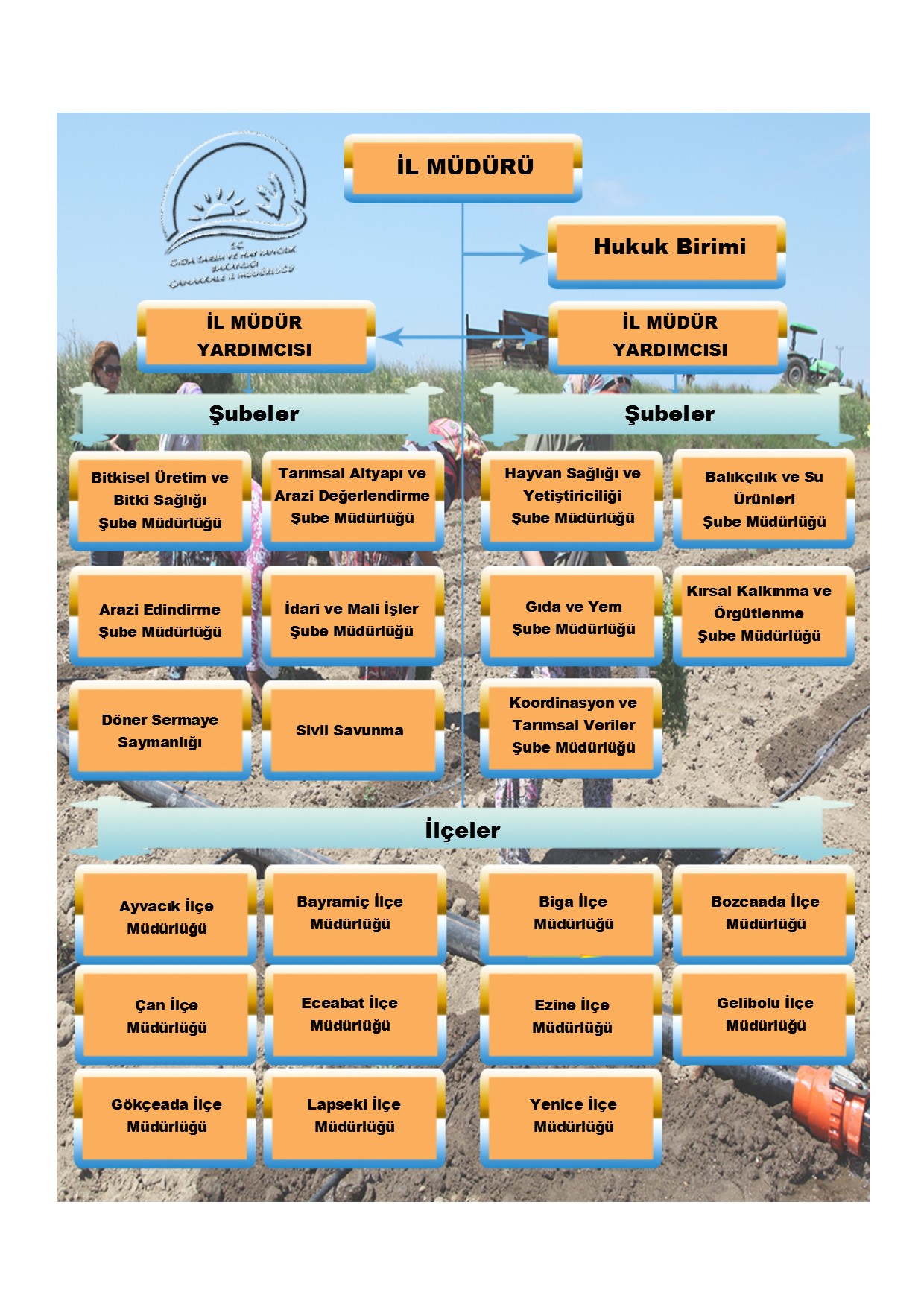 3.5. Hizmet Birimleri3.5.1. Ana Hizmet BirimleriBakanlık il müdürlüğü, il müdürü yönetiminde ve aşağıdaki birimlerden oluşur.Şube Müdürlükleri;Tarımsal Altyapı ve Arazi Değerlendirme Şube MüdürlüğüArazi Edindirme Şube MüdürlüğüBitkisel Üretim ve Bitki Sağlığı Şube MüdürlüğüHayvan Sağlığı ve Yetiştiriciliği Şube MüdürlüğüBalıkçılık ve Su Ürünleri Şube MüdürlüğüKoordinasyon ve Tarımsal Veriler Şube MüdürlüğüKırsal Kalkınma ve Örgütlenme Şube MüdürlüğüGıda ve Yem Şube Müdürlüğüİdari ve Mali İşler Şube MüdürlüğüHukuk BirimiDöner Sermaye SaymanlığıSivil Savunma Uzmanlığı3.5.2. İlçe Teşkilatıİl idaresi teşkilatlanmasında merkez ilçe hariç tüm ilçelerde Bakanlık İlçe Müdürlüğü bulunmaktadır.Bakanlık ilçe müdürlüğünün görevleri şunlardır:İlçenin kalkınması, çiftçilerin gelir ve hayat seviyelerinin yükselmesi için hizmet ve görev alanına giren konularda program ve projelerin hazırlanması için gerekli bilgileri toplamak ve teklifte bulunmak,Program ve projelerin ilçeyi ilgilendiren bölümlerini uygulamak ve sonuçlarını değerlendirmek, Çiftçilerin eğitimi için yayım programları hazırlamak ve uygulamasını sağlamak,Üst kuruluşlarca hazırlanıp kendilerine intikal ettirilmiş olan örnek çiftlik geliştirme planlarına göre işletme kurulmasına yardımcı olmak,(Değişik: 22/3/2013 tarihli ve 14 sayılı Olur) İlçenin tarım, hayvancılık ve su ürünleri ile ilgili her türlü tarımsal girdi ihtiyaçlarını tespit ederek İl müdürlüğüne bildirmek, bu girdilerin temininde yardımcı olmak,İlçede bitki ve hayvan sağlığını korumak amacıyla mevzuatında belirtildiği şekilde hastalık ve zararlılarla mücadeleyi sağlamak,İlçenin tarımla ilgili istatistiklerini üst kuruluşlarca verilen formlara uygun olarak zamanında derlemek ve ilgili yerlere intikal ettirmek,İlçenin program ve projelere dayalı yıllık bütçe teklifini hazırlayarak zamanında İl Müdürlüğüne göndermek,Toprak analiz sonuçlarına dayalı gübre kullanımını sağlamak için eğitim çalışmaları yapmak,Verilen yetki çerçevesinde ilçede denetim faaliyetlerini yürütmek,Her türlü hayvan ıslah faaliyetini yürütmek, Bakanlık tarafından uygulamaya konulan kayıt sistemlerine veri girişlerini yapmak ve veri kaydına dayalı destekleme işlemlerini uygulamak,Kayıt sistemleri veri giriş işlemleri ve sistemlere bağlı destekleme uygulamalarını İl Müdürlüğü ile koordineli olarak yürütmek,Yukarıda sayılanlar dışında, mevzuat ile verilen diğer görevler ile Kaymakam ve İl Müdürü tarafından verilecek benzeri görevleri yapmak.3.6. Personel Durumu3.6.1. İl Müdürlüğü Merkez Personel Durumİl Müdürlüğümüz il merkezinde 15 Yönetici, 157 Teknik, 2 Avukat, 43 idari personel olmak üzere toplam 217 personel ile sorumluluk alanındaki 599 yerleşim biriminde hizmetlerini yürütmektedir. İl ve İlçe Müdürlükleri toplam personel sayısı 531 dir.3.6.2. İlçe Müdürlükleri Personel Durumuİlçe Müdürlüklerimiz 11 İlçe Müdürü, 265 Teknik, 38 İdari personel olmak üzere toplam 314 personel ile görev alanlarındaki hizmetlerini yürütmektedir.3.7. Bina Durumu3.7.1. Hizmet Binalarıİl Müdürlüğümüz 1 Ana 3 Ek Hizmet Binasından oluşmaktadır. İl Müdürlüğümüzde müstakil 1 adet Konferans Salonu bulunmaktadır.3.7.2. Sosyal Tesislerİl Müdürlüğümüzde 1 adet yemekhane, 1 adet Misafirhane olarak kullanılan tesisimiz mevcuttur. 2017 yılına ait İl Müdürlüğümüz Yemekhanesinin gelir – gider durumu aşağıdaki gibidir.Gelir:  2016 Yılından Devir	:   21.555,80 ₺            2017 Yılı Geliri		: 158.107,84 ₺            2017 Yılı Gideri		: 140.169,42 ₺ 2018 Yılına Devir		:   39.494,22 ₺            İl Müdürlüğümüz Misafirhanesinin 2017 yılı gelir – gider durumu aşağıdaki gibidir.2016 Yılından Devir	:    5.668,01 ₺2017 Yılı Geliri		:    3.925,00 ₺2017 Yılı Gideri		:     1021,36 ₺2018 Yılına Devir         	:    8.571,65 ₺3.7.3. Lojman Durumuİl Müdürlüğümüz Kampus alanında 36 adet kaloriferli lojmanımız bulunmaktadır. İlçe Müdürlüklerinde ise 9 adet hizmet binası; Biga, Bozcaada, Gelibolu, Gökçeada, Lapseki ilçelerimizde toplam 15 lojman bulunmaktadır. İl ve İlçe Müdürlüklerimize ait Lojman durumu gösterir tablo.3.8. Araç Durumuİl Müdürlüğümüz, 1 adet binek araç, 2 adet Ford Transit Minibüs, 1 Adet Volkswagen Amarok, 1 adet Toyota (4*4) Pick-up, 1 adet Ford Tourneo Kamyonet,  5 adet Traktör ve 1 adet Honda Motorsiklet olmak üzere toplam 12 araç ile hizmetlerini yürütmektedir. İl ve İlçe Müdürlüklerimizin Araç durumunu gösterir tablo. 4.  İL GIDA TARIM VE HAYVANCILIK MÜDÜRLÜĞÜNÜN FAALİYETLERİ4.1. TARIMSAL ALTYAPI VE ARAZİ DEĞERLENDİRME ŞUBE MÜDÜRLÜĞÜTarımsal Altyapı ve Arazi Değerlendirme Şube Müdürlüğünün görevleri şunlardır:Arazi ve toprak etüdü, sınıflama ve haritalama işlerini yapmak, yaptırmak,Toprak ve arazi veri tabanına ilişkin çalışmaları yapmak,Toprak ve sulama suyu ile ilgili analizleri yapmak ve yaptırmak, Arazi kullanım planlarını yapmak, yaptırmak,Çalışma konuları ile ilgili ihale ve kesin hesap işlemlerini yapmak,Tarımsal üretim potansiyeli yüksek ovaların belirlenmesi işlemlerini yapmak, yaptırmak,Tarımsal amaçlı arazi kullanım planlarını hazırlamak, hazırlatmakToprak ve sulama suyu analiz laboratuvarlarının kuruluş izinleri ile ilgili işlemleri yürütmek,Toprak ve arazilerin korunması, geliştirilmesi ve verimli kullanılması ile ilgili çalışmalar yapmak, uygulanmasını sağlamak, izlemek ve değerlendirmek, toprak, su, biyolojik çeşitlilik gibi doğal kaynakların doğal olaylar veya arazi kullanımından kaynaklanan bozulmalarını önlemek için gerekli tedbirleri almak,Tarım dışı arazi kullanım taleplerini değerlendirmek,Hazine arazisinin kamu kuruluşlarına tahsis işlemlerini yapmak,Tarım alanlarının korunması ve amacına uygun kullanımını sağlamak için gerekli tedbirleri almak, aldırmak ve zorunlu hallerde amacı dışında kullanımına izin vermek,Dağıtılmayan hazine arazilerinin değerlendirilmesini sağlamak,Diğer kamu kurum ve kuruluşları ile işbirliği yaparak, arazi değerlendirmesine esas nüfus, iklim, toprak, bitki, hidroloji, jeoloji ve diğer arazi bilgilerini temin etmek,Tarım arazilerinin korunması ve geliştirilmesine yönelik uygulanmış veya planlanan projelerin tarımsal üretime etkileri yönünden incelenmesi ve değerlendirilmesi için ilgili kuruluşlarla işbirliği yapmak, yatırım önceliklerinin belirlenmesine yardımcı olmakTarım arazilerinin bölünmesini engellemek amacı ile gerekli çalışmaları yapmak,Tarım arazilerinin tevhid, ifraz ve vasıf değişikliği gibi taleplerini değerlendirmek,Toprak koruma kurullarının sekreterya hizmetlerini yürütmek, çalışmalarda bulunmak ve katılım sağlamak,Arazi toplulaştırma ve tarla içi geliştirme hizmetleri ile ilgili etüt, proje ve uygulama işlemlerini yapmak, yaptırmak5403 sayılı Kanun kapsamında yapılan özel arazi toplulaştırma taleplerini değerlendirmek, kontrol etmek,Arazi derecelendirme işlemlerini yapmak, yaptırmak,Yeter gelirli işletme büyüklüğünü hesaplamak, sürdürülebilir işletme ölçeğini belirleyerek arazi edindirme işlemlerini yürütmek,Arazi dağıtım ve kiralama çalışmalarını yapmak, yaptırmak, arazi satış izni, ipotek ve temlik işlemlerini yürütmek,Kamulaştırma işlemlerini yürütmek,Kırsal alan düzenlemesi, geliştirilmesi ve altyapı çalışmalarını yapmak, yaptırmak,İdari bağlılık işlemlerini (köy altı yerleşim birimlerinin birleştirilerek yeni köy oluşturulması, bağımsız köy oluşturulması) yürütmek,Sulama projelerinin etüt, proje ve uygulamalarını yapmak, yaptırmak,Mevcut sulama şebekelerinde sulama sonuçlarını bitkisel üretim, sulama ve toprak koruma açısından izlemek değerlendirmek ve iyileştirici tedbirler almak,Çalışma konuları ile ilgili ihale ve kesin hesap işlemlerini yapmak,Tarımsal sulamada verimliliği artırmak, uygun sulama tekniklerinin kullanımını sağlamak,Sulama alanlarında su tasarrufu sağlayacak modern sulama sistemlerin yaygınlaştırılmasına yönelik çalışmalar yapmak, projeler yapmak, yaptırmak ve desteklemek,Sorunlu ve sorunlu olabilecek tarım arazilerini tespit etmek, ettirmek ve uygun projeler (Erozyon, drenaj, arazi ıslahı vd.) hazırlamak, hazırlatmak, uygulamak ve uygulatmak,İl dahilinde sulamaya açılan alanlarla ilgili kuruluşlarca işbirliği yaparak sulu tarım tekniklerini hazırlanacak bir program içerisinde çiftçilere öğretmek ve yaymak.(Ek: 22/3/2013 tarihli ve 14 sayılı Olur) Entegre İdare ve Kontrol Sistemi ve Coğrafi Bilgi Sistemine (CBS) dayalı çalışmaları yürütmek.(Ek: 22/3/2013 tarihli ve 14 sayılı Olur) Görev alanı ile ilgili tarımsal bilgi ve yeni teknolojileri çiftçilere ulaştırmak, tüketicileri bilgilendirmek, çiftçi çocukları, kadınlar ve gençleri için eğitim programları ve projeleri uygulamak,(Ek: 22/3/2013 tarihli ve 14 sayılı Olur) Tarıma dayalı ihtisas organize sanayi bölgelerinin kurulması amacıyla, yapılacak müracaatların ilk değerlendirmesini ve uygun görülenler için yer seçimi ön çalışmalarını yapmak,(Ek: 22/3/2013 tarihli ve 14 sayılı Olur) Tarıma dayalı ihtisas organize sanayi bölgelerine ilişkin sekretarya hizmetlerini yürütmek, komisyonlar oluşturmak, teknik destek sağlamak ve çalışmaları koordine etmek,(Ek: 22/3/2013 tarihli ve 14 sayılı Olur) Kurulmuş tarıma dayalı ihtisas organize sanayi bölgelerinin uygulamalarını takip etmek, izlemek ve değerlendirmek,(Ek: 22/3/2013 tarihli ve 14 sayılı Olur) Su kaynaklarının, tarımsal faaliyetlerden kaynaklanan kirliliğe karşı korunması ve su kalitesinin izlenmesine yönelik çalışmaları yürütmek.(Ek: 22/3/2013 tarihli ve 14 sayılı Olur) 3083 sayılı Kanun kapsamındaki uygulama alanlarında köy gelişim alanlarını belirlemek, köy imar planlarını ve altyapı hizmetlerini yapmak veya yaptırmak.Diğer mevzuat ve il müdürü tarafından verilecek benzeri görevler yapmak.4.1.1. Tarım Alanlarının Değerlendirilmesi (TAD) Çalışmaları 5403 Sayılı “Toprak Koruma ve Arazi Kullanımı Kanunu” kapsamında 2017 yılı içerisinde 350 adet müracaat alınmış olup 310 adedi sonuçlandırılmıştır. Sonuçlandırılan müracaatlara ait toplam alan 591,3444 hektar olup, bu alanların 263,4075 hektarlık kısmına tarımsal amaçlı/tarım dışı amaçlı kullanım izni verilmiş, 193,9765 hektarlık kısmının kullanımı uygun görülmemiştir. 35,8048 hektar alanda irtifak hakkı tesisi izni verilmiş olup, 98,1556 hektar alan 5403 sayılı Kanun kapsamı dışında olduğundan değerlendirilmeye alınmamıştır. Ayrıca, 5403 sayılı Kanunun 3. maddesinin “Tarımsal Amaçlı Yapılar” başlıklı (k) bendi kapsamında toplam 8,6485 hektar alana tarımsal amaçlı arazi kullanım izni verilmiştir. 5403 sayılı Kanunun “Tarım Dışı Amaçlı Arazi Kullanımlarına İlişkin Cezalar ve Yükümlülükler” başlıklı 21. Maddesi kapsamında 2017 yılında tarım arazilerini izinsiz olarak tahrip eden 32 gerçek/tüzel kişiye işlem yapılmıştır. Bu çerçevede toplam 16,0706 hektar alan için toplam 415.637,80 ₺ İdari Para Cezası uygulanmıştır.     4.1.2. Toprak, Bitki Analiz Laboratuvarı ÇalışmalarıLaboratuvarda Toprakta Verimlilik ve Sulama Suyu Uygunluk Analizleri yapılmaktadır. 04.12.2017 tarihi itibariyle Toprak ve Sulama Suyu Analiz Yetkilerimiz askıya alınmıştır. 11.12.2017 tarihli Valilik Oluru ile Toprakta Temel Analizler (Kapsam-1) yapmak üzere Çanakkale Onsekiz Mart Üniversitesi, Bilim ve Teknoloji Uygulama ve Araştırma Merkezi (ÇOBİLTUM) Laboratuvarına yetkilendirme yapılmıştır.Yıllara göre analiz sayıları cetvel halinde aşağıya çıkarılmıştır.   2017 Yılı İlçeler üzerinden Toprak Analiz sayılarının dağılımı4.1.3. Tarımsal Kaynaklı Nitrat Kirliliğine Karşı Suların Korunması ÇalışmasıNitrat kirliliğine karşı suların korunması çalışması kapsamında; 23 istasyondan aylık, 14 istasyondan ise 3 ayda bir su numuneleri alınarak takipleri yapılmaktadır. Kirlenme ile ilgili Oksijen, Sıcaklık, pH, Nitrat, Fosfat ve Azot durumları ile ilgili ölçümler yapılmakta ve ölçüm sonuçları Nitrat Bilgi Sistemine işlenmektedir4.1.4. Tarımsal Elektrik Bağlanması İçin Yapılan Müracaatlar2017 yılında İl Müdürlüğümüze toplam 45 adet müracaat yapılmış olup, bu müracaatlar yerinde incelenerek 42 adedine uygun görüş verilmiş, 1 adedi reddedilmiştir. 2 adet müracaat belge eksikliği nedeniyle halen sonuçlandırılamamıştır.4.1.5. Arazi Toplulaştırma Çalışmaları4.1.5.1 3083 sayılı Kanun Kapsamında Yapılan Çalışmalar	3083 sayılı “Sulama Alanlarında Arazi Düzenlenmesine Dair Tarım Reformu Kanunu” kapsamında mülga Edirne Tarım Reformu Bölge Müdürlüğü sahası içerisinde bulunan İlimiz Bayramiç İlçesi, Türkmenli, Yahşieli ve Çavuşlu Köylerinde arazi toplulaştırma çalışması planlanarak Bakanlar Kurulunca 2008 yılında bu köyler Tarım Reformu Uygulama Alanı ilan edilmiş, ancak geçen süre zarfında bu köylerde herhangi bir arazi toplulaştırma çalışması yapılmamıştır. İl Müdürlüğümüzce 3083 sayılı Kanun kapsamında İlimiz Biga İlçesi Bekirli, Kemer ve Ayıtdere Köylerinin arazi toplulaştırma talepleri için Bakanlığımıza müracaat edilmiş olup işleyiş devam etmektedir. Bakanlığımızca gerekli çalışmaların yapılmasına müteakip Bakanlar Kurulu tarafından Karar alınması durumunda yapılacak çalışmalar aşağıda belirtilmiştir.4.1.5.2. 5403 sayılı Kanun Kapsamında Yapılan Çalışmalar5403 sayılı “Toprak Koruma ve Arazi Kullanımı Kanunu” Kapsamında DSİ 25. Bölge Müdürlüğü tarafından yapılmakta olan Arazi Toplulaştırmalarına ait tablo aşağıda verilmiştir.4.2. ARAZİ EDİNDİRME ŞUBE MÜDÜRLÜĞÜArazi Edindirme Şube Müdürlüğünün görevleri şunlardır:Tarım arazilerinde satış, hibe veya takas yolu ile devir işlemlerinin 5403 sayılı Kanun hükümleri doğrultusunda yapılmasını sağlamak,Tarım arazilerine ilişkin tevhid, ifraz ve vasıf değişikliği gibi talepleri değerlendirmek,Mirasa konu tarım arazilerinin 5403 sayılı Kanun hükümleri doğrultusunda mirasçılara devrini sağlamak,Mirasa konu tarım arazilerinde mirasçıların anlaşmaları konusunda teknik destek sağlamak,5403 sayılı Kanunun 8/Ç maddesinde öngörülen süre içerisinde yeter gelirli tarımsal arazi mülkiyetinin devredilmemesi halinde, bu madde kapsamında Bakanlık ile koordineli olarak yetkili sulh hukuk mahkemesinde açılacak davalara ilişkin tüm bilgi ve belgeleri Bakanlığa intikal ettirmek,Mirasa konu tarım arazilerinde; taşınırların devri, tarımsal arazi yönetiminin tedbiren verilmesi, sona erme, tasfiye ve yan sınai işletmenin devri gibi süreçleri izlemek ve gerekli iş ve işlemlerin yürütülmesini sağlamak,Yeter gelirli arazi büyüklüklerini hesaplamak, sürdürülebilir işletme ölçeğini belirleyerek arazi edindirme işlemlerini yürütmek,Tarım arazilerinin değer tespitlerini yapmak,Arazi dağıtım ve kiralama çalışmalarını yapmak, yaptırmak, arazi satış izni, ipotek ve temlik işlemlerini yürütmek,Yabancıların tarım arazisi edinimi ile ilgili iş ve işlemleri yürütmek,Kiracılık, ortakçılık ve yarıcılık işlerinin yürütülmesini sağlamak,Tarımsal arazi arz ve talep listelerini oluşturmak,Tarımsal arazilerde alıcı, satıcı ve kiracıların anlaşmaları konusunda doğrudan aracılık yapmak,Tarımsal arazilerde kredi işlemlerine teknik destek sağlamak,Mülkiyetten kaynaklanan ihtilaflarda ve uygulama alanlarında, alım, satım, kamulaştırma ve takas işlemlerinin yürütülmesini sağlamak,Hazine arazisinin kamu kuruluşlarına tahsis işlemlerini yapmak, Bakanlığa tahsisli tarım arazileri ile tarım işletmelerinin kiraya verilmesi ve amacına uygun kullanılıp kullanılmadığının kontrol edilmesi ile ilgili sekretarya görevini yürütmek, 3083 sayılı Kanun ile uygulayıcı kuruluşun tasarrufuna geçen ve bu kapsamda kullanılmayan arazilerin değerlendirilmesini sağlamak,Görev alanı ile ilgili bilgileri çiftçilere ulaştırmak, bilgilendirmek, eğitim programları ve projeleri uygulamak,Diğer mevzuat ve il müdürü tarafından verilecek benzeri görevler yapmak.4.2.1. 6537 sayılı Kanun Kapsamında Mülkiyet Devri Çalışmaları4.2.1.1. Miras Yolu ile Mülkiyet Devri (Miras Paylaşımı)Merkez İlçedeÇanakkale Tapu Müdürlüğü’nce yapılan 76 adet başvurunun % 73,5 lik kısmına tekabül eden 56 adet başvuru için uygun görüş verilmiştir.Miras paylaşımı uygun görülen 56 adet başvurunun toplam alanı 1.032 da olup uygun görülmeyen 20 adet başvurunun toplam alanı 558 da dır.İl genelindeTapu Müdürlüklerince yapılan 660 adet başvurunun % 80 lik kısmına tekabül eden 553 adet başvuru için uygun görüş verilmiştir. Miras paylaşımı uygun görülen 533 adet başvurunun toplam alanı 11.356 da olup uygun görülmeyen 127 adet başvurunun toplam alanı 3.982 da dır.2017 Yılı Sonu İtibariyle Miras İntikal Programında Yapılan İşlem Sayıları;				                                    Tüm İlçeler              MerkezSistemde Kaydı Bulunan Muris Sayısı	 	    8.131 		     1.064Beklemedeki Muris Sayısı			    2.482 		        388Tebligat Yapılan Muris Sayısı			    2.504		        219Tebligat Yapılacak Muris Sayısı 		    1.063 		        1684.2.1.2. Satış, Trampa, ÖKBA Yolu ile Mülkiyet Devri   Merkez İlçede Çanakkale Tapu Müdürlüğü’nce yapılan 1.022 adet başvurunun % 95’lik kısmına tekabül eden 972 adet başvuru için uygun görüş verilmiştir.Mülkiyet devri uygun görülen 972 adet başvurunun toplam alanı 6.128 da olup uygun görülmeyen 50 adet başvurunun toplam alanı ise 515 da dır.İl Genelinde Tapu Müdürlüklerince yapılan 15.660 adet başvurunun % 95,4 lük kısmına tekabül eden 93.702 adet başvuru için uygun görüş verilmiştir.Mülkiyet devri uygun görülen 15.660 adet başvurunun toplam alanı 93.702 da olup uygun görülmeyen 722 adet başvurunun toplam alanı ise 8.752 da dır.4.2.1.3. Cebri Satış Yolu ile Mülkiyet Devri   2017 yılında Merkez İlçede İl Müdürlüğümüze yapılan toplam 19,9 da alana sahip 7 parsel için yapılan rehin, ipotek ve haciz şeklindeki cebri satışı talepleri hakkındaki Kurum görüşümüz ilgili Kurumlara bildirilmiştir.4.2.2. Vasıf Değişikliği ve İfraz İşlemleri2017 yılında Merkez İlçede İl Müdürlüğümüze toplam 5 parsel için yapılan Vasıf Değişikliği hakkındaki Kurum görüşümüz ilgili Kurumlara bildirilmiştir. İl Müdürlüğümüze toplam 17 parsel için yapılan İfraz taleplerinden tamamının incelemesi sonuçlandırılmış olup bunlardan 10 parselin ifrazının uygun ve 7 parselin ise ifrazının uygun olmadığına dair Kurum görüşümüz ilgili Kurumlara bildirilmiştir. 4.2.3. Hazine Arazileri Kiralama ve Satış İşlemleri 2017 yılında İl Müdürlüğümüze 7 İlçeden, 44 Köydeki 80 adet parsel için yapılan satış taleplerin tamamı sonuçlandırılmış olup satışın uygunluğu yönünde görüş bildirilen 80 adet parselin toplam alanı 530,7 da’ dır. 2017 yılında İl Müdürlüğümüze 4 İlçe ve 17 Köyden 505,5 da alana sahip 40 adet parsel için yapılan Hazine Arazileri Tarımsal Amaçlı Kiralama taleplerinin uygunluğu yönündeki Kurum görüşümüz ilgili Kurumlara bildirilmiştir.4.2.4. Yabancı Uyruklu Gerçek Kişilerin Tarım Arazisi Edinim Faaliyetleri2017 yılında Yabancıların Arazi Edinimi işlemleri kapsamında; İl Müdürlüğümüze 12 başvuru yapılmıştır. İlgili kurumların köy yerleşik alan içerisinde kaldığını bildirmesi veya Tapu Kanununun 36. Maddesi kapsamındaki şirket olduğunu belirtmesi üzerine 4 başvuru için parseller kapsam dışı olduğundan işlem tesis edilmeyeceğine dair ve 7 başvurunun ise talep konusu parsellerin “Yeter Gelirli Tarımsal Arazi Büyüklükleri”ni karşılamadığından arazi edinimi talebinin uygun olmadığına dair Kurum görüşümüz ilgili Kurumlara bildirilmiştir.  1 başvuru için tarımsal proje yapmak koşuluyla edinim izni verilmiş olup tapuya tescili yapılmıştır ve projesi beklenmektedir.Tapu Kanununun 35. maddesi uyarınca ülkemizde yabancıların tarımsal amaçlı arazi edinimiyle ilgili olarak, İlimizde bugüne kadar 1 İlçemizde 5 köyde toplam 62,5 da yüzölçümüne sahip 13 adet parsel için edinim izni başvurusu yapılmıştır. 4 farklı ülkeden 5 gerçek kişi adına tapu tescilleri yapılan yabancılardan her biri tarımsal projesini İl Müdürlüğümüze yasal süresi olan 2 yıl içinde teslim etmiş olup sundukları proje kapsamında kontrolleri devam etmektedir.4.3. BİTKİSEL ÜRETİM VE BİTKİ SAĞLIĞI ŞUBE MÜDÜRLÜĞÜBitkisel Üretim ve Bitki Sağlığı Şube Müdürlüğünün görevleri şunlardır:İlin bitkisel üretim potansiyeline uygun geliştirme projeleri hazırlamak ve/veya hazırlatmak,Bakanlığın politika, stratejik plan ve programlarına dayalı il için üretimi uygun ve çiftçilere kazanç sağlayıcı, bitkisel üretim desenlerini belirlemek,İldeki bitkisel üretimi, Bakanlığın belirlediği esaslar dahilinde ve tarım ve sanayi entegrasyonunu sağlayacak şekilde yönlendirmek,Bakanlığın belirlediği esaslar doğrultusunda ildeki bitkisel ürünlerde üretimi, verimliliği ve çeşitliliği artıcı çalışmalar yapmak,Ürün kaybını ve ekolojik sisteme zarar verici faaliyetleri önleyici işlemleri mevzuatı çerçevesinde yürütmek,Bakanlığın insan sağlığını ve ekolojik dengeyi gözeterek belirlediği ve esaslarını ortaya koyduğu yeni üretim şekillerinin ilde uygulanması yönünde çalışmalarda bulunmak,Alternatif üretim tekniklerine yönelik üretici, üretici örgütleri, müteşebbis ve tüketicilere eğitim ve yayım hizmetlerinde bulunmak, denetim faaliyetlerini yürütmek alternatif tarımsal üretim tekniklerine yönelik Bakanlıkça verilecek görevleri yapmak,İlin içerisinde olduğu tarım havzası mevzuatı ve gerekliliği çerçevesinde faaliyet göstermek,İlde sertifikalı tohum ve fide-fidan üretimi ve kullanılmasını sağlayıcı faaliyette bulunmak,Tohumluk üretimlerinin beyanname kabulü, tarla kontrollerini yapmak ve numune alarak ilgili kuruluşlara göndermek,Tohumluk piyasasında yetkilendirme ile ilgili faaliyetleri yürütmek,Tohumluk üretici, işleyici, yetiştirici ve bayilerinin izin, kayıt ve kontrolünü yapmak,Tohumluk, süs bitkileri, doğal çiçek soğanları ve kesme çiçek vb üretim materyalinin ilgili ithalat ve ihracat işlemlerini yürütmek.Mera tespit, tahdit, ıslah ve tahsis ile mera dışına çıkarılma ve bu gibi yerler ile ilin içerisinde bulunduğu tarım havzasına dair faaliyetlerde mevzuatı doğrultusunda işlemler yürütmek.İl dahilinde faaliyette bulunan her türlü gübre ve toprak düzenleyicilerinin üretim yerleri, gübre bayileri ile bu bayilerin depolarını ve buralardaki piyasaya arz edilmiş ürünleri belirlenmiş esaslara göre uygunluğunu denetlemek,Bakanlığın il müdürlüklerine yetki devri yaptığı gübreler için ithalat uygunluk belgelerini düzenlemek,İlde ilk defa faaliyete geçen gübre fabrikaları ile gübre üretim yerleri için lisans başvurularında, bu fabrika ve üretim yerlerinin mevzuata uygunluğunu denetlemek, uygunluk raporunu Bakanlığa göndermek,Üreticilerce toprak analiz sonuçlarına dayalı gübre kullanımını sağlamak için eğitim çalışmaları yapmak,İlde bulunan toprak-bitki analiz laboratuarlarının yetkilendirilmesi ve faaliyetleri ile ilgili olarak Bakanlıkça istenen hususları yerine getirmek,İl dahilinde çözümlenemeyen hastalık, teşhis ve tedavi problemlerini ilgili araştırma merkezlerine ve Bakanlığa intikal ettirmek, araştırma ve teşhis sonuçlarına göre gerekli tedbirleri almak,İl dahilinde bitkilere zarar veren hastalık, zararlı ve yabancı otları tespit etmek ve mücadele programlarını hazırlayarak onaylanmış programların uygulanmasını sağlamak.Bakanlıkça belirlenmiş esaslarla ildeki bitki sağlığını korumak, bitki hastalık ve zararlıları ile erken uyarı tahmin vb yöntemlerle ve entegre/ biyolojik mücadele gibi en az kimyasal kullanımını sağlayıcı modern metot ve usullerle mücadele etmek, bu işlerle ilgili gerekli eğitim ve altyapının hazırlanmasını sağlamak,Tarımsal işletmelerde kullanılan kimyasalların kaydına ilişkin kayıtları kontrol etmek, izlemek ve denetlemek,Bitki pasaport sistemi ile bitki ve bitkisel ürün hareketlerini ilde kontrol etmek,İl dahilindeki bitki sağlığı ile ilgili iç ve dış karantina hizmetlerini yürütmek,Zirai ilaç satışı, zirai mücadele alet ve makineleri imalat, toptancılığı ve bayiliği gibi hususlarda gerekli kontrol işlemi yapılarak faaliyetlerine Bakanlıkça belirlenmiş esaslar çerçevesinde kaydını yapmak, izin vermek, denetimlerini gerçekleştirmek.Konusunda faaliyet gösteren laboratuarları belgelendirmek, yetkili oldukları hususlarda denetlemek.(Değişik: 22/3/2013 tarihli ve 14 sayılı Olur) Görev alanı ile ilgili tarımsal bilgileri ve yeni teknolojileri çiftçilere ulaştırmak, tüketicileri bilgilendirmek, çiftçi çocukları, kadınlar ve gençler için eğitim programlarını ve projeleri uygulamak,Örnek çiftçi yetiştirmek gayesi ile çiftçi çocukları, kadınlar ve gençleri için eğitim programları ve projeleri uygulamak,Kayıt sistemleri veri girişleri ve kayıt sistemlerine dayalı destekleme uygulamalarını yapmak.Diğer mevzuat ve il müdürü tarafından verilecek benzeri görevler yapmak,4.3.1. Tarımsal Üretime Girdi Veren Kuruluşlar Tarımsal Üretime girdi veren; tohum, gübre, ilaç, zirai alet ve yem satışı yapan işyerlerinin kontrolleri, ilgili mevzuatları gereğince İl Müdürlüğümüzce yapılmaktadır. Tarıma girdi veren bayii sayılarına ait cetveller aşağıda çıkartılmıştır.4.3.1.1. Zirai İlaç ve Alet Bayii HizmetleriÇalışmalar 5996 sayılı "Veteriner Hizmetleri, Bitki Sağlığı, Gıda ve Yem Kanunu" kapsamında "Bitki Koruma Ürünlerinin Perakende Satılması ve Depolanması Hakkında Yönetmelik" ile "Zirai Mücadele Alet ve Makinaları Hakkında Yönetmelik" kapsamında yürütülmektedir.İlde 2017 yılı sonunda toplam 99 adet İlaç Bayii, 49 adet Alet ve Makine Bayii bulunmaktadır.4.3.1.2. Gübre Dağıtıcı / Üretici HizmetleriÇanakkale’de toplam 177 adet gübre dağıtıcısı bayii bulunmaktadır. Bu dağıtıcılar ağırlıklı olarak Merkez, Biga ve Ezine ilçelerinde yer almaktadır. Ayrıca 4 adet gübre üreticisi (Merkez, Biga, Çan, Ezine) bulunmaktadır. Yapılan çalışmalar 29 Mart 2014 tarih ve 28956 sayılı Resmi Gazete’ de yayımlanarak yürürlüğe giren  ‘Gübrelerin Piyasa Gözetimi ve Denetimi Yönetmeliği’ kapsamında yapılmaktadır. 2017 yılında Çanakkale’de Toplam 77.789,55 ton kimyevi gübre tüketilmiştir. Ekili ve dikili alanlar dikkate alındığında yaklaşık 27,8 kg/da kimyevi gübre kullanılmıştır. En fazla gübrenin tüketildiği ilçe Biga, en fazla kullanılan gübre 29.349,45 kg ile üre gübresidir. Çanakkale Gübre Dağıtıcı / Üretici Sayıları2017 Yılı Çanakkale İli İlçe Bazlı Kimyevi Gübre Tüketim Miktarları (Ton)4.3.2. Bitki Hastalık ve Zararlıları İle Mücadele Çalışmaları	2017 yılında Süne, Çekirge, Elma Tahmin ve Erken Uyarı Projeleri, Bağ Tahmin ve Erken Uyarı Projeleri, Domates Tahmin ve Erken Uyarı Projeleri Elma, Şeftali, Kiraz EKÜY Projeleri ile Bağ, Zeytin, örtüaltı entegre mücadele projeleri yer almaktadır. Bu proje konuları ile ilgili 2017 yılı çalışma sonuçları aşağıda özetlenmiştir.Proje kapsamında 2017 yılı içerisinde; Elma Tahmin ve Erken Uyarı Projesi kapsamında, 135 da proje programı uygulanmış olup, 26.225 da alana uyarı hizmeti verilmiştir.Bağ Tahmin ve Erken Uyarı Projesi kapsamında, 195 da alanda proje programı uygulanmış olup 17.800 da alana uyarı hizmeti verilmiştir.Domates Tahmin ve Erken Uyarı Projesi kapsamında, 200 da proje programı uygulanmış olup, 15.000 da alana uyarı hizmeti verilmiştir.Zeytin Entegre Mücadele kapsamında 135 da alanda proje uygulanmış,  Tuzak sayım faaliyetleri buralarda yürütülmüş olup; hastalık zararlı ilaçlama ilanlarıyla 321.621 da alana hitap edilmiştir.Bitki Hastalık ve Zararlıları İle Mücadele Programı ve Gerçekleşme Oranı (%)Bitki Hastalık ve Zararlıları İle Mücadele kapsamında programlanan projelerin tamamı %100 gerçekleştirilmiştir.  	4.3.2.1. Tahmin ve Erken Uyarı Çalışmaları “Tahmin ve Erken Uyarı Sistemi” çalışmaları ile hastalık etmenleri ve zararlı organizmaların çevre ile ilişkili hayatiyeti açısından hava sıcaklığı, nem, yağış v.b. gibi iklim faktörlerinden etkilenmeleri tespit edilerek hastalık veya zararlıların çıkıp çıkmayacağını önceden tahmin etmek suretiyle mücadele zamanı tam ve doğru biçimde belirlenmektedir. Tahmin ve Erken Uyarı Sistemi ile ilimizde elma, bağ ve diğer konularda uyarılar SMS mesajı ile gönderilmektedir. Çanakkale'de 2017 yılı sonu itibariyle 21 adet Elektronik Tahmin ve Erken Uyarı İstasyonu bulunmaktadır. 2017 yılı tahmin ve erken uyarı faaliyetlerinde 21 adet istasyondan alınan veriler değerlendirilerek uyarı hizmeti verilmektedir.Elektronik Tahmin ve Erken Uyarı İstasyonlarının İlçelere Göre Dağılımı;4.3.2.1.1. Elma Tahmin Erken Uyarı Çalışmalarıİlimiz genelinde Elma Tahmin ve Erken Uyarı projesi kapsamında ana zararlı olan elma iç kurdu ve ana hastalık olan elma karalekesi mücadelesi esas alınarak 26.225 da alanda uyarı ve gözetim hizmeti verilmektedir. Uyarılar merkez ilçede 3, Bayramiç ilçesinde 7, Lapseki ilçesinde 4, Gelibolu ilçesinde 1 ve Çan ilçesinde 1 olmak üzere 16 adet istasyondan alınan iklim verileri değerlendirilerek yapılmıştır.Elma Tahmin ve Erken Uyarı İstasyonlarının Kapsadığı Alan (da)4.3.2.1.2. Bağ Tahmin ve Erken Uyarı Çalışmaları İlimiz genelinde Bağ Tahmin ve Erken Uyarı projesi kapsamında ana zararlı ve hastalık olan bağ salkım güvesi ve bağ mildiyösü mücadelesi esas alınarak 17.800 da alanda uyarı ve gözetim hizmeti verilmektedir. Uyarılar Bozcaada ilçesinde 1, Bayramiç ilçesinde 1, Lapseki ilçesinde 3 ve Gökçeada ilçesinde 1 adet olmak üzere 6 adet istasyondan alınan iklim verileri değerlendirilerek yapılmıştır.Bağ Tahmin ve Erken Uyarı İstasyonlarının Kapsadığı Alan Miktarı4.3.2.1.3. Domates Tahmin ve Erken Uyarı Çalışmalarıİlimiz genelinde sebze tahmin ve erken uyarı projesi kapsamında ana zararlı ve hastalık olan domates mildiyösü mücadelesi esas alınarak 24.650 da alanda gözetim hizmeti vermesi amacıyla kurulan toplam 2 adet istasyon şuan itibariyle erken uyarı istasyonu olarak değil sadece meteorolojik veri kaynağı olarak kullanılmaktadır. Domates Tahmin ve Erken Uyarı İstasyonlarının Kapsadığı Alan Miktarı4.3.2.2. Entegre Mücadele ve EKÜY Proje ÇalışmalarıGıda ve Kontrol Genel Müdürlüğümüzce 2010 yılında başlatılan ve aynı zamanda İlimizde de pilot çalışma olarak uygulamaya konulan Entegre ve Kontrollü Ürün Yönetimi projesi 2017 yılında Merkez, Bayramiç ve Lapseki ilçelerinde yürütülmüştür. Proje dahilindeki üreticiler ile birlikte, entegre mücadele çalışmaları yürütülmüş olup, bahçelere proje logolu mavi bayrak asılmıştır. Bu bahçelerden hasat döneminde alınan numuneler Çanakkale İl Gıda ve Kontrol Laboratuvar Müdürlüğünde analiz ettirilmiştir. Proje sonucunda 120 üreticiye Türk Gıda Kodeksine uygun kalıntı MRL değerlerine sahip olanlara EKÜY sertifikası ve Bakanlık logosu verilerek pazara sunulması sağlanmıştır.Elma EKÜY Projesi		: 30 bahçede 307 da,Şeftali EKÜY Projesi		: 60 bahçede 5.129 da,Kiraz EKÜY Projesi		: 30 bahçede 494 da Bağ Entegre Mücadele Projesi	: 20 bahçede 100 da alanda uygulanmıştır.Zeytin Entegre Mücadele Proj : 10 Bahçede 135 da alanda uygulanmıştır.Örtü altı Entegre Müc. Projesi :   5 üretici 10 da alanda uygulanmıştır.4.3.2.2.1. Elma Entegre Mücadele (EKÜY) Projesi Merkez ve Bayramiç ilçelerinde 30 bahçede, 307 da alanda yürütülmüştür. Ana zararlı olarak elma iç kurdu ve ana hastalık olarak ise karaleke dikkate alınmıştır. Diğer hastalık ve zararlıların mücadelesinde bu hastalık ve zararlıyla entegrasyona gidilmiştir.4.3.2.2.2. Şeftali Entegre Mücadele (EKÜY) Projesi Merkez, Bayramiç ve Lapseki ilçelerinde 60 bahçede, 5.129 da alanda yürütülmüştür. Ana zararlı olarak doğu meyve güvesi ile şeftali filiz güvesi ve ana hastalık olarak ise şeftali yaprak kıvırcıklığı dikkate alınmıştır. Diğer hastalık ve zararlıların mücadelesinde bu hastalık ve zararlılarla entegrasyona gidilmiştir.4.3.2.2.3. Kiraz Entegre Mücadele (EKÜY)  Projesi Merkez, Bayramiç ve Lapseki ilçelerinde 30 bahçede, 494 da alanda yürütülmüştür. Ana zararlı olarak kiraz sineği ve ana hastalık olarak da monilya dikkate alınmıştır. Diğer hastalık ve zararlıların mücadelesinde bu hastalık ve zararlıyla entegrasyona gidilmiştir.4.3.2.2.4. Bağ Entegre Mücadele Projesi 	Merkez ilçe, Bayramiç, Lapseki, Bozcaada ilçelerinde 100 da alanda (20 bahçede) sürdürülmüştür. Ana zararlı olarak bağ salkım güvesi ve ana hastalık olarak ise bağ mildiyösü dikkate alınmıştır.4.3.2.2.5. Zeytin Entegre Mücadele Projesi Proje Ezine ilçemizde yirmi (20) üretici, Ayvacık ilçemizde yirmi (20) üretici, Bayramiç ilçemizde on (10) ve Eceabat ilçemizde on (10)  üretici olmak üzere toplam atmış (60) üretici ile faaliyetlere başlanmıştır. İlimiz de dört ilçemizde toplam üretim alanımızın 1.658 da’lık üretici bahçesinde, tahmini 532,6 tonluk üründe proje çalışmaları tamamlanmıştır. 2017 Yılı için; ana zararlılar Zeytin Sineği (Bactrocera oleae), Zeytin Güvesi zararlısı (Prays oleae) ana hastalıklar Zeytin Halkalı Leke Hastalığı (Spilocaea oleaginea) ve Dal Kanseri (P. savastanoi pv. savastanoi) şeklinde gerçekleşmiştir. 321.621 dekar üretim alnında yukarıda sayılan etmenlerle diğer hastalık ve zararlıların mücadelesinde entegrasyon uygulanmıştır.4.3.2.2.6. Örtüaltı Entegre Mücadelesi 2017 Yılı Örtüaltı Entegre Mücadelesi Merkez İlçemizde 5 üreticiye ait 10 da alanda uygulanmıştır.4.3.2.3. Süne Mücadelesi	Süne, hububatın en önemli zararlısıdır. Popülasyonun yüksek olduğu yıllarda mücadele yapılmadığı takdirde verim ve kalitede % 100’e varan oranlarda zarar yapar. Süne mücadelesi; 5996 sayılı kanun ile buna bağlı mevzuat ve “Zirai Mücadele Teknik Talimatlarına göre yapılır. İlimiz 2017 yılı süne mücadelesi 450.000 dekar alan olarak programa alınmış. 528.821 dekar alanda survey yapılmış olup, ekonomik zarar eşiğinin (10 nimf /m² ) üzerinde tespit edilen 196 köyde 331.512 dekar alanda kimyasal mücadele yapılmıştır. Mücadele yapılan alanlarda emgi oranı % 0,5 olduğunda, mücadele yapılması gerekirken mücadele yapılmayan alanlarda % 5,7 olmuştur. İlimizde yapılan mücadele ile Milli Ekonomiye 37,7 Milyon ₺ katkı sağlanmıştır.4.3.2.4. Çekirge Mücadelesiİlimiz Ayvacık, Ezine ve Lapseki ilçelerinde 2017 yılında 1.372 da alanda mücadele programa alınmış ve 1.372 da garsiyat alanda yapılan survey çalışmaları kapsamında 625 da alanda popülasyon yoğunluğundan dolayı ekonomik zarar eşiğinin üzerinde zararlıya rastlanıldığından 25 litre bitki koruma ürünü kullanılarak kimyasal mücadele yapılmıştır. 4.3.2.5. Tarla Faresi	2017 yılında tarla faresi ile ilgili eğitim ve yayım çalışmaları yapılmış, ekonomik zarar eşiğinin üzerinde tespit edilen 118.200 da alanda tarama yapılarak 9.375 da alanda toplu mücadele yaptırılmıştır. Toplam 7,50 kg çinko fosfür ihtiva eden, 375 kg zehirli buğday çiftçilerimize bedeli karşılığında verilmiştir.4.3.2.6. Zeytin Hastalık ve Zararlıları İle Mücadeleİlimizde 323.403 dekar alanda 5.453.544 adet zeytin ağacı bulunmaktadır. 2017 yılında zeytin bahçelerinde yıl boyunca yapılan ziyaretler, survey çalışmaları ve takipler doğrultusunda zeytin yetiştiriciliği, entegre mücadele,  zeytin hastalık ve zararlıları ile ilgili mücadele konularında çalışmalar yapılmıştır. Zeytin bahçeleri Merkez ilçe, Ayvacık, Bayramiç, Eceabat ve Ezine ilçelerinde zeytin hastalık ve zararlıları konusunda yıl içerisinde takip edilerek, hedef hastalık ve zararlılarında mücadele ilanları verilmiştir.İlimizde 2017 yılında, zeytin dal kanserinde 12.200 dekar, zeytin halkalı leke hastalığında 11.800 dekar, zeytin güvesinde 35.300 dekar zeytin sineğinde 88.500 dekar, zeytin kara koşnilinde 2.000 dekar arazide sürveyler yapılarak etmenler takip edilmiş olup, mücadele konusunda üreticilerimiz uyarılmış, ilaçlama zamanları ilan edilmiştir.4.3.2.7. Kimyasalların Kayıt Altına Alınması Çalışmaları03/12/2014 tarih ve R.G. 29194 sayılı "Bitkisel Üretimde Kullanılan Bitki Koruma Ürünlerinin Kayıt Altında Tutulması ve İzlenmesi Hakkında Yönetmelik" kapsamında yürütülmektedir. İl genelinde 2017 yılında 309 cilt defter dağıtımı yapılmıştır. 4.3.2.8. Bitki Koruma Ürünleri Uygulama ÇalışmalarıÇalışmalar, 20/03/2011 tarih ve 27880 sayılı Resmi Gazete "deki Bitki Koruma Ürünleri Uygulama Usul ve Esaslarına Dair Yönetmelik" kapsamında yapılmaktadır. 2017 yılı içerisinde Bitki Koruma Ürünleri Uygulayıcı eğitimlerine katılıp belge almaya hak kazanan ve belgeleri dağıtılan 774 adet üreticimiz vardır. Bunun yanı sıra 2017 yılı sonuna kadar Bitki Koruma Ürünleri Uygulayıcı eğitimlerine katılıp belge almaya hak kazanan ve belgeleri dağıtılan 10.132 adet üreticimiz vardır. 4.3.2.9. Hasat Öncesi Taze Meyve ve Sebze Pestisit Denetim Programı2017 Yılında Hasat Öncesi Yaş Meyve ve Sebzede Pestisit Denetim Programı çerçevesinde Çanakkale İli ve İlçelerinden toplam 187 adet numune alınmıştır. Yapılan analizler sonucunda 7 adet tavsiye dışı Bitki Koruma Ürünü (BKÜ) tespit edilmiştir.Hasat Öncesi Taze Meyve ve Sebze Pestisit Denetim Sayısı4.3.2.10. Diğer Zirai Mücadele Çalışmalarıİlimizde üretimi yapılan diğer kültür bitkilerindeki hastalık ve zararlıların mücadele dönemleri geldiğinde üreticiler uyarılarak, mücadelelerin yapılması sağlanmıştır. Diğer Kültür Bitkilerinde Uygulanan Entegre ve Kontrollü Mücadele Çalışmalarıİlimizde 2017 yılında 88 konuda Entegre ve kontrollü Mücadele Çalışmaları yürütülmüştür.4.3.2.11. Çiftçi Kayıt Sistemi ÇalışmalarıÇKS ile sağlıklı tarım politikalarının oluşturulması, çiftçilerin bilgilerinin güncellenmesi, tarımsal destekleme programlarının denetlenebilir, izlenebilir, raporlanabilir bir şekilde yürütülmesi amaçlanmaktadır. Bakanlığımızca yürütülen Çiftçi Kayıt Sistemi (ÇKS) uygulamaları Tarım Reformu Uygulama Projesi (ARIP) kapsamında 2001 yılında Doğrudan Gelir Desteği çalışmaları ile birlikte başlamıştır. Uygulamalar 2005 yılına kadar her yıl yayımlanan tebliğlerle, 2005 yılından 2015 yılına kadar 16.04.2005 tarih ve 25788 sayılı Resmi Gazete’de yayınlanarak yürürlüğe giren Çiftçi Kayıt Sistemi (ÇKS) Yönetmeliği hükümleri çerçevesinde sürdürülmüştür. Halen 27 Mayıs 2014 tarih ve 29012 sayılı Resmî Gazete de yayınlananarak yürürlüğe giren Çiftçi Kayıt Sistemi Yönetmeliği hükümleri çerçevesinde ve her yıl Bitkisel Üretime destekleme yapılacağına dair Tebliğ hükümlerince yürütülmektedir. 2017 Yılı Çiftçi Kayıt Sisteminde Müracaat ve Kayıtları4.3.3. Bitkisel Üretim ile İlgili Proje ve Faaliyetler4.3.3.1. Organik Bitkisel Üretim FaaliyetleriOrganik tarım faaliyetleri 5262 sayılı Organik Tarım Kanunu ve 18/08/2010 tarih ve R.G.27676 sayılı "Organik Tarımın Esasları ve Uygulanmasına İlişkin Yönetmelik" kapsamında yürütülmektedir. 2017 yılında Çanakkale İlinde organik bitkisel üretim olarak toplam 645 üretici, 45.630,63 da alanda, 95 farklı ürün ile Organik üretim yapmıştır. Aşağıdaki çizelgede ilçelere göre ürün dağılımı verilmiştir. Çanakkale İli Organik Bitkisel ÜretimOrganik Tarım Ürünü Dağılımı4.3.3.1.1.  Organik Tarımın Yaygınlaştırılması ve Kontrolü ProjesiBakanlığımız ve Çanakkale İl Özel İdaresi tarafından desteklenen Organik Tarımının yaygınlaştırılması ve kontrolü projesi kapsamında, 2017 yılında 261 üreticinin, 17.678,58 da alanda ürettiği 70 farklı ürün Organik Tarım mevzuatına göre sertifikalandırılmıştır. Organik Hayvancılıkta Ayvacık ilçesinde 34 üreticinin, 2.115 büyükbaş hayvanı, organik kırmızı et üretiminde sertifikalandırılmıştır.Organik Arıcılıkta Ezine ilçesinde 1 üreticinin, 32 Kovanı, Bal üretiminde sertifikalandırılmıştır.Organik Tarımın Yaygınlaştırılması ve Kontrolü Projesi4.3.3.2. Organik Hayvansal Üretim Faaliyetleri2017 yılında Çanakkale İlinde organik hayvansal üretim olarak; arıcılıkta, Gökçeada ve Ezine ilçelerinde 12 üreticinin, 465 kovan arısından, organik 8.694 kg bal üretilmiştir. 30 üretici 1176 kovanı geçiş sürecindedir. 4 üretici 3.482 adet küçükbaş hayvan, 38 üretici 2.819 büyükbaş hayvan ile organik üretim yapmaktadır.2017 Yılı Çanakkale İli Organik Hayvansal Üretim İlçeler Bazında Dağılımı 4.3.3.3. İyi Tarım Uygulamaları (İTU) Faaliyetleri	İyi Tarım Uygulamaları faaliyetleri 07/12/2010 tarih ve R.G.27778 sayılı "İyi Tarım Uygulamaları Hakkında Yönetmelik" kapsamında yürütülmektedir. 2017 yılında, Çanakkale ilinde İyi Tarım Uygulamaları kapsamında 672 üretici 64.973,54 da alanda 27 farklı ürün ile 63.638 ton ürün İTU kapsamında sertifikalandırılmış olup aşağıdaki çizelgede ilçelere göre ve ürünlere göre dağılımları gösterilmiştir. Çanakkale Türkiye'de İTU üretim alanı bakımından ilk 10 il içerisinde yer almaktadır.İyi Tarım Uygulamalarının İlçelere Göre Dağılımıİyi Tarım Uygulamalarının Ürünlere Göre Dağılımı4.3.3.3.1.  İyi Tarım Uygulamalarının Yaygınlaştırılması ve Kontrolü ProjesiBakanlığımız ve Çanakkale İl Özel İdaresi tarafından desteklenen İyi Tarım Uygulamaları Projesi kapsamında 2017 yılı içerisinde toplam 29.264,81 da alanda, bitkisel üretim yapan 446 üretici, 20 farklı tür ürün ile proje faaliyetleri yürütülmüştür. Proje kapsamında olan üreticilerin ilçeler bazında dağılımları aşağıdaki çizelgede gösterilmektedir. İyi Tarım Uygulamalarının Yaygınlaştırılması ve Kontrolü Projesi İlçeler Bazında Dağılımı4.3.3.4. Çevre Amaçlı Tarım Arazilerini Koruma (ÇATAK) Programıİlimizde uygulanan ÇATAK Programının amacı, Toprak ve su kalitesinin korunması, doğal kaynakların sürdürülebilirliği, erozyonun önlenmesi ve tarımın olumsuz etkilerinin azaltılmasıdır.Program 3 Kategoriden oluşur:Birinci kategori: Tek yıllık bitkilerin üretildiği alanda minimum işlemeli tarımın yapılması.İkinci kategori: Toprak ve su yapısının korunması ile erozyonun önlenmesi amacıyla; setleme, teraslama, canlı veya cansız perdeleme, taş toplama, açık drenaj uygulaması, jips uygulaması, kükürt veya kireç uygulaması, malçlama, ahır veya çiftlik gübresi ile gübreleme, yeşil gübreleme, aşırı otlatmanın engellenmesi, çok yıllık buğdaygiller veya yonca hariç çok yıllık baklagiller ile alanı kaplama gibi tedbirlerden her yıl en az iki uygulamanın yapılması veya bu tedbirlerin en az biriyle birlikte arazinin boş bırakılması uygulaması.Üçüncü kategori: Çevre dostu tarım teknikleri ve kültürel uygulamalardan oluşan ve aşağıda belirtildiği şekilde gruplandırılan uygulamalardan birisinin tatbik edilmesi:Tarımsal girdilerin çevreye duyarlı bir şekilde kullanımını sağlamak üzere; su tüketimini asgariye indirecek uygun basınçlı sulama sistemleri ile birlikte entegre ürün yönetimi genel prensiplerinde gübre ve bitki koruma ürünlerinin kullanılması.Organik Tarım veya iyi tarım uygulamalarının, bu kategori veya diğer kategorilerde yer alan tedbirlerden en az biri ile birlikte uygulanması.Kapalı drenaj sisteminin, bu kategori veya diğer kategorilerde yer alan tedbirlerden en az biri ile birlikte uygulanması.İlimiz Eceabat İlçesi ve bağlı köylerinde 2009 yılından beri uygulanmakta olan ÇATAK Programı 2014 yılında sonlandırılmıştır. 2015 Yılından itibaren Çanakkale Merkez, Bayramiç, Biga, Ezine ve Lapseki İlçelerinde Çevre Amaçlı Tarımsal Arazilerini Koruma Programında 2011/24 ve 2015/12 ve 2016/09 sayılı tebliğler kapsamında 2017 yılında destekleme ödemesi yapılmıştır. Son 5 yılda programı tamamlayan ve programa yeni dahil olan üretici sayıları ve verilen destekleme miktarı aşağıda tablo halinde verilmektedir.ÇATAK Projesi Destekleme Alanı ve Destekleme Miktarı4.3.3.5. Mera FaaliyetleriÜlkemiz çayır ve mera alanlarının tespit, tahdit ve tahsis işlemleri 28.02.1998 tarihinde yayınlanarak yürürlüğe giren 4342 sayılı Mera Kanunu hükümleri doğrultusunda gerçekleştirilmektedir. İlgili yasal mevzuat çerçevesinde Çanakkale İlinde bugüne kadar yürütülen mera tespit, tahdit ve tahsis çalışmaları sonucunda; İlimiz merkez ve ilçelerinde yer alan toplam 599 adet yerleşim biriminden 318 birimde toplam 30.325 hektar mera alanı tespit edilmiştir. 2017 yılı sonu itibariyle toplam 30.331 hektarlık alanda tespit çalışmaları yapılmış olup, bu alan içerisinde 26.199 hektar alanın tahdidi bitirilerek, 20.053 hektar alan mera olarak tahsis edilmiştir. İlimizde en fazla mera alanına sahip ilçemiz, Biga’dır. Biga ilçesinde 8.932 hektar mera varlığı olup İlimiz toplam mera alanının % 29,4’ünü oluşturmaktadır. Biga’yı 8.122 hektar ile Ayvacık (% 26,7) ve 6.603 hektar (% 21,7) mera varlığı ile Gökçeada ilçesi takip etmektedir. İlçeler bazında mera varlığı aşağıya çıkartılmıştır.                                                                              Çanakkale İli Mera Varlığı2002-2017 Yılları Arasında Mera Çalışmalarıİlimiz tespit edilen mera alanı verilerinde 2014 yılından sonra görülen düşüş;  Gökçeada İlçesi mera tespit çalışmalarının yenilenmesi ve devam eden Kadastro Davalarının mera aleyhine sonuçlanması sebebiyle gerçekleşmiştir. Günümüz itibariyle Gökçeada İlçesinde davası devam eden yaklaşık 15.000 dekar mera tespiti yapılan alan bulunmaktadır. Bu rakam tabloda verilmemiştir.Gelibolu İlçesi Karainebeyli Köyü Mera Islahı ve Amenajmanı projesi yeterli çiftçi desteği sağlanamaması sebebiyle Müdürlüğümüzün önerisi ve Bakanlığımızın onayıyla iptal edilmiştir. 2012 yılında ıslah edilen alandaki düşüş bu sebeple gerçekleşmiştir.4.3.3.5.1. Mera Alanlarında Tahsis Amacı Değişikliği İşlemleri	4342 Sayılı Mera Kanunu hükümleri doğrultusunda mera, yaylak ve kışlak alanları ile umuma ait çayır, otlak ve kamu orta mallarının tahsis amacı; zaruri olan hallerde ilgili Müdürlüğün Bakanlık İl Müdürlüğü’ne talebi, İl Mera Komisyonunun ve Defterdarlığın uygun görüşü üzerine, talep edilen alanının tamamının veya bir kısmının tahsis amacı Valilikçe değiştirilebilir.14. Madde Kapsamında TAD Talep Edilen ve TAD Yapılan Alanların Yıllar İtibari ile Dağılımı2017 yılı Mera Alanları Tahsis Amacı Değişikliği İşlemleri4.3.3.5.2. Mera Alanlarında Kiralama İşlemleri	4342 Sayılı Mera Kanunu ve Mera Yönetmeliği uyarınca; mera, yaylak ve kışlaklar, köy veya belediyeye, o köy ve belediyede oturan ve hayvancılık yapan çiftçilere veya bu amaçlı kuruluşlara, hayvancılık yapan veya hayvancılık işletmesi kurmak isteyenlere, kooperatif, birlik, gerçek veya tüzel kişiliklere kiralanabilmektedir. Müdürlüğümüze yapılan mera kiralama talepleri tabloda verilmiştir.  Söz konusu talepler İl Mera Komisyonu tarafından değerlendirilmektedir.2017 Yılı Mera Kiralama Talepleri4.3.3.5.3. Mera İşgalleri	Mera, Yaylak ve kışlaklar tahsis amacı dışında kullanılamazlar. Muhtarlar ve belediye başkanları mera alanlarına tecavüz olduğu takdirde Bakanlık il veya ilçe müdürlüklerine, il ve ilçe müdürlükleri de kaymakamlık veya valiliğe bildirmekle yükümlüdürler. Mera işgalleri ile ilgili 3091 Sayılı Taşınmaz Mal Zilyedliğine yapılan tecavüzlerin Önlenmesi Hakkında Kanun gereğince işlem yapılmaktadır.  İlimizde mera alanlarının ağıl, ahır, bina, su deposu ve sürülerek tarla olarak kullanılmak suretiyle işgal edilmektedir. 2017 yılında mera alanlarındaki işgallerle ilgili bildirimler tabloda verilmiştir.4.3.3.5.4. Mera Islahı ve Amenajmanı ProjeleriMera yaylak ve kışlakların ıslah edilerek otlatma kapasitelerinin arttırılması, ot kalitelerinin iyileştirilmesi, toprak muhafaza tedbirlerinin uygulanarak, erozyonun önlenmesi amacıyla 4342 Sayılı Mera Kanununun 18 inci Maddesi doğrultusunda Bakanlıkça uygun görülen yerlerde Mera Islahı ve Amenajmanı Projeleri Uygulanmaktadır. İlimizde 2002 yılında uygulanmaya başlayan Mera Islahı ve Amenajmanı Projeleri günümüze kadar 16 yerleşim biriminde, toplam 24.525,63 da alanda yürütülmektedir. 2017 yılı sonunda söz konusu projelerden 13 adedi tamamlanmış olup Biga İlçesi Güleçköy mera ıslahı ve amenajmanı projesi halen devam etmektedir.  2017 yılı sonu itibariyle proje uygulama süresi tamamlanan Biga İlçesi Eğridere Köyü Mera Islahı Projesi, köy muhtarının talebi ve Proje Koordinatörünün önerileri doğrultusunda bir yıl daha uzatılması için Bakanlığımız onayına sunulmuştur.Çanakkale’de Tamamlanmış ve Halen Devam Eden Mera Islahı ve Amenajmanı Projeleri  Ayrıca 2017 yılı içerisinde “Ezine İlçesi Pınarbaşı Köyü Mera Islahı ve Amenajmanı Projesi” hazırlanarak Proje Değerlendirme Komitesi ve Bakanlığımız onayına sunulmuştur. Bakanlığımız tarafından onaylanan söz konusu proje 2018-2022 yılları arasında uygulanacak olup proje bütçesi 370.580,00 TL olarak belirlenmiştir. Pınarbaşı Köyü Mera Islahı ve Amenajmanı Projesiyle birlikte ilimizde ıslah projesi uygulanan alan 16 yerleşim biriminde 2.452,6 hektara yükselmiştir.Eğridere Köyü Mera Islahı ve Amenajmanı Projesi kapsamında; 2017 yılı ilkbahar döneminde 348, 349 ve 3 parsel numaralı toplam 425 dekarlık mera alanında üst gübre uygulaması yapılmıştır. Ayrıca 2015 yılında sonbahar döneminde üstten tohumlama yapılan 526, 75 ve 99 parsel numaralı toplam 248 dekarlık mera alanına 2017 yılı ilkbahar döneminde üst gübre (15 kg/da)  uygulaması gerçekleştirilmiştir. Mera alanlarında gelişen ve otlatılamayarak kalan bitki örtüsünde ot biçimi yapılarak balyalama yapılmış ve söz konusu merada yaklaşık 680 dekar alanda temizlik biçimi yapılmıştır. 2017 yılı sonbahar döneminde 348 ve 349 numaralı parsellerin toplam 250 dekarlık  alanında proje koordinatörünün önerileri doğrultusunda üstten tohumlama ve tohumlamayla birlikte alt gübre uygulaması yapılmıştır. Bu şekilde bitki örtüsünün gelişimi teşvik edilmiştir.Güleçköy Mera Islahı ve Amenajmanı Projesi kapsamında; 2015 yılı sonbahar döneminde 2041 numaralı mera parselinin 225 dekarlık kısmında yapay tohumlama yapılan mera alanına 2017 yılı ilkbahar döneminde üst gübresi uygulanmıştır. 2017 yılı ilkbahar döneminde karaçalıların ve hıdırellez kamçılarının yoğun olduğu 2036 numaralı mera parselinde kimyasal mücadele yapılmıştır. Mera alanlarında gelişen bitki örtüsünde ot biçimi yapılarak balyalama yapılmış ve söz konusu merada yaklaşık 500 dekar alanda hizmet alımı ile temizlik biçimi yapılmıştır. 2017 yılı sonbahar döneminde 2041 ve 2036 numaralı mera parsellerinin 250 dekarlık bölümlerine proje koordinatörünün önerileri doğrultusunda üstten tohumlama ve tohumlamayla birlikte alt gübre uygulaması yapılmıştır.  Bu şekilde bitki örtüsünün gelişimi teşvik edilmiştir.Eğridere ve Güleçköy Köyleri Mera Islahı ve Amenajmanı Projeleri kapsamında meradan elde edilen kaba yeme destek olmak ve yem bitkileri yetiştiriciliğini teşvik etmek amacıyla söz konusu projelerin bütçesinden 2.500 kg yıllık çim (Lolium multiflorum) tohumluğu alınarak her iki köy üreticilerine dağıtılıp ekinlerinin yapılması sağlanmıştır.4.3.3.5.5. Mera Yönetim Birlikleri4342 Sayılı Mera Kanununun 19 uncu Maddesi doğrultusunda mera yaylak ve kışlakların sınır ve işaretlerinin korunmasından tahsis amacına göre en iyi şekilde kullanılmalarının sağlanması için ilgili köy ve beldelerde “Mera Yönetim Birlikleri” kurulmaktadır. Bu doğrultuda İlimizde Mera Islahı ve Amenajmanı Projesi uygulanan 12 yerleşim birimi ile Ayvacık İlçesi’nde bulunan 4 yerleşim biriminde mera yönetim birliği kurulmuştur.Çanakkale İli Mera Yönetim Birlikleri4.3.4. Karantina ve Sertifikasyon Çalışmaları4.3.4.1. İç Karantina Özel Sürvey Çalışmaları Bitki Pasaportu Sistemi5996 sayılı ‘Veteriner Hizmetleri, Bitki Sağlığı, Gıda ve Yem Kanunu’ kapsamında yayımlanan ‘Bitki Pasaportu Sistemi ve Operatörlerin Kayıt Altına Alınması Hakkındaki Yönetmelik’ hükümlerine göre kontrol ve denetim hizmetleri yürütülmektedir. Yönetmelik kapsamında Karantinaya tabi bitki ve üretim materyallerinin üretimini, ticaretini, depolamasını, ihracat ve ithalatı yapan kişiler operatör olarak tanımlanmıştır. Operatörlerin Web tabanlı programa kayıtları, kontrol ve denetimlerinin akabinde bahse konu sağlıklı bitki ve bitki parçalarının Bitki Pasaportu eşliğinde yurt içi ve dışında dolaşımı hedeflenmektedir. 2017 Yılı Basılan Bitki Pasaportu SayısıÖzel Sürvey Çalışmalarıİlimizde 2017 yılında Bakanlıkça belirlenen 29 konuda Özel Sürvey Çalışmaları yapılmıştır. Bu konular haricinde Domates Güvesi (Tuta absoluta), Bağ Kök Uru  (Agrobacterium vitis), Kestane Kanseri (Cryphonectria parasitica) etmenleriyle ilgili olarakta sürvey çalışmaları yapılmaktadır.Bağ da Bois Noir ile Flavescense doree FitoplazmasıBozcaada ve diğer ilçelerimizde bağ alanlarında Keşif Sürveyi çalışmaları yapılmıştır. Etmen tespit edilmemiştir.Çam solgunluk nematodu (Bursaphelenchus xylophilus)Orman alanlarında Keşif sürveyleri yapılmış olup etmene ait belirti tespit edilmemiş olup tarafımıza herhangi bir ihbar ulaşmamıştır.Narenciye yeşillendirme (Citrus Greening Bacterium)Trunçgil alanlarında Keşif sürveyleri yapılmış olup etmene ait belirti tespit edilmemiş olup tarafımıza herhangi bir ihbar ulaşmamıştır.Citrus Yellow Vein Clearing Virüs (CYVCV)Trunçgil alanlarında Keşif sürveyleri yapılmış olup etmene ait belirti tespit edilmemiş olup tarafımıza herhangi bir ihbar ulaşmamıştır.Pamuk unlu biti (Phenacoccus solenopsis)Trunçgil alanlarında Keşif sürveyleri yapılmış olup etmene ait belirti tespit edilmemiş olup tarafımıza herhangi bir ihbar ulaşmamıştır.Xylella fastidiosa Bayramiç, Eceabat, Lapseki, Merkez, Ezine, Ayvacık İlçelerinde Keşif Sürveyleri yapılmış olup etmene ait belirti tespit edilmemiş olup tarafımıza herhangi bir ihbar da ulaşmamıştır. Ezine, Ayvacık ve Merkez İlçelerinden 10 adet zeytin - 7 adet badem örneği analize gönderilmiş olup sonuçları temiz gelmiştir.Kivide Bakteriyel Kanser (P. syringae actinidiae)Kivi üretim alanlarında Keşif sürveyleri yapılmış olup etmene ait belirti tespit edilmemiş olup tarafımıza herhangi bir ihbar ulaşmamıştır.Epitrix similarisDomates üretim alanlarında Keşif sürveyleri yapılmış olup etmene ait belirti tespit edilmemiş olup tarafımıza herhangi bir ihbar ulaşmamıştır.Ani Meşe Ölümü (Phytophthora ramorum)Orman alanlarında Keşif sürveyleri yapılmış olup etmene ait belirti tespit edilmemiş olup tarafımıza herhangi bir ihbar ulaşmamıştır.Narda bakteriyel yanıklık (X. axonopodis punicae)Nar üretim alanlarında Keşif sürveyleri yapılmış olup etmene ait belirti tespit edilmemiş olup tarafımıza herhangi bir ihbar ulaşmamıştır.Çam çıralı kanser hastalığı (Gibberella circinata)Orman alanlarında Keşif sürveyleri yapılmış olup etmene ait belirti tespit edilmemiş olup tarafımıza herhangi bir ihbar ulaşmamıştır.Patates Siğili (Synchytrium endobioticum)İlimizde ekonomik anlamda patates üretimi yapılmamakta olup, Biga İlçemizde 9,4 da. alanda üretim gerçekleşmiş olup yapılan yumru ve bitki incelemeleriyle analizi yapılan toprak örneklerinde herhangi bir karantina etmenine rastlanmamıştır. Tüm Fidan üretim parsellerinden alınan toprak örneklerinde de bu etmene rastlanmamıştır.Bakteriyel Solgunluk ve Patates Kahverengi Çürüklüğü (R.solanacearum)2017 yılında karantina uygulanan alan bulunmamaktadır. Kırkgözeler drenaj kanalından su numunesi alımı devam etmektedir. Sonuçlar henüz alınmamıştır.Patates Halka Çürüklüğü (C. Michiganensis subs. sepedonicus)İlimizde ekonomik anlamda patates üretimi olmayıp Biga İlçemizde 9,4 da. alanda üretim gerçekleşmiş olup yapılan yumru ve bitki incelemelerinde etmene ve belirtilerine rastlanmamıştır.Patates Kist Nematodları (Globodera rostochiensis, Globodera pallida)İlimizde ekonomik anlamda patates üretimi olmayıp Biga İlçemizde 9,4 da. alanda üretim gerçekleşmiş olup yapılan yumru ve bitki incelemeleriyle analizi yapılan toprak örneklerinde herhangi bir karantina etmenine rastlanmamıştır.Patates Kök Ur Nematodları (Meloidogyne chitwoodi)İlimizde ekonomik anlamda patates üretimi olmayıp Biga İlçemizde 9,4 da. alanda üretim gerçekleşmiş olup yapılan yumru ve bitki incelemeleriyle analizi yapılan toprak örneklerinde herhangi bir karantina etmenine rastlanmamıştır.Patates Güvesi (Phthorimaea operculella)Domates üretim alanlarında Keşif sürveyleri yapılmış olup etmene ait belirti tespit edilmemiş olup tarafımıza herhangi bir ihbar ulaşmamıştır.Karpuz Bakteriyel Meyve Lekesi (Acidovorax spp.)Karpuz üretim alanlarında Keşif sürveyleri yapılmış olup etmene ait belirti tespit edilmemiş olup tarafımıza herhangi bir ihbar ulaşmamıştır.Sarka Virüsü (Plum pox potyvirüs)2017 yılı içerisinde yapılan sürveyler de Lapseki İlçemizde ilgili etmene rastlanmış olup tespit ve imha çalışmaları 2018 yılında yapılacaktır. Çeltik Beyaz Uç Nematodu (Aphelenchoides besseyi)Tohumluk Çeltik üretim parsellerinden toplam 101 adet numune analize tabi tutulmuş olup etmene rastlanmamıştır.Palmiye Kırmızı Böceği (Rhynchophorus ferrugineus)Park ve bahçelerde sürveyler yapılmış olup sürveyler de ilgili etmene ve belirtilerine rastlanmamıştır.Domates lekeli solgunluk virüsü2017 yılında sürvey çalışmaları devam ediyor. Bu yıl içerisinde tespit edilmemiş olup tarafımıza herhangi bir ihbar ulaşmamıştır.Domateste Lasioptera spp.2017 yılında 5.500 dekarlık domates üretim alanlarında sınıflandırma sürveyleri yapılmış olup etmene ait belirti tespit edilmemiş olup tarafımıza herhangi bir ihbar ulaşmamıştır. 2014 yılında tespit yapılan alanlarda etmene ve zararına rastlanmadı.Kestane Gal Arısı (Dryocosmus kuriphilus)Kestane plantasyonlarında sürveyler yapılmış olup sürveylerde ilgili etmene ve belirtilerine rastlanmamıştır.Soğanda beyaz çürüklük (Sclerotium cepivorum)Konukçu plantasyonlarında keşif sürveyleri yapılmış olup etmene ait belirti tespit edilmemiş olup tarafımıza herhangi bir ihbar ulaşmamıştır.Turunçgil Uzun Antenli Böceği (Anoplophora chinensis)Konukçu plantasyonlarında keşif sürveyleri yapılmış olup etmene ait belirti tespit edilmemiş olup tarafımıza herhangi bir ihbar ulaşmamıştır.Kanadı Noktalı Sirke Sineği ( Drosophila suzukii)2017 yılında etmen konukçularında yapılan sürveylerde etmen ve belirtilerine rastlanmamış olup konu ile ilgili şikayet tarafımıza ulaşmamıştır.Batı Mısır Kök Kurdu (Diabrotica virgifera)Biga, Merkez, Ezine ve Bayramiç ilçelerinde yaklaşık 25.350 da. tohumluk mısır üretim alanlarında ve yol güzergahların da kurulan 15 adet tuzaklarda etmene ve belirtilerine rastlanmamıştır. Candidatus Liberibacter Solanacearum2017 yılında etmen konukçularında yapılan sürveylerde etmen ve belirtilerine rastlanmamış olup konu ile ilgili şikayet tarafımıza ulaşmamıştır.Domates Güvesi (Tuta absoluta)Domates üretimi yapılan tüm ilçelerde sınıflandırma ve değerlendirme çalışmaları sürdürülmekte olup Tuta absoluta ile bulaşık Çanakkale İli, Merkez ve Ezine ilçesine bağlı 19 köyde yaklaşık 15.000 da alan içerisinde bulunan domates bahçelerini kapsayan bir proje yürütülmüştür. Çalışmanın arazi denemelerine başlamadan önce Müdürlüğümüz tarafından kış aylarında, üreticilere Tuta absoluta’nın yaşayışı, zarar şekli, savaşımı ve özellikle entegre mücadele kapsamında uygulanacak olan biyoteknik mücadele konusunda bilinçlendirmek amacıyla Bornova Zirai Mücadele Araştırma Enstitüsü uzmanları, Çanakkale Onsekiz Mart Üniversitesi, Ziraat Fakültesi, Bitki Koruma ve Bahçe Bitkileri Bölümü Öğretim Üyelerinin de olduğu toplam 654 üreticiye bir seri eğitim çalışması düzenlenmiştir. Kayıtlı 280 üreticinin yetiştiricilik yaptığı 7.620 da domates bahçesinde sürvey yapılarak delta tipi eşeysel çekici tuzaklar ve feromon +su tuzakları da popülasyon gelişiminin takibi ve biyoteknik mücadele amaçlı kullanılmıştır. Çalışma kapsamındaki üretici listesi ve köylere göre dağıtılan tuzak sayıları şöyledir:Zirai Mücadele Teknik Talimatına göre gerektiği hallerde zararlıya ruhsatlı insektisitlerden biri ile ilaçlama yapılması ilanı, mesaj (sms) yolu ile çalışma kapsamındaki tüm üreticilere bildirilmiştir. Sezon boyunca yapılan kontroller ile gerektiğinde ilaçlama ilanları tekrarlanmıştır.Bağ Kök Uru  (Agrobacterium vitis)Bağ üretimi yapılan tüm ilçelerde sınıflandırma ve değerlendirme çalışmaları yürütülmektedir. Kestane Kanseri (Cryphonectria parasitica)Tüm kestane üretim alanlarında ve doğal plantasyonlarda sınıflandırma ve değerlendirme çalışmaları yürütülmektedir.4.3.4.2. Dış Karantina Çalışmalarıİlimizde Merkez İlçede 5 adet ve Yenice İlçemizde 1 adet olmak üzere toplam 6 adet Ziraat Mühendisi (İnspektör) Bakanlığımızca yetkilendirilmiştir. Dış karantina faaliyetlerinde toplam 6 personel görev almaktadır. Faaliyetlerin büyük çoğunluğu ihracat alanında gerçekleşmektedir.05.10.2013 Tarihli Resmi Gazetede yayımlanarak yürürlüğe giren “Gıda, Tarım ve Hayvancılık Bakanlığı Kontrolüne Tabi Belirli Ürünlerin Girişine Yetkili Gümrük İdareleri ile Resmi Kontrolleri Yapmaya Yetkili İl Gıda, Tarım ve Hayvancılık Müdürlüklerinin Belirlenmesine Dair Tebliğ” gereğince Çanakkale Gümrük Müdürlükleri zirai karantina kontrolüne tabi ürünler için yetkisiz kılınmış, 21.11.2017 tarih ve 30224 sayılı Resmi Gazetede “Gıda, Tarım ve Hayvancılık Bakanlığı Kontrolüne Tabi Belirli Ürünlerin Girişine Yetkili Gümrük İdareleri ile Resmi Kontrolleri Yapmaya Yetkili İl Gıda, Tarım ve Hayvancılık Müdürlüklerinin Belirlenmesine Dair Tebliğde Değişiklik Yapılmasına Dair Tebliğ” ile yeniden yetkilendirilmiştir.	 İlimiz Bakanlığımızca 2009 yılından itibaren Rusya Federasyonuna ihracat konusunda yetkilidir.4.3.4.2.1. İhracat	İlimizden 2017 yılında yapılan muayene ve kontroller sonucu aşağıdaki ürün grupları için 689 adet Bitki Sağlık Sertifikası tanzim edilerek, ihracatına müsaade edilmiştir.Ürün Gruplarına Göre İhracat Miktarıİlimiz ihracatında konserve ürünler ve dondurulmuş meyve ve sebzeler ağırlıklı olarak yer almaktadır. İhracat potansiyelimizi oluşturan iki grup ürün için de en önemli ham madde kaynağı ilimizde ekilişi yoğun olan kapya çeşidi biberdir. İhracata konu konserve ürünlerin 4.444.929 kg ’lık kısmını ve dondurulmuş ürünlerin ise 1.392.370 kg’lık kısmını biber oluşturmaktadır.	2017 ihracatında ilk sırada yer alan dondurulmuş ürünleri;  Merkez, Biga, Lapseki, ve Gelibolu İlçelerimizde IQF (Individual Quick Frozen – Bireysel Hızlı Dondurma), sistemiyle çalışan tesislerde işlenen meyve ve sebzeler oluşturmaktadır. Bu tesislerinde hammaddesinin çoğunluğunu biber teşkil etmektedir.İkinci sırada bulunan konserve ürünlerin çoğunluğu, Biga ve Yenice ilçelerimizde faaliyet gösteren ve ağırlıklı olarak biber ürünü işleyen Türk-Yunan ortaklı işletmelerden gerçekleşmiştir. Üçüncü sırada yer alan yaş sebze ve meyveler içinde ağırlıklı ürünler Taze kapya biber ile taze patlıcan ve bu yıl Rusya ya gerçekleşen şeftali ve nektarin gibi ürünler oluşturmaktadır.2017 Yılı İhracat Raporu incelendiğinde, en fazla ihracat Dondurulmuş ürünlerde gerçekleşmiştir. Miktar olarak en fazla ürünün sevk edildiği ilk 5 ülke sırasıyla Yunanistan (1.815.524kg), Avustralya (1.336.847 kg) , Almanya (1.312.221 kg), İngiltere (940.413 kg) ve ABD (845.317 kg) ‘dır.2017 Yılı İhracat Raporu4.3.4.2.2. İthalat		05.10.2013 Tarihli Resmi Gazetede yayımlanarak yürürlüğe giren “Gıda, Tarım ve Hayvancılık Bakanlığı Kontrolüne Tabi Belirli Ürünlerin Girişine Yetkili Gümrük İdareleri ile Resmi Kontrolleri Yapmaya Yetkili İl Gıda, Tarım ve Hayvancılık Müdürlüklerinin Belirlenmesine Dair Tebliğ” gereğince Çanakkale Gümrük Müdürlükleri zirai karantina kontrolüne tabi ürünler için yetkisiz kılınmış, 21.11.2017 tarih ve 30224 sayılı Resmi Gazetede “Gıda, Tarım ve Hayvancılık Bakanlığı Kontrolüne Tabi Belirli Ürünlerin Girişine Yetkili Gümrük İdareleri ile Resmi Kontrolleri Yapmaya Yetkili İl Gıda, Tarım ve Hayvancılık Müdürlüklerinin Belirlenmesine Dair Tebliğde Değişiklik Yapılmasına Dair Tebliğ” ile yeniden yetkilendirilmiştir. 2017 Yılında ithalat başvurusu olmamıştır.4.3.4.2.3. ISPM-15 	Ahşaptan imal edilmiş ambalaj malzemeleri ile taşınan bitki zararlısı organizmaların yayılması riskini önlemeye yönelik olarak, uluslararası ticaret faaliyetlerinde kullanılmak üzere; ahşap ambalaj malzemesi imalatçılarına işaretleme izin belgesi verilmesi ve bunların denetlenmesi çalışmalarına; Çan ilçemizde 1 adet, Yenice ilçemizde kurulu 2 adet tesiste 2017 yılı Haziran ve Kasım aylarında denetlemeleri gerçekleştirilmiştir.4.3.4.3. Tohum ve Fidan Sertifikasyon ÇalışmalarıTohum ve fidan sertifikasyon çalışmalarında; Tohum Yetiştiriciliği yapacak olan çiftçilerden Tohum Yetiştirici Belgesi olmayanlara “Tohum Yetiştirici Belgesi” Düzenlemek, Tohumluk üreticisi Şirketlerin İl Müdürlüğümüze vermiş oldukları Tohumluk Beyannamelerinin kontrolünü yaparak Onaylamak. Üretilen Tohumlukların Beyannamelerinde belirtilen parsellerde; tohumlukların tarla kriterlerine göre kontrollerini yapmak, kontrollerden sonra da her bir beyanname için Tohumluk Tescil ve Sertifikasyon Merkez Müdürlüğünün İnternet Sitesine girişlerini yapmak, girişleri yapılan beyannamelerin her biri için 3’ er adet Tarla Kontrol Raporu çıktısı almak, çıktısı alınan Raporları imzalamak, imzalanan Raporların 1’er suretlerini Beyannameleri ile birlikte Tohumlukların işlenerek paketleneceği İllerin İl Müdürlüklerine göndermek, 1’er suretleri de Tohumluk Şirketlerine verilmek,Fidanlar için; Fidan üretmeye yetkili kişi ve kuruluşların 31 Mayıs tarihine kadar İl Müdürlüğümüze vermiş oldukları Fidan Beyannamelerinin kontrolünü yaparak Onaylamak. Beyannamesi verilen fidanlar; yaz ve sonbahar dönemlerinde “fidanlarda aranacak şartlara” göre kontrol edildi. Kontrol Raporları düzenlendi. Fidan Etiket ve Sertifika Formları hazırlandı.Fidan üretmeye yetkili kişi ve kuruluşların Sonbahar Dönem Raporları, Fidan Etiket ve Sertifika Formları;  fidanlara ait Beyannameleri ile birlikte Tohumluk Tescil ve Sertifikasyon Merkez Müdürlüğüne Etiket ve Sertifika talebi için gönderildi.Tohum Bayilerinin yıllık denetimleri yapıldı.Yapılan Faaliyetlerin Sayı ve MiktarlarıDüzenlenen ’’Tohum Yetiştiriciliği Belgesi’’ sayısı			: 160 adetKabul edilen ve onaylanan ‘’Tohumluk Beyanname’’ sayısı	: 1585 x 3 suret2.1 – Mısır Beyannamesi	: 1223	(adet)  (25.822 da.)2.2 – Buğday  ‘’     ‘’		:   140	(adet)  (8.938 da.)2.3 – Arpa       ‘’     ‘’		:     66	(adet)  (2.091 da.)2.4 -- Çeltik     ‘’    ‘’		:   107	(adet)  (3.856 da.)2.5 -   Ayçiçeği  ‘’			:     59	(adet)  (1.805 da.)2.6 -  Yem Bezelyesi  ‘’		:       8	(adet)  (1.353 da.)2.7 – Tritikale 			:       9	(adet)  (185 da.)2.8 – Fiğ				:       2	(adet)  (26 da.)2.9 – Soya				:       1	(adet)  (19 da.)Kontrol edilen ‘Tohumluk Panel’ sayısı	: 1585 adetDüzenlenen Tarla kontrol Rapor Sayısı			: 1585 x 3 suretKabul edilen ve onaylanan ‘Fidan Beyanname’  sayısı	: 90adet x 3 suret5.1 – Standart Fidan Beyannamesi				: 43 adet (Üretim: 487.280 adet5.2 – Sertifikalı Fidan Beyannamesi				: 19 adet (Üretim: 218.850 adet5.3 –  Üretim Materyali Beyannamesi 			: 28 adet  (Üretim: 276.500 adet)Çöğür- 439.150 adet Aşı Gözü)Düzenlenen Fidan Parsel Kontrol Rapor Sayısı		: 90 adet x 3suretDenetimi yapılan Tohum Bayi Sayıları			: 126 adetTohumluk Bayii Sayıları4.3.5. Bitkisel Üretim ve Bitki Konularında Yapılan Eğitim ve Yayım Çalışmaları		Çiftçilerimize yönelik yürütülen grup yayım metodları ile ilgili faaliyetler ile personele ait hizmet içi eğitim çalışmaları aşağıdaki tabloda gösterilmiştir.Eğitim ve Yayım ÇalışmalarıDemonstrasyonlar: 2017 Yılında 10 konuda 15 adet Sonuç Demonstrasyonu programa alınmış, IV. dönem sonu itibari ile 17 konuda 36 adet, 2 konuda 25 çiftçi katılımı ile Metot Demonstrasyonu programa alınmış olup, IV. dönem sonu itibari ile 2 konuda 3 adet 51 çiftçi katılımı ile demonstrasyonlar gerçekleştirilmiştir.Tarla Günleri; 2017 yılında 10 konuda 10 adet planlanmış olup 5 adet tarla günü düzenlenmiş, 620 çiftçi katılımı sağlanmıştır. Çiftçi Toplantıları;  2017 yılında 26 Konuda 38 adet Çiftçi toplantısı 585 çiftçiyle programlanmış olup, IV. dönem sonu itibari ile 33 konuda 88 adet çiftçi toplantısı 2706 çiftçi katılımı ile gerçekleşmiştir.Kurslar;  2017 yılı için çiftçi kursları planlanmamıştır.Çiftçi İnceleme Gezileri; 2017 yılı için Çiftçi İnceleme Gezisi planlanmamış fakat 1 kere Çiftçi İnceleme Gezisi düzenlenmiş ve 90 çiftçi katılmıştır.( Ekoloji İzmir Organik Tarım Fuarı Teknik Gezisi)Konferans; 2017 yılı için 1 konuda 1 tane 50 kişi ile planlanıp, IV. Dönem sonu itibariyle 2 konuda 3 adet 305 kişi ile yapılmıştır.Panel; 2017 yılı için 1 konuda 1 panel planlanmış olup 67 kişi ile planlanıp. IV. Dönem sonu ile her hangi bir gerçekleşme yoktur.Diğer Benzeri Faaliyetler (Çalıştay-Tarla Okulu); 2017 yılı için 4 konuda 4 adet 197 kişi ile diğer benzeri faaliyet planlanmış olup; IV Dönem sonu itibariyle 9 konuda 9 adet gerçekleştirilmiş ve 639 kişi katılmıştır.(Zeytinde Entegre Mücadele Tarla Okulu, Marmara Bölgesi Akdeniz Meyve Sineği İzleme Projesi Çalıştayı, İyi Tarım Uygulamaları Sertifika Töreni ( İTÜ),İyi Tarım Uygulamaları Sertifika Töreni    ( Çalıştayı) İTÜ , Gökceada- Bozcaada Organik Ada Çalıştayı, Domates Güvesi Değerlendirme Toplantısı, Bitki Koruma Ürünlerinin Ruhsatlandırılması, Türkiye Bağcılığında Araştırma-Yayım- Çiftçi İlişkilerinin Belirlenmesi.)Kitle Yayım VasıtalarıSirküler Mektuplar; 2017 yılı için sirküler mektup planlanmamıştır. IV. Dönem sonu itibariyle 5 konuda 1.377 adet sirküler mektup dağıtılmıştır.Liflet; 21 konuda 637 adet liflet üretimi programlanmış,  IV. dönem sonu itibari ile 29 konuda 6.143 adet liflet üretilip eğitim faaliyetlerinde kullanılmıştır. Slayt Seti; 23 konuda 23 adet Power Poınt programı ile sunu şeklinde slayt hazırlığı programlanmış, IV. dönem sonu itibari ile 25 değişik konuda Slayt setleri hazırlanmış eğitim faaliyetlerinde kullanılmıştır.Afiş; 2017 yılı için Afiş dağıtımı planlanmamıştır. 2017 yılı IV Dönem sonu itibari ile 1 konuda (Süne Mücadelesi, Tarla Faresi ile Mücadesi) 53 Adet Afiş hazırlanıp eğitim faaliyetlerinde kullanılmıştır.Hizmetiçi Eğitim;  9 konuda 9 adet hizmet içi eğitim 158 kişi ile programlanmış olup, IV. dönem sonu itibari ile 1 konuda 1 Adet Hizmet İçi eğitimi gerçekleştirilmiştir. (Rusya Federasyonu Bitki Sağlığı Kuralları , Zırai Karantina  Zararlıları, BSS Düzenleme ve Mevzuat)4.3.6. Biçerdöver Tarla Kontrolleri		Biçerdöverle ürün hasadında tarla kontrolleri çalışmaları, Bakanlığımızın 639 Sayılı “Gıda Tarım ve Hayvancılık Bakanlığının Teşkilat ve Görevleri Hakkında Kanun Hükmünde Kararnamenin”  2’nci ve 8’inci Maddelerine, 5326 Sayılı Kabahatler Kanu’nun 32’inci ve 40’ıncı Maddelerine, Gıda Tarım ve Hayvancılık Bakanlığı Merkez Teşkilatı Görev Yönergesi’nin 18’inci maddesinin (j) bendine, Gıda Tarım ve Hayvancılık Bakanlığı Taşra Teşkilatının Görevleri, Çalışma Usul ve Esasları Hakkında Yönerge’nin 8’inci maddesinin 2’inci fıkrasının (d) bendine dayanılarak hazırlanan “Biçerdöverle Ürün Hasadında Kontrol Hizmetlerinin Yürütülmesine İlişkin Uygulama Talimatı” çerçevesinde yürütülmektedir. 		İlimizde 2017 yılında biçerdöver tarla kontrollerinde toplam 60 personel Valilik Olur’u ile görevlendirilmiş olup ihtiyaca göre ekipler oluşturularak görev yapmaktadır. İlimizde 11 ilçede toplam 220 köyde hasat kontrol çalışmaları gerçekleşmiştir. Hasat kontrol çalışmaları 03/06/2017 tarihinde arpa hasadının başlamasıyla başlamış olup, çeltik ürününün son hasat tarihi 19/10/2017 de son bulmuştur. 	   Ekiplerimiz biçerdöver ile hasatta özellikle dane kaybının % 2’yi geçmemesi, biçerdöveri ‘’Biçerdöver Operatör Belgesi’’ olmayan sürücülerin kullanmaması ve iki adet 6 kg’ lık yangın söndürücüsünün (yeni dolum) olup olmaması yönünde kontroller yapmaktadır. Kontrol sırasında hasadı yapan operatör ile tarla sahibine dane kaybının önlenmesi ve önemi hakkında bilgiler verilmektedir. Bunun yanında biçim yapılan sahada başında tarla sahibinin olması durumunda biçimin sıra atlamadan ve uygun yükseltiden (15-25 cm) yapılmasına dikkat edilmektedir.2017 Yılında Kontrol Edilen Biçerdöver Sayısı		 İlimizin en önemli hububat ürünü olan Buğdayda toplam ekim alanı 79.868 hektar olup, 73.411 hektar alanda hasat biçerdöverle yapılmıştır.	  İl Müdürlüğümüzce 2017 yılı için hedeflenen dane kaybı %2 olmasına rağmen, yapılan eğitim ve kontroller sonucu dane kaybı % 1,08 oranında gerçekleşmiştir2017 Yılı Ürünler Üzerinden Biçerdöver Kontrolleri  4.3.7. Anız Yakılmasının Önlenmesi İle İlgili ÇalışmalarÇiftçilerimiz tarafından bazı yararlar umularak özellikle toprak işlemeyi kolaylaştırma, böcek ve diğer zararlıları yok edip bitki hastalıklarını önleme, toprak verimini artırma gerekçeleri ile hasat sonunda tarlada kalan ürün artıklarının, yani anızların yakıldığı bilinmektedir. Anız yangınları ile ekolojik dengeye büyük zararlar verilmekte tarım toprakları çoraklaşmakta, verimsizleşmekte bunun sonucunda da tarımsal üretimde verim kayıpları oluşmaktadır. Bu nedenle Anızların yakılması farklı mevzuatlarla yasaklanmıştır.2872 Çevre Kanununun Ek-1 inci maddesinin (c) bendi, 6831 sayılı Orman Kanunu, Çevre ve Orman Bakanlığının 1 Kasım 2006 tarih ve 26333 tarihli Resmi Gazetede yayınlanan 2006/23 nolu genelgesin de 2872 sayılı Çevre Kanunu ve 6831 sayılı Orman Kanununa atıf yaparak, anız yakılmasının yasak olduğunu ve yasağın uygulanması ile ilgili yapılacak işleri detaylandırmaktadır.	Tarım ve Köy işleri Bakanlığının 16 Aralık 1998 tarih ve 23555 sayılı Resmi Gazetede yayımlanan 1998/26 nolu “Anızların Yakılmasının Önlenmesi Hakkındaki Tebliğ” ile de anız yakılmasının önlenmesi, kontrolü, yayımı ve yetkilerin kullanımı konuları belirlenmiştir. Bakanlığımızın genelgeleri ve orman yangınları ile Mücadele Komisyon Kararları uyarınca İlimizde anız yakılması yasaklanmıştır.  Ancak çeltik ekili alanlarda 2. Ürün ekiminin yapılacak olması halinde kurulacak komisyon tarafından izin verilen yerlerde kontrollü anız yakılması izin verilmektedir. Ancak şimdiye kadar böyle bir müracaat bulunmamaktadır. Gıda Tarım ve Hayvancılık İl Müdürlüğümüzce her yıl biçerdöver tarla kontrolleri ile ilgili oluşturulan kontrol ekipleri aynı zamanda anız yangınlarının önlenmesi ile ilgili kontrol ve yayım hizmetlerini yürütmektedir.  4.3.8. Bitkisel Üretim DesteklemeleriYem Bitkileri DesteklemeleriÜlkemiz hayvancılığının kaliteli kaba yem ihtiyacının karşılanabilmesi ve hayvancılığımızın uluslararası rekabete uygun bir şekilde gelişmesinin sağlanabilmesi için; Yem Bitkileri tarımı yapan çiftçilerin birim alan üzerinden desteklenmesine ilişkin 2013/18 No’lu tebliğ uyarınca 2017 Yılında 5,044 üreticiye 128.123,37 dekar alan için toplam 8.667.186,02 ₺ destekleme ödemesi yapılmıştır. Yem Bitkileri Desteği 20172017 Yılında Çiftçi Kayıt Sistemine Dahil Olan Çiftçilere  Mazot- Gübre ve Toprak Analizi Desteği Ödemesi18/4/2006 tarihli ve 5488 sayılı Tarım Kanununun 19 uncu maddesi ile 24/05/2016 tarihli ve 2016/8791 sayılı Bakanlar Kurulu Kararı ile yürürlüğe konulan 2016 Yılında Yapılacak Tarımsal Desteklemelere İlişkin Kararına dayanılarak, “Çiftçi Kayıt Sistemine Dahil olan Çiftçilere Mazot, Gübre ve Toprak Analizi Destekleme Ödemesi Yapılmasına Dair Tebliğ (Tebliğ No:2016/29)” kapsamında, Çiftçilere, 2016 yılı içerisinde işledikleri ÇKS’de kayıtlı tarım arazisi büyüklüğü dikkate alınarak ilimizde 2017 yılında yapılan mazot, gübre destekleme ödemesinden faydalanan işletmelere ait bilgiler aşağıda tablo halinde verilmiştir.Mazot ve Gübre Desteklemesi 2017 Yılı Üretim Sezonu Türkiye Tarım Havzaları Üretim ve DesteklemeModeline Göre Fark Ödemesi DesteğiTürkiye Tarım Havzaları Üretim ve Destekleme Modelinde öngörülen havzalarda 2016 yılı üretim sezonunda üretilen ve satışı yapılan dane mısır, yağlı tohumlu bitkiler, hububat ve baklagil ürünlerine 2016/29 nolu tebliğ kapsamında 2016 yılında Çanakkale ili genelinde desteklemeye tabi ürünleri yetiştiren ve 2017 yılında desteklemeden faydalanan işletmelere ait ürün guruplarına göre bilgiler aşağıda tablo halinde verilmiştir.2017 Yılı Ürünü Fark Ödemeleri Desteklemesi Hububat-Baklagil2017 Yılı Ürünü Fark Ödemeleri Desteklemesi Pamuk, Ayçiçeği, Soya, Kanola, Aspir 2017 Yılı Ürünü  Fark Ödemeleri Desteklemesi Dane Mısır 2017 Yılı Ürünü Fark Ödemeleri Desteklemesi  Zeytinyağı2017 Yılı Sertifikalı Fidan Kullanımı DesteklemeleriYurt içinde üretilip sertifikalandırılan fidan/çilek fidesi ve standart fidan ile kapama bağ/bahçe tesisinin desteklenmesine ait 2016/29 no’lu tebliğ uyarınca 2017 yılında 93 işletmeye 1.594,615 m2 alanda 209.395,75 ₺ Güzlük Fidan Kullanımı Destekleme ödemesi yapılmıştır. Desteklemeden faydalanan işletmelere ait bilgiler aşağıda tablo halinde verilmiştir.Sertifikalı Fidan Kullanımı Desteklemesi 2017 (Güzlük)2017 Sertifikalı Fidan Üretim Desteği2016/29 no’lu tebliğ uyarınca 2017 yılında 1 işletmeye üretmiş olduğu 69.283 sertifikalı fidan için 69.283,00 ₺ Güzlük Fidan Kullanımı Destekleme ödemesi yapılmıştır. 2017 Sertifikalı Fidan Üretim Desteğiİyi Tarım Uygulamaları Desteği 2017	Çevre, insan ve hayvan sağlığına zarar vermeyen bir tarımsal üretimin yapılması, doğal kaynakların korunması, tarımda izlenebilirlik ve sürdürülebilirlik ile güvenilir gıda arzının sağlanmasına yönelik 2016/29 No’lu tebliğ uyarınca 2017 yılında İyi Tarım Uygulamaları yapan 522 işletmeye 2017 yılında 3.360.491,35 ₺ alan bazlı destekleme ödemesi yapılmıştır. Desteklemeden faydalanan işletmelere ait bilgiler aşağıda tablo halinde verilmiştir.İyi Tarım Uygulamaları 2017 DesteğiOrganik Tarım Desteği	Çevre, insan ve hayvan sağlığına zarar vermeyen bir tarımsal üretimin yapılması, doğal kaynakların korunması, tarımda sürdürülebilirlik, izlenebilirlik ve gıda güvenliğinin sağlanmasına yönelik 2016/29 No’lu tebliğ uyarınca 2017 yılında Organik Tarım Uygulamaları yapan 528 işletmeye 2017 yılında 1.844.694,89 ₺ alan bazlı destekleme ödemesi yapılmıştır. Desteklemeden faydalanan işletmelere ait bilgiler aşağıda tablo halinde verilmiştir.Organik Tarım Desteği 20172017 Yılı Biyolojik veya Biyoteknik Mücadele DesteğiBitkisel üretimde kimyasal mücadele yerine alternatif mücadele tekniklerinin uygulanmasıyla kimyasal ilaç kullanımının azaltılması, insan sağlığının ve doğal dengenin korunması için biyolojik ve/veya biyoteknik mücadele yapan üreticilere destekleme ödemesi yapılmasına dair 2017/39 No’lu tebliğ uyarınca; 2017 yılında bitkisel üretimde kimyasal mücadele yerine alternatif mücadele tekniklerini kullanan 43 işletmeye 227.242,29 ₺ alan bazlı destekleme ödemesi yapılmıştır. Desteklemeden faydalanan işletmelere ait bilgiler aşağıda tablo halinde verilmiştir.Biyolojik/Biyoteknik Mücadele Desteği 2017Geleneksel Zeytin Bahçelerinin Rehabilitasyonu 2017 Yılı DesteğiVerimden Düşmüş Zeytin Bahçelerinde Verim ve Kaliteyi Artırmak Amacıyla 2016/29 No’lu tebliğ uyarınca 2017 yılında 125 işletmeye 240.853,30₺ Geleneksel Zeytin Bahçelerinin Rehabilitasyonu destekleme ödemesi yapılmıştır. Desteklemeden faydalanan işletmelere ait bilgiler aşağıda tablo halinde verilmiştir.Geleneksel Zeytin Bahçelerinin Rehabilitasyonu 2017 Yılı DesteğiBombus Arısı Desteği 20172016/29 no’lu tebliğ uyarınca 2017 yılında 1 işletmeye 11,16 dekarlık Örtü atlı üretim alanında tozlaşma amaçlı kullanmış olduğu 18 adet Bombus arısı kolonisi için 1.080 ₺ Bombus Arısı Destekleme ödemesi yapılmıştır.4.3.9. Sözleşmeli Üretim Çalışmaları4.3.9.1. Sözleşmeli Bitkisel Üretim2017 yılında il genelinde 784 üretici, 44.410,5 da alanda toplam 23.683,5 ton sözleşmeli olarak bitkisel üretim üreterek  satışını gerçekleştirmişlerdir. Söz konusu ürünlerin dağılımı aşağıdaki tabloda gösterilmektedir.2017 Yılı Sözleşmeli Bitkisel Üretim4.3.10. Diğer Faaliyetler2017 yılında İl Müdürlüğümüze toplam 930 adet gelir hesaplanması müracaatı yapılmıştır.     90 adet SGK başvurusu, 379 adet evde bakım hizmeti ve 461 adet öğrenci bursu başvurusu olmak üzere, toplam 930 adet başvuru yapılmış olup sonuca bağlanmıştır.4.4. HAYVAN SAĞLIĞI VE YETİŞTİRİCİLİĞİ ŞUBE MÜDÜRLÜĞÜHayvan Sağlığı ve Yetiştiriciliği Şube Müdürlüğünün görevleri şunlardır: Hayvan sağlığı ve hayvan refahının korunmasının yanı sıra, güvenilir gıda temini ve hayvan ve ürünlerinden insanlara ve hayvanlara geçen hastalıkların önlenerek halk sağlığının korunması amacıyla, il çapında hazırlanan plan, program ve projeleri uygulamak, hayvan hastalık ve zararlılarına karşı koruyucu hizmetleri yürütmek, tedavilerini yapmak, kontrol etmek, denetlemek, Bakanlıkça belirlenmiş esaslarla ve yetkiyle sınırlı olarak hayvanların tanımlamak, tescil etmek, kayıt altına almak, ildeki hayvan hareketlerini kontrol etmek Yurtiçi ve yurtdışı hayvan ve hayvansal ürünlerin hareketlerinin kontrolü ile canlı hayvan ve hayvansal ürünlerin ithalat ve ihracatlarında Bakanlık ile ilgili işlemleri yürütmek, Bakanlıkça belirlenmiş esaslar doğrultusunda hayvan hastalıkları ve zararlıları ile mücadele etmek, koruyucu ve tedavi edici hayvan sağlığı hizmetlerini yürütmek, hayvan refahını sağlayıcı çalışmalarda bulunmak, hayvan sağlığı ile ilgili karantina hizmetlerini yürütmek, Hayvan sağlığı, teşhis ve tedavi edici ve koruyucu maddeler ile bunların etken ve yardımcı maddelerinin üretim, satış, ihracat, ithalat, taşıma, muhafazası ile ilgili kayıtları tutmak, Bakanlıkça belirlenmiş esaslarla ve yetkiyle sınırlı olarak faaliyetleri ile ilgili izin vermek, izlemek, kontrol etmek ve denetlemek, İl dahilinde çözümlenemeyen hastalık, teşhis ve tedavi problemlerini ilgili araştırma merkezlerine ve Bakanlığa intikal ettirmek, araştırma ve teşhis sonuçlarına göre gerekli tedbirleri almak, Hayvan sağlığı, teşhis, tedavi ve koruyucu hizmetler alanında faaliyet gösteren, kişi, kurum ve kuruluşlar ile hayvan-hayvansal ürün, üretim, satış, kesim ve eğitim, araştırma yerleri ve barınakların durumları ve faaliyetlerinin kaydını tutmak, Bakanlıkça belirlenmiş esaslarla ve yetkiyle sınırlı olarak, faaliyetleri ile ilgili izin vermek, izlemek, kontrol etmek ve denetlemek, İldeki damızlık hayvanların sağlık kontrollerini yapmak,Konusunda faaliyet gösteren laboratuvarların belgelendirilmesi, yetkili oldukları hususlarda denetlemek. Hayvan ıslahı faaliyetlerini ve bu faaliyetlerin veri tabanı çalışmalarını yürütmek, Bakanlıkça düzenlenen suni tohumlama kurslarına ilişkin koordinasyonu sağlamak, suni tohumlama yapma izni vermek, sperma ve embriyo üretim merkezleri ve laboratuvarlarının kontrol ve denetimlerini yapmak,Bakanlığın belirlediği hayvan ıslah programını ilde uygulamak, izlemek. Büyükbaş ve küçükbaş damızlık yetiştiriciliği yapılan işletmelerin, teknik yönden kontrolünü yapmak, Bakanlığın belirlediği çerçevede, İlde hayvansal üretimin insan sağlığı ve ekolojik dengeyi koruyucu yöntemlerle yapılmasına ilişkin çalışmalar gerçekleştirmek, bunları denetlemek, İlde hayvansal üretimin arttırılmasına ve pazarlanmasına yönelik faaliyetlerde bulunmak, Hayvancılık projeleri ile ilgili personel eğitimi ve bütçe ihtiyaçlarını tespit etmek ve ilin hayvancılık konusunda üretim potansiyelini belirlemek, Projeye dayalı olarak kurulmak istenen hayvancılık işletmelerine ilişkin teknik yardım taleplerini değerlendirmek, Kurulmak istenen hayvancılık tesislerinin izin ve tescil işlemlerini yapmak, izlemek ve denetlemek, Hayvancılık üretim potansiyeline uygun geliştirme projeleri hazırlamak ve/veya hazırlatmak. Su ürünleri işleme yerlerinin onay işlemlerini gerçekleştirmek ve denetlenmek, (Ek. 19/8/2015 tarihli ve 35 sayılı Olur) Su ürünleri satış yerlerini ruhsatlandırmak ve denetlemek. İnsan tüketimi amacıyla kullanılmayan hayvansal yan ürünler ve türevleri ile bunlarla iştigal eden işletme ve tesislerle ilgili iş ve işlemleri Bakanlıkça belirlenen esaslar ve yetkiler doğrultusunda yürütmek, Kombina ve mezbahalarda görev yapan resmi veteriner hekim veya yetkilendirilmiş veteriner hekimlerin görevlendirmelerini yapmak, kayıtlarını tutmak ve bunları mevzuatta belirlenmiş görevlerini yerine getirmeleri yönüyle denetlemek. Görev alanı ile ilgili tarımsal bilgi ve yeni teknolojileri çiftçilere ulaştırmak, tüketicileri bilgilendirmek, çiftçi çocukları, kadınlar ve gençleri için eğitim programları ve projeleri uygulamak,Diğer mevzuat ve il müdürü tarafından verilecek benzeri görevler yapmak.4.4.1. Hayvan Sağlığı Çalışmaları4.4.1.1. Hayvan Hastalık ve Zararlıları İle Mücadele Programı4.4.1.1.1. Şap Aşılamasıİlimizdeki büyükbaş hayvanların ilkbahar ve sonbahar şap aşılaması kampanyalarında toplam 367.055 Büyükbaş hayvan, 135.447 küçükbaş hayvan aşılanmıştır. 4.4.1.1.2. Brucellosis Aşılaması 4.4.1.1.2.1. Sığırlarda Brucellosis2017 yılı içinde 31.215 büyükbaş hayvan konjuktival Brupen A aşısı ile aşılanmıştır.4.4.1.1.2.2. Koyun ve Keçi Brucellosis2017 yılı içinde 52.854 Küçük Baş hayvan  Brupen M aşısı ile aşılanmıştır.4.4.1.1.3. Kuduz Aşılaması2017 Yılı içinde 13.126 kedi ve köpek aşılanmıştır. 2017 yılı içinde 1 mihrakta hastalık çıkmıştır. 1 mihrakta hastalık sönüşü yapılmıştır.  Hastalık çıkan mihrakta 548 Büyükbaş hayvan aşılanmıştır.4.4.1.1.4. Tüberkulin uygulamasıMezbahalarda kesim sonrasında yapılan muayenelerde Tuberküloz tespit edilmesi durumunda işletmeye kordon uygulanmakta işletmedeki hayvanlara tüberkülin testi uygulanmaktadır. Ayrıca hastalıktan ari işletmelerde yılda bir tüm hayvanlara ve ithal olarak gelen hayvanların % 5 ine tüberkülin testi uygulanmaktadır. 2017 yılı içinde 5.199 adet hayvana tüberkülin testi uygulanmıştır 4.4.1.1.5. Koyun Keçi Vebası2017 yılında toplam 231.877 baş hayvan aşılanmıştır.4.4.1.2. Yıl İçinde Çıkan ve Sönen Bulaşıcı ve İhbari Mecburi Hayvan Hastalıkları                                                                                                            4.4.1.2.1. Sığır Tüberkülozu2017 yılı içinde 13 mihrakta hastalık çıkmıştır. 6 mihrakta hastalık sönüşü yapılmıştır. Hayvan sahiplerine 58 adet sığır için 225.194,63 ₺ hayvan hastalık tazminatı ödenmiştir.4.4.1.2.2. Şap2017 yılı içinde 3 mihrakta (Ezine) hastalık çıkmıştır. 3 mihrakta hastalık sönüşü yapılmıştır.4.4.1.2.3. Sığır Brucellosu2017 yılı içinde 1 mihrakta hastalık çıkmıştır. 1 mihrakta hastalık sönüşü yapılmış olup aktif mihrak kalmamıştır.4.4.1.2.4. Koyun-Keçi Brucellozu2 mihrakta hastalık çıkmış olup 3 mihrakta hastalık sönüşü yapılmış olup aktif mihrak kalmamıştır.  4.4.1.2.5. Anthrax2017 yılı içinde hastalık çıkışı olmamıştır. 4.4.1.2.6. Koyun Keçi Çiçek11 mihrakta (Ayvacık, Biga, Çan, Ezine,Gelibolu, Gökçeada, Yenice) hastalık çıkmıştır. 10 mihrakta hastalık sönmüştür. Hastalık 1mihrakta (Yenice) devam etmektedir.4.4.1.2.7. Kuduz1 mihrakta (Ayvacık) hastalık çıkışı olmuş 1 mihrakta söndürülmüş olup aktif mihrak kalmamıştır. 2 Büyükbaş hayvan için 7020,17₺ hayvan hastalık tazminatı ödenmiştir.4.4.1.2.8. Newcastle2017 yılı içinde hastalık çıkışı olmamıştır.4.4.1.2.9. Avien İnfluenza	2017 yılı içinde hastalık çıkışı olmamıştır.  4.4.1.2.10. LSD (Sığırların Nodüler Ekzantemi)İlimizde hastalık görülmemiştir. Taramalar yıl boyu devam etmektedir.4.4.1.2.11. Mavi Dilİlimizde 2017 yılında koyunlarda mavi dil hastalığı görülmemiştir. 4.4.1.2.12. Koyun Keçi Vebası (PPR)	2 mihrakta (Ezine) hastalık çıkmış olup 2 mihrakta hastalık sönüşü yapılmış olup aktif mihrak kalmamıştır.4.4.2. Hayvan Hareketleri Çalışmaları4.4.2.1. İlimizden Diğer İllere Sevk Edilen Hayvanların Sağlık Kontrolü2017 yılı içinde ilimizden diğer illere; 13.733 büyükbaş, 97.075 küçükbaş, 17.493 arılı kovan, 37.919.963 kanatlı, 14 adet deve muayene edilerek “Hayvan Sevklerine Mahsus Yurt İçi Veteriner Sağlık Raporu” düzenlenerek sevk edilmiştir. Ayrıca 36.173.000 adet canlı balık İlimizden diğer İllere gönderilmiştir.   4.4.2.2. İlimizden Diğer İllere Sevk Edilen Hayvansal Maddelerin Sağlık Kontrolü2017 yılı içinde ilimizden diğer illere;332.459 kg. Sığır Eti,  19.392 kg. Küçükbaş hayvan eti, 5059 kg sakatat, 120 kg bağırsak, 610 kg hayvansal yağ muayene edilerek “Hayvan Maddelerinin Sevkine Mahsus Veteriner Sağlık Raporu” düzenlenerek sevk edilmiştir.4.4.2.3. Diğer İllerden İlimize Sevk Edilen Hayvan Sayıları2017 yılında İlimize 6.254 adet büyükbaş, 5655 adet küçükbaş 128.000  adet balık, 14.576 arılı kovan sevki yapıldı.4.4.2.4. İlimizde 5966 Sayılı Veteriner Hizmetleri, Bitki Sağlığı, Gıda ve Yem Kanunu’nun 36. Maddesinin birinci fıkrasının (e), (f), (g), ve (i) bentlerine göre, yapılan denetim esnasında uygulanan idari para cezası miktarları2017 Yılı Denetimler ve Ceza Uygulamaları4.4.2.5. Hayvan Pazarlarının Kontrolü Daha önceden Biga İlçesinde kuruluş izni verilmiş 1 adet hayvan pazarı bulunmaktadır. Hayvan pazarının kontrolü periyodik olarak devam etmektedir.4.4.2.6. Evcil Tırnaklı Hayvan Eti Üreten İşletme Kontrol Hizmetleri İlimizde toplam 8 adet onay izni almış kesimhane bulunmaktadır. 2017 yılı içerisinde ilimizde faaliyetini sürdüren kesimhanelerde Şube Müdürlüğümüz tarafından 13 adet denetim yapılmıştır.Ayrıca kesimhaneler,  görevli resmi veteriner hekimler tarafından 5996 sayılı kanun ve buna bağlı çıkarılan ikinci mevzuatlar çerçevesinde uygun faaliyet gösterip göstermedikleri konusunda her gün tetkik edilmekte ve kesime gelen hayvanların ante mortem- post mortem muayeneleri yapılmaktadır.   4.4.2.6.1. Evcil Tırnaklı Hayvan Eti Üreten İşletme Kontrol Hizmetleri4.4.2.6.2. Evcil Tırnaklı Hayvan Eti Üreten İşletme Kontrol Hizmetleri Yıllık Kesim Miktarlarıİnsan Tüketimi Amacıyla Kullanılmayan Hayvansal Yan Ürün İşletmeleri4.4.2.7. Hayvan Sağlığı İle İlgili Diğer Çalışmalar4.4.2.7.1. Yetiştiricinin İstekleri Üzerine Yapılan Ücretli Aşılamalarİl ve İlçe Müdürlüğü Elemanlarınca bu güne kadar küçükbaş hayvanlara 12.300 doz enterotoksemi, 5.800 doz Agalaksi, 900 doz keçi ciğer ağrısı aşısı tatbik edilmiştir. 4.4.2.7.2. Hastalık TaramalarıYıl içinde 25.965.100 baş hayvan programa alınmış, yıl içinde 37.487.249 baş hayvan taramadan geçirilmiştir. 4.4.2.7.3. Mezbaha ve Et Ürünleri Kontrol Hizmetleri 4.4.2.7.4. Poliklinik ve Klinik Ruhsatlandırma işlemleriİlimizde 2017 yılı sonuna kadar toplam 3 Veteriner Polikliniği ve 88 Veteriner Kliniği çalışmakta olup, 15.10.2011 Tarihinde yürürlüğe giren 28085 sayılı Resmi Gazete ’de çıkan  “Veteriner Hekim Muayene ve Poliklinik Yönetmeliğine” göre tüm klinikler ve poliklinikler yeniden düzenlenmiştir. Toplam 91 adet klinikte 124 Veteriner Hekim hizmet vermektedir.83 adet Poliklinik ve Kliniğe “Veteriner Tıbbi Ürün Perakende Satış İzni” verilmiştir. 2017 yılı içerisinde poliklinik ve kliniklerde çalışan veteriner hekimlerle toplantılar düzenlenmiş ayrıca çalıştıkları yerde denetim uygulamaları yapılmış olumsuz bir durumla karşılaşılmamıştır. E- Reçete sistemine geçilmesine hazırlık olarak İlimizde görev yapan Veteriner Hekimlere bilgilendirme toplantıları düzenlenmiştir.4.4.2.7.5. Ulusal Kalıntı İzleme Programı“Canlı Hayvanlar ve Hayvansal Ürünlerde Belirli Maddeler İle Bunların Kalıntılarının İzlenmesi İçin Alınacak Önlemlere Dair Yönetmelik” kapsamında	; Ulusal Kalıntı İzleme Planı, hayvan türlerine göre belirlenen madde ve ürün grupları ile bu maddelerin kalıntılarının varlığının tespiti için toplam 128 adet numune test amacıyla alınarak analizlerinin yapılması amacıyla GTHB’nin yetkilendirdiği laboratuvarlara gönderilmiştir.Bu ürün gruplarından;Kanatlı için alınan numune sayısı			:12Süt için alınan numune sayısı				:64Kırmızı Et için alınan numune sayısı			:31Su ürünleri için alınan toplam numune sayısı	:  3Bal için alınan toplam numune sayısı			:  5Yumurta İçin alınan numune sayısı			:  3İçme Suyu							:10Alınan numune sonuçlarına göre “Tespit edilebilir düzeyde kalıntıya”  rastlanılmamıştır.4.4.2.7.6. Ev ve Süs Hayvanı Satış Yeri Denetim ve Ruhsatlandırma İşlemleri             2017 Yılı içerisinde 2 adet ev ve süs hayvanı satış yerine çalışma izni verilmiş ve İlimizde faaliyet göstermekte olan 23 Ev ve Süs Hayvanı Satış Yeri denetimi yapılmıştır.4.4.2.7.7. Çiğ Süt Numune AlımıÜretilen çiğ sütün soğutulması, bakteriyolojik değerleri, besin maddesi içeriğinin gıda kodeksine göre uygun olma zorunluluğunun uygulaması öncesi “Çiğ Süt ve Isıl İşlem Görmüş İçme Sütleri Tebliğine” göre; 30 °C deki koloni sayısının tespiti için her ay 2 defa 10 ayrı işletmeden çiğ süt alınarak Çanakkale Gıda Kontrol Laboratuvarına analizlerinin yapılması amacıyla teslim edilmektedir.Analiz sonuçlarına göre kaliteli süt elde etmek ve sağım hijyeninin sağlanması amacıyla işletme sahibi bilgilendirilmektedir. Sonuçlar 3 ayda bir bakanlığımıza bildirilmektedir.2017 Yılı Süt Soğutma Tankları Sayı ve Kapasiteleri4.4.2.7.8. At Hastalıkları ve Kimliklendirmeİlimizde Gelibolu ilçemizde 1, Biga ilçemizde 2, Ezine ilçemizde 1, Merkez ilçede 1 Ayvacık ilçemizde 1 ve Çan ilçemizde 1 olmak üzere toplam 7 Safkan Arap ve İngiliz atı işletmesi bulunmaktadır.  Bu işletmelerde yarış ve tay satış dönemlerinde değişkenlik gösteren toplam 53 at bulunmaktadır. Hayvan Sağlığı Şubesince kimliklendirme, Damızlık Belgesi düzenleme, don değişikliği, yıllık aşım işlemleri için hastalıktan arilik taramaları gibi işlemler yapılmaktadır.  2017 yılı toplam 13 at kimliklendirildi ve pedigrileri verildi.  38 atın Durin, Ruam, EVA, Salmonella Abortus Equie hastalıkları için kan alınarak kan serumu gönderildi. 15 atın Damızlık Belgelerinde vizeleri onaylandı. Ayrıca 5 atın Damızlık Belgesi düzenlendi. 1 atın ölüm dolayısıyla düşümü bildirildi.Bakanlığımız ve Türkiye Jokey Kulübü arasındaki sözleşme gereği her ay bu at işletmelerindeki atların güncellemeleri yapılarak aşıları uygulanmaktadır.        4.4.2.7.9. Hayvan Satıcı, Nakliyeci ve Bakıcılarına Hayvan Refahı EğitimiCanlı hayvan ticareti yapan satıcıların çalışma ve denetlenmesi ile ilgili usul ve esaslar hakkında yönetmelik çerçevesinde, doğrudan ya da dolaylı olarak sığır cinsi hayvanlar, koyun ve keçi türü hayvanların alım ve satımını yapan satıcıların teknik, hijyenik ve sağlıklı şartlarda çalışmalarının sağlanması, ayrıca satıcılar tarafından hayvan hastalıklarının yayılmasını engellemek amacıyla belirli bir eğitimden geçirilmesi ve bağlı bulunduğu İl/İlçe Müdürlüğünde çalışma izni alması şartı bulunmaktadır. Bunun yanı sıra Hayvanların Nakilleri Sırasında Refahı ve Korunması Yönetmeliği'ne göre, nakil sırasında hayvanlara refakat eden bakıcılar ve nakil araçlarının sürücülerine eğitim verildikten sonra yeterlilik belgesi, nakliyecilere yetki belgesi, hayvan naklinde kullanılan araçlara onay belgesi verilerek veri tabanına kaydedilmesi gerekmektedir.2017 Yılı içerisinde 4 eğitim çalışması yapılarak,  toplam 82 Sürücü Yeterlilik Belgesi,19 Nakliyeci Yetki Belgesi Tip-1 düzenlemiştir. Bu amaçlar doğrultusunda 22.11.2014 tarihinden başlamak üzere Çanakkale İl Gıda Tarım ve Hayvancılık Müdürlüğü toplantı salonunda Hayvan Sağlığı ve Yetiştiriciliği Şube Müdürlüğü personeli tarafından verilen eğitim çalışması 16‘e yükselmiştir.İl genelinde verilen eğitimler sonucunda toplam 721 kişi verilen eğitimlere katılmış, eğitimlere katılan kişilerden 118 kişi bakıcı yeterlilik belgesi, 482 kişi bakıcı/sürücü yeterlilik belgesi, 247 kişide nakliyeci yetki belgesi tip-I belgesi almıştır.4.4.2.7.10. Hayvancılığı Geliştirilmesi ProjesiBakanlığımızca uygulamaya konulan Koyun ve Keçilerde Verimliliği arttırma Projesi çerçevesinde 58 Koyun Yetiştiricisine 58 baş Karacabey Merinosu ırkı damızlık koç dağıtılmıştır.Damızlık olarak dağıtılan koçların bedelinin % 75 i Bakanlıkça gönderilen ödenekten hibe olarak karşılanmış, % 25 lik kısım Yetiştiriciden katkı payı olarak alınmıştır.4.4.2.7.11. Hayvan Tanımlama İşlemleriBüyükbaş hayvan küpelemesi işlemleri S.S. Çanakkale ve Çevre Köyleri, Köy Kalkınma ve Tarımsal Amaçlı Kooperatifler Birliği tarafından yürütülmekte olup 2017 yılı içerisinde 82.381 adet büyükbaş hayvan Turkvet kayıt sistemine işlenmiştir.Küçükbaş hayvan küpeleme işlemleri Müdürlüğümüz bünyesinde yürütülmekte olup 305.200 adet küçükbaş hayvan KKKS veri tabanına girişi yapılmıştır. İlimizde Güncel İşletme Sayımız 27.310 adettir.             4.4.2.7.12. Süt Ürünleri İhracatİlimizden AB Ülkelerine İhracat yapan süt ürünleri tesisi bulunmamaktadır. İlimizden Eceabat Süt Ürünleri firması tarafından 2017 yılında Suudi Arabistan’a 58.480 kg muhtelif süt ürünleri ihracatı yapılmıştır.4.4.2.7.13. İşletme Tıbbi Ürün Temin izin işlemleriİlimizde faaliyet gösteren aşağıda isimleri belirtilen 7 adet işletmeye Veteriner Tıbbi Ürün Temin İzini verilmiştir.TOKUÇ Organik Tarım ve Hayvancılık San. Tic. AŞ. Gümüşçay Köyü – BİGAELTA ELEKTRİK Taah. İnş. Tic. Ltd. Şti. –GÖKÇEADAÇOMÜ- Deney Hayvanları Yetiştirme Uygulama ve Araştırma –MERKEZ  KAANLAR Gıda ve sanayi Tic. A.Ş. –Gökçalı Köyü-MERKEZULUOVA SÜT TİCARET AŞ –Üvecik Köyü- EZİNEBİGA HAYVANCILIK - Çeşmealtı Köyü- BİGAHAKAN TARHUN - Kangırlı Köyü – LAPSEKİ4.4.3. Su Ürünleri İhracat ve İthalat Çalışmaları4.4.3.1. İhracatİhracatı Yapılan Ürün Tür ve Miktarları*Canlı çift kabuklu yumuşakça ihracatı AB’nin uyguladığı ihracat yasağından dolayı yapılamamıştır. Balıkçılık Ürünleri İhracat Miktarları (kg)Çift Kabuklu Yumuşakça İhracat Miktarları (kg)2017 yılı Hayvan, Hayvansal Ürün ve Yan Ürün İhracat Kontrolleri2017 Yılı Hayvan, Hayvansal Ürün İhracat Miktarı4.4.3.2. İthalat5996 sayılı kanun ve AB mevzuatına uyum çerçevesinde hazırlanan “Ürünlerin Ülkeye Girişinde Veteriner Kontrollerinin Düzenlenmesine Dair Yönetmelik” kapsamında fiili ithalatlar ülkeye girişte Veteriner sınır noktası müdürlüklerinde ve yetkilendirilmiş İl Müdürlüklerince yapılmaktadır. Mevzuat gereğince hayvansal ürün ithalatında İlimiz sadece gemiyle gelen ürünler için yetkilendirilmiştir. Bu kapsamda 2017 yılında Müdürlüğümüzce 123 adet ithalat KONTROL BELGESİ düzenlenmiştir. Ayrıca İlimizden 12 adet fiili ithalat gerçekleştirilmiş olup toplamda 5.603,17 kg dondurulmuş orkinos balığı Dardanel Önentaş Gıda San. A.Ş. tarafından ithal edilmiştir.2017 Yılı İthalat VerileriCanlı Hayvan ve Hayvansal Ürün İthalatında Veteriner Kontrolleri2017 yılı içerinde ilimize Romanya, Macaristan, Brezilya ve Uruguay’dan 695 baş besilik sığır; Slovakya, Danimarka, Romanya, Almanya ,Macaristan ve Çek Cumhuriyetinden 3064 baş damızlık düve ile Romanya ve Macaristan’dan 681 baş damızlık koyunun hastalıklar yönünden kontrolleri yapılarak ithalat gerçekleşmesi sağlanmıştır.4.4.3.3. Su Ürünleri İşleme ve Değerlendirme TesisleriAB İhracat Onay Numarası verilmiş Su Ürünleri İşleme ve Değerlendirme Tesisleriİlimizde faaliyet gösteren 13 adet Su Ürünleri İşleme ve Değerlendirme tesisi bulunmaktadır. Bu tesislerinden 9 tanesinin AB ihracat onay numarası bulunmakta olup, diğer 4 tesis ise yurt içi faaliyet göstermekte olup tesis dağılımları aşağıdaki tabloda yer almaktadır. AB İhracat Onay Numarası Bulunan Su Ürünleri İşleme ve Değerlendirme TesisleriYurtiçi Faaliyet Gösteren İşletme Onay Belgesini Alan Ve Modernizasyon Sunan Su Ürünleri İşleme Ve Değerlendirme Tesisleri2017 Yılı İçerisinde 61 adet su ürünleri tesis denetimi yapılmıştır.Toptan Ve Perakende Balık Satış Yeri Denetimiİlimiz ve ilçelerimizde Güvenilir Gıda Bilgi Sistemi (GGBS) üzerinde kayıtlı 63 adet toptan ve perakende balık satış yeri mevcut olup, 2017 yılı içerisinde 65 defa denetim yapılmıştır.4.4.3.4. Hayvancılık Desteklemeleri2017 Yılı Arılı Kovan DesteklemesiHayvancılık Desteklemeleri Hakkındaki Uygulama Esasları Tebliği 2017/26 gereğince ilimizde yapılan destekleme ödemeleri tablosu aşağıda verilmiştir. Malak Desteklemesi	2017 yılı içinde Merkez İlçede bir işletmeye 8 baş malak için 2.800 ₺, destekleme ödemesi yapılmıştır.2017 Anaç Koyun Keçi Desteklemesi2017 yılı içinde Anaç Koyun ve Keçi Desteklemeleri kapsamında 12 ilçede 5.219 yetiştiricinin 356.546 baş koyun-keçisi toplam 8.913.650 ₺ destekleme ödemesi yapılmıştır. Buzağı Desteklemesi2016 yılı 2. ve 3. dönemler ile 2017 yılı 1. dönem toplamı buzağı desteklemesi ödemeleri  ilçeler düzeyinde aşağıya çıkarılmıştır. 2017 Yılı Gen Kaynakları Yerinde Korunması Projesi DesteklemeleriHayvancılık Desteklemeleri Hakkındaki Uygulama Esasları Tebliği 2017/32 gereğince ilimizde yapılan destekleme ödemeleri tablosu aşağıda verilmiştir.2017 Yılı Halk Elinde Hayvan Islahı 2017 yılında Hayvancılık Destekleme Tebliği (2017/32) kapsamında Halk Elinde Hayvan Islahı Ulusal Projesi Desteklemeleri kapsamında Anaç hayvanlar da destekleme kapsamına alınmış ilimizde yürütülen 7 projeye ait destekleme detayları aşağıda tablo haline getirilmiştir.Süt Tozu Desteklemesi2017 yılında firma ve üretici bazında ilimizde toplam 166.769,04 ₺ süt tozu destekleme ödemesi yapılmıştır.Hayvan Hastalıkları Tazminat Ödemeleri2017 Yılı Hastalıktan Ari İşletme Desteklemesiİlimiz Merkez İlçesi Gökçalı Köyünde faaliyet gösteren KAANLAR GIDA SANAYİİ VE TİCARET A.Ş.’ye ait işletmedeki 898 baş hayvan için 279.600,00 ₺;İlimiz Ezine İlçesi Üvecik Köyünde faaliyet gösteren ULUOVA Süt Tic. AŞ’ye ait işletmedeki 2.567 baş hayvan için 613.400,00 ₺ ödeme yapılmıştır.İlimiz Gökçeada İlçesinde faaliyet gösteren ELTA ELEKTRİK TAAHHÜT İNŞ. TİC.LTD. ŞTİ.’ne ait işletmedeki 542 baş hayvan için 208.400,00 ₺ ödeme yapılmıştır.    İlimiz Gelibolu İlçesi Evreşe Beldesinde faaliyet gösteren MOLİVA’ya ait işletmedeki 260 baş hayvan için 104.000,00 ₺ ödeme yapılmıştır.  Çiğ Süt Desteklemesi2016 Yılı 4. Dönem (Ekim-Aralık) ve 2017 Yılı 1-2-3. Dönem (Ocak-Eylül) toplam süt desteklemelerinin ilçeler bazında dağılım tablosu aşağıya çıkarılmıştır.4.5. BALIKÇILIK VE SU ÜRÜNLERİ ŞUBE MÜDÜRLÜĞÜBalıkçılık ve Su Ürünleri Şube Müdürlüğünün görevleri şunlardır;Su ürünlerinin ve su ürünleri kaynaklarının sürdürülebilirlik temelinde işletilmesi ve geliştirilmesini sağlamak, buna yönelik koruma önlemlerini gerçekleştirmek, avcılık ve yetiştiricilik ile pazarlanmasına, balıkçı barınakları ile balıkçılık ve su ürünleri alt yapılarının geliştirilmesi ve işletilmesine, su ürünleri ile ilgili her türlü bilgi ve belge toplanmasına ve bu bilgilere yönelik kayıt sisteminin geliştirilmesine ilişkin düzenlemeleri uygulamak, getirilen düzenlemeler kapsamında izleme, kontrol ve denetim ile cezai müeyyideleri gerçekleştirmek, Balıkçılık ve su ürünleri kaynaklarını koruma, üretim ve yetiştiricilik alanlarını belirleyerek, bu alanlarda koruyucu tedbirleri almak, Su ürünleri üretim potansiyeline uygun geliştirme projeleri hazırlamak ve/veya hazırlatmak. Su ürünleri ile ilgili inceleme, değerlendirme çalışmaları yapmak, Bakanlığın belirlediği esaslar dahilinde ve yetkisi ölçüsünde ilde her türlü teşvik ve koruma tedbirlerinin alınmasını, balıkçılık ve su ürünleri yetiştiriciliğine uygun üretim alanları ve balıkçı 9 barınaklarına ilişkin esasları, üretim araçlarının asgari vasıf ve şartlarını kiralanma ve kullanılma esaslarını üretim alanlarının kiralanmasını ve işletilmesini ve buralarda verimliliğin artırılmasını sağlamak su kaynaklarının kirletilmesini önleyecek ve su ürünlerini korumaya yönelik tedbirler almak, Amatör ve ticari balıkçılık ile ilgili düzenlemeleri, gerekli işlem ve denetlemeleri yapmak, Akarsu ve kuru dere yataklarından kum, çakıl ve benzeri maddelerin alınması ve işletilmesi faaliyetlerine ilişkin su ürünlerini korumak adına çevresel etki değerlendirme çalışmalarını yürütmek, Alıcı ortam su kirliliği çalışmaları, atık su kirliliği denetimi işlemleri gibi koruyucu ve sürdürülebilir su üretimini sağlayıcı işlemler yapmak, Görev alanı ile ilgili bilgi ve yeni teknolojileri balıkçılara ve su ürünleri yetiştiricilerine ulaştırmak, tüketicileri bilgilendirmek, Balıkçılar ve diğer sektör paydaşları için eğitim programlarını ve projeleri uygulamak, Kayıt sistemleri veri girişleri ve kayıt sistemlerine dayalı destekleme uygulamalarını yapmak, Av kotalarının takip ve denetimini yapmak Su ürünleri istihsalinde bulunacak gemiler ve kişiler için ruhsat tezkerelerini, avlanma izinlerini düzenlemek, ruhsat tezkerelerinin vize işlemlerini yapmak, Yasa dışı, kayıt dışı ve düzensiz avcılığın önlenmesine yönelik olarak, deniz ve içsu alanlarında, karaya çıkış noktalarında, toptan ve perakende satış yerlerinde kontrol ve denetim faaliyetlerinde bulunmak, Yasak vasıta ve usullerle yapılacak araştırmalar için verilen iznin, uygulamasını takip ve kontrol etmek. Nesli tehlikede olan türlerin ticareti ile ilgili işlemleri yürütmek, Su ürünleri ile ilgili menşe ve nakil belgelerini düzenlemek veya düzenletmek ve denetlemek, İlçelerden gelen bilgiler ve talepler göz önünde bulundurularak balıklandırma ihtiyacının teminine yönelik işlemleri yürütmek, Çevre dostu üretim modellerinin uygulanmasını sağlamak Balıkçılık idari binalarının işletilmesini sağlamak, Diğer mevzuat ve il müdürü tarafından verilecek benzeri görevler yapmak.Yasal mevzuatlar;1380 Sayılı Su Ürünleri Kanunu Su Ürünleri Yönetmeliği, Balıkçı Barınakları YönetmeliğiSu Ürünleri yetiştiriciliği YönetmeliğiSu Ürünleri Yetiştiriciliği Yatırımlarında İhtiyaç Duyulan su ve Su Alanları ile deniz ve İç Sulardaki İstihsal Alanlarının Kiralanmasına yönelik Yönetmelik3/1 Numaralı Ticari Amaçlı Su Ürünleri Avcılığını Düzenleyen Tebliğ3/2 Numaralı Amatör Amaçlı Su Ürünleri Avcılığını Düzenleyen TebliğDiğer ilgili tebliğ, genelge ve talimatlar doğrultusunda çalışmalarını yürütmektedir.4.5.1. Su Ürünleri Ruhsatlandırma 1380 Sayılı Su Ürünleri Kanunu’nun 3. maddesi uyarınca Balıkçı Gemileri, Gerçek Kişiler ve Tüzel Kişiler için Su Ürünleri Ruhsat Tezkeresi düzenlenmektedir.Amatör ruhsat sayısındaki düşme nedeni mevzuat hükümlerine göre ruhsat alma zorunluluğunun kalkmasından kaynaklanmaktadır.Avcılık izin belgeleri kapsamında; Deniz Salyangozu, Hamsi Avcılığı, Kılıç Avcılığı, Orkinos Avcılığı, Beyaz Kum Midyesi, Uluslararası Sularda Trol Avcılığı, Uluslararası Sularda Böcek-Istakoz Avcılığı, Işık ile Avcılık, Sünger Avcılığı, Ortasu Trolü ile Avcılık ve Algarna / Manyat (Karides) ile Avcılık izin belgeleri verilmektedir.Küçük balıkçılık faaliyetlerinde bulunan balıkçı gemileri için genel av yasağı döneminde her yıl Bakanlığımız tarafından yayınlanan genelge kapsamında “Özel Tüketim Vergisi İndirilmiş Yakıt Alım Belgesi” düzenlenmektedir.	4/1 Su Ürünleri Avcılığını Düzenleyen Tebliğ’in 47. maddesinin 20. bendinin (a) fıkrasında “Avlanma yasağı süresince istihsali yasaklana su ürünlerinin her ne suretle olursa olsun satışı, nakli ve imalatta kullanılması yasaktır. Yasak başlamadan önce avlanan, satışa sunulacak ürünler ile işleme, değerlendirme ve muhafaza tesislerine konan ürünler için, yasağın başlamasından itibaren en geç 24 saat içerisinde ürünün ya da tesisin bulunduğu yerdeki il/ilçe müdürlüğüne başvuru yapılarak stok tespiti yaptırılması zorunludur” hükmü gereği zaman yasağına giren su ürünleri için “Su Ürünleri Stok Tespit Belgesi” düzenlenmektedir.	Bu kapsamda 2017 yılı içerisinde yerinde yapılan kontroller sonucunda 14 adet ‘Stok Tespit Belgesi’ düzenlenmiştir.	AB ülkelerine ihracatı yapılan su ürünleri için “Av Sertifikası” düzenlenmektedir. 2017 yılında 236 adet ‘Av Sertifikası’ işlemi yapılmıştır.4.5.2. Su Ürünleri Kontrol ve Denetimleri	1380 Sayılı Su Ürünleri Kanunu Madde 33;Tarım ve Köyişleri Bakanlığı teşkilatında ve Bakanlığa bağlı su ürünleri ile ilgili teşekküllerde su ürünlerinin, deniz ve içsuların koruma ve kontrolü ile görevlendirilen personel,Emniyet ve jandarma kuvvetleri (Genel kolluk), Sahil güvenlik teşkilatı,Gümrük muhafaza teşkilatıOrman muhafaza teşkilatları,Belediye zabıtası amir ve mensupları,Kamu tüzel kişilerine bağlı muhafız, bekçi ve korucular Emniyet ve jandarma teşkilatının bulunmadığı yerlerde köy muhtar ve ihtiyar heyeti üyeleriSayılan görevliler bu kanunla ve bu kanuna dayanılarak konulan yasaklardan dolayı bu kanuna giren suçlar hakkında;Zabıt varakası tutmakSuçta kullanılan istihsal vasıtalarını zapt etmekElde edilen su ürünlerini zapt etmekZaptedilen istihsal vasıtaları ve su ürünlerini yasanın 34. madde hükmü saklı kalmak şartıyla adli mercilere teslim etmekEk 3 madde hükmü çerçevesinde idari para cezası kesmek ile yetkili ve görevli kılınmışlardır.2017 yılında İl Müdürlüğümüz Su Ürünleri Kontrol Görevlileri tarafından 1380 Sayılı Su Ürünleri Kanunu ve ilgili mevzuat çerçevesinde 1579 kontrol ve denetim gerçekleştirilmiştir.2017 yılında ilgili mevzuat kapsamında 1579 denetim yapılmış, 123 adet cezai işlem uygulanmış ve toplam 169.330,00 ₺ İdari Para Cezası kesilmiştir. El konulan su ürünleri miktarı ve istihsal vasıtalarına ilişkin bilgiler aşağıdaki tabloda verilmiştir.4.5.2.1. Su Ürünleri Perakende Satış Yerleriİl Genelinde 1 Adet Su Ürünleri Toptan Satış Yeri, 69 Adet Su Ürünleri Perakende Satış Yerinde kontrol ve denetim faaliyetlerimiz sürdürülmektedir.4.5.2.2. Balıkçı Barınak ve Barınma Yerleri İşlemleri 4.5.2.3. Balıkçılık İdari BinalarıSu Ürünleri kontrol ve denetimlerinin düzenli bir şekilde yapılması, balıkçılık faaliyetlerinin izlenmesi ve gerekli belgelerin düzenlenmesi (Menşe/Nakil Belgesi) için ilimizde 3 adet balıkçılık idari binamız mevcuttur. Bu binalar Ezine İlçemizde Yeniköy Balıkçı Barınağı’nda, Ayvacık İlçemizde Küçükkuyu Balıkçı Barınağı’nda ve Gelibolu İlçemizde merkezde bulunmaktadır.4.5.2.4. BAGİS (Balıkçı Gemilerini İzleme Sistemi)Balıkçı Gemilerini İzleme Sistemi (BAGİS); denizlerde su ürünleri avcılığı yapan balıkçı gemilerinin kimlik, konum, zaman, hız, yön gibi seyir bilgileri ile avcılık faaliyetleri ve avlanan su ürünleri verilerinin “GSM ve UYDU” iletişim araçları vasıtasıyla izlenmesini ve dijital ortamda kayıt altına alınarak toplanmasını sağlayan Bakanlığımıza ait uzaktan takip sistemidir.Sürdürülebilir balıkçılık yönetimi için; balıkçı gemilerinin denizlerdeki avcılık faaliyetlerinin izlenmesini, denetimlerde etkinliğinin arttırılmasını ve avlanılan ürünlere ait verilerin daha hızlı olarak kayıt altına alınmasını sağlamak amacıyla İlimizde 12 m ve üzeri 31 adet tekneye BAGİS cihazı takılmış ve bu cihazların kontrol ve denetimleri 2017 yılı içerisinde devam etmiştir. 2017 yılı içerisinde ise bir adet tekneye BAGİS cihazı takılmış olup, ilimizdeki toplam BAGİS cihazı sayısı 32’ye yükselmiştir.4.5.2.5. Mühürleme İşlemleriMarmara Denizinden geçiş yapan trol gemilerinin ağlarının ve kapılarının mühürletilmesi, tebliğ kapsamında zorunlu olduğundan 2017 yılı içerisinde toplam 35 adet trol gemisine mühürleme işlemi uygulanmıştır.  4.5.2.6. Proje4.5.2.6.1 Denizlerin Terkedilmiş Av Araçlarından Temizlenmesi ProjesiBakanlığımızın 2014 yılı itibarı ile başlatmış olduğu “Denizlerin Terkedilmiş Av Araçlarından Temizlenmesi Projesi” kapsamında 2016 yılında ilimiz Bozcaada ve Gökçeada ilçelerinde terkedilmiş av araçlarının temizlenmesi amacı ile hayata geçirilen proje 2017 yılında da devam ettirilmiştir.            Söz konusu projede Çanakkale Boğazı açıklarında yer alan Majestik batığı, Gelibolu önlerinde bulunan Barbaros Hayrettin Zırhlısı ve Kilitbahir önlerinde bulunan Kaptan Franko batığı başta olmak üzere belirlenmiş olan 12 lokasyon da çalışmalar gerçekleştirilmiştir. Bu lokasyonlar içerisinde 56500 m2 alan taranmış ve 11000 m2 Hayalet Ağ denizlerimizden bertaraf edilmiştir.2016-2017 yıllarında toplamda yaklaşık olarak 14000 m2 Hayalet Ağ denizlerimizden bertaraf edilmiştir. Bu sayede söz konusu ağların denizlerimize ve balıklarımıza zarar vermesi engellenerek, su ürünlerinin korunması sağlanmıştır.4.5.3. Su Ürünleri Yetiştiriciliğiİlimizde 11 adeti alabalık, 2 adeti Çipura-Levrek, 1 adeti kurbağa, 2 adeti Karamidye ve 9 adeti ise gölette ekstansif sazan balığı yetiştiriciliği olmak üzere toplamda 25 adet tesis bulunmaktadır. 5 adeti Bayramiç, 1 adeti Çan, 1 adeti Lapseki, 3 adeti Biga ve 1 adeti Yenice İlçesinde bulunan alabalık tesislerinden; 8’i karada kurulu 3’ü ise barajda ağ kafestedir. 1 adeti 40.000.000 adet/yıl yavru üretim kapasitesine sahip kuluçkahane olmak üzere 2 adet çipura ve levrek üretim tesisi bulunmaktadır. Bu tesisler Lapseki ve Biga İlçelerimiz sınırları içerisindedir. Biga ilçesindeki tesis 25 ton/yıl kapasiteye sahiptir.2 adeti 1.400’er ton/yıl (toplam 2.800 ton/yıl) kapasiteye sahip ve kurulum aşamasında olan kara midye yetiştiricilik tesislerimiz Gelibolu İlçemiz sınırları içerisinde bulunmaktadır. 6 farklı ilçemizdeki 9 farklı sulama göletinde ekstansif yöntemle faaliyet gösteren sazan balığı üretim tesislerimizin kapasiteleri toplamı ise 150 ton/yıldır. Su ürünleri yetiştiriciliği tesisi kurulmasına ilişkin 2016 ve 2017 yılları içerisinde 5 adet su ürünleri yetiştiriciliği müracaatı kabul edilmiş olup, başvurularla ilgili resmi prosedür takip edilmektedir.Yetiştiricilik Tesislerinin İlçelere Göre DağılımıYetiştiricilik Amacıyla Kiralanan GöletlerTürlere Göre Su Ürünleri Yetiştiricilik Üretim MiktarlarıYetiştiricilik Tesislerinin İlçelere Göre DağılımlarıYetiştiricilik Amacıyla Kiralanan GöletlerTürlere Göre Su Ürünleri Yetiştiricilik Üretim Miktarları4.5.3.1. Avlak Sahaları	İlimiz sınırları içerisinde bulunan su ürünleri avlak sahaları ilgili mevzuat hükümleri çerçevesinde pazarlık (İhale) usulüyle kiralanmaktadır. Kiralanan bu 20 adet sahaya ilişkin bilgiler aşağıdaki tabloda verilmiştir.4.5.3.2. Balıklandırma ÇalışmalarıBakanlığımızca her yıl yürütülen balıklandırma çalışmaları çerçevesinde; D.S.İ. ne ait olan ve ekstansif ya da yarı entansif amaçla kiralama başvurusu yapılan yada kiralanan su rezervuarlarının dışında kalan su sahalarının aynalı sazan balığıyla balıklandırma işlemleri gerçekleştirilmektedir. 4.5.3.3. Su Ürünleri İstatistik Çalışmalarıİlimiz sınırları içerisinde avlanan, üretilen su ürünlerinin miktar ve parasal değerlerine ait bilgileri içermektedir. Bu veriler, Su ürünleri kooperatiflerinden, su ürünleri yetiştiricilerinden, su ürünleri ihracatçılarından, su ürünleri işleme tesislerinden ve sektörün diğer paydaşlarından elde edilmektedir. Bu verilerde yıllara göre iklimsel, düzensiz avcılık veya ekonomik sebeplere bağlı dalgalanmalar oluşmaktadır. 2012 yılının ilk çeyreğinden itibaren veriler Bakanlığımızın Su Ürünleri Bilgi Sistemi (SUBİS) üzerinden elektronik ortamda gönderilmeye başlanmıştır.Bakanlığımız ile Türkiye İstatistik Kurumu (TÜİK) arasında yapılan protokol gereği Deniz ürünleri faaliyetlerinin izlenmesi ve verilerin düzenli olarak toplanması amacıyla Ulusal Balıkçılık Veri Toplama Programı (UBVTP) yürütülmektedir. 2014 yılında 10m ve üzeri boylardaki balıkçı gemilerinin avcılık verileri İl ve İlçe Müdürlüğümüz personeli tarafından elde edilmiştir. 4.5.3.4.İlimizde Avcılığı Yapılan Baskın Türler4.5.3.5. Yılı Su Ürünleri Üretimi2017 Yılı Su Ürünleri Üretim DeğerleriYıllara Göre Su Ürünleri Üretim Değerleri4.5.4. Su Ürünleri DesteklemeleriSu ürünleri desteklemeleri her yıl alınan bakanlar kurulu kararı ve bu karara istinaden yayımlanan tebliğ çerçevesince ödenmektedir. Çanakkale 2017 yılı Su Ürünleri Yavru ve Ürün Destekleme TablosuBalıkçı Gemisini Avcılıktan Çıkaranlara Yapılan Destekleme kapsamında; 2013, 2014 ve 2015 yıllarında toplam 54 adet balıkçı gemisi avcılıktan çıkarılmış ve toplam 5.842.500 ₺ ödeme yapılmıştır.2016 yılında 10 m ve üzeri 29 adet balıkçı gemisi avcılıktan çıkarma desteklemesinden yararlanmış ve yapılan destekleme kapsamında 2.963.916 ₺ ödeme yapılmıştır. 2017 yılı içerisinde ‘Balıkçı Gemilerini Avcılıktan Çıkaranlara Yapılan Destekleme’ kapsamında herhangi bir başvuru alınmamıştır.Balıkçı Gemisini Avcılıktan Çıkaranlara Yapılan DesteklemesiKıyı Balıkçılığının Desteklenmesi	13.09.2017 tarihli Resmi Gazetede yayınlanan ‘Geleneksel Kıyı Balıkçılığının Kayıt Altına Alınması ve Desteklenmesi Tebliği’ kapsamında 10 metre ve altı balıkçı gemilerine destekleme verilmiştir. Bu kapsamda 429 adet destekleme başvuru alınmış ve 352.750,00 ₺ ödeme yapılmıştır. Söz konusu ödemeler 2017 yılı bütçesi ile gerçekleştirilmiştir.4.6. KOORDİNASYON VE TARIMSAL VERİLER ŞUBE MÜDÜRLÜĞÜKoordinasyon ve Tarımsal Veriler Şube Müdürlüğünün görevleri şunlardır:İlde çiftçilerin karşılaştığı problemleri araştırma enstitülerine iletmek, çözümlerin çiftçilere iletilmesini sağlamak, ilde görev yapan personelin hizmet içi eğitimlerini koordine etmek,(Değişik: 22/3/2013 tarihli ve 14 sayılı Olur) İl yayım programlarının görev alanları ile ilgili kısmını hazırlamak ve program gerçekleşmelerini izlemekle görevli ildeki diğer şube müdürlükleri ve ilgili diğer paydaşlarla işbirliği yaparak; ilin yayım programını ildeki tarımsal sorunların çözümüne ve belirlenen hedeflere ulaşacak şekilde hazırlamak, ilin yayım programının ve programlarla ilgili gerçekleşmelerin Bakanlığa ulaşmasını sağlamak,Araştırma kuruluşları ile doğrudan merkeze bağlı olan benzeri kuruluş ve merkezlerce işbirliği halinde uygulamaya yönelik deneme ve demonstrasyon programlamak ve yürütmek, sonuçlarına göre çiftçilere tavsiyelerde bulunmak.İlin tarım ürünlerinin ekiliş, verim ve üretimlerinin tahmin çalışmalarını yapmak, tarımla ilgili her türlü istatistik bilgilerinin zamanında toplanmasını ve tarımsal envanterin oluşturulmasını ve yayınlanmasını sağlamak,İlin, yatırım ve bütçe tekliflerini yapmak, onaylanan program ve projelerin dağıtımının planlanması, izlenmesi ve harcamalarını konsolide ederek ilgili birime göndermek,Bakanlığının orta ve uzun vadeli strateji politikaları çerçevesinde çalışmalarını yürütmek ve koordine etmek,Bakanlığın bilişim teknolojileri politikaları, ilke ve hedefleri doğrultusunda; il müdürlüğü görev konularına ait ilde üretilen tüm bilgilere ilişkin tarımsal veri tabanı oluşturmak, istatistik ve döküm çalışması yapmak, tarımsal veri tabanındaki bilgileri Bakanlık merkez birimleri ile hızlı ve sağlıklı bir şekilde paylaşmak, bu münasebetle il müdürlüğü Bilişim Teknolojileri Birimi’ni kurmak, İstatistik Veri Ağı (İVA), Çiftlik Muhasebe Veri Ağı (ÇMVA) ve diğer istatistik projeleri kapsamında veri ve bilgilerin zamanında toplanmasını ve değerlendirilmesini sağlamak,Ürünler, riskler bölgeler ve işletme ölçekleri itibariyle sağlanacak prim desteğine ilişkin çalışmalar yapmak,(Değişik: 22/3/2013 tarihli ve 14 sayılı Olur) 14/6/2005 tarihli ve 5363 sayılı Tarım Sigortaları Kanunu çerçevesindeki tarım sigortaları ile ilgili çalışmaları yürütmek ve tarım sigortası uygulamalarının yaygınlaştırılmasına yönelik eğitim, yayım ve tanıtım çalışmalarını yapmak.(Değişik: 22/3/2013 tarihli ve 14 sayılı Olur) Afete uğrayan çiftçilerin hasar tespit çalışmalarını yapmak ve 2090 sayılı Tabii Afetlerden Zarar Gören Çiftçilere Yapılacak Yardımlar Hakkında Kanun ile ilgili çalışmaları yürütmek,(Değişik: 22/3/2013 tarihli ve 14 sayılı Olur) 4081 sayılı Çiftçi Mallarının Korunması Hakkındaki Kanun çerçevesinde Bakanlığımızla ile ilgili çalışmaları yürütmek.Küresel iklim değişiklikleri, kuraklık, çölleşme ile ilgili çalışmalar yapmak ve yaptırmak,(Ek: 22/3/2013 tarihli ve 14 sayılı Olur) Afete uğrayan çiftçilerle ilgili yapılabilecek diğer mevzuat düzenlemeleri kapsamdaki çalışmaları yürütmek,(Ek: 22/3/2013 tarihli ve 14 sayılı Olur) İl müdürlüğü faaliyetlerinde birden fazla şubeyi ilgilendiren konular başta olmak üzere şubeler arası koordinasyonu sağlamak,(Ek: 22/3/2013 tarihli ve 14 sayılı Olur) Tarımsal Yayım ve Danışmanlık Hizmetlerinin Düzenlenmesine Dair Yönetmelik kapsamındaki iş ve işlemleri yürütmek, uygulamaları yaygınlaştırmak için eğitim, yayım ve tanıtım çalışmaları yapmak,(Ek: 22/3/2013 tarihli ve 14 sayılı Olur) Köy ve beldelerde istihdam edilen Tar-Gel personelinin yeni çalışma alanlarının planlanması, faaliyetleri, eğitimleri ve yer değişiklikleri ile ilgili iş ve işlemleri yürütmek,(Ek: 22/3/2013 tarihli ve 14 sayılı Olur) Kırsal alanda yaşayan kadına yönelik ev ekonomisi konularında eğitim ve yayım çalışmalarını planlamak, uygulanmasını sağlamak, izlemek ve değerlendirmek.(Ek: 22/3/2013 tarihli ve 14 sayılı Olur) Kırsal alanda yaşayan kadınların tarımsal üretime katılımını sağlamak, eğitim ihtiyacına dayalı plan ve programlar hazırlamak, uygulanmasını sağlamak, izlemek ve değerlendirmek, fiziksel ve sosyal çevre ile olan ilişkilerini düzenlemek, kadının durumu ve sorunları ile ilgili araştırmalar yapmak, çözüm önerileri ortaya koymak, projeler geliştirmek ve uygulamak.Diğer mevzuat ve il müdürü tarafından verilecek benzeri görevler yapmak.4.6.1. Yatırım Projelerinin Gerçekleşme Durumu4.6.1.1. Genel Bütçe Çalışmalarıİl Müdürlüğümüzün 2017 yılı yatırım projeleri ile program ödeneği, gelen ödenek ve harcanan ödenek miktarları aşağıya çıkarılmıştır.Bakanlığımız 2017 yılı için 16 projeye 1.349.600 ₺ ödenek programlamıştır. Yılsonu itibarı ile 6.842.672₺ ödene gelmiş ve bu ödeneklerin 6.838.027 ₺’ si harcanmıştır. Yılsonu nakdi gerçekleşme oranı % 506,7 ‘dir.4.6.1.2 İl Özel İdare Projeleri Çalışmalarıİl Gıda, Tarım ve Hayvancılık Müdürlüğü tarafından yürütülen 11 projeye İl Özel İdaresi tarafından 2017 yılı için 449.000 ₺ ödenek ayrılmıştır.  2017 yılı Yılsonu itibarı ile 358.056,27 ₺ ödenek harcaması gerçekleşmiş olup, projelerin gerçekleşme durumları aşağıya çıkarılmıştır.  SMS Projesi: Tarım sektörünü ilgilendiren haberlerin ve bilgilerin çiftçilerimize en kısa sürede ulaştırılması ile üretimde verimliliğin ve karlılığın arttırılması amacıyla yürütülen kısa mesaj hattı (SMS) Projesi ile Acil İklim verileri, Haber ve Duyurular, Bitkisel ve Hayvansal Üretimle ilgili kısa bilgiler, sisteme kayıtlı çiftçilerimizin cep telefonlarına kısa mesaj olarak gönderilmektedir. 2017 yılı Haziran sonu itibari ile sisteme kayıtlı olan üretici sayısı 8.249 kişiye ulaşmış olup bu üreticilere 15 farklı konuda 156 adet mesaj gönderilmiştir. 374.226 çiftçimize bu mesajlar ulaştırılmıştır. Projenin 2017 yılı harcama tutarı 18.267,00 ₺ olmuştur.Afiş Kitap Baskı Projesi:  Proje kapsamında kullanılmak üzere ihtiyaç duyulan malzeme alımları yapılmıştır. Toplam 9.987,33 ₺ ödenek kullanılmıştır.Bilgisayarlı Tahmin ve Erken Uyarı İstasyonu Kurulması Projesi: İlimizde daha önce kurulmuş olan ve 4,5 G sistemine uyumsuzluk sorunu nedeniyle çalışamaz duruma gelen Bayramiç/Karaköy, Lapseki/Umurbey ve Biga/Gerlengeç köylerindeki Bilgisayarlı Tahmin ve Erken Uyarı İstasyonlarının Kalibrasyon ve bakım onarımları yapılmıştır. Proje Kapsamında 34.810,00₺ ödenek kullanılmıştır.Zoonoz Hastalıklarla Mücadele Kapsamında Aşı, Serum, Koruyucu Malzeme Alımları Projesi:  Buzağı ölümlerinin önlenmesi alt projesi kapsamında 20.350 doz Buzağı Septisemi Serumu alımı yapılmış, 20.142,00 ₺ ödenek kullanılmıştır.Organik Tarımı Geliştirme Projesi: Bitkisel Üretim: Yönetim sistem danışmanlığı (87 üretici 3.689,26 da) 19.470,00 TL ödenek kullanılmıştır. Kontrol ve sertifikasyon Ücreti (87 üretici 3.689,26 da) 22.302,00 TL ödenek kullanılmıştır.Hayvansal Üretim: Kontrol ve sertifikasyon Ücreti (33 üretici 1.929 büyükbaş ve 21 üretici 1.088,18 da Organik Yem Bitkisi) 15.576,00 ₺ ödenek kullanılmıştır.   İyi Tarım Uygulamalarını Geliştirme Projesi: Yönetim sistem danışmanlığı (364 üretici 20.142,95 da) 11.800,00 ₺ ödenek kullanılmıştır. Kontrol ve sertifikasyon Ücreti (227 üretici 11627,25 da) 22.608,80 ₺ ödenek kullanılmıştır.   Trinova (Sütotu) Yetiştiriciliğinin Yaygınlaştırılması Projesi: Trinova (süt otu) üretimini yaygınlaştırılması amacıyla 1.675 kg tohum alımı yapılarak üreticilere dağıtılmıştır. Toplam 18.440,75 ₺ ödenek kullanılmıştır.Bayramiç İlçesinde Kullanılmış Zirai Atıkların Toplanarak Bertaraf Edilmesi Projesi: İl Gıda Tarım ve Hayvancılık Müdürlüğü, Bayramiç Belediyesi ve İl Özel İdaresi tarafından ortaklaşa yürütülen “Bayramiç İlçesinde Kullanılmış Zirai İlaç Atıklarının Toplanarak Bertaraf Edilmesi Projesi” kapsamında Bayramiç Baraj Havzasında bulunan Akçakıl, Çavuşlu, Evciler, Külcüler, Üzümlü, Yeşilköy, Çırpılar, Tongurlu, Sarıot, Karaköy, Gedik, Mollahasan köylerinde zirai ilaç atıklarının toplanması amacıyla 90 adet konteyner alımı yapılmıştır. Proje kapsamında alınan 90 konteyner köylerin bitkisel üretim potansiyelleri ve çiftçi sayıları göz önüne alınarak köy muhtarlarına teslim edilmiştir. Proje kapsamında toplam 85.000,36 TL ödenek kullanılmıştır. Bayramiç İlçesinde Kullanılmış Zirai Atıkların Toplanarak Bertaraf Edilmesi Projesi: İl Gıda Tarım ve Hayvancılık Müdürlüğü, Bayramiç Belediyesi ve İl Özel İdaresi tarafından ortaklaşa yürütülen “Bayramiç İlçesinde Kullanılmış Zirai İlaç Atıklarının Toplanarak Bertaraf Edilmesi Projesi” kapsamında Bayramiç Baraj Havzasında bulunan Akçakıl, Çavuşlu, Evciler, Külcüler, Üzümlü, Yeşilköy, Çırpılar, Tongurlu, Sarıot, Karaköy, Gedik, Mollahasan köylerinde zirai ilaç atıklarının toplanması amacıyla 90 adet konteyner alımı yapılmıştır. Proje kapsamında alınan 90 konteyner köylerin bitkisel üretim potansiyelleri ve çiftçi sayıları göz önüne alınarak köy muhtarlarına teslim edilmiştir. Proje kapsamında toplam 85.000,36 TL ödenek kullanılmıştır.Arıcılığın Geliştirilmesi Projesi: Proje kapsamında Bayramiç İlçesi Söğütgediği köyü yetiştiricilerine dağıtılmak üzere 60 adet arılı kovan alımı yapılmıştır. Toplam 22.800,16 ₺ ödenek kullanılmıştır. Menengiç Ağaçlarına Antep Fıstığı Aşılaması Projesi:  Ayvacık İlyasfakı köyünde bulunan Menengiç ağaçlarına toplam 4.000 adet aşı kalemi ile antepfıstığı aşılaması gerçekleştirilmiş olup toplam 19.540,80 ₺ ödenek kullanılmıştır. 4.6.2. Tarımsal Kuraklık İl Eylem Planı Çalışmaları7 Ağustos 2007 tarih ve 26606 Sayı Resmî Gazete yayınlanan  “Tarımsal Kuraklıkla Mücadele ile Kuraklık Yönetimi Çalışmalarına İlişkin Usul ve Esaslar Hakkında Karar”ın yürürlüğe konulması; Bakanlar Kurulu’nca 09.07.2007 tarihinde kararlaştırılmıştır. Bu karara istinaden 18 Ağustos 2012 tarihinde yayınlanan Tarımsal Kuraklık Yönetiminin Görevleri, Çalışma Usul ve Esaslarına Dair Yönetmelik gereğince, ilgili kurum ve kuruluşlardan İl Tarımsal Kuraklıkla Mücadele Eylem Planının hazırlanması amacıyla istenen veriler kullanılarak, İl Gıda Tarım ve Hayvancılık Müdürlüğümüzce “Çanakkale İli Tarımsal Kuraklıkla Mücadele Eylem Planı”  hazırlanmıştır. Hazırlanan Eylem Planı ile Kuraklıkla mücadelede, kurak yıllarda alınması gereken tedbirlerin yanında, normal şartlardaki yıllarda alınması gereken tedbirler de belirtilmektedir. Bu nedenlerle “Kuraklık Eylem Planı” sadece kuraklık olduğu yıllarda alınacak önlemleri değil, kuraklık olmadan önce yağışlı yıllarda alınacak tedbirleri de içermektedir. Bu bağlamda merkezde ilgili bakanlıklar konuları itibariyle gelecek yıllarda yapacakları yatırımlar ve kuraklık halinde kısa dönemde yapacakları çalışmaları kapsayan eylem planlarını hazırlamaktadırlar.  İllerde ise uygulamaya yönelik tüm kuruluş çalışmalarını kapsayan İl Kuraklık Eylem Planı hazırlanmıştır.  Hazırlanan Çanakkale İli Tarımsal Kuraklıkla Mücadele Eylem Planı, Tarımsal Kuraklık İl Kriz Merkezini oluşturan birim ve organlara gönderilmiş olup, tarımsal kuraklık eylem planı mevcut konjüktüre göre de güncellenmeleri yapılarak bir rapor halinde Bakanlığımıza sunulmuştur.Ayrıca ilimize ait tarımsal kuraklık eylem planında belirtilen geçen dönem faaliyetlerini değerlendirmek ve ileriye dönük hedeflerimizi belirlenmesi amacıyla, Tarımsal Kuraklık İl Kriz Merkezi birimleri İl Müdürlüğümüz koordinatörlüğünde 11 Mayıs 2017 tarihinde toplanmıştır4.6.3. 2090 Sayılı Kanun ve Doğal Afetlerle İlgili Yapılan ÇalışmalarOluşan olumsuz iklim faaliyeti (Aşırı yağış, Sel, Fırtına, Don ve Dolu vd.) sonucu, tarım alanlarında oluşan zararın genel tespitini,  İl ve İlçe Müdürlüklerimizce kurulan ekipler tarafından yapılmaktadır.  Ekili-dikili Tarım alanlarında oluşan bu zarar, Bakanlığımıza acil olarak bildirilmektedir. Oluşan zarar Tarım Sigortaları kapsamındaki bir risk ( dolu, fırtına, hortum, yangın, heyelan, deprem, sel ve su baskını nedeniyle oluşan hasar tarım sigortaları kapsamında teminat altına alınmıştır.)  ise 2090 sayılı Tabii Afetlerden Zarar Gören Çiftçilere Yapılacak Yardımlar Hakkında Kanun kapsamında değerlendirilmemektedir. Bu durumda İl ve İlçe Müdürlüklerimize dilekçe ile başvuran çiftçilerin parsellerinde hasar tespiti yapılmakta, bilgi olarak Bakanlığımıza bildirilmektedir. Daha sonra Bakanlar Kurulu Kararı ile bu Afetlerden zarar gören çiftçilere yapılacak borç ertelemesi, faiz indirimi gibi desteklerde bu tespitlere göre işlem yapılmaktadır. İlimiz, Ayvacık İlçe Hasar Tespit Komisyonunun 27/01/2017 tarih ve 2 nolu karar incelendiğinde 15/01/2017 tarihinde meydana gelen su baskını olayından dolayı; Küçükkuyu beldesi Mıhlı Mahallesinde 5 üreticiye ait hayvan varlıkları, depolarında bulunan zeytinyağı, yonca balyaları, hayvan yemleri, ekili bulunan yeşil soğan ve sarımsak alanlarında ve tarımsal yapılarında %16-%100 oranında zarar meydana geldiği,Ayvacık İlçe Hasar Tespit Komisyonunun 11/07/2017 tarih ve 3 nolu karar incelendiğinde 06/02/2017 tarihinde meydana gelen deprem olayından dolayı Babadere Köyünde 3 üretici, Çamköy Köyünde 14 üretici, Erecek köyünde 6 üretici, Gülpınar Köyünde 49 üretici, Kestanelik köyünde 2 üretici, Kocaköy Köyünde 11 üretici, Korubaşı Köyünde 1 üretici, Koyunevi Köyünde 4 üretici, Kösedere Köyünde 5 üretici, Naldöken Köyünde 15 üretici, Paşaköy Köyünde 1 üretici, Taşağıl Köyünde 13 üretici, Taşboğaz Köyünde 6 üretici, Tuzla köyünde 35 üretici, Yukarıköy Köyünde 103 üretici olmak üzere toplam 320 üreticinin hayvan ağıllarında %30-%90 arasında zarar meydana getirdiği, Taşağıl Köyünde bir üreticinin tarımsal sulama sistemlerinin %80 oranında zarar gördüğü, Çamköy Köyünde bir üreticiye ait 1 küçükbaş hayvan, Gülpınar Köyüne bağlı Kızılkeçili Mahallesinde bir üreticiye ait 1 küçükbaş hayvan, Taşağıl Köyünde üç üreticiye ait 9 küçükbaş hayvan, Tuzla Köyünde iki üreticiye ait 5 küçükbaş hayvan ve Yukarıköy Köyünde üç üreticiye ait 4 küçükbaş hayvan olmak üzere toplam 19 adet küçükbaş hayvan telef olduğu, Bakanlar Kurulu Kararı kapsamındaki kredi borçlarının ertelenmesine alınan komisyon kararının ilgili Ziraat Bankası Şubesine ve Tarım Kredi Kooperatiflerine gönderilmesine karar verildiği tespit edilmiştir.Ezine İlçe Hasar Tespit Komisyonunun 10/04/2017 tarih ve 1 nolu karar incelenmesinde:18/03/2017 tarihinde meydana gelen don ve kırağı zararından dolayı kiraz ve kayısı da don zararı tespit edildiği, Merkez, Cami kebir Mahallesinde üretim yapan Alanar Meyve ve Gıda Üretim ve Paz.San.Tic. A.Ş. ait 167,798 dekar kayısı bahçesinde %90 ve 25,500 dekar kiraz bahçesinde %35 zarar meydana gelmiştir, Ezine İlçe Hasar Tespit Komisyonunun 07/08/2017 tarih ve 2 nolu karar incelenmesinde: 17-27/07/2017 tarihlerinde meydana gelen aşırı yağış ve dolu neticesinde Gökçebayır Köyünde 27, Karadağ Köyünde 5, Kemallı Köyünde 14, Pınarbaşı Köyünde 1, Yahyaçavuş Köyünde 5 ve İlçe Merkezinde 4 olmak üzere toplam 46 üreticiye ait 760,1 dekar zeytin, domates, mısır, erik, ayva, kavun, karpuz, ceviz, şeftali, bağ alanlarında %30-%100 arasında zarar meydana geldiği, Yine Gökçebayır Köyünde 4000 kg arpa,500 kg buğday, ve İlçe merkezi Cumhuriyet Mahallesinde 1 çiftçiye ait ağılda %40 zarar oluştuğu,Bakanlar Kurulu Kararı kapsamındaki kredi borçlarının ertelenmesine alınan komisyon kararının ilgili Ziraat Bankası Şubesine ve Tarım Kredi Kooperatiflerine gönderilmesine karar verildiği tespit edilmiştir.Lapseki İlçe Hasar Tespit Komisyonunun 22/09/2017 tarih ve 2 nolu karar incelendiğinde 27/07/2017 tarihinde meydana gelen aşırı yağış, fırtına ve doludan dolayı İlçe Merkezi Gazi Mustafa Paşa Mahallesinde 30, Cumhuriyet Mahallesinde 7, Çardak Beldesinde 40, Adatepe Köyünde 38, Hacıömerler Köyünde 3, Mecidiyeköy Köyünde 6, Yeniceköy Köyünde 86, Alpagut Köyünde 8 ve Kocaveli Köyünde 6 üretici olmak üzere 224 üreticinin toplam 3.997,544 dekar alanında; Şefteali. Nektarin, Erik, Elma, Ceviz, Zeytin,  ve Sebze gibi tarımsal ürünlerinde %20-%100 oranında zarar meydana gelmiştir.Biga İlçe Hasar Tespit Komisyonunun 15/08/2017 tarih ve 1 nolu kararı incelendiğinde 27/07/2017 tarihinde meydana gelen aşırı yağış, ve doludan dolayı Tokatkırı Köyünde 50, Yeniçiftlik köyünde 7, Örtülüce Köyünde 18, H.H. Yaylası Köyünde 3, Kocagür Köyünde 23 üretici olmak üzere 101 üreticiye ait 2.707,4 dekar biber, s.mısır, buğday, domates, karpuz, yonca, Ayçiçek, kavun, T.mısır alanlarında %40-%60 oranında zarar meydana geldiği anlaşılmıştır.Bakanlar Kurulu Kararı kapsamındaki kredi borçlarının ertelenmesine alınan komisyon kararının ilgili Ziraat Bankası Şubesine ve Tarım Kredi Kooperatiflerine gönderilmesine karar verildiği tespit edilmiştir.Bayramiç İlçe Hasar Tespit Komisyonunun 30/06/2017 tarih ve 6 nolu kararı incelendiğinde; 03/06/2017 tarihinde meydana gelen sağanak yağış ve dolu neticesinde Yeşilköy Köyünde 9 ve Tongurlu Köyünde olmak üzere 15 üreticiye ait 295,8 dekar Elma ve Bağ dikili alanlarda %40-%60 oranında zarar meydana geldiği,Bayramiç İlçe Hasar Tespit Komisyonunun 14/08/2017 tarih ve 7 nolu kararı incelendiğinde; 17-18/07/2017 tarihlerinde  meydana gelen dolu neticesinde  Ağaçköyde 3, İlçe Merkezi Camikebir Mahallesinde 4 üreticiye ait depolanmış haldeki 250kg mısır, 10000 kg buğday, 3000 kg yulaf, 1500 kg arpa, Kutluoba Köyünde 1 üretici, Tülüler Köyünde Ayazma Tarım Hay.Gıd.Nak.Turz.San.Tic.Ltd.Şti. ve Alara Tarım Ürünleri Sanayi ve Ticaret A.Ş. tüzel kişilik ile birlikte 15 üretici olmak üzere toplam 23 üreticinin silajlık mısır, elma, domates, nektarin, biber, bamya ve kiraz olmak üzere 549,6 dekar alanda zarar meydana geldiği;Bakanlar Kurulu Kararı kapsamındaki kredi borçlarının ertelenmesine alınan komisyon kararının ilgili Ziraat Bankası Şubesine ve Tarım Kredi Kooperatiflerine gönderilmesine karar verildiği tespit edilmiştir.Gelibolu İlçe Hasar Tespit Komisyonunun 27/12/2017 tarih ve 2 nolu karar incelendiğinde 26/09/2017 tarihinde meydana gelen şiddetli yağıştan dolayı Yeniköy Köyünde 3 balıkçıya ait 60 parça 6000 metre balık ağı, 51 leğen 5100 metre paragat ağı,  3 adet ruhsatlı küçük boy ahşap balıkçı teknesi ve bir adet ırgat olarak tabir edilen makinada %35 oranında zarar oluştuğu,Bakanlar Kurulu Kararı kapsamındaki kredi borçlarının ertelenmesine alınan komisyon kararının ilgili Ziraat Bankası Şubesine ve Tarım Kredi Kooperatiflerine gönderilmesine karar verildiği tespit edilmiştir.Bakanlar Kurulunun 29/11/2017 tarih ve 2017/10935 sayılı kararı ile 01/01/2017 tarihinden, 31/12/2017 tarihine kadar meydana gelen yangın, aşırı sıcak zararı, samyeli, çığ, heyelan taban suyu yükselmesi, sel-su baskını, fırtına aşırı yağış, aşırı kar yağışı, dolu, don, kuraklık, yıldırım düşmesi ve hortum afetlerine maruz kalan ve bu afetler sebebiyle ekilişleri, ürünleri, hayvan varlıkları, tesisleri veya seraları en az % 30 oranında zarar gören Çiftçi Kayıt Sistemine kayıtlı gerçek veya tüzel kişi üreticilerin (kamu kurum ve kuruluşları hariç) T.C Ziraat Bankası A.Ş. ve Tarım Kredi Kooperatiflerine olan düşük faizli kredi kullandırılmasına ilişkin bu karar kapsamındaki kredi borçlarının ertelenmesi yapılacağı bildirilmiştir. Bu Kararname kapsamında İlimiz Ayvacık, Bayramiç, Biga, Ezine, Gelibolu ve Lapseki İlçelerinde 01/01/2017 ile 31/12/2017 tarihleri arasında meydana gelen tabii afetlerden % 30 ve üzeri tarımsal varlığı zarar gören Ayvacık İlçemizde 0 üretici, Bayramiç İlçemizde 12 üretici, Biga İlçemizde 5 üretici, Gelibolu İlçemizde 0 üretici Ezine ilçemizde 4 üretici, Lapseki İlçemizde 61 üretici olmak üzere toplam 82 üreticimizin 2017/10935 sayılı Kararname gereğince T.C Ziraat Bankası A.Ş. ve Tarım Kredi Kooperatiflerine olan düşük faizli kredi kullandırılmasına ilişkin bu karar kapsamındaki kredi borçlarının ertelenmesi ile ilgili işlemler, ilgili ilçe müdürlüklerince yapılmıştır.4.6.4. Tarım Sigortaları DesteğiTarım sigortaları kapsamında 2017 yılında Çanakkale ilinin toplam poliçe sayısı 24.499 adettir. Toplam prim 20.993.707 ₺, toplam sigorta bedeli 426.708.487 ₺ dir.  2017 yılında Çanakkale ili ve ilçelerinde üretilen poliçe sayıları ve prim oranları aşağıda belirtilmiştir.Tüm Şirketler / Tüm Branşlar ( 01/01/2017 - 31/12/2017 )4.6.5. 4081 Sayılı Çiftçi Mallarının Korunması Hakkındaki Kanun Uygulamaları4081 Sayılı Kanun; Çiftçi mallarının korunması esaslarını düzenlemek üzere 10.07.1941 tarihinde yayımlanmıştır. Kanun Hükümleri kapsamında; Merkez İlçeye bağlı köylerin mali ve zirai durumları itibariyle 2017 yılında koruma bütçesi hazırlayan 18 adet köyün bütçesi onaylatılmıştır.4.6.6. Çiftçi Kursları	Türkiye İş Kurumu Genel Müdürlüğünün desteği, Bakanlığımız ve Türkiye Ziraat Odaları işbirliği ile yürütülmekte olan “Tarımsal Nüfus Gençleşiyor Projesi” ile TZOB ve Türkiye Damızlık Koyun-Keçi Yetiştiricileri Birliği işbirliği ile yürütülen “Sürü Yönetimi Elemanı Benim Projesi” kapsamında İlimizde 2017 yılında çeşitli Çiftçi kursları düzenlenmiştir. Sürü Yönetimi Elemanı Benim ProjesiEtkin ve Verimli Sulama Sistemleri EğitimleriSüt Hijyeni Eğitimiİl Yayım Programı Kapsamında Açılan KurslarProgram Dışı Açılan Kurslar2017 yılında Onuncu Kalkınma Planının uygulanabilirliğinin artırılması amacıyla, Eğitim Yayım ve Yayınlar Dairesi Başkanlığımızın sorumluluğunda yürütülmek üzere oluşturulan ‘'Çiftçi Eğitim Faaliyetlerinin Çeşitliliği Artırılacak ve Yaygınlaştırılacaktır'' başlıklı eylem planı kapsamında; Sulama ve Süt Hijyeni Eğitim ve Yayım faaliyetleri İl Müdürlüğümüzce yapılmıştır.2017 yılı için planlanan 29 çiftçinin katıldığı çiftçi inceleme gezisi Söke / TAYEM'e 16-17 Mayıs 2017 tarihinde düzenlenmiştir.2017 yılında Merkez Kumkale ve Yapıldak köylerinde ‘‘Etkin ve Verimli Sulama Sistemleri'' konulu 40 kişinin katılacağı 2 eğitim planlanmıştır. Ancak 1 eğitimimiz gerçekleşmiştir. 19-20-21 Nisan 2017 tarihinde Kumkale köyünde 37 çiftçinin katılımı ile gerçekleşen ‘‘Etkin ve Verimli Sulama Sistemleri'' konulu eğitim yapılmıştır.4.6.7. Staj İşleriYükseköğretim Kurumlarından 2017 yılında İl Müdürlüğümüze 58 adet başvuru yapılmış olup, 27 Yükseköğretim öğrencisi İl Müdürlüğümüze bağlı çeşitli şube ve ilçe müdürlüklerinde stajlarını tamamlamıştır.4.6.8. Tarımsal Yenilikleri Yaygınlaştırılması ProjesiEğitim Yayım ve Yayınlar Dairesi Başkanlığının koordinasyon ve desteği ile tarımsal yeniliklerin yaygınlaştırılması yayım projesi kapsamında, 2015-2017 yılları arasında Bayrak ve Sancak arpa çeşitlerinin tanıtılması projesi başlatılmıştır. Bu kapsamda ilimizde 2017 yılında 4 demonstrasyon kurulmuş ve 4 adet tarla günü yapılmıştır. 63 teknik personel, çiftçi ve sivil toplum örgütlerinin katıldığı Değerlendirme ve Kapanış toplantısı ile ‘’Bayrak ve Sancak Arpa Çeşitlerinin Tanıtılması Projesi’’ sona ermiştir.4.6.9. Çiftçi Eğitimi ve Yayım Programı Gerçekleşme Durumu Çiftçimize yönelik yürütülen grup yayım metotları ile ilgili faaliyetler ile personele ait hizmet içi eğitim çalışmaları aşağıdaki tabloda gösterilmiştir.2017 yılı çiftçi eğitimi ve yayım programımızda yer alan faaliyetlerden, 26045 çiftçimiz faydalanmıştır.4.6.10. E-Posta Programı	Bakanlığımız tarafından 2014 yılında e-posta zinciri oluşturulmuştur. İl ve İlçe müdürlüklülerimizde çalışan tüm teknik personelin e-posta adresleri şubemizde toplanmıştır. Bu kapsamda 2017 yılında 6 adet çeşitli Araştırma Enstitüsü Müdürlükleri ve Araştırma İstasyon Müdürlüklerinden gelen 34 adet sonuçlanmış araştırma projelerinin uygulamaya aktarılması ve tescil edilmiş yeni çeşitlerin uygulamaya aktarılması bilgi ve iletişim formları 534 İl ve İlçe Müdürlüğümüz personeline ulaştırılmıştır.4.6.11. HİEBİS (Hizmet İçi Eğitim ve Bilgi Sistemi)Hizmet İçi Eğitim ve Bilgi Sistemi ile yıllık Hizmet İçi Eğitim Programı ve diğer eğitimlerin şeffaf, izlenebilir ve değerlendirilebilir bir yöntemle takibinin yapılması amaçlanmıştır. Bu kapsamda HİEBİS üzerinden 168 adet eğitim talep edilmiş, personelin 130 adet eğitimi Bakanlığımız tarafından onaylanmıştır.4.6.12. Tarımsal Yayım ve Danışmanlık Hizmetleri ve Destekleme Çalışmalarıİlimizde 2017 yılında Tarımsal Yayım ve Danışmanlık Hizmetlerinin Düzenlenmesine Dair Yönetmelik ve bu doğrultuda hazırlanan Uygulama Esasları kapsamında İl genelinde 1adet Serbest Tarım Danışmanı Tarımsal Danışmanlık Hizmetlerini yürütmektedir.Tarımsal Yayım ve Danışmanlık Hizmetlerine Destekleme Ödemesi Yapılmasına Dair Tebliğ” (Tebliğ No: 2016/25) Resmi Gazetede yayımlanarak uygulamaya konulmuş ve bu kapsamda ilimizden tarımsal yayım ve danışmanlık desteğinden faydalanmak üzere başvuruda bulunan olmamıştır.4.6.13. Enformasyon Çalışmaları2017 Yılında İl Müdürlüğümüz ve bağlı İlçelerimizin çalışmalarıyla ilgili Bakanlığımız Tarım Veb TV’de 654 adet görüntülü haber gönderilerek yayınlanması sağlanmıştır. Aynı haberler yerel televizyon kanallarında ’da yayınlanmıştır. İl Müdürlüğümüz veb sayfasına yapılan çalışmalarla ilgili 87 haber konularak yayınlanması sağlanmış aynı haberler yerel gazetelerde ’de yayınlanmıştır. Yıl içinde 820 afiş, 5050 liftlet, 1370 davetiye hazırlanarak üreticilere ve ilgililere verilmiştir.Kısa Mesaj Çalışmaları;Projenin amacı; Tarımsal üretimdeki hızlı ve sürekli bilgi akışının önemine istinaden Bilgisayarlı Erken Tahmin ve Uyarı istasyonlarından alınan değerler ile Bitki Hastalık ve Zararlılarını önceden tahmin ederek çiftçimize Kısa Mesaj Hattı (SMS) ile en kısa sürede duyurmakta yine Meteorolojiden alınan Don, Aşırı yağış ve Fırtına gibi tarımsal üretimi doğrudan etkileyen meteorolojik olayları da çiftçimize en kısa sürede bildirerek gerekli tedbirleri almasını sağlamaktadır. Ayrıca Bakanlığımızın uyguladığı teşvik ve desteklemeler ile diğer tarımsal konulardaki duyuruları sisteme kayıtlı çiftçilerimizin cep telefonlarına en kısa sürede intikal ettirmektir. Proje 2007 de uygulanmaya başlamıştır. Bilgisayar programı ile kategorilendirilen çiftçilerimizden, her gruba ve en düşük köy bazında olmak üzere İl bazına kadar tüm yerleşim birimlerine,  anlaşma yapılan GSM Operatörü vasıtasıyla Kısa Mesaj (SMS) gönderilmektedir. Projenin kaynağı Çanakkale İl Özel İdaresinden sağlanmaktadır.2017 Yılında Sisteme kayıtlı 7812 üreticiye 15 değişik konuda 149 adet kısa mesaj gönderilmiştir. 3374.226 Çiftçiye bu mesajlar ulaştırılmıştır. Operatör değişikliği yapan çiftçiler yeni numaralarını bildirmediğinden kayıtları silinmiştir.4.6.14. İstatistik Çalışmaları4.6.14.1.Cari Tarım İstatistikleriCari Tarım İstatistikleri Bakanlığımız ve Türkiye İstatistik Kurumu (TUİK) tarafından ortaklaşa hazırlanarak İstatistik Veri Ağı (İVA) kayıt sistemine kayıt edilmektedir. 2017 Yılına ait Bitkisel Ürün İstatistikleri 1. Tahmin Veri Girişleri, Örtüaltı Kesin Ürün Veri girişleri Nisan ayı sonunda, Hayvancılık İstatistikleri 1. Tahmin veri girişleri ve kontrolleri Haziran ayı sonunda tamamlanmıştır. 2. Tahmin tarla, sebze ve meyve ürünleri veri girişleri eylül ayı içinde tamamlanmıştır. 3. Tahmin tarla Ürünleri, Sebze-meyveler Kasım ayı, Hayvancılık İstatistikleri 2. Tahmin veri girişleri ve Tarım Alet Makine İstatistikleri veri girişleri Aralık ayı itibariyle tamamlanmıştır.4.6.14.2.Tarımsal FiyatlarÇiftçinin üreterek piyasaya arz ettiği ürünlerin ilk el satış fiyatlarında zaman içerisinde meydana gelen değişmeleri izlemek, Çiftçinin üretim amacıyla satın aldığı mal ve hizmetlere ödediği fiyatlarda meydana gelen değişmeleri gözlemek,  tarımsal faaliyetlerle uğraşan kesimin satın alma gücünde ve ekonomik refahında zaman içinde meydana gelen değişmelere ilişkin hesaplamalar yapabilmek amacı ile derlenmekte olan tarımsal fiyatlara ilişkin çalışmalar; ilimiz merkez ve bağlı ilçelerinde her ayın 14-15 ve 26-30 günlerinde olmak üzere ayda iki defa veri girişi yapılmakta olup yılda toplam 24 veri girişi yapılmaktadır. 2017 yılı Tarımsal Fiyatlara ilişkin tüm veri girişleri ve kontrolleri tamamlanmıştır.4.6.14.3.Bitkisel Ürün Maliyetleri2017 yılında “Tarım Ürünleri Maliyet Sitemine” (TAMSİS) ilimiz ve ilçelerinde yetiştirilen ekonomik öneme sahip 67 ürünün maliyetinin veri girişleri tüm ilçelerde yapılarak, kontrolleri tamamlanmıştır.4.6.14.4. İl Planlama Envanterleriİl İstatistik Raporuna esas olmak üzere hazırlanan İl Planlama Envanterleri 446 tablodan oluşmakta bunlardan 52 tanesi kurumumuzla ilgili olup, hazırlanan veriler her yıl düzenli olarak Şubat ayında Valilik İl Planlama ve Koordinasyon Müdürlüğüne gönderilmektedir.4.6.15. Proje Birimi Çalışmaları4.6.15.1. Kaliteli Süt Çanakkale’den Geçer’ Eğitim ve Yayım ProjesiÇanakkale İl Gıda Tarım ve Hayvancılık Müdürlüğümüzce hazırlanan ve Gıda Tarım ve Hayvancılık Bakanlığımız Eğitim Yayım ve Yayınlar Dairesi Başkanlığınca desteklenen “ Kaliteli Süt Çanakkale’den Geçer “ projesi;  Çanakkale İl Gıda Tarım ve Hayvancılık Müdürlüğümüz,  Çanakkale Onsekiz Mart Üniversitesi (Ziraat Fakültesi ve Gıda Mühendisliği Bölümü) ve Çanakkale Damızlık Koyun-Keçi Yetiştiriciler Birliği ile birlikte ortaklaşa yürütülmüştür. Proje 01 Ocak 2016 ve 31 Aralık 2016 tarihlerini kapsamaktadır. Projenin uygulanması ile Çanakkale ilinde küçükbaş hayvan işletmelerinin ürettiği çiğ koyun/keçi sütündeki somatik hücre ve bakteri sayısını azaltarak antibiyotik kalıntısı olmadan sürdürülebilir, kaliteli ve güvenilir süt elde etmeleri hedeflenmiştir. Projenin sürdürülebilirliği açısından proje faaliyetlerine 2017 yılında da devam edilmiştir. 2017 yılında söz konusu proje kapsamında süt üretiminde hijyen sağlayarak sağlıklı, kaliteli, temiz süt elde etmek amacıyla Merkeze bağlı Dümrek ve Aşağıokçular köylerinde iki adet “Süt Hijyeni Kursu” düzenlenmiştir. Ayrıca yine 2017 yılında proje kapsamında “Küçükbaş hayvanlarda meme ve sağım kaplarının dezenfeksiyonu” konulu 2 adet Metod demonstrasyonu yapılmıştır. Küçükbaş (koyun ve keçi) süt üretiminde hijyen sağlanarak hastalıklardan korumak ve sağlıklı süt elde etmek amacıyla yapılan demonstrasyonlara toplam 48 kişi katılmıştır.4.6.15.2. Küçükbaş Hayvan İşletmelerinde Güneş Panelli Mobil Sağım Sistemi Kurulması ProjesiÇanakkale ilinde süt üretimi amaçlı koyun ve keçi yetiştiriciliği yapan işletmelerin, çiğ koyun/keçi sütündeki somatik hücre ve bakteri sayısını azaltarak, sürdürülebilir, kaliteli ve güvenilir süt elde etmelerini sağlamak ve işletme verimliliğinin artırmak amacıyla 2016 yılında elektriği olmayan ve demonstratör çiftçi kriterlerine uygun olarak seçilen 130 baş sağmal keçisi bulunan bir çiftçinin işletmesine Güneş Panelli Mobil Sağım Sistemi kurulmuştur.  Projenin uygulanmasıyla küçükbaş hayvan yetiştiricisinin eski alışkanlıklarını (elle sağımı) değiştirerek makine ile sağım yapmaya geçmesi, böylece hem işgücünden tasarruf yapması, hem sağımcı sağlığı hem de hayvanların meme sağlığı korunarak canlı bakteri ve somatik hücre sayısı azaltılmış, kaliteli, güvenilir ve hijyenik süt elde etmesi sağlanmıştır. Proje kapsamında sistem kurulduktan sonra akabinde işletmede süt hijyeni konusunda metod demonstrasyonları yapılmış ve kurulan makineli sağım sistemin hijyenik temizliği öğretilmiş ve çiftçiye benimsetilmiştir. Tüm bu çalışmaların sonunda hem elle sağımdan, hem de makine ile sağımdan süt numuneleri alınarak çiğ sütteki “süt toplam canlı bakteri sayısı” laboratuvar ortamında incelenmiştir. 2017 Yılı Nisan, Mayıs ve Haziran aylarında üç kez numune alınıp incelenmiş ve sütteki toplam canlı bakteri sayısı elle sağıma göre makineli sağımda oldukça düşük çıktığı, referans değerlerin (<100.000 kob/ml) çok altında olduğu, toplam canlı bakterinin sırasıyla 2.000 kob/ml, 9.000 kob/ml, 11.000 kob/ml olduğu tespit edilmiştir.4.6.15.3. 625 Arıcıya 10’ar Arılı Kovan Desteği Projesi Çanakkale’nin tüm il/ilçe köylerini kapsayan “625 Arıcıya 10’ar Arılı Kovan Desteği” Projesi hazırlanarak Bakanlığa gönderilmiş ve Bakanlığımız tarafından uygun görülerek desteklenmiştir. Proje İl Müdürlüğümüz tarafından uygulanacak olup arıcılıkta verimliliği artırmaya yönelik olarak Çanakkale ili ve ilçelerindeki tüm köylerde bulunan 625 arıcıya 10’ar arılı kovan verilmesi faaliyetlerini kapsamaktadır. Bu proje ile; Çanakkale ilinde arıcıları destekleyerek var olan arı ırkını korumak ve kovan modernizasyonu sağlamak, dolayısıyla arıcılıkta verimliliği, ekonomik kazancı artırmak, arıcılığı koruyarak sürdürülebilir üretim yapılmasına destek olmak amaçlanmıştır. Çanakkale’de yaklaşık 1300 arıcı ve 71.554 adet arılı kovan varlığı göz önüne alındığında proje kapsamında yapılacak 5000 adet arılı kovan desteği il için önemli bir ekonomik kazanç olacaktır. Şöyle ki proje ile dağıtılacak arılı kovanlardan üretim yılı sonunda il ekonomisine ortalama 95.000 kg bal ve 950.000 TL’lik bal üretim değeri katılacaktır. Projenin toplam bütçesi 2.500.000 TL olup, projeye 2018 yılında uygulamaya başlanacaktır.4.6.15.4. 20 Adet Küçükbaş Hayvan İşletmesinde Güneş Panelli Mobil Sağım Sistemi Kurulması ProjesiÇanakkale ilinde süt üretimi amaçlı koyun ve keçi yetiştiriciliği yapan ve elektrik enerjisi olmayan işletmelerin, yenilenebilir enerji kaynağı olarak güneş enerjisinden faydalanmak suretiyle makineli sağıma geçmesini sağlamak ve böylece çiğ koyun/keçi sütündeki somatik hücre ve bakteri sayısını azaltarak, antibiyotik kalıntısı olmayan, sürdürülebilir, kaliteli ve güvenilir süt elde etmelerini sağlamak ve işletme verimliliğini artırmak amaçlanmıştır.İl Müdürlüğümüz tarafından 2016-2017 yılları arasında merkez ilçeye bağlı Çınarlı Köyünde tespit edilen elektrik enerjisi olmayan bir işletmeye söz konusu projenin benzeri olarak güneş enerjisi ile çalışan bir sağım sistemi kurulmuş ve başarılı bir şekilde çiftçi tarafından kullanılmakta olduğu ve bunun ilimizde yaygınlaştırılması gerektiği bilinci oluşmuştur. Çanakkale ilinde tüm köylerde bulunan ve Bakanlığımızın uyguladığı Halk Elinde Islah Projeleri dahilinde olan küçükbaş hayvancılık yapan yetiştiricilerden seçilecek 20 kişi proje hedef grubunu oluşturmaktadır. Proje kapsamında İl Müdürlüğümüz tarafından uygun bulunan 20 çiftçinin işletmesine Güneş paneliyle çalışan mobil sağım sistemi kurulacaktır. Bu sistemin içinde 12 adet güneş paneli, bir adet sağım durağı ve bir adet mobil sağım makinesi olacaktır. 12 Adet güneş paneli; gün boyu alacağı güneş ışınları ile 8 başlıklı bir mobil sağım makinesini sabah ve akşam olmak üzere 2 ayrı sağımı yapmasını sağlayacak ve işletmenin aydınlatmasını yapacak şekilde enerji depolayabilecektir.Projenin bütçesi 1.310.000 ₺ olarak Bakanlığımızca desteklenmiştir ve 2018 yılında uygulamaya başlanacaktır.4.6.16. Kadın Çiftçi FaaliyetleriBakanlığımız Eğitim Yayım ve Yayınlar Dairesi Başkanlığınca "Kadın Çiftçiler Tarımsal Yeniliklerle Buluşuyor" Programı Çanakkale İl Gıda, Tarım ve Hayvancılık Müdürlüğü ve Ege Tarımsal Araştırma Enstitüsü Müdürlüğü işbirliği ile gerçekleştirildi. Bakanlığımız EYYDB Yatırım Programı tarafından desteklenen “Yerli ve Yeni Çeşitlerle Domates Yetiştiriciliğinin Yaygınlaştırılması Tescil Edilen Yeni Domates Çeşitlerinin (Ege Pembesi-50, MSC 50, MASS 1001, Köy Domatesi) Çiftçilere Ulaştırılması ve Yaygınlaştırılması” konulu bir adet proje yapıldı.Proje kapsamında; 5 ayrı konuda (Proje Tanıtımı, Tekniğine Uygun Domates Yetiştiriciliği, Domates Yetiştiriciliğinde Gübreleme ve Sulama Suyunun Önemi, Sebze Fidelerinde Dikim ve Bakımı, Domates Güvesi (Tuta absoluta)’ne Entegre Mücadele Kapsamında Biyoteknik Mücadele Uygulamaları) 230 kadın çiftçinin katılımı ile 14 adet çiftçi toplantısı gerçekleştirildi. 1 konuda (Tekniğine Uygun Toprak Numunesi Alma Yöntemi ) 4 adet metot demonstrasyonu, Yerli ve Yeni Tescil Edilen Çeşitlerle Domates Yetiştiriciliğinin Yaygınlaştırılması konulu 4 adet sonuç demonstrasyonu, 2 adet tarla günü,1 adet hasat şenliği, 2 adet üreticileri teşvik amaçlı domates yarışması, 2 adet Tarlada Kadın Çiftçi ve Domates konulu Fotoğraf Sergisi, 40 kadın çiftçinin katılımı ile Ege Tarımsal Araştırma Enstitüsü Müdürlüğü ve Menemen /İzmir UTAEM’de Domates Yetiştiriciliğinde Sulamanın Önemi konulu 1 adet eğitim ve çiftçi inceleme gezisi, projede yer alan çeşitlerin çiftçilerce yapılan denemelerde elde edilen verim sonuçları ve çeşit özellikleri tanıtan 1 adet film ve 63 kişinin katılımı ile 1 adet proje değerlendirme ve kapanış toplantısı gerçekleştirildi. Bakanlığımızca "8 Mart Dünya Kadınlar Günü" dolayısıyla düzenlenen "Bu Toprağın Kadınları Milli Tarım Ruhu ile Buluşuyor" etkinliğinde İl Müdürlüğümüz organizasyonu ile ilimiz kadın çiftçilerinden 6 kadın çiftçi, öğretmen Fikret Tunç’a ait "Mehmet Toprak Oldu" adlı şiir oratoryo şeklinde hazırlandı. Bu oratoryo 8 Mart Dünya Kadınlar Gününde Ankara’da kadın çiftçilerimiz tarafından sergilendi. Ayrıca, Bakanlığımızca "8 Mart Dünya Kadınlar Günü" dolayısıyla düzenlenen "Bu Toprağın Kadınları Milli Tarım Ruhu ile Buluşuyor" etkinliğine İl Müdürlüğümüzce yapılan organizasyon ile 45 kadın çiftçi katılım sağlamış ve ilimizin öne çıkan ürünlerinin sergilendiği stant açılmıştır. İl Müdürlüğümüzce “Lider Çocuk Tarım Kampı” adı altında İlköğretim 4. Sınıf öğrencilerine yönelik etkinlikler düzenlenmiştir. Bu etkinlikler ile öğrencilere doğa bilinci ve çevre farkındalığını kazandırmak, öğrencilerimizin tabiatla buluşmalarını sağlamak, onlara tarladan sofraya gıda üretim teknolojileri ve gıda güvenliği hakkında bilgi vermek amaçlanmıştır. Kamp 22-23-24 Mayıs 2017 tarihlerinde 3 gün süreli İl Milli Eğitim Müdürlüğü’nce belirlenen merkez ilçemize bağlı Özlem Kayalı İlköğretim 4.Sınıflarından oluşan 24 öğrencinin katılımıyla gerçekleştirilmiştir. Ayrıca 2017 yılı Birleşmiş Milletler tarafından “Kalkınma için Sürdürülebilir Turizm Uluslararası Yılı” olarak ilan edilmesi sebebiyle ile kampa katılan öğrenciler arasında “Kalkınma İçin Sürdürülebilir Turizm Uluslararası Yılı” konulu kompozisyon yarışması düzenlenmiştir. Öğrenciler kamp boyunca temel bilgilerin yanı sıra bitkisel ve hayvansal işletmeleri de ziyaret ederek üretimi yerinde inceleme, üreticiler ile tanışma kaynaşma şansı yakalamışlar ve etkinliğine katılan 24 çocuğumuza katılım belgesi verildi.Bakanlığımız tarafından her yıl çeşitli programlarla 15 Ekim Dünya Kadın Çiftçiler Günü kutlanmaktadır. Bu program kapsamında 2017 yılında da üçüncüsü gerçekleştirilen  “Girişimci Kadın Çiftçiler” ödül töreninde ilimizde yürütmüş olduğumuz “Yerli ve Yeni Çeşitlerle Domates Yetiştiriciliğinin Yaygınlaştırılması Tescil Edilen Yeni Domates Çeşitlerinin Çiftçilere Ulaştırılması ve Yaygınlaştırılması Projesi” ile "Kadın Çiftçiler Tarımsal Yeniliklerle Buluşuyor" kategorisinde Bakanlığımızın düzenlemiş olduğu etkinlikte 2.lik ödülü aldı. İl Müdürlüğümüz koordinatörlüğünde Çanakkale Valimiz Sayın Orhan TAVLI’nın da katılımı ile Çanakkale Deniz Polis Evi’nde İlimiz kadın çiftçilerin “15 Ekim 2017 Dünya Çiftçi Kadınlar Günü’nü kutlamak amacıyla 250 kadın çiftçinin katılımı ile kahvaltı etkinliği düzenlendi.4.6.17. IPARD Eğitim /Bilgilendirme Faaliyetleriİl Müdürlüğümüz tarafından 2017 yılı IPARD (Katılım Öncesi Yardım Aracı Kırsal Kalkınma) programı kapsamında IPARD tanıtım faaliyetleri olarak 8 adet toplantı gerçekleştirilmiş olup, toplantılara 131 kişi katılmıştır. Söz konusu toplantılara çiftçi, tarımsal birlik ve kooperatif temsilcileri, teknik personel katılmıştır.  4.6.18. Çiftlik Muhasebe Veri Ağı (ÇMVA) ÇalışmalarıÇiftlik Muhasebe Veri Ağı (ÇMVA), tarımsal işletmelerin detaylı finansal ve mali bilgilerini toplayan ve Avrupa Birliğinde uygulanmakta olan bir sistemdir. Avrupa Birliğinin Ortak Tarımsal Politikasının değerlendirilmesinde kullanılan verileri içeren çok önemli bir ağdır. Avrupa Birliği’ne uyum sürecinde Bakanlığımızın sorumluluğunda olan 11.Fasıl (Tarım ve Kırsal Kalkınma) kapsamında yer alan konulardan birisi de FADN (Farm Accountancy Data Network) ÇMVA (Çiftlik Muhasebe Veri Ağı Sistemi) benzeri bir sistemin ülkemizde de kurulmasıdır. ÇMVA, Ortak Tarım Politikasının şekillendirilmesi amacıyla Avrupa Komisyonu tarafından kullanılan araçların en önemlilerindendir. ÇMVA ile toplanan veriler, başta işletmelerin; yıllık tarımsal gelirlerinin belirlenmesi ve izlenmesi ile işletmelerin performanslarının ölçülmesi olmak üzere birçok farklı amaçla (bilimsel araştırmalar, afet yardımları, vb.) kullanılmaktadır. Böylece uygulanan tarım politikalarının sektöre etkileri ölçülebilmekte, işletmecilerin faaliyetleriyle ilgili daha isabetli karar almalarına destek olunmaktadır. ÇMVA sistemi işletme bazlı mikro ekonomik verilerin toplanarak analiz edildiği tek mekanizmadır. ÇMVA’nın yasal dayanağı olan ÇMVA’nın Kurulma ve Faaliyet Kuralları ve Prosedürlerine İlişkin Uygulama Tüzüğü kabul edilmiş ve 22 Ocak 2009 tarihli ve 27118 sayılı Resmi Gazetede yayınlanmak suretiyle yürürlüğe girmiştir.  Yönetmelik uyarınca Sorumlu Birim kurulmuştur ve ÇMVA çalışmalarında görev alacak personel tayin edilmiştir. Ülkemizde ÇMVA sisteminin kurulum çalışmaları ile ilgili olarak; 2007-2009 yılları arasında sistemin dokuz pilot ilimizi içine alacak şekilde (Adana, Konya, İzmir, Tekirdağ, Bursa, Giresun, Erzurum, Şanlıurfa, Nevşehir) kurulmasına yönelik 2007-2009 yılları arasında bir AB eşleştirme projesi uygulanmıştır. 2007 yılında başlayan ilk eşleştirme projesi ile 9 pilot ilde Çiftlik Muhasebe Veri Ağı (ÇMVA) sistemi kurulmuştur. Proje kapsamında, ankete dayalı veri toplama sistemi kurulmuş, İllerdeki veri toplayıcılar belirlenerek eğitimleri tamamlanmış, veri kontrol sistemi oluşturulmuş ve çiftçiler için geri bildirim raporları oluşturulmuştur.ÇMVA sisteminin yaygınlaştırılması ve sürdürülebilirliğinin sağlanması amacıyla hazırlanan ikinci eşleştirme projesi 2011 yılı Mayıs ayında uygulanmaya başlanmış olup, 2012 Aralık’ta sona ermiştir. 2011 yılında, ÇMVA sistemine, İstanbul, Samsun ve Malatya illerimizin de katılımıyla sistem 12 ilimize genişletilmiştir. Çiftçi kayıt defteri yoluyla veri toplama sistemine geçilmiş, veri toplayıcılara yönelik eğitimler verilmiş, 12 ilde ÇMVA sisteminin yaygınlaştırılmasına yönelik farkındalık ve tanıtım toplantıları yapılmış, saha ziyaretlerinde çiftçilerle ve veri toplayıcılar ile bir araya gelinerek soru formları üzerinde çalışılmıştır.2013 yılı için sisteme dahil olan illere ek olarak yeni eklenen iller yoğunlukla Ege ve Akdeniz bölgesinden seçilmiştir. Sisteme eklenen iller; Antalya, Aydın, Balıkesir,  Burdur,  Çanakkale, Denizli, Hatay, Manisa, Muğla,  Mersin,  Osmaniye’dir. Nisan 2013 de Antalya’da tüm veri toplayıcıların dahil olduğu bir Çalışma Grubu Toplantısı düzenlenerek veri toplama ile ilgili yeni tabloların açıklaması yapılmış ve illerde görevli personelin soruları ayrıntılı olarak yanıtlanmıştır.  2014 yılında yapılan eğitim toplantısında sisteme 81 ilin tamamı dahil edilmiş veri toplanacak işletme sayısı 6000’çıkarılmıştır.	İlimizde; 2017 yılı ÇMVA sistemine 76 işletme ile programa devam edilmiştir. 2017 yılı içerisinde her işletme en az 3 defa ziyaret edilmiş, sistem hakkında çiftçiler yapılan eğitim çalışmaları ile bilgilendirilmiş, ÇKD (Çiftçi Kayıt Defteri) tutmaları sağlanmıştır. Açılış ve kapanış envanterleri yapılmış olup, 2016 yılı ÇMVA sistemine girerek anlaşma hükümlerine uyan 92 İşletmemizin ÇMVA desteklemesinden (500’er) ₺ Toplam 46,000,000 (kırk altı bin türk lirası) ₺ hak etmişlerdir. 2014 yılı sonunda Bakanlığımızda web tabanlı veri giriş sistemi oluşturulmuş olup 2017 yılında çiftçilerden alınan veriler ocak ayından itibaren sisteme girilmeye başlanmış olup 2017 yılı boyunca üreticilerden veriler alınarak web tabanlı sisteme girilmiştir. Destekleme ödemeleri 2018 yılında ödenecektir. İlimiz 2018 yılı ÇMVA çalışmalarında Bakanlığımızca işletme sayısı değiştirilerek İlimizin farklı kriterlere sahip 89 işletme ile devam edilmesine karar verilmiş, belirlenen tipolojilere uygun çiftçilerle katılım anlaşması imzalamak için çitçi tespit çalışmalarına başlanmıştır.2017 Yılında Çiftlik Muhasebe Veri Ağı (ÇMVA) Kapsamında Ödenen Destekleme Miktarları4.6.19. Yeşil Masa Uygulaması2017 yılında, Yeşil Masa Projesi kapsamında 13 adet başvuru yapılmış olup; başvuruların 9 adeti desteklemeler hakkında bilgi almak için, 4 adeti şikayet olarak gelmiştir. Yeşil Masa’ya gelen başvurulara ortalama 3 gün içinde cevap verilmiştir.4.7. KIRSAL KALKINMA VE ÖRGÜTLENME ŞUBE MÜDÜRLÜĞÜKırsal Kalkınma ve Örgütlenme Şube Müdürlüğünün görevleri şunlardır:Projeye dayalı olarak kurulacak işletmelere ait kredi taleplerini inceleyerek uygun olanların gerekli proje ve çiftlik geliştirme projelerini hazırlamak,Bakanlıkça verilecek yetki çerçevesinde, kooperatifler ve diğer tarımsal örgütlerin ve iştiraklerinin kuruluşlarına izin vermek, izlemek ve denetlemek,Çiftçilerin kooperatif veya birlik şeklinde teşkilatlanmasını ve kooperatifçiliği teşvik etmek, bu amaçla etüt ve projeler hazırlamak, kooperatiflerin kurulması için teknik ve yetkisi dahilinde mali yardımda bulunmak ve denetlemek,İl dahilindeki çiftçi birlikleri ve ortaklıkları, döner sermaye işletmeler, vakıflar, tarım ürünlerini işleyen, pazarlayan şirketlerin kurulmasına yol göstermek, yardımcı olmak,Bakanlıkça yürütülen iç ve dış kaynaklı entegre ve münferit bitkisel üretim, hayvancılık ve su ürünleri üretim, değerlendirme, pazarlama ve kırsal kalkınma projelerinin ili ile ilgili kısımlarını uygulamak, uygulatmak, hibelerin zamanında ve amacına uygun olarak kullanılmasını takip ve kontrol etmek,Kırsal kalkınma desteklerinin gerçekleştirilmesi ve kırsal kalkınma programları ile ilgili Bakanlık uygulamaları yönünde faaliyette bulunmak,İlde tarımsal mekanizasyon düzeyinin artması için bu konuda Bakanlıkça belirlenmiş esaslar çerçevesinde faaliyette bulunmak,Tarım ürünlerinin işlenip değerlendirmesine, pazarlamasına ve bunun için gerekli tesislerin kurdurulmasına yardımcı olacak çalışmaları yapmak, bu konuda üreticileri ve müteşebbisleri yönlendirmek,Projeler çerçevesinde köylerde istihdam imkânlarını artırmak amacıyla el sanatlarının geliştirilmesini, yayılmasını ve tanıtılmasını sağlayıcı ve mamullerinin pazarlanmasını kolaylaştırıcı tedbirler almak,(Değişik: 22/3/2013 tarihli ve 14 sayılı Olur) Görev alanı ile ilgili tarımsal bilgi ve yeni teknolojileri çiftçilere ulaştırmak, tüketicileri bilgilendirmek, çiftçi çocukları, kadınlar ve gençleri için eğitim programları ve projeleri uygulamak,Örnek çiftçi yetiştirmek gayesi ile çiftçi çocukları, kadınlar ve gençleri için eğitim programları ve projeleri uygulamak,Diğer mevzuat ve il müdürü tarafından verilecek benzeri görevler yapmak.4.7.1. Üretici Örgütleri4.7.1.1. Kooperatiflerİlimizde 2017 yılı sonu itibariyle 1163 Sayılı Kooperatifler Kanununa göre faaliyet gösteren toplam tarımsal amaçlı kooperatif sayısı 372’tir. Bunun 309 tanesi Tarımsal Kalkınma Kooperatifi 37 tanesi Sulama Kooperatifi 26 tanesi Su Ürünleri Kooperatifidir.4.7.1.2. 5200 Sayılı Kanuna Göre Kurulan Üretici Birlikleriİlimizde 2017 yılı sonu itibariyle 5200 sayılı Üretici Birlikleri Kanununa göre kurulan 27 adet üretici birliği vardır. Bu birliklerin adları ve kuruluş yerleri aşağıdaki tabloda gösterilmiştir. 4.7.1.3. Islah Amaçlı Yetiştirici Birlikleri	5996 Sayılı Veteriner Hizmetleri, Bitki Sağlığı, Gıda ve Yem Kanununun göre kurulmuş İlimizde 3 adet Yetiştirici Birliği mevcuttur. Bunlarla ilgili bilgiler aşağıdaki tabloda verilmiştir.4.7.1.4. Kooperatifçilik Çalışmaları Kooperatif ve Birlik Kuruluşları; Kooperatif kuruluşu için 2017 yılında Müdürlüğümüze 8 adet müracaat gelmiş olup, 6 adet kooperatifin kuruluş işlemleri tamamlanmıştır. İlimizde 3 adet birim kooperatiflerin üst birliği olan, Kooperatif Birlikleri bulunmaktadır. Çanakkale Tarımsal ve Diğer Tarımsal Amaçlı Kooperatifler Birliği, Çanakkale Bölgesi Su Ürünleri Kooperatifleri Birliği  Çanakkale Bölgesi Hayvancılık Kooperatifleri Birliğidir Yatırıma Alınan ve İşletme Kredisi Verilen Kooperatifler ve Durumu2017 yılı içerisinde Kredi tahsisi olmamış olup 02/01/2014 tarihli ve 2014/5767 sayılı Bakanlar Kurulu Kararı ve bu amaçla hazırlanan 2014/8 sayılı tebliğ kapsamında tarımsal amaçlı kooperatiflerin finansman ihtiyaçlarının uygun koşullarda karşılanması amacıyla yatırım projeleri T.C. Ziraat Bankası A.Ş. ve Tarım Kredi Kooperatiflerine devredilmiştir.Genel Kurul ve Denetim Çalışmaları 2017 yılı içerisinde ilimizde faaliyet gösteren 16 adet tarımsal amaçlı kooperatif genel kurulunu yapmadığından dolayı ilgili mevzuatlar gereğince işlemleri devam etmekte olup, diğer kooperatif ve birliklerin olağan genel kurul toplantıları yapılmıştır. 2017 yılı içerisinde İl Müdürlüğümüze 9 adet şikâyet dilekçesi gelmiştir. İncelemeleri yapılarak dilekçe sahibine ve Bakanlığımız Tarım Reformu Genel Müdürlüğüne bilgi verilmiştir.Çiftçi Toplantıları; Kooperatif yönetici ve ortaklarına yönelik olarak; Genel Kooperatifçilik eğitimi, kredilendirme ve geri ödemeler, hayvan sağlığı, bakım ve besleme, suni tohumlama, yem bitkisi üretimi, silaj yapımı, süt sağım teknikleri ve hijyen konuları, Kırsal Kalkınma Hibe Programları ile diğer tarımsal desteklemeler hakkında bilgiler verilmiştir. 2017 yılında 16 çiftçi toplantısı gerçekleştirilmiş olup 827 çiftçimiz katılım göstermiştir.4.7.1.5. Kırsal Kalkınma Yatırımlarının DesteklenmesiKırsal Kalkınma Plan ve Programı ile 2006-2020 Ulusal Tarım Stratejisi çerçevesinde uygulanmakta olan “Kırsal Kalkınma Desteklenmesi Programı” Ekonomik Yatırımlar, Bireysel Sulama Ekipmanları Alımı Desteklemesi ve Genç Çiftçi Projesi olarak üç bölümde uygulanmaktadır. Ekonomik Yatırım Programı kapsamında toplam 10 etapta toplam 83 adet proje, Makine ve Ekipman Programı kapsamında 2499 adet makine ekipman alımı ve Bireysel Sulama Ekipmanı alımında 115 adet projeye  % 50 ve 2016 Yılından itibaren uygulamaya konulan Genç Çiftçi Projesinde 480 çiftçimize 30 bin liraya kadar hibe desteği verilmek suretiyle çiftçimize ve İlimiz ekonomisine katkı sağlanmıştır2007-2017 Yılları arası Kırsal Kalkınma Yatırımları Destekleme Programı Kapsamında Yapılan Hibe Ödeme Tutarları2007 - 2017 Yılları arası Tarıma Dayalı Ekonomik Yatırım Destekleme Programı Kapsamında Yapılan Hibe Ödeme Tutarları2006-2017 yılında Tarıma Dayalı Ekonomik Yatırım Destekleme Programı Kapsamında Tamamlanan Projelere Yapılan Hibe Ödeme Tutarları ( ₺)2017 yılında Tarıma Dayalı Ekonomik Yatırım Destekleme Programı Kapsamında Yapılan Hibe Ödeme Tutarları2017 yılında Tarıma Dayalı Ekonomik Yatırım Destekleme Programı Kapsamında Yapılan Hibe Ödeme Tutarları yukarıdaki tabloda verilmiş;  11.Etapta uygulanan ve 2017 yılında tamamlanan 3 yatırımcımızın hibe ödemeleri gerçekleşmiştir.2017 yılı Kırsal Kalkınma Yatırımlarının Desteklenmesi Programı kapsamında Çanakkale genelinde Bireysel Sulama Makine ve Ekipman Desteklemelerinde tahsis edilen ödenek tutarında 23 çiftçimiz hibe desteğinden yararlanmıştır, Toplamda 498.056,98 ₺ hibe verilmiştir. Konuyla ilgili tablolar aşağıda belirtilmiştir. 2007-2017 Yıllı Bireysel Sulama Makine ve Ekipman DesteklemeleriKapsamında Desteklenen Ekipman Dağılımı ve Hibe Tutarı2017 yılı İlçe bazında Bireysel Sulama Makine ve Ekipman Desteklemeleri Kapsamında Desteklenen Ekipman Dağılımı ve Hibe Tutarları2017 yılı İlçe ve konu bazında Genç Çiftçi Projeleri Hibe Tutarları2017 yılı Kırsal Kalkınma Yatırımlarının Desteklenmesi Programı kapsamında Çanakkale genelinde Genç çiftçi programına 1595 başvuru olmuş, 1072 başvuru onaylanmıştır, tahsis edilen ödenek tutarında 246 genç çiftçi program kapsamında hibe desteğinden yararlanmıştır. 246 projenin 136’sı Kadın Çiftçilerimiz tarafından gerçekleştirilmiştir. Toplamda 7.380.000,00₺ hibe verilmiştir. Konuyla ilgili tablolar aşağıda belirtilmiştir.2017 yılı İlçe bazında Genç Çiftçi Desteklemeleri Kapsamında Desteklenen İlçe Bazında Proje Konuları ve Hibe TutarlarıGenç Çiftçi Programı kapsamında ilimizde Hayvancılık Projeleri haricinde toplamda 43 proje hayat bulmuştur. Bu kapsamda Arıcılık, Mantarcılık, Bağcılık, Kapama Meyve Bahçesi, Örtü altı sera gibi Ekonomik bütünlüğü olan, ilimiz ekonomisine katkıda bulunacak projeler gerçekleşmiştir. Örtü altı tesisleriyle turfanda sebze yetiştiriciliği teşvik edilmiştir. Gerçekleştirilen projeler aşağıdaki tabloda belirtilmiştir.2017 yılı İlçe bazında Genç Çiftçi Desteklemeleri Kapsamında Desteklenen İlçe Bazında Bitkisel Üretim ve diğer Konular Hibe TutarlarıGenç çiftçi Hayvancılık Konusunda 203 proje destek kapsamına alınmıştır, 822 büyükbaş 2442 küçükbaş olmak üzere 3264 canlı hayvan ilimiz ekonomisine katkıda bulunacaktır. Gerçekleştirilen projeler aşağıdaki tabloda belirtilmiştir.2017 yılı İlçe bazında Genç Çiftçi Desteklemeleri Kapsamında Desteklenen İlçe Bazında Hayvancılık Konuları ve Hibe Tutarları4.7.1.6. TARYAT (Tarımsal Yatırımcı Danışma Birimi) ÇalışmalarıBakanlığımız Strateji Geliştirme Başkanlığı bünyesinde 2007 yılından beri, tarım sektöründeki yatırım fırsatlarının daha geniş kitlelere tanıtılması, tarımsal yatırımcıların karar alma ve uygulama süreçlerine katkıda bulunmak sureti ile tarım sektörünün geliştirilmesi ve üreticilerin refah seviyesinin yükseltilmesi amacıyla Tarımsal Yatırımcı Danışma Ofisi(TARYAT) vasıtasıyla tarımsal yatırımcılara yönelik bilgilendirme, danışmanlık ve rehberlik hizmetleri yürütülmektedir. Bu kapsamda, İl Müdürlüklerimiz bünyesinde yürütülen hizmetler çerçevesinde tarım sektörüne yönelik Bakanlığımızın, Kalkınma Ajanslarının ve diğer kamu kurum ve kuruluşlarının teşvik ve destekleri hakkında bilgi vermek ve yatırımcılara yol göstermek amacı ile “Tarımsal Yatırımcı Danışma Birimi” kurulmasına yönelik Bakanlığımızın 18.05.2012 tarih ve 619-2201 sayılı yazılarına istinaden 23.05.2012 tarihinde İl Müdürlüğümüz bünyesinde Tarımsal Yatırımcı Danışma birimi kurulmuştur. 2017 yılı birinci döneminde (Ocak-Şubat-Mart)4 yatırımcıya yönlendirme yapılmıştır.2017 yılı ikinci döneminde (Nisan-Mayıs-Haziran) 10 yatırımcımıza yönlendirme yapılmıştır.2017 yılı ikinci döneminde (Temmuz-Ağustos-Eylül) 8 yatırımcımıza yönlendirme yapılmıştır2017 yılı ikinci döneminde (Ekim-Kasım-Aralık) 12 yatırımcımıza yönlendirme yapılmıştır.4.7.1.7. IPART Birimi ÇalışmalarIPARD Programının tanıtım ve yayımının yapılması için IPARD kapsamında 9 Eylül 2013 tarihinde IPARD uygulama illerindeki İl Gıda Tarım ve Hayvancılık Müdürleri ve TKDK İl Koordinatörlerine yönelik bilgilendirme toplantısında alınan kararlar (IPARD programının uygulandığı 42 İl de, Kırsal Kalkınma ve Örgütlenme Şube Müdürlüğü bünyesinde IPARD birimleri oluşturulması)doğrultusunda Müdürlük Makamının 31 Ekim 2013 tarih ve 10295 sayılı olurları ile IPARD birimi kurulmuştur.4.8. GIDA VE YEM ŞUBE MÜDÜRLÜĞÜGıda ve Yem Şube Müdürlüğünün görevleri şunlardır:Gıda ve yem güvenilirliğini gözeterek tüketiciyi ve halk sağlığını koruyucu tedbirleri Bakanlığın belirlediği esasları il düzeyinde yürütmek,Gıda, gıda katkı maddeleri ve gıda ile temasta bulunan madde ve malzemelerin üretim, işleme ve satış-pazarlama ile ilgili izin ve kayıtlarını yapmak, üretim, satış yeri ve toplu tüketim yerlerinin izleme, kontrol ve denetimlerini yapmak,Gıda, gıda katkı maddeleri ve gıda ile temasta bulunan madde ve malzemelerin ihracat ve ithalatında Bakanlık ile ilgili işlemlerinin il düzeyindekilerini yürütmek, (Mülga: 29/8/2013 tarihli ve 28 sayılı Olur)Organik tarım ve iyi tarım uygulamalarına göre üretilen ürünlerin gıda güvenirliği yönüyle denetimlerini yapmak,Bakanlıkça verilen görev çerçevesinde gıda kalıntı izlemeleri yanında bireysel şikayet veya alo gıda ihbar hattına gelen şikayetlerle ilgili gerekli inceleme ve denetleme işlemlerini yürütmek,Gıda ve beslenmeyle ilişkili olarak gerek bakanlıktan gelen, gerekse il düzeyinde belirlenmiş projelerle ilgili çalışmalar yürütmek,Konusunda faaliyet gösteren laboratuvarları mevzuatı çerçevesinde belgelendirilmek, kaydını almak, izlemek, yetkili oldukları hususlarda denetlemek,Yem ve yem katkı maddelerinin üretim, işleme ve satış, ihracat, ithalat ile ilgili olarak gerekli kontrolleri ve işlemleri yapmak, denetlemelerini gerçekleştirmek,(Ek: 22/3/2013 tarihli ve 14 sayılı Olur) Görev alanı ile ilgili tarımsal bilgileri ve yeni teknolojileri çiftçilere ulaştırmak, tüketicileri bilgilendirmek, çiftçi çocukları, kadınlar ve gençler için eğitim programlarını ve projeleri uygulamak,Diğer mevzuat ve il müdürü tarafından verilecek benzeri görevler yapmak.5996 Sayılı Veteriner Hizmetleri, Bitki Sağlığı, Gıda ve Yem Kanunu kapsamında İl ve İlçe Müdürlüklerimizce denetimi yapılan Gıda İşletmelerinin; Çanakkale merkez ve ilçelerinde gıda üretim yerleri, satış ve toplu tüketim yerlerinin ilçeler bazında sektör dağılımı aşağıdaki tabloda gösterilmiştir.•	İlimizde, İl Müdürlüğümüzden Onay ve Kayıt Belgesi almış toplam 7.735 gıda işletmesi mevcuttur. Bu işletmelerin 1.256 Gıda Üretim Yeri, 2.683 Gıda Satış Yeri ve 3.796 Toplu Tüketim yeridir.•	Bu İşletmelerin 492 adet Onaylı İşletme ve 7.243 adedi Kayıtlı işletmedir.  •	Onaylı İşletmelerin; 84 tanesi Süt İşleme Tesisi, 19 tanesi Et Ürünleri İşleme Tesisi, 9 tanesi Yumurta Paketleme Tesisi ve 380 adedi de Süt Toplama Merkezidir.Kayıtlı İşletmelerin; 2.683 adedi Satış Yeri, 3.796 adedi Toplu Tüketim yeri ve 764 adedi Üretim Yeridir.4.8.1. Kontrol ve Denetim Faaliyetleri4.8.1.1. Gıda Denetim Hizmetleri5996 Sayılı Veteriner Hizmetleri, Bitki Sağlığı, Gıda ve Yem Kanununa göre Gıda Üretim ile Gıda Satış ve Toplu Tüketim Yerlerinin Kontrollerine ait bilgiler aşağıdaki tablolarda verilmiştir.Gıda işletmelerinde 2017 yılında toplam 12.408 denetim gerçekleştirilmiş, 322 üründen numune alınmış, 66 işletmeye de İdari Para Cezası uygulanmıştır.Uygulanan İdari Para Cazalarının Dağılımı1593 Sayılı Hıfzıssıhha Kanunun 282. Maddesi-Hijyen eğt. belgesi olmayan personel çalıştırmak40(d)- Kodekse aykırı gıda üretimi yapmak 40(j)- Piyasaya arz edilen gıdada izlenebilirliğin sağlanmaması40(k)- Etikette beyanla içerik uyumsuzluğu40 ( L)- Taklit tağşiş41 (a)- Hijyen esaslarına aykırı faaliyet göstermek41(b)- Onay belgesi almadan depo faaliyetinde bulunmak41(c)- İşletme Kayıt Belgesi olmadan faaliyet gösteren işyerleri41(d)- Son tüketim tarihi geçmiş gıdanın piyasada bulunması, satışa ve tüketime sunulması41(e )- insan sağlığı ve gıda güvenilirliği açısından tehlike oluşturduğu tespit edilen işyerleri4.8.1.1.1. Gıda Üretim Yerleriİlimizde 1256 adet Gıda Üretim yeri bulunmaktadır. Bu tesislerde 2.528 adet denetim yapılmış 28 işletmeye idari para cezası uygulanmış olup, denetim sırasında bu üretim yerlerinden 127 adet numune alınıp analize gönderilmiştir.  4.8.1.1.2. Gıda Satış Yerleriİlimizde 2.683 adet gıda satış ve toplu tüketim yeri mevcut olup, bu işyerlerinde 2017 yılında 3.801 adet denetim gerçekleştirilmiş olup, 19 işletmeye idari para cezası uygulanmış olup, denetim sırasında bu satış ve toplu tüketim yerlerinden 151 adet numune alınıp analize gönderilmiştir. 4.8.1.1.3. Gıda Toplu Tüketim Yerleriİlimizde 3.796 adet gıda satış yeri mevcut olup, bu işyerlerinde 2017 yılında 6.079 adet denetim gerçekleştirilmiş olup, 19 işletmeye idari para cezası uygulanmış olup, denetim sırasında bu satış ve toplu tüketim yerlerinden 44 adet numune alınıp analize gönderilmiştir. 4.8.1.1.4. ALO -174 Gıda Hattı İhbar Denetimleri   	ALO 174 Gıda İhbar Hattına 2017 yılında ilimizle ilgili toplam 269 bildirim gelmiştir. Gelen bildirimlerden 17 adedi zehirlenme, 248 adedi de ihbar ve şikâyetlerle ilgili 4 adedi de geçersizdir. Başvuru Türüne Göre Şikâyet Sayısı2017 yılında alo 174 gıda hattına gelen ihbarlardan 11 adedine idari para cezası uygulanmıştır. Bir işletme faaliyetten men edilmiştir.ALO 174 Gıda Hattı ve İdari Yaptırımlar                                            İşletme Türüne Göre Şikâyet Sayısı 2017 yılında gelen 269 adet ihbardan, 64 adedi toplu tüketim yerleri, 185 adedi satış yerleri, 18 adedi de üretim yerleri ile ilgilidir. 2017 yılında gelen ihbarların sektörel dağılımı aşağıdaki tabloda verilmiştir.          Ürün Gruplarına Göre Şikâyet Sayısı4.8.1.2. Gıda İhracat ve İthalatı4.8.1.2.1. İhracat2017 yılında ilimizden ihracatı yapılan ürünler ve miktarları aşağıdaki tabloda gösterilmiştir.Konserve Biber; Amerika, Avustralya, Almanya, Romanya,Buğday Unu;Doğa Mantarı; AB Ülkeleri,Domates Salçası; Avusturalya, Tahin Helva; İngiltere, ABD, Japonya, Almanya Sızma Zeytinyağı; Gürcistan, ABD, Almanya Zeytin; ABD Pekmez; Japonya, Almanya, Mevlevi Tatlısı; İsviçre4.8.1.2.2. İthalatÜrünlerin ithal edildiği ülkeler aşağıdaki verilmiştir.Dondurulmuş Patates; Almanya Dondurulmuş Bezelye; Sırbistan Konserve Mısır; İspanya ve MacaristanSebze Tozu; AvustralyaPlastik Kase; ABDBalık Torbası; G.KoreKavanoz Kapağı, Cam Kavanoz; İtalya, Yunanistan4.8.2. Yem Kontrol Hizmetleri	5996 Sayılı Veteriner Hizmetleri, Bitki Sağlığı, Gıda ve Yem Kanununa göre yapılan Kontrol Hizmetleri aşağıdaki Tabloda verilmiştir.İlimizde 255 yem bayisi ve 4 adet yem fabrikası,  5 adet kendi yemini yapan işletme, 1 adet de kedi-köpek maması yapan işletme ve 1 adet rendering (Balık unu-yağı) işletmesi olmak üzere toplam 266 yem işletmesi mevcuttur. Bu işletmelerde 325 denetim gerçekleştirilmiş olup, denetim sırasında 105 adet numune alınarak analize gönderilmiştir.  İlimizde Yem Üretimi Yapan İşletmelerin 2017 Yılında Ürettikleri Yem Miktarı (Ton/Yıl)İlimizdeki yem üretim ve satış yerlerinin ilçeler itibariyle dağılımı aşağıdaki gibidir.4.8.2.1 Yem İthalatıİlimizdeki yem fabrikaları tarafından 2017 yılında toplam 25.464 ton yem hammaddesi ithal edilmiştir.4.8.3.Tütün ve Alkol Piyasası Düzenleme Kurumu (TAPDK)  İle İlgili FaaliyetlerTütün mamulü ve alkollü içki satıcıları adına Satış Belgesi düzenlenmesi işlemleri İçişleri Bakanlığı ile Tütün ve Alkol Piyasası Düzenleme Kurumu (TAPDK) arasında 25.11.2013 tarihinde imza altına alınmış bulunan “Satış Belgesi İşlemlerine İlişkin İşbirliği Protokolü ” doğrultusunda kurumumuz tarafından yürütülmektedir. Ancak 20/11/2017 tarihli Resmi Gazetede yayınlanan 696 sayılı Kanun Hükmünde Kararname ile 4733 sayılı Tütün, Tütün Mamulleri ve Alkol Piyasasının Düzenlenmesine Dair Kanunda yapılan değişiklik ile Tütün ve Alkol Piyasası Düzenleme Kurumu mülga edilmiş, görevleri Gıda Tarım ve Hayvancılık Bakanlığımızda devredilmiştir. 4.9. İDARİ VE MALİ İŞLER ŞUBE MÜDÜRLÜĞÜİdari ve Mali İşler Şubesi Müdürlüğünün görevleri şunlardır:10/12/2003 tarihli ve 5018 sayılı Kamu Mali Yönetimi ve Kontrol Kanunu hükümleri çerçevesinde kiralama, satın alma ve benzeri işleri yapmak, temizlik, güvenlik, aydınlatma, ısınma, bakım, onarım, taşıma ve benzeri hizmetleri yapmak/yaptırmak,İl müdürlüğüne ait mevcut binalarının bakım, onarımları ile ihtiyaç duyulan bina ve arazilerin kiralama, satın alma, kamulaştırma gibi işlemlerini yürütmek, 9/11/1983 tarihli ve 2946 sayılı Kamu Konutları Kanunu ve 23/9/1984 tarihli ve 18524 sayılı Resmi Gazetede yayımlanan Kamu Konutları Yönetmeliği hükümleri çerçevesinde tahsis komisyonu oluşturmak, puanlama tahsis ve benzeri işlemleri yürütmek,İl müdürlüğüne ait taşınır ve taşınmazlarına ilişkin işlemleri ilgili mevzuat çerçevesinde yürütmek. Demirbaş ve tüketim malzemelerinin devir, teslim ve benzeri işlemlerini yapmak,İl müdürlüğünün genel evrak ve arşiv faaliyetlerini düzenlemek ve yürütmek, il teşkilatının personel web sitesini oluşturmak, il teşkilatının görevleriyle ilgili iş ve işlemleri bilgisayar ortamında yapmak ve güncellemeleri takip etmek, Yönetim Bilgi Sistemine ilişkin hizmet ve çalışmaları yapmak,İl müdürlüğü personelinin daha etkin ve verimli hizmet yapabilmesi için hizmetiçi eğitim programları düzenlemek ve il müdürlüğüne ve Bakanlığımız kuruluşlarına aday olarak açıktan ataması yapılan personelin kuruluşlarla koordinasyonu sağlayarak aday memurların eğitimini yapmak, sonuçlarını Personel Genel Müdürlüğüne bildirmek,İl müdürlüğünün ihtiyaç duyduğu araç, makine, alet ve benzeri araçlar ile bunların yedek parçalarının alımı, dağıtımı, transferini yapmak ve ikmal sistemini oluşturmak, 5/1/1961 tarihli ve 237 sayılı Taşıt Kanunu ve Taşıt Yönetmeliği çerçevesinde taşıtlar ile ilgili tüm hizmetleri yürütmek,İl müdürlüğünde iç kontrol sisteminin kurulması ve işletilmesi ile ilgili çalışmaları yapmak ve koordinasyonu sağlamak,İl müdürlüğü personelinin atama, yer değiştirme, terfi, özlük ve mali hakları ile ilgili tüm iş ve işlemleri yapmak,Bilgi işlem sisteminin kurulması ve sağlıklı çalışmasını temin etmek,İldeki yayın malzemeleri ile ilgili hizmetleri yürütmek,Diğer mevzuat ve İl müdürü tarafından verilecek benzeri görevleri yapmak.4.10. HUKUK BİRİMİ ÇALIŞMALARIİl Hukuk Biriminin Görevleri Şunlardır:İdari davalara ilişkin savunma hazırlanması, ara karar ve müzekkere gereklerinin yerine getirilmesi ve kanun yoluna müracaat ve davaların takibi işlemlerini yürütmek.Adli davaların takibine ilişkin işlemleri yürütmek.İcra takipleri ile ilgili iş ve işlemleri yürütmek.Diğer hukuki süreçlere (karar tashihi, itiraz, temyiz, vb.) ilişkin iş ve işlemleri yürütmek.Bakanlık kuruluşları tarafından hazırlanan veya diğer bakanlıklardan ya da Başbakanlıktan gönderilen kanun, tüzük ve yönetmelik tasarılarını hukuki açıdan inceleyerek görüş bildirmek.Kurumun menfaatlerini koruyucu, anlaşmazlıkları önleyici hukuki tedbirleri zamanında alınması, anlaşma ve sözleşmelerin bu esaslara uygun olarak yapılması için önerilerde bulunmak.Kurumun amaçlarını daha iyi gerçekleştirmek, mevzuata, plan ve programa uygun çalışmasını temin etmek amacıyla gerekli hukuki tekliflerin hazırlanmasına yönelik önerilerde bulunmak.Faaliyetlerine ilişkin bilgilerin kullanıma hazır bir biçimde bulundurulmasını, rapor ve benzerlerinin dosyalanmasını sağlamak, gerektiğinde konuya ilişkin belge ve bilgileri sunmak.Görev alanı ile ilgili tüm kayıt, evrak ve değerlerin korunmasından sorumlu olmak, arşiv oluşturmak ve düzenini sağlamakİş sağlığı ve iş güvenliği kurallarına uymak, birlikte çalıştığı kişilerin söz konusu kurallara uymalarını sağlamak, gerektiğinde uyarı ve tavsiyelerde bulunmak.Görev ve sorumluluk alanındaki faaliyetlerin mevcut İç Kontrol Sisteminin tanım ve gereklerine uygun olarak yürütülmesini sağlamak.Yaptığı işin kalitesinden sorumlu olmak ve kendi sorumluluk alanı içerisinde gerçekleştirilen işin kalitesini kontrol etmek.Görev alanı ile ilgili olarak yöneticisi tarafından verilen diğer görevleri yerine getirmek.	İl Müdürlüğümüz Hukuk Birimince; 2017 yılında Bakanlığımız ve/veya Valiliğimizin taraf olduğu 20 idari, 71 adli, 33 icra olmak üzere toplam 124 adet dava takip edilmiştir. 4.11. DÖNER SERMAYE SAYMANLIĞI ÇALIŞMALARI Döner Sermaye Saymanlığı Görevleri Şunlardır:Mali işlemleri mevzuatta belirtilen usullere uygun yapmak ve yaptırmak, Döner Sermayeli İşletmeler Muhasebe Yönetmeliğine göre muhasebe ve defter kayıtlarını tutmak, tutturmak,Usulüne uygun olarak tahakkuk ettirilen istihkakları sahiplerine ödemek, gelirleri tahsil ettirmek,Gelir ve gidere ilişkin her türlü belgeleri, defterleri ve makbuzları saklamak, Ayniyat, ambar ve vezne işlerinin usulüne uygun biçimde yürütülmesini sağlamak, Demirbaş ve ambar kayıtlarının esas deftere uygunluğunu sağlamak, Banka ve kasada bulunan para ve bu mahiyetteki kıymetli evrakın kontrolünü yapmak,İşletmenin bütün alacak ve borçlarının zamanında tahsil edilmesini veya ödenmesini sağlamak, bu yönde gerekli takibatı yapmak, Aylık mizanları, izleyen ayın 9 una kadar Maliye ve Gıda, Tarım ve Hayvancılık Bakanlıklarına göndermek, Mali yılın bitimini izleyen iki ay içinde işletmenin envanterini, kesin mizanını ve bilançosunu düzenlemek ve asılları ile birlikte gelir, gider belgelerini Sayıştay’a, bilanço ve eklerinin onaylı birer örneğini de aynı süre içinde Maliye ve Gıda, Tarım ve Hayvancılık Bakanlıklarına göndermek, Veznedar, ayniyat memuru ve ambar memurlarını, 2489 sayılı Kefalet Kanunu esasları dahilinde kontrol etmek, Sayman mutemetleri ile ita amiri mutemetlerinin hesaplarını kontrol etmek,Yönetmeliğe uymalarını sağlamak, İşletmenin yapacağı sözleşmeleri mali mevzuat bakımından incelemek, İşletmenin bütçesini şubelerden gelen teklifler doğrultusunda Bakanlığa tasdik için sunmak,Muhasebe ile ilgili diğer işleri yapmak.4.11.1. Döner Sermaye Saymanlığı ÇalışmalarıFaaliyet alanlarıİşletmelerin faaliyet alanları şunlardır;Öğretim, eğitim, yayım ve yayın yapmak,Kontrol, muayene, analiz, deneme ve araştırma yapmak,Arazi ıslah etmek,Hayvan hastanelerinde hizmet vermek,Bitki ve hayvan ürünlerini, çiftçiye örnek teşkil edecek şekilde değerlendirmek amacıyla imalatta bulunmak ve pazarlanmasını sağlamak,Her çeşit tohum, damızlık, fide, fidan, çelik, faydalı böcek, deneysel ve üretim amaçlı hayvan yetiştirmek, ıslah etmek,Aşı, serum, ilaç ve biyolojik maddeler imal etmek,Üretilen, yetiştirilen, ıslah ve imal edilen maddeleri satmak,İlgili mevzuatı uyarınca mücadele mecburiyeti konulan hâllerde yapılacak mücadele hizmetlerini yapmak ve topraklarında, ekilişlerinde, bitkilerinde veya bitki bulundurulan yahut işlenen yerlerinde meydana gelen hastalık ve zararlılarla mücadele yaptırmak isteyen gerçek ve tüzel kişilere hizmet vermek,Mücadele sonucunda, elde edilen bitkisel veya hayvansal ürünlerden değerlendirilmesi mümkün olanları değerlendirmek,Gerçek ve tüzel kişiler tarafından ruhsat almak veya diğer amaçlarla gönderilen alet, makine ve ilaçların laboratuvar ve tarla deneme ve tahlillerini yapmak,Mücadele uygulamalarına esas olacak tarla muayeneleri ile ithal ve ihraç ürünlerinin muayenelerini yapmak,Gerçek ve tüzel kişilerin iç ve dış karantina ile ilgili, fumigasyon ve dezenfeksiyon işlerini yapmak,Bu faaliyetlerin ifasında, gereken hâllerde gerçek ve tüzel kişilerle işbirliği yapmak,Bakanlıkça belirlenecek esaslar dâhilinde Bakanlığın diğer işletmeleriyle işbirliği yapmak,İşletmelerin ihtiyaçları bulunan gübre, ilaç, makine, teçhizat, tohum, fidan, fide, yem ve benzeri her türlü girdileri satın almak, gerekli hâllerde çiftçilerin ve bu maddeleri kullanan kuruluşların bu ihtiyaçlarını bedeli karşılığında temin etmek,İşletmelerin atölyelerinde öncelikle ziraat alet ve makineleri ile resmî kurum ve kuruluşlara, mümkün olan hâllerde de gerçek ve tüzel kişilere ait araç ve gereçlerin bakım ve onarımlarını yapmak,Kooperatifçilik ve el sanatlarıyla ilgili olarak üretim yapmak ve bunları pazarlamak,Çalışma konularında gerçek ve tüzel kişilere Bakanlığın kuruluş ve görevleriyle ilgili konularda danışmanlık yapmak,Üretime yönelik alet, ekipman, tesis ve arazilerini, protokolle gerçek ve tüzel kişilere bedeli karşılığında kullandırmak,Karşılaştırmalı test materyali üretmek ve test organizasyonu yapmak,Ulusal ve uluslararası test organizasyonuna katılmak,Bakanlığın kuruluş ve görevleriyle ilgili mevzuatta belirtilen benzeri faaliyetlerde bulunmak,Sözleşmeli üretim yapmak veya yaptırmak,Bakanlığın kuruluş ve görevleriyle ilgili mevzuatta belirtilen; bitkisel üretim, hayvansal üretim, su ürünleri, gıda, yem, kooperatifçilik ve el sanatlarıyla ilgili olarak üretim, ıslah, araştırma, yetiştirme, koruma, muayene, analiz, kontrol, deneme, öğretim, eğitim, yayım, yayın ve karantina ile ilgili döner sermaye faaliyetlerinin yürütülmesi için gerekli olan her türlü ahır, ağıl, kümes, sera, imalathane, laboratuvar, depo, ambar, hangar, işçi evi, atölye, tesis, bina yapmak, yaptırmak ve işletmek.Gelirlerİşletmelerin gelirleri;İşletmelerin faaliyet alanlarıyla ilgili mal ve hizmetlerin satışlarından elde edilen gelirlerden,Faiz gelirlerinden,İşletmelere ait lüzumu kalmayan ve hurdaya ayrılan taşınır ve taşınmazların satış bedellerinden,Müteahhitlerden kesilecek gecikme cezaları ile gelir kaydedilecek teminatlardan,İşletmelere ait taşınır ve taşınmazlardan elde edilen (lojmanlar hariç) kira bedellerinden,25/3/2005 tarihli ve 25766 sayılı Resmi Gazete’de yayımlanan Tarım Arazilerinin Korunması ve Kullanılmasına Dair Yönetmeliğin 15 inci ve 16ncı maddeleri uyarınca alınacak gelirlerden,Reklam gelirlerinden,Diğer gelirlerden, oluşur.Her türlü imal ve üretim maddeleri, toptan ve perakende olarak işletmelerde veya ticaret merkezlerinde satılacağı gibi, işletmeler tarafından açılacak özel satış yerlerinde de satılabilir. Fiyatlar piyasa ve kalite dikkate alınarak, işletme müdürünün başkanlığında muhasebe yetkilisi, müdür yardımcıları ve ilgili şube müdürü/şube şefinden oluşturulacak komisyon tarafından tespit edilir. Üretimi yapılan aşı, serum, biyolojik ve kimyasal maddeler ile tahlil, analiz, muayene, kontrol ve sertifika hizmet satış bedeli ilgili Genel Müdürlüğün görüşü alınmak kaydıyla Başkanlıkça yapılır. Çiftçi kayıt sistemi ve doğrudan gelir desteği ile bitkisel ve hayvansal teşvik primleri ödemelerinde düzenlenen dosya ve basılı evrak bedelleri Başkanlıkça belirlenir. Bu fiyatlar maliyetin altında olamaz. İşletme mahsul ve mamulleri, işletme personeline de ihtiyacı oranında bu fıkra hükümlerine göre satılır. İşletmelerin, her türlü imal ve üretim maddeleri, gerçek ve tüzel kişilere Bakan Oluru ile bayilik verilerek satılabilir.Giderlerİşletmelerin giderleri;Bu Yönetmeliğin 5 inci maddesinde yer alan hizmet ve faaliyetlerin gerektirdiği harcamalardanDöner sermaye işletmelerine ait kadro veya pozisyonlara atanan personelin aylık ve diğer malî hakları, işletmelerde çalıştırılan işçilerin ücretleri ile bunların kanun ve sözleşmelerle sağlanan diğer haklarına ait her türlü giderlerden,Döner sermaye hizmetlerine ilişkin vergi, resim, harç, haberleşme, ilan, ulaşım, kırtasiye, akaryakıt, tüketim malzemesi ve benzeri giderlerden,5/1/1961 tarihli ve 237 sayılı Taşıt Kanunu hükümlerine göre alınacak taşıt giderleri ile hizmet alımı suretiyle taşıt edinilmesi için yapılacak giderlerden,Bu Yönetmeliğin 5 inci maddesinde yer alan hizmet ve faaliyetlerin gerektirdiği binaların yapımı, bakımı ve onarımı giderlerinden,İşletme tarafından kullanılan binalara ait bakım, küçük onarım, ısıtma, aydınlatma, demirbaş, mefruşat giderleri, hizmetin gerektirdiği makine-teçhizat alım giderleri ve benzeri giderler ile işletme tarafından kullanılan araç, gereçlerin işletme, bakım ve onarım giderlerinden,İşletmenin temizlik ve güvenlik hizmet giderlerinden,İşletmelerin hizmetlerine ilişkin olarak görevlendirilecek personele 10/2/1954 tarihli ve 6245 sayılı Harcırah Kanunu hükümlerine göre yapılacak ödemelerden,Bu Yönetmeliğin 5 inci maddesinde yer alan hizmet ve faaliyetlerin gerektirdiği eğitim ve kurs giderlerinden,Bu Yönetmeliğin 5 inci maddesinde yer alan hizmet ve faaliyetlerin gerektirdiği reklam, numune, fuar ve tanıtım giderlerinden,Döner sermaye işletmelerinin ürettiği aşı, serum, ilaç ve biyolojik maddelerden yurtdışına yapılacak hibe ve yardımlardan,11/6/2010 tarihli ve 5996 sayılı Kanunun 35 inci maddesinin beşinci fıkrası gereğince yapılacak fazla çalışma ücretlerinden, oluşur.2017 Yılı Gelir Gerçekleşme Rakamları2017 Yılı Gider Gerçekleşme RakamlarıDöner Sermaye İşletmesi 2017 Yılı Kar/Zarar Miktarı4.12. SİVİL SAVUNMA UZMANLIĞI ÇALIŞMALARISivil Savunma Uzmanlığının Görevleri Şunlardır:Ortak belirlenmiş görev ve sorumlulukları yerine getirmek,  Sivil savunma planları hazırlamak.Bunlara bağlı ve denetlemeye tabi daire, müessese ve teşekküllerin sivil savunma planlarını hazırlamak;İlgililerle de işbirliği halinde planlanan işlerin gerçekleştirilmesini, değişiklik ve yeniliklerin işlenmesini, icabında uygulanmasını takip ve tedvirini sağlamak.Gerekli Sivil savunma tesis, malzeme ve teçhizatının tedarik ve temini, mevcutların bakım ve korunmalarını takip etmek. Sorumlular için belirlenmiş ortak görev ve sorumlulukları yerine getirmek.Müdürlüğün Sivil Savunma Hizmetleri ile ilgili faaliyetleri yürütmek.Yöneticisi tarafından görevlendirildiği toplantı, eğitim, komisyon ve komite vb. çalışma gruplarında yer almak.Ülke ekonomisini, tarım sektörünü ve gelişmelerini takip etmek, mesleğine ilişkin yayınları sürekli izlemek, bilgilerini güncelleştirmek.Faaliyetlerine ilişkin bilgilerin kullanıma hazır bir biçimde bulundurulmasını, rapor ve benzerlerinin dosyalanmasını sağlamak, gerektiğinde konuya ilişkin belge ve bilgileri sunmak.Biriminde yapılan işlerin kuruluşun misyon,  vizyon ve temel değerlerine uygunluğunu sağlamak.Faaliyetlerine ilişkin bilgilerin kullanıma hazır bir biçimde bulundurulmasını, rapor ve benzerlerinin dosyalanmasını sağlamak, gerektiğinde konuya ilişkin belge ve bilgileri sunmak.Görev alanı ile ilgili mevzuatı düzenli olarak izlemek.Görev alanı ile ilgili tüm kayıt, evrak ve değerlerin korunmasından sorumlu olmak, arşiv oluşturmak ve düzenini sağlamak.Görev ve sorumluluk alanındaki tüm faaliyetlerin mevcut iç kontrol sistemi tanım ve talimatlarına uygun olarak yürütülmesini sağlamak.Birimin görev alanına giren konularda meydana gelebilecek standart dışı iş ve işlemlerin giderilmesi ve sürekli iyileştirme amacıyla; 'Düzeltici Faaliyet' ve 'Önleyici Faaliyet' çalışmalarına katılmak.İş sağlığı ve iş güvenliği kurallarına uymak, sorumluluğu altında bulunan ya da birlikte çalıştığı kişilerin söz konusu kurallara uymalarını sağlamak, gerektiğinde uyarı ve tavsiyelerde bulunmak.Yaptığı işin kalitesinden sorumlu olmak ve kendi sorumluluk alanı içerisinde gerçekleştirilen işin kalitesini kontrol etmek.Görev alanı ile ilgili olarak yöneticisi tarafından verilen diğer görevleri yerine getirmek4.12.1. Sivil Savunma  Ve Seferberlik Hizmetleri Birimi Çalışmaları              İşin Tanımı:              Savaşta ve afetlerde halkın can ve mal kaybını en aza indirme amacını taşıyan ve topyekün  savunmanın en önemli unsurlarından biri olan Sivil savunma; Savaş zamanı halkın can ve mal kaybının en aza indirilmesi, Afetlerde can ve mal kurtarılması,  Büyük yangınlarda can ve mal kaybının azaltılması, Yok olmaları veya çalışamaz hale gelmeleri durumunda yaşamı büyük ölçüde etkileyecek olan kamu ve özel kurum ve kuruluşların korunması ile bunların acil onarımlarının yapılması, Savaş zamanı her türlü savunma faaliyetlerinin sivil halk tarafından desteklenmesi,    Cephe gerisinde aklın moralinin kuvvetlendirilmesi,    Konularını kapsayan silahsız, koruyucu, kurtarıcı önlem ve faaliyetler bütünüdür.4.12.2. Sivil Savunma Seferberlik Hizmetleri Birimi Çalışmaları2017 Mali Yılı Sivil Savunma ve Seferberlik Hizmetleri Birimi Çalışmaları   İlimizde meydana gelen veya gelmesi muhtemel afet olayları sonucu konutların ve işyerlerinin yıkılması veya ağır derecede hasar görmesi nedeniyle 7269 sayılı Kanun hükümlerine göre hak sahibi kabul edilen afetzede aileler için, konut, işyeri yapılmak üzere yeni yerleşim alanlarının tespiti amacıyla kurum temsilcilerinden oluşturulan Yer Seçim Komisyonuna görevlendirilen personellere “Ziraat Mühendisi Ekrem UZBASAN (asil üye), Harita Mühendisi Mustafa BEDİR ve Elektrik Teknisyeni Cahit SAYIN (yedek üye)” görevlendirme ile ilgili tebliğ yapılmıştır. İl Müdürlüğümüzce 02.01.2017 tarihinden itibaren Elektronik Belge Yönetim Sistemine  (EBYS) geçildiğinden, evrak kayıt işlemlerinin daha hızlı yürütülebilmesi için Birimimizden istenilen Desimal kodlar tabloya aktarılarak İdari ve Mali İşler Şube Müdürlüğüne gönderilmiştir.İl Müdürlüğümüz Kampüs alanı içerisinde bulunan İdari bina, Atelye, jeneratör odaları ve lojmanlarda bulunan yangın tüplerinin dolum garantilerinin bitmesi nedeniyle yangın tüplerinin dolumu sağlanmış, 10 Adet yeni tüp alımı yapılmış ve hurdaya ayrılması gereken yedi adet tüp, hurdaya ayrılarak gereği yapılmıştır. Türkiye Afet Müdahale Planı (TAMP) kapsamında, olası bir afet durumunda İl Gıda, Tarım ve Hayvancılık Müdürlüğü personeli ile destek çözüm ortaklarının görev ve sorumluluklarının planlandığı ana çözüm ortağı olarak Müdürlüğümüzce hazırlanan “ Yerel Düzey Gıda, Tarım ve Hayvancılık Hizmet Grubu Operasyon Planı” Güncelleme işlemleri yapılarak, İl Afet ve Acil Durum Müdürlüğüne 08.03.2017 tarih ve 71839359-952.01.03/21.E.612007 Sayılı yazı ile gönderilmiştir.  “ Yerel Düzey Gıda, Tarım ve Hayvancılık Hizmet Grubu Operasyon Planı” mızın tüm bilgileri Afet Yönetimi Karar Destek Sistemine (AYDES)  veri girişi yapılarak güncel tutulması sağlanmıştır.Türkiye Afet Müdahale Planı (TAMP) kapsamında, Destek Çözüm Ortağı olarak bulunduğumuz diğer hizmet gruplarının güncellemesinde Kurumumuza yazılan tüm yazılara cevap verilerek gereği yapılmıştır.01 Mayıs 2017 – 05 Mayıs 2017 tarihlerinde Antalya/Belek’te bulunan SPICE HOTEL’inde yapılacak olan “Seferberlik ve Sivil Savunma Hizmetleri (Lojistik Seferberlik, Personel Seferberlik, Sivil Savunma, Afet, KBRN ve Koruyucu Güvenlik)” eğitim seminerine Müdürlüğümüz Sivil Savunma Birimimiz personellerinden Sivil Savunma Amiri Bilal EROĞLU iştirak etmiştir.İdari ve Mali İşler Şube Müdürlüğünün 28.06.2017 tarih 61732435-903.99-E.1586100 sayılı yazısına istinaden; İl Müdürlüğümüz Güvenlik hizmetleri ve Güvenlik Görevlileri ile ilgili tüm iş ve işlemler 03.07.2017 tarihinden itibaren İdari ve Mali İşler Şube Müdürlüğüne devredilmiştir. 		I)		Sağlık Bakanlığınca hazırlanan ve 29 Temmuz 2015 tarihli Resmi Gazete’de yayımlanan İlk Yardım Yönetmeliği gereğince kurumumuz çalışanlarından 20 personele Talebimiz üzerine İl Sağlık Müdürlüğü görevlilerince Müdürlüğümüz Konferans Salonunda 08-09 Ağustos 2017 tarihlerinde  “İlk Yardım Eğitimi” verilmiş, eğitim sonucu yapılan uygulamalı sınavlarda başarılı olan 14 personelimize “İlkyardımcı Sertifikası” alımı sağlanmıştır.  02-05.10.2017 tarihleri arasında Çanakkale Ticaret Borsası Hizmet binasında  “KBRN Şüpheli Posta Eğitimi” düzenlenmiş bu eğitim seminerine Müdürlüğümüz personellerinden Halil İbrahim EMEK, Burak KARABAŞ, Nermin KANDEMİR, Mehmet Ferih ONAY, İbrahim Etem SEZGİN iştirak etmiş ve bu personellerin eğitim alması sağlanmıştır.06.10.2017 tarihinde Çanakkale Ticaret Borsası Hizmet binasında  “KBRN Hizmet Grubu Eğitimi” düzenlenmiş bu eğitim seminerine Hizmet grubunda görev alan Müdürlüğümüz personellerinden Alper YANCAR, Tarkan KAVUŞTUM, Halil Rıfat ANIL iştirak etmiştir.2017 Mali yılında kurumumuz kampüs alanı içerisinde veya dışında oluşan ve Emniyete intikal eden birçok olayda kurumumuza ait kamera görüntüleri Çanakkale Emniyet Müdürlüğü Anafartalar Polis Merkez Amirliği tarafından talep edilmiş ve Birimimizce görüntüler alınarak CD şeklinde gönderilmiştir.Seferberlik ve Sevk Planı gereğince; “Tasnif ve Tertip Ekibi”  hizmetlerinde görev alanlarda değişiklik olmadığı 21.11.2017 tarih ve E-2947741 sayılı yazı ile, “Seferberlik Duyuru Planı” hizmetlerinde görev alan Müdürlüğümüz bünyesinde çalışan personel ve araçlarda (emeklilik, tayin, istifa, hurdaya ayrılma vb)  değişiklik olmadığı Çanakkale Askerlik Şubesi Başkanlığına bilgi verilmek üzere 21.11.2017 tarih ve E.294835 sayılı yazı ile İl Afet ve Acil Durum Müdürlüğüne yazı yazılmıştır.İl-İlçe Kaynak Sayım cetvelleri güncellenerek ilgili yerlere gönderilmiştir.İstanbul ilinde meydana gelebilecek bir deprem senaryosu üzerinden Başbakan Yardımcısı Başkanlığında 01-03 Kasım 2017 tarihlerinde 2017 ulusal düzey masabaşı plan tatbikatı süresince İl Müdürlüğümüzün ilgili birimi faal durumda bulundurulmuş, Sivil Savunma ve Seferberlik Hizmetleri Birimi personellerinden Sivil Savunma Amiri Bilal EROĞLU plan tatbikatı süresince İl Afet ve Acil Durum Yönetim Merkezinde Yerel Düzey Gıda Tarım ve Hayvancılık Hizmet Grubumuzu temsilen görev almıştır.Olağanüstü hallerde ve seferberlik zamanlarında irtibat ve işbirliğinin sağlanabilmesi amacıyla İl Gıda Tarım ve Hayvancılık Müdürlüğümüz merkez teşkilatı personelinin ikamet adresleri, ev ve cep telefon numaraları güncelleştirilmiştir.Sivil Savunma ve Seferberlik Hizmetleri Biriminden 2017 Mali yılında 63 adet yazı çıkışı olurken, 166 adet yazı girişi olmuştur.5. İL GIDA, TARIM VE HAYVANCILIK MÜDÜRLÜĞÜNÜN FAALİYETLERİ İLE İLGİLİ KANUNLAR639 Sayılı Gıda Tarım ve Hayvancılık Bakanlığının kuruluşu ile ilgili Kanun Hükmünde Kararname 5488 Sayılı Tarım Kanunu 5996 Sayılı Veteriner Hizmetleri, Bitki Sağlığı, Gıda ve Yem Kanunu2090 Sayılı Tabi Afetlerden Zarar Gören Çiftçilere Yapılacak Yardımlar Hakkında Kanun  1380 Sayılı Su Ürünleri Kanunu  (Tadil eden kanunlar 3288, 4916, 4950 ve 5996)5403 Sayılı Toprak Koruma ve Arazi Kullanımı Kanunu (Tadil eden kanunlar 6537, 5578, 5728 ve 5751)3573 Sayılı Zeytinciliğin Islahı ve Yabanilerinin Aşılattırılması Hakkında Kanun (Tadil eden Kanunlar 4086 ve 5728)308 Sayılı Tohumlukların Tescil Kontrol ve Sertifikasyonu Hakkındaki Kanun 3039 Sayılı Çeltik Ekim Kanunu 5200 Sayılı Tarımsal Üretici Birlikleri Kanunu 3476 Sayılı Kanunla Değişik 1163 Sayılı Kooperatifler Kanunu 5553 Sayılı Tohumculuk Kanunu4342 Sayılı Mera Kanunu (Tadil eden kanunlar 5334, 6443, 5178, 5403, 5751, 5784, 4684, 6527, 4760, 5217, 4368 ve 5685)5363 Sayılı Tarım Sigortaları Kanunu5262 Sayılı Organik Tarım Kanunu4081 Sayılı Çiftçi Mallarının Korunması Hakkında Kanun  5957 sayılı Sebze ve Meyveler ile ilgili yeterli arz talep derinliği bulunan Diğer Malların Ticaretinin Düzenlenmesi Hakkındaki Kanun6. İL MÜDÜRLÜĞÜMÜZÜN VERİ GİRİŞİ YAPTIĞI YAZILIM PROGRAMLARIVeteriner Bilgi Sistemi (TÜRK-VET)E-Islah Veri Tabanı (TDSYMB)Koyun Keçi Bilgi Sistemi (KKBS)Arıcılık Kayıt Sistemi (AKS)Su Ürünleri Kayıt Sistemi (SKS)Halk Elinde Küçükbaş Hayvan Islahı Ülkesel Projesi (DAKBİS)Ulusal Kırmızı Et Kayıt SistemiUlusal Süt Kayıt Sistemi (USKS)Koyun Keçi Kayıt Sistemi (OC-TURK-VET)Hayvancılık İstatistikleri Bilgi Sistemi (HİBS)Organik Tarım Bilgi Sistemi (OTBİS)Bitki Karantina HizmetleriBitki Koruma Hizmetleri Kayıt SistemiBitki Koruma Ürünleri Veri Tabanı SistemiBitki Koruma Reçete Yazma ve Uygulama Yetkisi SistemiBitki Pasaportu Kayıt SistemiTohumluk Veri Yönetim Sistemi Kontrollü Örtüaltı Kayıt SistemiMera Bilgi Sistemi (MERBİS)Çiftçi Kayıt Sistemi (ÇKS) Tarımsal Üretim Kayıt Sistemi (TÜKAS)Seracılık Kayıt Sistemi (SKS)Gıda Güvenliği Bilgi Sistemi (GGBS)Tütün Alkol Piyasası Düzenleme Kurulu (TAPDK)Alo GıdaKaynak KatalogBütçe Takip Sistemi Programı (BTS)İstatistik Bilgi Sistemi (İBS)İstatistik Veri Ağı (İVA)Maliyet Otomasyon Sistemi (MOSİS)Tarım Ürünleri Maliyet Sistemi (TÜMSİS)Köy Veri Tabanı (KVT)Elektronik Belge Yönetim Sistemi Çanakkale PortalOrtak Akıl Toplantı Yönetim Sistemi (OATY)Arazi Yönetimi İntikal TakibiTarım Parsel Bilgi SistemiTarımsal İzleme ve Bilgi Sistemi (TARBİL)Tarımsal Karar Destek SistemiÇiftlik Muhasebe Veri Ağı (ÇMVA)Coğrafi Bilgi SistemiTarımsal Yayım Danışmanlık Sistemi(TYDS)Tarım Arazileri Değeelendirme ve Bilgilendirme Portalı ( TAD PORTAL)7. İHTİYAÇ, SORUNLAR VE HEDEFLER 7.1. İlin Tarımsal Sorunları Tarımsal İşletmelerin ve tarım arazisi parsellerinin küçük olması verimliliği düşürmekte ve üretim maliyetlerini arttırmaktadır Baraj ve göletlere bağlı sulama sistemlerinin açık kanal sistemi olması dekara üretim maliyetini artırmakta, gereksiz enerji kullanımına yol açmaktadır.Hayvancılıkta da işletmelerin küçük olması, modern tekniklerin uygulanmasında(Süt sağım ünitesi, Soğutma Tankı, Mekanizasyon) sıkıntı yaratmaktadır. Bu da süt üretiminde maliyetleri arttırmaktadır.Mevcut Tarımsal Kalkınma Kooperatiflerinin öz kaynak olarak yetersiz oluşları yatırıma yönelmelerine engellemektedir. Yine Tarımsal Kalkınma Kooperatiflerinde profesyonel anlamda yöneticilik ve pazarlama anlayıcı da gelişmemiştir.Miras hukuku nedeni ile arazilerin hisseli oluşu ve mirasçıların arazileri hukuken paylaşamamaları nedeni ile, Çiftçi Kayıt Sistemine başvurusu sayısı ve arazilerin kayıt altına alınması düşük düzeyde kalmaktadır7.2. İlin Güçlü ve Zayıf Yanları7.2.1. İlin Güçlü Yönleri  Kooperatif, Üretici Birliği ve Yetiştirici Birliği gibi üretici örgüt sayısının yüksek olması. İlin sahip olduğu Ekolojik şartlar (Toprak, iklim v.d) nedeniyle Polikültür Tarım yapılabilme imkanlarının olması.Üreticinin yeniliklere açık olması,Süt sığırcılığında ve Süt Keçiciliğinde yüksek verimli damızlık hayvanların mevcut olması. Halen inşası devam eden baraj ve göletler ile bunlara bağlı sulama sistemleriyle sulamaya açılacak olan yeni alanların olması ve mevcut sulanabilir alanlarda Basınçlı Sulama Sistemlerinin (Yağmurlama ve Damla Sulama Sistemi) yaygın olarak kullanılması.Büyük tüketim merkezi olan illere (İstanbul, İzmir, Bursa) yakın olmasıSahip olduğu 671 km kıyı uzunluğu ile önemli bir su ürünleri potansiyeline sahip olması7.2.2. İlin Zayıf Yönleri Tarımsal ürünlerin pazarlanmasında karşılaşılan sıkıntılar.Sebze ve meyve üretiminde yeterli standartların sağlanamamasıÜreticilerin kooperatifler bünyesinde bir arada ortak olarak hareket ederek yatırıma yönelememesiSüt üretiminde kalitede (mikroorganizma yükü, somatik hücre sayısı) standartlara ulaşılamaması7.3.  HedeflerimizÜlkemizin AB ile bütünleşme sürecinde, Çanakkale İlinin Hayvansal ve Bitkisel üretimde özellikle de meyve ve sebze üretiminde ürün çeşitliliğini, miktarını ve kalitesini artırarak rekabet ve pazar gücünü geliştirerek çiftçimizin gelirini artırmak, tarım sektöründeki ana amacımızdır. Bu amaca yönelik hedeflerimiz ise;Tarımsal Ürünlerin Geriye Dönük İzlenilebilirliliği; Tarım sektöründe yanlış girdi (tarım ilacı, gübre v.b.) kullanımı, insan ve çevre sağlığına zararlı olması yanında, ürünlerde kalıntı bırakması nedeniyle de ihracatımızı olumsuz etkilemekte ve milli ekonomiye ek maliyet olarak geri dönmektedir. Bu amaçla dış piyasada olduğu gibi, iç piyasada da gıda güvenilirliğini ve geriye dönük izlenebilirliği sağlamak öncelikli hedefimizdir. Gıda Güvenirliğini sağlanması; tüketici sağlığının ve menfeatlerinin en üst seviyede korunması için ürün kontrolü yerine sistemi kontrolü anlayışının uygulanmasına önem verilmesi ve tüketiciyi güvenilir gıdaya ulaştırmak için bilinçlendirmek amacıyla bu konuda eğitim ve yayım çalışması yapmakOrganik Tarım ve İyi Tarım Uygulamalarını Yaygınlaştırmak; Yurt dışı pazarların talep ettiği; Toprak ve Su Kaynakları ile havayı kirletmeden Bitki, Hayvan ve İnsan Sağlığını koruyarak üretim yapılmasını sağlayan Organik Tarım Üretimini arttırmak ve Üretimin her aşamasının kayıt altında olduğu, güvenli gıda üretiminin sağlandığı İyi Tarım Uygulamalarını YaygınlaştırmakÜretici Örgütlerinin Etkinliğini Artırmak; Tarımsal üretimde "işletme" bilincinin geliştirilmesi ve örgütlenme, sektör için mutlak ulaşılması gereken bir hedeftir. Ekonomik işletme boyutunda uzak üretim alanlarının verimli çalışması ancak örgütlenme ile mümkün olacaktır. Bu amaçla Tarımsal girdilerin temin edilmesinden, satış ve pazarlamaya kadar her aşamada üreticinin söz sahibi olduğu üretici örgütlerine gerekli etkinliği kazandırmak.Hayvancılığı Kayıt Altına Almak; İlimizde bulunan büyük ve küçükbaş hayvanları bakanlığımızın hayvan kayıt sistemine almak ve Hastalıktan Ari Hayvancılık İşletmelerini yaygınlaştırarak, Et ve Süt üretiminde yüksek kalite ve verime ulaşmak. Ürün Borsalarının Kurulmasını Sağlamak; Yaş meyve ve sebzelerin pazarlanması aşamasında ilimizde ürün borsaları bulunmamaktadır. Bu durum üreticinin ürettiği ürünü hak ettiği değerden pazarlayamamasına neden olmakta, aynı zamanda ihracat değeri olan ürünlerde fiyat ve kalite istikrarsızlığına da yol açmaktadır. İlimizde ürün borsalarının kurulması hedeflenmektedir.Meyve-Sebze Ürünlerinde Modern Sınıflama, Ambalajlama, Muhafaza ve İşleme Tesislerinin kurulmasını sağlamak; Sınıflama, ambalajlama, muhafaza ve taşımada modernizasyona gidilerek ürün kalitesini tüketiciye kadar korumak ve hasat sonrası kayıpları azaltmak hedeflenmektedir. Bu amaçla; Kırsal Kalkınma Yatırım Projeleri ve Bakanlığımızın Kooperatiflere Uyguladığı Kredi Kaynakları ile Çiftçilerimizin Ürettiği Ürünleri değerlendirecek; Modern Sınıflama, Ambalajlama, Muhafaza ve İşleme Tesislerinin kurulmasını sağlamamak.Basınçlı Sulama Sistemlerini Yaygınlaştırmak; Küresel Isınma ve bunun neden olduğu İklim değişikliğinin ülkemizi ve İlimizi de etkilemesini göz önüne alarak, azalan Su Kaynaklarının En ekonomik biçimde kullanılmasını sağlayan, Basınçlı Sulama Sistemlerini (Damla ve Yağmurlama) yaygınlaştırmak ve üretici örgütlerini Su Yönetimi konusunda bilgilendirmek. İlimizdeki Kooperatiflerin kapalı sulama sistemi için teşvik edip Kırsal Kalkınma Yatırımları Desteklenmesi Projesinin (KKYDP) alt yapı projelerinden faydalanmasını sağlamak.Kısa Mesaj Hattı (SMS) Projesi; Bitki hastalık ve zararlıları ile mücadele yönteminde; Tahmin ve Erken Uyarı ve Entegre Mücadele (IPM) ile ilgili duyuruları ve İl Müdürlüğü çalışmalarını en kısa ve en etkin bir şekilde kısa mesaj ile üreticiye iletilmesi hedeflenen projeden, yararlanan üretici sayısını artırmak.Toplu Merkezi Süt Sağım Sistemlerinin Kurulması; Toplu Merkezi Süt Sağım Sistemlerinin Kurulması için Proje çalışmalarımız devam etmektedir. Proje kaynağı olarak Bakanlığımız Kredilerinden, İl Özel İdare Kaynaklarından ve Kırsal Kalkınma Yatırım Programından faydalanılacaktır.Kırsal Kalkınma Projesi Çalışmaları; Kırsal Kalkınma Projesinin çok etkin bir şekilde tanıtılması ve sonucunda başvuru sayılarının arttırılması ile Çanakkale İline yapılan yatırım miktarlarının arttırılması hedeflenmektedir. Arazilerin parçalanmasının engellenmesi ve Arazi Toplulaştırmasının teşviki; Üretimde verimliliği artırmak amacıyla öncelikle sulamaya açılacak alanlarda yapılacak projelerle küçük parsellerin birleştirilerek arazi toplulaştırılmasının sağlanması.İl Müdürlüğümüze ait Toprak – Bitki Analiz Laboratuvarımız kurulduğu 2003 yılından bu yana ilimiz tarımına önemli katkılar sağlamıştır. Toprak tahlili ile gübrede dışa bağımlı olan ülkemizde gelişigüzel gübre kullanımı önlenmekte ve topraklarımız korunmakta, yeterli ve dengeli gübreleme tavsiyeleri ile üreticilerimizin maddi kayıplar önlenmektedir. İlçeAlan (göl dahil) (ha)Alan (göl hariç) (ha)İl Yüzölçümüne Oranı (%)Yükseklik (m)İlçeAlan (göl dahil) (ha)Alan (göl hariç) (ha)İl Yüzölçümüne Oranı (%)Yükseklik (m)Merkez93.78292.8559,32Ayvacık89.28889.2889,0273Bayramiç128.421128.42112,995Biga135.369135.36913,642Bozcaada4.2634.2630,42Çan90.66390.6639,174Eceabat46.83246.4744,75Ezine65.41265.4126,625Gelibolu82.49982.0598,324Gökçeada28.67128.6712,954Lapseki88.16488.1648,93Yenice141.679141.67914,3271T O P L A M995.043993.318OcakŞubatMartNisanMayısHaziranTemmuzAğustosEylülEkimKasımAralıkUzun Yıllar İçinde Gerçekleşen Ortalama Değerler (1928 - 2017)Uzun Yıllar İçinde Gerçekleşen Ortalama Değerler (1928 - 2017)Uzun Yıllar İçinde Gerçekleşen Ortalama Değerler (1928 - 2017)Uzun Yıllar İçinde Gerçekleşen Ortalama Değerler (1928 - 2017)Uzun Yıllar İçinde Gerçekleşen Ortalama Değerler (1928 - 2017)Uzun Yıllar İçinde Gerçekleşen Ortalama Değerler (1928 - 2017)Uzun Yıllar İçinde Gerçekleşen Ortalama Değerler (1928 - 2017)Uzun Yıllar İçinde Gerçekleşen Ortalama Değerler (1928 - 2017)Uzun Yıllar İçinde Gerçekleşen Ortalama Değerler (1928 - 2017)Uzun Yıllar İçinde Gerçekleşen Ortalama Değerler (1928 - 2017)Uzun Yıllar İçinde Gerçekleşen Ortalama Değerler (1928 - 2017)Uzun Yıllar İçinde Gerçekleşen Ortalama Değerler (1928 - 2017)Ortalama Sıcaklık (°C)6.26.68.312.517.522.225.024.920.916.011.88.3Ortalama En Yüksek Sıcaklık (°C)9.510.112.317.222.627.630.630.526.220.715.911.6Ortalama En Düşük Sıcaklık (°C)3.13.34.68.212.616.519.219.415.812.08.45.1Ortalama Güneşlenme Süresi (saat)3.24.25.37.39.311.112.611.29.06.34.33.2Ortalama Yağışlı Gün Sayısı (0.1 mm ve Büyük)12.310.49.77.95.63.91.71.33.26.48.712.5Aylık Toplam Yağış Miktarı Ortalaması (kg/m2)91.071.666.845.430.223.710.96.522.953.886.9106.5Uzun Yıllar İçinde Gerçekleşen En Yüksek ve En Düşük Değerler (1928 - 2017)Uzun Yıllar İçinde Gerçekleşen En Yüksek ve En Düşük Değerler (1928 - 2017)Uzun Yıllar İçinde Gerçekleşen En Yüksek ve En Düşük Değerler (1928 - 2017)Uzun Yıllar İçinde Gerçekleşen En Yüksek ve En Düşük Değerler (1928 - 2017)Uzun Yıllar İçinde Gerçekleşen En Yüksek ve En Düşük Değerler (1928 - 2017)Uzun Yıllar İçinde Gerçekleşen En Yüksek ve En Düşük Değerler (1928 - 2017)Uzun Yıllar İçinde Gerçekleşen En Yüksek ve En Düşük Değerler (1928 - 2017)Uzun Yıllar İçinde Gerçekleşen En Yüksek ve En Düşük Değerler (1928 - 2017)Uzun Yıllar İçinde Gerçekleşen En Yüksek ve En Düşük Değerler (1928 - 2017)Uzun Yıllar İçinde Gerçekleşen En Yüksek ve En Düşük Değerler (1928 - 2017)Uzun Yıllar İçinde Gerçekleşen En Yüksek ve En Düşük Değerler (1928 - 2017)Uzun Yıllar İçinde Gerçekleşen En Yüksek ve En Düşük Değerler (1928 - 2017)En Yüksek Sıcaklık (°C)20.021.327.330.834.436.839.038.735.931.726.222.9En Düşük Sıcaklık (°C)-11.0-11.5-8.5-1.61.46.611.29.45.90.4-7.0-10.5OcakŞubatMartNisanMayısHaziranTemmuzAğustosEylülEkimKasımAralıkOrtalama Sıcaklık (°C)3.98.010.613.318.624.026.526.622.115.512.611.0Ortalama En Yüksek Sıcaklık (°C)7.011.515.018.923.929.932.632.327.320.616.813.6Ortalama En Düşük Sıcaklık (°C)0.64.96.88.214.019.021.121.816.910.58.68.8Ortalama Güneşlenme Süresi (saat)--7.47.77.19.1--6.01.61.51.2Ortalama Yağışlı Gün Sayısı (0.1 mm ve Büyük)1910125463026711Aylık Toplam Yağış Miktarı Ortalaması (kg/m2)155.656.822.114.919.336.817.2011,758.3117.3146.52017 Yılında Gerçekleşen En Yüksek ve En Düşük Değerler2017 Yılında Gerçekleşen En Yüksek ve En Düşük Değerler2017 Yılında Gerçekleşen En Yüksek ve En Düşük Değerler2017 Yılında Gerçekleşen En Yüksek ve En Düşük Değerler2017 Yılında Gerçekleşen En Yüksek ve En Düşük Değerler2017 Yılında Gerçekleşen En Yüksek ve En Düşük Değerler2017 Yılında Gerçekleşen En Yüksek ve En Düşük Değerler2017 Yılında Gerçekleşen En Yüksek ve En Düşük Değerler2017 Yılında Gerçekleşen En Yüksek ve En Düşük Değerler2017 Yılında Gerçekleşen En Yüksek ve En Düşük Değerler2017 Yılında Gerçekleşen En Yüksek ve En Düşük Değerler2017 Yılında Gerçekleşen En Yüksek ve En Düşük DeğerlerEn Yüksek Sıcaklık (°C)14.817.721.925.230.736.239.039.134.124.522.120.1En Düşük Sıcaklık (°C)-6.4-2.51.04.59.115.318.016.612.24.62.80.0YILLAROcakŞubatMartNisanMayısHaziranTemmuzAğustosEylülEkimKasımAralıkToplamUzun Yıllar Ort. (mm)1960-2017 87,371,064,848,732,023,111,85,424,054,985,0111.0 619,0Ortalama Toplam Yağış (mm)197597,165,878,158,653,865,45,87,93,243,8191,0129,3799,8Ortalama Toplam Yağış (mm)197661,327,426,422,614,845,455,350,113,275,798,181,4571,7Ortalama Toplam Yağış (mm)197767,241,842,919,710,49,530,70,439,418,466,268,2414,8Ortalama Toplam Yağış (mm)1978153,982,594,177,814,76,20,00,763,964,726,747,5632,7Ortalama Toplam Yağış (mm)1979169,833,524,758,034,81,82,60,019,845,3118,953,9563,1Ortalama Toplam Yağış (mm)1980107,849,598,891,091,675,46,06,07,116,4205,3147,5902,4Ortalama Toplam Yağış (mm)1981153,076,936,79,693,30,053,80,022,271,6164,6135,5817,2Ortalama Toplam Yağış (mm)198288,454,644,1117,146,90,912,00,00,555,315,595,2530,5Ortalama Toplam Yağış (mm)198352,566,326,836,933,440,130,70,011,234,061,990,1483,9Ortalama Toplam Yağış (mm)1984140,898,7115,977,610,220,81,20,60,10,074,038,6578,5Ortalama Toplam Yağış (mm)1985137,234,767,510,311,510,82,40,10,050,4114,331,6470,8Ortalama Toplam Yağış (mm)1986203,695,424,4101,223,531,80,00,02,334,227,3124,1667,8Ortalama Toplam Yağış (mm)1987150,127,665,739,511,710,22,72,11,118,073,6171,1573,4Ortalama Toplam Yağış (mm)198887,350,974,755,91,437,44,4-30,121,0202,0139,1704,2Ortalama Toplam Yağış (mm)19890,22,758,39,128,319,30,024,932,884,676,294,1430,5Ortalama Toplam Yağış (mm)19904,811,824,537,111,449,87,01,419,333,414,4198,8413,7Ortalama Toplam Yağış (mm)199133,513,746,582,262,82,453,86,011,897,845,248,5504,2Ortalama Toplam Yağış (mm)19921,98,052,743,230,653,26,41,20,049,072,687,9406,7Ortalama Toplam Yağış (mm)199338,781,956,923,520,333,61,11,410,843,0110,753,9475,8Ortalama Toplam Yağış (mm)199468,639,934,942,739,326,226,06,90,053,686,6125,0549,7Ortalama Toplam Yağış (mm)1995258,040,3106,615,41,90,717,90,059,718,094,695,9709,0Ortalama Toplam Yağış (mm)199616,7128,946,447,5163,39,00,00,039,09,857,6128,0646,2Ortalama Toplam Yağış (mm)199785,128,2104,2123,47,919,83,46,80,866,862,4269,4778,2Ortalama Toplam Yağış (mm)199839,358,8176,69,362,217,37,60,040,353,8167,490,2722,8Ortalama Toplam Yağış (mm)199963,6172,0165,236,36,813,622,01,00,317,654,1135,1687,6Ortalama Toplam Yağış (mm)200017,5103,186,826,511,88,30,05,30,0131,118,230,3438,9Ortalama Toplam Yağış (mm)200160,168,77,7120,265,30,00,11,89,50,0192,5239,2765,1Ortalama Toplam Yağış (mm)200258,173,658,433,51,58,123,90,454,971,3137,978,2599,8Ortalama Toplam Yağış (mm)200355,2103,415,983,214,90,00,00,022,987,66,9119,1509,1Ortalama Toplam Yağış (mm)2004218,450,328,351,314,021,91,34,40,26,145,962,9505,0Ortalama Toplam Yağış (mm)200590,1143,527,37,773,24,932,70,212,946,8218,871,3729,4Ortalama Toplam Yağış (mm)200653,284,7124,03,816,723,08,21,270,638,033,925,6482,9Ortalama Toplam Yağış (mm)200730,248,4151,518,144,735,20,00,15,861,5140,854,1590,4Ortalama Toplam Yağış (mm)200822,09,434,247,60,26,30,634,130.055.543.258.2341.3Ortalama Toplam Yağış (mm)200980.2110.980.140.317.916.11.20.039.863.658.8176.7685.6Ortalama Toplam Yağış (mm)2010106,6196,660,922,910,261,517,1-25,0333,338,190,5962,5Ortalama Toplam Yağış (mm)201143,817,556,769,818,744,7-1,62,4123,46,7160,5545,8201273,385,933,861,991,7--45,53,895,542,7222,7756,82013167,4141,659,090,35,621,70,2010,292,750,810,7650,2201454,21,080,4101,427,075,433,3866,644,4107,2154,4753,32015116,883,063,878,215,665,00,03,264,6110,548,01,6650,32016110,288,453,61526,839,9001,88,6210,316,3570,92017155,656,822,114,919,328,917,2011,758,3117,3146,5648,6201888,4133,5İlçelerİlİlçeBeldeKöyToplamKöy BağlısıBelediyeMuhtarİl Merkezine Uzaklık (km)İlçelerİlİlçeBeldeKöyToplamKöy BağlısıBelediyeMuhtarİl Merkezine Uzaklık (km)Merkez1015254232620Ayvacık01164662227073Bayramiç0107576617977Biga0121081115312294Bozcaada0100101265Çan0116567227476Eceabat010121301145Ezine0114951625652Gelibolu0122629133639Gökçeada010910111470Lapseki0124043734633Yenice01176781028299TOPLAM111115765997923657İlçelerİl-İlçe Merkezleri NüfusuBelde-Köy NüfusuToplam NüfusTarım Nüfusu (Kadın) Tarım Nüfusu (Erkek)Tarım Nüfusu (Toplam)Tarım Nüfusunun Toplam Nüfusa Oranı (%)Merkez132.85442.178175.0328.76110.14218.90311Ayvacık8.92023.21632.1368.5108.43816.94853Bayramiç14.85614.44929.3058.4828.96717.44960Biga53.53737.25190.78818.18718.41436.60140B.Ada2.7302.73029233762923Çan29.99718.33448.3318.5859.22817.81337Eceabat5.6243.2788.9021.4121.6163.02834Ezine14.97216.99031.9628.4908.64617.13654Gelibolu29.84314.23644.0796.7628.47415.23635G.Ada6.3022.4678.7696027081.31015Lapseki12.53713.83326.3707.4237.91015.33358Yenice7.61424.39932.0139.91310.38420.29763TOPLAM319.786210.631530.41787.41993.264180.68334YıllarBelde SayısıKöy SayısıŞehir NüfusuKöy NüfusuToplam NüfusTarım Nüfusu Tarım Nüf./Toplam Nüf. Oranı (%)Belediye SayısıMuhtarlık Sayısı200922565255.220222.515477.735196.2984134664201022565269.035221.362490.397196.0694034664201122565268.082218.363486.445195.3914034664201222565278.055215.636493.691192.7213934664201311574288.770213.558502.328191.6963823650201411574297.086214.704511.790192.5433823650201511574302.186211.155513.341190.8613723650201611574308.141211.652519.793180.3883523650201711576319.786210.631530.417180.6833423657Toprak Varlığı Ve DağılımıAlanı (Hektar)Payı (%)İşlenebilir Arazi331.63333,4Çayır-Mera Arazisi30.3313,1Ormanlık ve Fundalık Arazi489.74049,3Yerleşim Alanları, Tarıma Elverişsiz Arazi ve Diğer141.61414,2T O P L A M993.318100,0İlçesiYüzölçümü  (ha)% İşlenebilir Araziİşlenebilir AraziOrman ve Fundalık AraziOrman ve Fundalık AraziÇayır-Mera ArazisiÇayır-Mera Arazisi Diğer Arazi (Yerleşim Yeri vb.) Diğer Arazi (Yerleşim Yeri vb.)İlçesiYüzölçümü  (ha)% Miktar% Miktar% Miktar% Miktar% Merkez92.8559,324.5517,562.16312,75952,05.5463,9Ayvacık89.288933.2561033.3216,88.12226,814.58910,3Bayramiç128.42112,931.7809,662.39512,75291,733.71723,8Biga135.36913,660.42218,249.70210,18.93229,416.31311,5Bozcaada4.2630,42.0610,61210,01820,61.8991,3Çan90.6639,126.572847.1649,65992,016.32811,5Eceabat46.4744,718.5065,619.7624,06162,07.5905,4Ezine65.4126,626.8948,122.9814,71.4954,914.0429,9Gelibolu82.0598,339.7481231.0726,32.3107,68.9296,3Gökçeada28.6712,93.35014.4140,96.60321,814.30410,1Lapseki88.1648,936.19010,948.1899,81540,53.6312,6Yenice141.67914,328.3038,5108.45622,11940,64.7263,3T O P L A M993.318100,0331.63333,4489.74049,330.3313,1141.61414,2     İşlenebilir Arazi DağılımıAlanı (ha)Payı (%)Tarla Arazisi (Nadas Dahil)255.02576,9Sebze Arazisi (Örtüaltı Dahil)20.3406,1Meyve Arazisi19.2465,8Bağ Arazisi           4.6821,4Zeytin Arazisi32.3409,8TOPLAM331.633100İşlenebilir Arazi DağılımıTürkiye(2017)(ha)Çanakkale(ha)Payı  (%)Tarla Alanı (Nadas Dahil) 19.810.496255.0251,29Sebze Alanı (Örtü Altı Dahil)844.01920.3402,40Meyve Alanı2.013.19219.2460,96Bağ Alanı416.9074.6821,12Zeytin Alanı846.06232.3403,82TOPLAM23.930.676331.6331,39İlçesiİşlenebilir Arazi (ha)İşlenebilir Arazi (ha)Tarla Arazisi (Nadas Dahil) (ha)Tarla Arazisi (Nadas Dahil) (ha)Sebze Arazisi (ha)Sebze Arazisi (ha)Meyve Arazisi (ha)Meyve Arazisi (ha)Bağ Arazisi (ha)Bağ Arazisi (ha)Zeytin Arazisi (ha)Zeytin Arazisi (ha)İlçesiİşlenebilir Arazi (ha)İşlenebilir Arazi (ha)Tarla Arazisi (Nadas Dahil) (ha)Tarla Arazisi (Nadas Dahil) (ha)(Örtüaltı Dahil)(Örtüaltı Dahil)Meyve Arazisi (ha)Meyve Arazisi (ha)Bağ Arazisi (ha)Bağ Arazisi (ha)Zeytin Arazisi (ha)Zeytin Arazisi (ha)İlçesiAlan % Alan %Alan%Alan%Alan%Alan%Merkez24.5517,417.4176,82.28711,22.91015,11453,11.7925,5Ayvacık33.25610,019.2377,51.2246,01.3717,1541,211.37135,2Bayramiç31.7809,619.2657,61.5837,84.97525,81.92041,04.03712,5Biga60.42218,254.40721,34.74123,39695,0621,32430,8Bozcaada2.0610,66810,3110,1190,11.17525,11750,5Çan26.5728,025.53310,05742,84182,2481,000,0Eceabat18.5065,615.3166,06843,43952,146710,01.6435,1Ezine26.8948,111.7574,62.32011,49945,21503,211.67336,1Gelibolu39.74812,036.95014,51.2616,29675,04058,61650,5Gökçeada3.3501,02.3160,91120,5910,51002,17312,3Lapseki36.19010,928.95811,41.1455,65.44028,31372,95101,6Yenice28.3038,523.1879,14.40021,66963,6200,400,0TOPLAM331.633100,0255.02576,920.3406,119.2465,84.6821,432.3409,8   İlçelerTarımsal İşletmelerBüyükbaş İşletmeleriKüçükbaş İşletmeleriArıcılık Yapan Üretici sayısı2017 ÇKS Sistemine Kayıtlı ÜreticiZiraat Odasına Kayıtlı ÇiftçiKoyun-Keçi Yetiş. Bir. Üye Sayısı Arıcılık Yapan Üretici SayısıMerkez4.3251.0579311722.0234.325620172Ayvacık3.5581.6571.3732042.0317.2001.029204Bayramiç3.6908021.2521452.6503.690882145Biga10.0685.1949841723.92810.068767172B.Ada1832635150183635Çan3.4741.9046871821.3893.474543182Eceabat90295161687841.46014868Ezine6.6669191.081722.5486.66698372Gelibolu3.8651.488556542.2373.86550954G.Ada567663348633856731286Lapseki3.7081.095448502.0853.70841950Yenice7.7412.644786981.8367.74138098TOPLAM48.74716.9238.5991.33821.99952.9476.5981.338İşletmenin DurumuİşletmeninBüyüklüğü (da)ÇiftçiAile SayısıTümİşletmeye Oranı (%)ToplamAraziye %’siBir İşletmeyeDüşen Arazi (da)Küçük Aile İşletmesiOrta Aile İşletmesiBüyük Aile İşletmesi   0 -10   10-2020-50 50 -100100-200200’den Büyük  6.7704.88320.892    10.5724.654       976     66,8     31,22,0   33,6   54,4   12,034,2118,5407,8T  O  P  L  A  M48.747100,0100,068,03SınıfıMiktarı (ha)Payı (%)  1.Sınıf39.1644,02  2.Sınıf107.00610,98  3.Sınıf63.9766,57  4.Sınıf78.6878,08  5.Sınıf8180,08  6.Sınıf190.31819,54  7.Sınıf483.58249,66  8.Sınıf10.1391,04T  O  P  L  A  M973.69099,97İlçelerTarım Alanı (ha)Sulamaya Elverişli Arazi (ha)Devlet Su İşleriDevlet Su İşleriDevlet Su İşleriDevlet Su İşleriİl Özel İdaresiİl Özel İdaresiİl Özel İdaresiİl Özel İdaresiToplamToplamİlçelerTarım Alanı (ha)Sulamaya Elverişli Arazi (ha)Baraj Baraj GöletGöletGöletGöletBent-Kaynak Derin KuyuBent-Kaynak Derin KuyuDSİİl Özel İdaresiİlçelerTarım Alanı (ha)Sulamaya Elverişli Arazi (ha)SayıAlan (ha)SayıAlan (ha)SayıAlan (ha)SayıAlan (ha)Alan (ha)Alan (ha)Merkez24.55114.39516.531111432.152006.6382.152Ayvacık33.2565.99911.0051820151134951.8251.006Bayramiç31.78015.20117.762119832.50792.1587.9604.665Biga60.42226.000219.73644.007131941.94523.7432.264Bozcaada2.0614650000000000Çan26.5725.9000031.454272644361.4541.162Eceabat18.5064.50000130000003000Ezine26.8949.81105.475242331.250005.8981.250Gelibolu39.74810.2160016532.11800652.118Gökçeada3.3501.67815000041.078005001.078Lapseki36.1904.86824.045348211.094004.5271.094Yenice28.30314.2250031.31795.236143.4881.3178.724TOPLAM331.633113.258845.054209.1733016.991348.52254.22725.513İlçelerTarım Alanı (ha)Sulamaya Elverişli Arazi (ha)Devlet Sulamaları Toplam (ha)Faydalanan Üretici SayısıDevlet Sulamalarından Sulanan Alan (ha)Halk Sulamaları (ha)Toplam Sulanan (ha)Merkez24.55114.3958.7902.4917.4691.3558.824Ayvacık33.2565.9992.8311.8132.4121.4893.901Bayramiç31.78015.20112.6256.8688.2727329.004Biga60.42226.00026.0077.10422.3145.92028.234Bozcaada2.0614650002323Çan26.5725.9002.6161.3512.0432722.315Eceabat18.5064.50030053255697952Ezine26.8949.8117.1483.0615.2961.7837.089Gelibolu39.74810.2162.1838381.9331.4663.399Gökçeada3.3501.6781.5788061.076381.114Lapseki36.1904.8685.6212.8925.3921.9247.316Yenice28.30314.22510.0417.9007.5623907.952TOPLAM331.633113.25879.74035.17764.02416.09980.123ÜrünlerSulanan Alan (Ha)(%)Sulanan Başlıca ÜrünlerTarla Ürünleri43.11753,8Çeltik, Dane Mısır, Silajlık Mısır, K.Fasulye, YoncaSebze19.58524,4Domates, Biber, Kavun, Taze Fasulye, LahanaMeyve17.42121,8Elma, Şeftali, Kiraz, Nektarin, Erik, Armut Toplam80.123100Alet-Makine AdıAdetAlet-Makine AdıAdetKarasaban110Seyyar Süt Sağım Makinası11.085Hayvan Pulluğu365Tarım Arabası23.192Kulaklı Traktör Pulluğu28.226Su Tankeri3.825Ark Açma Pulluğu1.013Dip Kazan1.033Diskli Traktör Pulluğu715Rototiller375Diskli Anız Pulluğu724Taş Toplama Makinası8Kulaklı Anız Pulluğu126Toprak Tesviye Makinası536Toprak Frezesi 651Set Yapma Makinası444Kültüvatör9.676Toprak Burgusu141Merdane846Hay.Tır.Çek.Ara Çap. Mak.2.165Diskli Tırmık (Diskaro)8.701Pnömatik Ekim Makinası508Dişli Tırmık11.255Üniversal Ekim Makinası1.693Kombikürüm 288Anıza Ekim Makinası25Ot Tırmığı2.391Fide Dikim Makinası42Traktörle Çek.Hub.Ekim Mak.1.969Batöz147Kombine Hububat Ekim Mak.3.696Sap Top.Saman Yap.Mak.70Patates Dikim Makinası0Saman Aktar. Boş.M.7Çiftlik Gübresi Dağ. Mak.81Motorlu Tırpan983Kimyevi Gübre Dağ. Mak.9.978Ürün Kurutma Mak.55Orak Makinası20Meyve Hasat Mak.733Biçer Bağlar Makinası50Ürün Sınıflandır Mak.9Balya Makinası597Yem Dağ.Römork75Tınaz Makinası2Damla Sulama Tesisi12.288Döven8Yayık52Pancar Sökme Makinası2Kepçe (Tarımda Kullanılan)1.132Traktörle Çek.Çayır Biç.Mak.1.942Pamuk Toplama Makinası2Ot Silaj Makinası427Civciv Ana Makinası5Mısır Silaj Makinası671Kuluçka Makinası5Mısır Daneleme Makinası54Süt Soğutma Tankı 648Mısır Hasat Makinası13TraktörSelektör55Paletli0Yem Hazırlama Makinası765Tek Akslı 1-5 BG87Sap Parçalama Makinası129Tek Akslı  5 BG Fazla565Sırt Pülverizatörü13.0722 Akslı 1-10 BG73Sedyeli Mot.Pül.Toz.1162 Akslı 11-24 BG257Kuy.Mil.Har.Pülverizatör6.5002 Akslı 25-34 BG1.588Motorlu Pülverizatör1.2602 Akslı 35-50 BG9.101Tozlayıcı562 Akslı 51-70 BG10.874Atomizör1.9272 Akslı 70 BG Fazla3.632Santreifüj Pompa1.927Toplam26.177Elektreopomp3.933BiçerdöverMotopomp (Termik)10.9310-5 Yaş56Derin Kuyu Pompa3.0156-10 Yaş68Yağmurlama Tesisi8.03511-20 Yaş77Krema Makinası40821 ve Üzeri58Süt Sağım Tesisi150Toplam259ÜRÜN ADIÇANAKKALE (2017)ÇANAKKALE (2017)ÇANAKKALE (2017)TÜRKİYE (2017)TÜRKİYE (2017)TÜRKİYE (2017)Ç.Kale/Türkiye Üretim (% )Üretimdeki Türkiye SıralamasıÜRÜN ADIAlan (da)Üretim (Ton)Verim (kg/da)Alan(da)Üretim (Ton)Verim (kg/da)Ç.Kale/Türkiye Üretim (% )Üretimdeki Türkiye SıralamasıTahıllar1.314.750590.816110.934.37836.132.7671,64Buğday 798.676335.48442064.261.50317.600.0222741,7823Arpa 259.378104.30540222.834.1946.700.0002931,4521Çavdar20.3697.2483561.010.109320.0003172,2711Yulaf (Dane)84.65926.3073111.128.553250.00022210,522Mısır (Dane)56.29642.8327616.377.2645.900.0009250,8228Çeltik 82.36769.3938421.095.049900.0008227,714Triticale (Dane)13.0055.247403456.013150.0003293,509Baklagiller30.7406.7758.374.6221.223.6880,55Bakla(H. Yemi)4.6801.39129724.0077.89932917,613Bakla (Y. Kuru)7.4152.07328029.1156.84723530,281Bezelye (Kuru)220522369.4152.6732841,959Nohut10.8401.6011483.926.726470.0001200,3436Kuru Fasulye7.0901.536217896.778239.0002670,6421Börülce851517614.1291.5111070,998Fiğ (Dane)410107261476.71758.4231230,1832Endüstriyel Bitki.4.05037810.553.17323.634.6140,01Tütün4.00036090950.00080.000840,4515Pamuk50183605.014.7842.450.0004890,0123Yağlı Tohumlular232.08858.4949.249.5932.398.1252,44Susam5.52040373280.30918.410662,1910Ayçiçeği (Yağlık)218.79855.9272556.813.4511.800.0002642,557Yerfıstığı22568302419.495165.3303940,0412Soya3012400316.695140.0004420,0114Aspir2.790550197273.76250.0001831,1018Kolza (Kanola)4.7251.534325164.94560.0003642,567Yumrulu Bitkiler3.1585.2432.158.7737.154.2790,07Soğan (Kuru)2.1813.0811.413576.9182.131.5133.6950,1437Sarımsak (Kuru)702537765131.451121.8059270,4427Hayvan Pancarı2751.6255.90920.58398.5374.7871,6510Yem Bitkileri511.6212.008.61319.860.28451.167.1123,93Yonca (Yeşil Ot)49.550309.4856.2466.566.11917.561.1902.6751,7615Korunga(Yeşil Ot)9942.5972.6131.949.7792.001.3791.0260,1371Adi Fiğ (Yeşil Ot)48.140103.5802.1522.600.6222.710.5711.0423,824Mısır Silaj 153.885818.9385.3224.739.61523.152.8414.8852,088Yem Şalgamı5.83027.2204.66969.813370.7295.3107,344Yulaf (Yeşil Ot)192.832521.5862.7051.063.0921.755.3231.65129,711Arpa (Yeşil Ot)7.65022.8002.980149.419281.0631.8818,114Sorgum (Yeşil Ot)4.68519.9434.25717.92965.5233.65530,441Yem Bezelyesi14.17044.0583.10969.595139.3662.00331,611Tritikale (Yeşil Ot)5.0209.8991.97295.007150.8231.5876,565İtalyan Çimi(Y.Ot)26.565122.9874.63077.251348.0464.50535,341Buğday (Yeşil Ot)2.3005.5202.400302.033375.5851.2441,477Diğer520.23436.974.137Nadas-Kullanıl. Ar.520.23436.974.1371,41EKİLİ TARLA A. TOP.2.096.4072.670.319161.130.823121.710.5852,19TARL.TOP.(2 Ü.Hariç2.030.0122.332.346ÜRÜN ADIÇANAKKALE (2017)ÇANAKKALE (2017)ÇANAKKALE (2017)TÜRKİYE (2017)TÜRKİYE (2017)TÜRKİYE (2017)Ç.Kale/ Türkiye Üretim (% )Üretimdeki Türkiye SıralamasıÜRÜN ADIAlan (da)Üretim (Ton)Verim (kg/da)Alan(da)Üretim (Ton)Verim (kg/da)Ç.Kale/ Türkiye Üretim (% )Üretimdeki Türkiye SıralamasıYaprağı Yenen S.7.99316.039839.9971.870.3840,86Lahana (Beyaz)1.7015.2223.070137.593520.7963.7850,8320Lahana (Kırmızı)4438731.97151.890188.3163.6290,4614Enginar79891.12729.56138.4311.3000,2316Marul (Göbekli) 2905781.99397.446223.4492.2930,2631Marul (Kıvırcık)1.7723.1661.78695.385185.0701.9401,7516Ispanak2.0931.898907163.729222.1771.3570,8524Pırasa1.0773.1012.87972.989208.2392.8531,4918Semizotu22281.2733.1685.1491.6250,5417Tere25271.0806.1855.9939690,4528Dereotu63631.0007.3877.2089760,879Nane6481.33310.52014.2131.3510,0639Maydanoz3378162.42166.28780.3041.2111,0213Roka49631.2868.2129.3341.1370,6717Marul (Ays.)361083.00027.72781.9042.9540,1316Baklagil Sebzeler10.73912.114740.803884.7981,37Fasulye (Taze)6.0367.9111.311489.392630.3471.2881,2614Bakla (Taze)1.7681.49484539.53737.5119493,988Bezelye (Taze)1.077820761101.660107.1241.0540,7717Barbunya (Taze)1.3511.5701.16289.59692.4021.0311,7013Börülce (Taze)50731962920.61817.4148451,839Meyvesi Yenen S.180.169911.1085.698.17124.546.1173,71Bamya33620260151.82728.5365510,7122Balkabağı2474451.80237.89489.7372.3680,5034Kavun12.51028.5922.286774.1061.813.4222.3431,5817Karpuz10.45034.0603.288904.8844.011.3134.4330,8625Kabak (Sakız)7901.4841.878105.326449.5614.2680,3322Hıyar (Sofralık)1.7624.1352.347289.5541.687.9275.8290,2440Hıyar (Turşuluk)49931.89868.041139.8552.0550,0733Patlıcan2.4735.3642.169214.472883.9174.1210,6121Domates (Sofralık)54.801387.9117.0791.235.0948.789.7197.1174,415Domates (Salçalık)28.042212.8037.589539.6473.960.2817.3395,376Biber (Dolmalık)2.1364.3752.048141.534420.9042.9741,0416Biber (Siv.,Çar.)5.2268.9741.717303.341945.3613.1160,9517Biber (Salçalık)61.277222.3633.629333.1321.107.7133.32520,071Kabak (Çerezlik)707100649.64341.326640,0224Soğan-Yumru-Kök2.4033.039294.951964.2630,32Sarımsak (T)71470799020.96626.3281.2562,6911Soğan (Taze)1.2451.6391.31687.393138.9931.5901,1821Havuç681351.990108.489569.5335.2500,0227Turp (Bayır)1241601.2946.92214.4442.0871,1118Turp (Kırmızı)1181391.18056.484178.3443.1570,0831Kereviz (Kök)971942.0009.59921.3872.2280,919Kırmızı Pancar37641.7632.4587.5533.0730,858Diğer Sebzeler1.5973.381114.101306.6891,10Karnabahar1.2762.8812.25880.097199.7102.4691,4412Brokoli 3204401.37533.20466.1051.9910,6711Mantar16060.00040.8740,1524Örtüaltı4983.973752.1687.862.7380,05SEBZE TOPLAM203.399949.6538.440.19136.434.9892,61ÜrünlerAlan (da)Üretim (Ton)Verim (kg/da)Ortalama Üretici Satış Fiyatı (kg/₺)Marul (Göbekli) 40135,53.3881,75Marul (Kıvırcık)157584,5 3.7231,75Hıyar1442.15514.9651,40Taze Fasulye5096,71.9342,20Domates7184911.9580,70Semizotu372.3331,35Marul (Aysberg)4184.5002,50Biber (Sivri)12584.8331,50Patlıcan5204.0001.20Çilek10444.4003.00Taze Soğan252.5003.00TOPLAM4983.973ÜRÜN ADIÇANAKKALE (2017)ÇANAKKALE (2017)ÇANAKKALE (2017)TÜRKİYE (2017)TÜRKİYE (2017)TÜRKİYE (2017)Ç.Kale/Türkiye Üretim (% )Üretim  Türkiye SıralamasıÜRÜN ADIAlan (da)Üretim (Ton)Verim (kg/da)Alan(da)Üretim (Ton)Verim (kg/da)Ç.Kale/Türkiye Üretim (% )Üretim  Türkiye SıralamasıBağ46.82137.2454.169.0684.200.0000,89Üzüm (Sofralık)15.69014.5999303.532.2733.712.0001.0510,3924Üzüm (Şaraplık)31.13122.646727636.795488.0007664,647Zeytin323.403173.062Kg/Ağaç8.460.6192.100.000Kg/Ağaç8,24Zeytin Sofralık17.77611.743332.264.912460.000102,5510Zeytin Yağlık305.627161.319356.195.7071.640.000169,849Yumuşak çekirdek.46.991118.562Kg/Ağaç2.088.4353.728.742Kg/Ağaç3,18Armut3.77310.70848259.988503.004452,134Ayva1.2965.3604465.680174.038513,085Elma41.761101.943981.753.5723.032.164533,367Muşmula (Döngel)161547326514.3521812,571Yenidünya04258.53415.184580,0314Taş Çekirdekliler88.969159.954Kg/Ağaç3.008.8222.893.524Kg/Ağaç5,53Erik4.7329.06636213.853291.934353,119İğde1143292464.460153,2113Kayısı4.0983.983371.250.487985.000620,4017Zerdali02183810.13021.653251,0117Kiraz16.95419.72137854.009627.132293,1412Kızılcık0286331.44410.012142,8614Şeftali (Nektarin)15.14026.4895972.517106.6744724,831Şeftali (Diğer)47.87299.59762390.470664.7854514,982Vişne17245135215.666181.874320,2535Sert Kabuklular48.41212.259Kg/Ağaç11.695.1721.115.904Kg/Ağaç1,10Antep Fıstığı4.72674523.240.85378.00020,9613Ceviz31.2474.30737920.128210.000242,0523Badem11.7715.98425352.01790.000136,654Fındık37711297.066.670675.00020,0222Kestane2911.11140115.50462.904321,7712Turunçgiller390830Kg/Ağaç1.398.3154.769.726Kg/Ağaç0,02Mandalina39083055506.9921.550.4691080,0514Üzümsü Meyveler7.69920.274Kg/Ağaç1.120.0991.772.397Kg/Ağaç1,14Dut3981.0513422.69574.383311,4119İncir6782.15641503.304305.689310,7110Nar9771.05033297.669502.606370,2121Trabzon Hurması1.2511.5146423.93238.043433,987Kivi1712183927.43556.164410,3914Hünnap13350451.306602178,315Çilek (kg/da)4.09114.2353.480153.918400.1672.6003,566İçecek Bitkileri00821.0791.300.0000,00MEYVE TOPLAM562.685522.18633.240.53020.580.2932,54S.NoÜRÜN ADIÇANAKKALE (2017)ÇANAKKALE (2017)ÇANAKKALE (2017)S.NoÜRÜN ADIÇANAKKALE (2017)ÇANAKKALE (2017)ÇANAKKALE (2017)S.NoÜRÜN ADIALAN (da)ÜRETİM (Ton)Verim (kg/da)S.NoÜRÜN ADIALAN (da)ÜRETİM (Ton)Verim (kg/da)1Buğday 798.676335.48442055Bakla (Taze)1.7681.4948452Zeytin Yağlık305.627161.3193556Hıyar (Sofralık)1.7624.1352.3473Arpa 259.378104.30540257Lahana (Beyaz)1.7015.2223.0704Ayçiçeği (Yağlık)218.79855.92725558Barbunya (Taze)1.3511.5701.1625Yulaf (Yeşil Ot)192.832521.5862.70559Ayva1.2965.360446Mısır Silaj 153.885818.9385.32260Karnabahar1.2762.8812.2587Yulaf (Dane)84.65926.30731161Trab.Hurması1.2511.514648Çeltik 82.36769.39384262Soğan (Taze)1.2451.6391.3169Biber (Salçalık)61.277222.3633.62963Bezelye (Taze)1.07782076110Mısır (Dane)56.29642.83276164Pırasa1.0773.1012.87911Domates (Sofralık)54.801387.9117.07965Korunga(Yeşil Ot)9942.5972.61312Yonca (Yeşil Ot)49.550309.4856.24666Nar9771.0503313Fiğ Adi (Yeşil Ot)48.140103.5802.15267Kabak (Sakız)7901.4841.87814Şeftali (Diğer)47.87299.5976268Sarımsak (T)71470799015Elma41.761101.9439869Sarımsak (Kuru)70253776516Ceviz31.2474.3073770İncir6782.1564117Üzüm (Şaraplık)31.13122.64672771Börülce (Taze)50731962918Domates (Salçalık)28.042212.8037.58972Lahana (Kırmızı)4438731.97119İtalyan Çimi (Yeşil Ot)26.565122.9874.63073Fiğ (Dane)41010726120Çavdar20.3697.24835674Dut3981.0513421Zeytin Sofralık17.77611.7433375Mandalina3908305522Kiraz16.95419.7213776Fındık377112923Üzüm (Sofralık)15.69014.59993077Maydanoz3378162.42124Şeftali (Nektarin)15.14026.4895978Bamya33620260125Yem Bezelyesi14.17044.0583.10979Brokoli 3204401.37526Triticale (Dane)13.0055.24740380Kestane2911.1114027Kavun12.51028.5922.28681Marul (Göbekli) 2905781.99328Badem11.7715.9842582Hayvan Pancarı2751.6255.90929Nohut10.8401.60114883Balkabağı2474451.80230Karpuz10.45034.3603.28884Yerfıstığı2256830231Arpa (Yeşil Ot)7.65022.8002.98085Bezelye (Kuru)2205223632Bakla (Y. Kuru)7.4152.07328086Vişne1724513533Kuru Fasulye7.0901.53621787Kivi1712183934Fasulye (Taze)6.0367.9111.31188Muşmula (Döngel)1615473235Yem Şalgamı5.83027.2204.66989Hünnap133504536Susam5.5204037390Turp (Bayır)1241601.29437Biber (Siv.,Çar.)5.2268.9741.71791Turp (Kırmızı)1181391.18038Tritikale (Yeşil Ot)5.0209.8991.97292Kereviz (Kök)971942.00039Erik4.7329.0663693Börülce851517640Antep Fıstığı4.726745294Enginar79891.12741Kolza (Kanola)4.7251.53432595Kabak (Çerezlik)70710042Sorgum (Yeşil Ot)4.68519.9434.25796Havuç681351.99043Bakla(H. Yemi)4.6801.39129797Dereotu63631.00044Kayısı4.0983.9833798Pamuk501836045Çilek (kg/da)4.09114.2353.48099Roka49631.28646Tütün4.00036090100Hıyar (Turşuluk)49931.89847Armut3.77310.70848101Kırmızı Pancar37641.73048Aspir2.790550197102Marul (Ays.)361083.00049Patlıcan2.4735.3642.169103Soya301240050Buğday (Yeşil Ot)2.3005.5202.400104Tere25271.08051Soğan (Kuru)2.1813.0811.413105Semizotu22281.27352Biber (Dolmalık)2.1364.3752.048106Nane681.33353Ispanak2.0931.898907107İğde11432954Marul (Kıvırcık)1.7723.1661.786108Mantar (Kültür)16060.000S.NoÜRÜN ADIALAN (da)ÜRETİM (Ton)Verim (kg/da)S.NoÜRÜN ADIALAN (da)ÜRETİM (Ton)Verim (kg/da)1Mısır Silaj 153.885818.9385.32255Hayvan Pancarı2751.6255.9092Yulaf (Yeşil Ot)192.832521.5862.70556Nohut10.8401.6011483Domates (Sofralık)54.801387.9117.07957Barbunya (Taze)1.3511.5701.1624Buğday 798.676335.48442058Kuru Fasulye7.0901.5362175Yonca (Yeşil Ot)49.550309.4856.24659Kolza (Kanola)4.7251.5343256Biber (Salçalık)61.277222.3633.62960Trab.Hurması1.2511.514647Domates (Salçalık)28.042212.8037.58961Bakla (Taze)1.7681.4948458Zeytin Yağlık305.627161.3193562Kabak (Sakız)7901.4841.8789İtalyan Çimi (Yeşil Ot)26.565122.9874.63063Bakla(H. Yemi)4.6801.39129710Arpa 259.378104.30540264Kestane2911.1114011Fiğ Adi (Yeşil Ot)48.140103.5802.15265Dut3981.0513412Elma41.761101.9439866Nar9771.0503313Şeftali (Diğer)47.87299.5976267Lahana (Kırmızı)4438731.97114Çeltik 82.36769.39384268Mandalina3908305515Ayçiçeği (Yağlık)218.79855.92725569Bezelye (Taze)1.07782076116Yem Bezelyesi14.17044.0583.10970Maydanoz3378162.42117Mısır (Dane)56.29642.83276171Antep Fıstığı4.726745218Karpuz10.45034.3603.28872Sarımsak (T)71470799019Kavun12.51028.5922.28673Marul (Göbekli) 2905781.99320Yem Şalgamı5.83027.2204.66974Aspir2.79055019721Şeftali (Nektarin)15.14026.4895975Muşmula (Döngel)1615473222Yulaf (Dane)84.65926.30731176Sarımsak (Kuru)70253776523Arpa (Yeşil Ot)7.65022.8002.98077Vişne1724513524Üzüm (Şaraplık)31.13122.64672778Balkabağı2474451.80225Sorgum (Yeşil Ot)4.68519.9434.25779Brokoli 3204401.37526Kiraz16.95419.7213780Susam5.5204037327Üzüm (Sofralık)15.69014.59993081Tütün4.0003609028Çilek (kg/da)4.09114.2353.48082Börülce (Taze)50731962929Zeytin Sofralık17.77611.7433383Kızılcık02863330Armut3.77310.7084884Kivi1712183931Tritikale (Yeşil Ot)5.0209.8991.97285Zerdali02183832Erik4.7329.0663686Bamya33620260133Biber (Siv.,Çar.)5.2268.9741.71787Kereviz (Kök)971942.00034Fasulye (Taze)6.0367.9111.31188Turp (Bayır)1241601.29435Çavdar20.3697.24835689İğde11432936Badem11.7715.9842590Turp (Kırmızı)1181391.18037Buğday (Yeşil Ot)2.3005.5202.40091Havuç681351.99038Patlıcan2.4735.3642.16992Fındık377112939Ayva1.2965.3604493Marul (Ays.)361083.00040Triticale (Dane)13.0055.24740394Fiğ (Dane)41010726141Lahana (Beyaz)1.7015.2223.07095Hıyar (Turşuluk)49931.89842Biber (Dolmalık)2.1364.3752.04896Enginar79891.12743Ceviz31.2474.3073797Yerfıstığı2256830244Hıyar (Sofralık)1.7624.1352.34798Kırmızı Pancar37641.73045Kayısı4.0983.9833799Dereotu63631.00046Marul (Kıvırcık)1.7723.1661.786100Roka49631.28647Pırasa1.0773.1012.879101Mantar (Kültür)16060.00048Soğan (Kuru)2.1813.0811.413102Bezelye (Kuru)2205223649Karnabahar1.2762.8812.258103Hünnap133504550Korunga(Yeşil Ot)9942.5972.613104Semizotu22281.27351İncir6782.15641105Tere25271.08052Bakla (Y. Kuru)7.4152.073280106Pamuk501836053Ispanak2.0931.898907107Börülce851517654Soğan (Taze)1.2451.6391.316108Soya3012400ÜRÜN ADIÇANAKKALE (2017)ÇANAKKALE (2017)ÇANAKKALE (2017)TÜRKİYE (2017)TÜRKİYE (2017)TÜRKİYE (2017)Ç.Kale/Türkiye ALAN (% )Ç.Kale/Türkiye ÜRETİM (% )Üretim Türkiye SıralamasıÜretim Yapan İlÜRÜN ADIALAN (da)ÜRETİM (Ton)Verim (kg/da)ALAN(da)ÜRETİM (Ton)Verim (kg/da)Ç.Kale/Türkiye ALAN (% )Ç.Kale/Türkiye ÜRETİM (% )Üretim Türkiye SıralamasıÜretim Yapan İlBakla (Y. Kuru)7.4152.07328029.1156.84723525,4730,28122Yulaf (Yeşil Ot)192.832521.5862.7051.063.0921.755.3231.65118,1429,71145Sorgum (Yeşil Ot)4.68519.9434.25717.92965.5233.65526,1330,44132Yem Bezelyesi14.17044.0583.10969.595139.3662.00320,3631,61125İtalyan Çimi (Y. Ot)26.565122.9874.63077.251348.0464.50534,3935,34114Biber (Salçalık)61.277222.3633.629333.1321.107.7133.32518,3920,07152Muşmula (Döngel)161547326514.3521824,7312,57138Şeftali (Nektarin)15.14026.4895972.517106.6744720,8824,83151Yulaf (Dane)84.65926.3073111.128.553250.0002227,5010,52257Şeftali (Diğer)47.87299.59762390.470664.7854512,2614,98276Bakla(H. Yemi)4.6801.39129724.0077.89932919,4917,6138Çeltik 82.36769.3938421.095.049900.0008227,527,71427Fiğ Adi (Yeşil Ot)48.140103.5802.1522.600.6222.710.5711.0421,853,82466Yem Şalgamı5.83027.2204.66969.813370.7295.3108,357,34424Arpa (Yeşil Ot)7.65022.8002.980149.419281.0631.8815,128,1149Armut3.77310.70848259.988503.004451,452,13480Badem11.7715.98425352.01790.000133,346,65463Tritikale (Yeşil Ot)5.0209.8991.97295.007150.8231.5875,286,56540Domates (Sofralık)54.801387.9117.0791.235.0948.789.7197.1174,444,41579Ayva1.2965.3604465.680174.038511,973,08574Hünnap13350451.3066021710,188,31512Domates (Salçalık)28.042212.8037.589539.6473.960.2817.3395,205,37653Çilek (kg/da)4.09114.2353.480153.918400.1672.6002,663,56666Ayçiçeği (Yağlık)193.42845.9202376.813.4511.800.0002642,842,55755Kolza (Kanola)4.7251.534325164.94560.0003642,862,56716Buğday (Yeşil Ot)2.3005.5202.400302.033375.5851.2440,761,4779Üzüm (Şaraplık)31.13122.646727636.795488.0007664,894,64741Elma41.761101.943981.753.5723.032.164532,383,36781Trab.Hurması1.2511.5146423.93238.043435,233,98749Börülce851517614.1291.5111070,600,99812Mısır Silaj (1.Ürün)89.740482.7155.3794.739.61523.152.8414.8851,892,08877Bakla (Taze)1.7681.49484539.53737.5119494,473,98844Kırmızı Pancar37641.7302.4587.5533.0731,510,85814Triticale (Dane)13.0055.247403456.013150.0003292,853,50955Bezelye (Kuru)220522369.4152.6732842,341,95917Dereotu63631.0007.3877.2089760,850,87932Börülce (Taze)50731962920.61817.4148452,461,83917Kereviz (Kök)971942.0009.59921.3872.2281,010,91917Zeytin Yağlık305.627161.319356.195.7071.640.000164,939,84929Erik4.7329.06636213.853291.934352,213,11981Susam5.52040373280.30918.410661,972,191027Hayvan Pancarı2751.6255.90920.58398.5374.7871,341,651030Zeytin Sofralık17.77611.743332.264.912460.000100,782,551040İncir6782.15641503.304305.689310,130,711057CinsiToplam Her Yaşta (Adet)Süt (Ton)Et (Ton)Deri (Ton)Yün-Yapağı-Kıl (Ton)Yumurta (Adet)Bal (Ton)SığırSaf Kültür Irkı172.952440.923SığırKültür Melezi19.17228.415SığırYerli Irk13.2365.003SığırToplam205.360474.3416.277350Manda602131-KoyunMerinos13.18078118KoyunYerli Irk445.07027.081616KoyunToplam458.25027.86269218634KeçiKıl Keçisi238.59041.2241004109At1364Eşek1895Katır170Deve271TavukYumurtacı258.80638.820.900TavukEtlik5.797.000TavukToplam6.055.80638.820.900Ördek8.557427.850Kaz6.186309.300Hindi8.233493.980Arı KovanıEski Tip kovan2.23118Arı KovanıYeni Tip Kovan69.3311.521Arı KovanıToplam71.5621.539T O P L A MT O P L A M543.5587.06937274340.052.0301.539ÇANAKKALE  (2017)ÇANAKKALE  (2017)TÜRKİYE (2017)TÜRKİYE (2017)Hayvan sayısı
Çanakkale/
Türkiye 
%Sayı (Baş)Süt ÜretimTonSayı (Baş)Süt ÜretimTonHayvan sayısı
Çanakkale/
Türkiye 
%KüçükbaşKoyun(Yerli)445.07027.08131.257.4081.288.0411,40KüçükbaşKoyun (Merinos)13.1807812.420.22856.7380,55KüçükbaşKOYUN TOPLAM458.25027.86233.667.6361.344.7791,36KüçükbaşKıl Keçisi238.50041.22410.419.027520.1972,29KüçükbaşTiftik Keçisi00215.6453.198KüçükbaşKEÇİ TOPLAM238.50041.22410.634.672523.3952,24KüçükbaşKÜÇÜKBAŞ TOPLAM696.75069.08644.312.3081.868.4741,57BüyükbaşSığır(Saf Kültür)172.952440.9237.804.58811.355.9332,22BüyükbaşSığır(Kültür Melezi)19.17219.1726.536.0736.620.5400,30BüyükbaşSığır (Yerli)13.2365.0031.602.925785.8460,83BüyükbaşManda602131161.43969.4010,37BüyükbaşBÜYÜKBAŞ TOPLAM205.962474.47216.105.02518.831.7201,28SÜT TOPLAMSÜT TOPLAM543.55820.700.194İlçelerİlçelere Göre Her Yaşta Hayvan Sayılarıİlçelere Göre Her Yaşta Hayvan Sayılarıİlçelere Göre Her Yaşta Hayvan Sayılarıİlçelere Göre Her Yaşta Hayvan Sayılarıİlçelere Göre Her Yaşta Hayvan Sayılarıİlçelere Göre Her Yaşta Hayvan Sayılarıİlçelere Göre Her Yaşta Hayvan Sayılarıİlçelere Göre Her Yaşta Hayvan Sayılarıİlçelere Göre Her Yaşta Hayvan SayılarıİlçelerKüçükbaş Hayvan SayısıKüçükbaş Hayvan SayısıKüçükbaş Hayvan SayısıBüyükbaş Hayvan SayısıBüyükbaş Hayvan SayısıBüyükbaş Hayvan SayısıBüyükbaş Hayvan SayısıBüyükbaş Hayvan SayısıBüyükbaş Hayvan SayısıİlçelerKoyunKıl KeçisiKüçükbaş ToplamMandaDeveSığırSığırSığırBüyükbaş ToplamİlçelerKoyunKıl KeçisiKüçükbaş ToplamMandaDeveKültürMelezYerliBüyükbaş ToplamMerkez30.69534.94065.53554937.2709702.33510.722Ayvacık70.35026.70097.0500534.5444.9524.31413.863Bayramiç37.52033.57571.09501711.8741.726013.617Biga59.37120.37079.7415421860.331094561.836Bozcaada825399122400110011Çan33.22512.45045.67501727.5310027.548Eceabat10.0356.00416.0393087200875Ezine74.96421.63496.59806612.1651.39837214.001Gelibolu33.50029.97563.475006.9281.9092939.130Gökçeada53.76021.78075.540001.016801041.200Lapseki25.15020.63045.7800510.0979802.11513.197Yenice28.85510.13338.9883230.3137.1572.75840.233TOPLAM458.250238.590696.840602271172.95219.17213.236206.233İlçelerİlçelere Göre Her Yaşta Hayvan Sayılarıİlçelere Göre Her Yaşta Hayvan Sayılarıİlçelere Göre Her Yaşta Hayvan Sayılarıİlçelere Göre Her Yaşta Hayvan Sayılarıİlçelere Göre Her Yaşta Hayvan Sayılarıİlçelere Göre Her Yaşta Hayvan Sayılarıİlçelere Göre Her Yaşta Hayvan Sayılarıİlçelere Göre Her Yaşta Hayvan Sayılarıİlçelere Göre Her Yaşta Hayvan Sayılarıİlçelere Göre Her Yaşta Hayvan Sayılarıİlçelere Göre Her Yaşta Hayvan SayılarıİlçelerTek TırnaklılarTek TırnaklılarTek TırnaklılarKümes Hayvanı SayısıKümes Hayvanı SayısıKümes Hayvanı SayısıKümes Hayvanı SayısıKümes Hayvanı SayısıArıcılık (Kovan Sayısı)Arıcılık (Kovan Sayısı)Arıcılık (Kovan Sayısı)İlçelerAtKatırEşekYumurtacı TavukEtçi Tavuk (Broiler)HindiÖrdekKazEski TipYeni TipArı ToplamMerkez134716524.400700.2001.7401.4101.5201359.96510.100Ayvacık25810362513.55006483712141.0706.0807.150Bayramiç1992336318.637105.000244261198855.4455.530Biga206528877.8504.410.0004104.2802.26010312.28312.386Bozcaada503465040153574736810Çan55108328.78029.500145150449010.12010.210Eceabat240309.400030016065733.3503.423Ezine12207812.450210.0005605705003804.1104.490Gelibolu15549627.650039085047004.1204.120Gökçeada5110163.05002.12060540133.4503.463Lapseki2788321.400342.300186140145982.9203.018Yenice12806521.17401.4502901951106.7526.862TOPLAM1.3641891.895258.8065.797.0008.2338.5576.1862.23169.33171.562Ürün AdıToplam ÜretimMiktarı (Ton)Toplam ÜretimDeğeri (₺)Dağılım %Deniz Avcılığı7.73684.658.74496,41İç su Avcılığı414.1200,16İç su Yetiştiriciliği3082.703.0003,07Deniz Yetiştiriciliği50428.0700,36TOPLAM8.09887.803.934100,00İlçelerTarla Ürünleri Üretim Değerleri (₺)Sebze Üretim Değerleri (₺)Zeytin Üretim Değerleri (₺)Bağ Üretim Değerleri (₺)Diğer Meyve Üretim Değerleri (₺)Bitkisel Üretim Toplam  (₺)Dağılım (%)Merkez92.681.590100.099.53323.817.4002.098.500103.030.850321.727.87310,64Ayvacık31.335.80044.965.500146.305.800969.00027.536.400251.112.5008,31Bayramiç84.861.16056.061.30037.483.60024.384.000199.169.350401.959.41013,30Biga446.848.790180.080.6506.421.6001.080.00028.328.600662.759.64021,92B.Ada324.840287.9702.962.00018.673.200339.47522.587.4850,75Çan72.522.35014.873.20001.084.80015.491.550103.971.9003,44Eceabat42.307.00519.626.30041.059.0005.394.60011.312.200119.699.1053,96Ezine64.602.84079.029.455120.484.8002.250.00012.003.750278.370.8459,21Gelibolu158.228.42043.092.6508.772.6008.167.50028.559.000246.820.1708,16G.Ada8.451.3802.853.35014.780.8001.368.0004.749.42032.202.9501,07Lapseki50.210.35037.589.9909.180.6003.177.000196.499.200296.657.1409,81Yenice101.807.630137.104.9500360.00045.805.750285.078.3309,43TOPLAM1.154.182.155715.664.848411.268.20069.006.600672.825.5453.022.947.348100,00İlçelerSüt  (₺)Et  (₺)Deri  (₺)Yün  (₺)Kıl  (₺)Yumurta  (₺)Piliç Eti  (₺)Bal (₺)Hayvansal Üretim (t)Dağılım %Merkez35.535.3570086.93519.5771.681.6873.526.5533.904.57544.754.6844,41Ayvacık41.480.889678.7727.441216.28215.522903.27101.861.20045.163.3764,45Bayramiç59.322.6701.750.18717.724118.05819.6531.218.250648.0371.643.70064.738.2786,38Biga206.008.769123.961.9821.555.709180.95912.6045.172.51336.137.7334.067.295377.097.56337,19Bozcaada169.938002.49221932.1000173.370378.1180,04Çan96.464.98126.495.657279.15694.0707.3391.864.222135.0793.350.400128.690.90312,69Eceabat5.571.6110030.7033.656618.87801.013.7607.238.6070,71Ezine54.659.01328.253.905268.690228.70313.068840.4781.317.8201.525.20087.106.8768,59Gelibolu38.934.27500105.36918.1711.821.86701.297.80042.177.4814,16G.Ada14.254.21300166.29712.693264.32101.191.22515.888.7491,57Lapseki41.610.7692.390.43831.82478.30912.6171.391.2261.842.7361.019.16048.377.0794,77Yenice139.701.2188.996.620105.90786.3055.9431.413.56102.037.150152.346.70315,02TOPLAM733.713.702192.527.5602.266.4501.394.481141.05917.222.37343.607.95723.084.8351.013.958.418100,00İlçelerHayvansal Üretim Toplamı (₺)Bitkisel Üretim Toplam  (₺)Su Ürünleri Toplam (₺)2017 Yılı Üretim Değerleri Toplamı   (₺)Dağılım (%)Merkez44.754.684321.727.8734.390.197370.872.7538,99Ayvacık45.163.376251.112.50011.280.113307.555.9907,46Bayramiç64.738.278401.959.4102.195.099468.892.78711,37Biga377.097.563662.759.64010.536.4711.050.393.67425,47Bozcaada378.11822.587.48510.647.05833.612.6610,81Çan128.690.903103.971.900878.025233.540.8285,66Eceabat7.238.607119.699.1058.780.407135.718.1193,29Ezine87.106.876278.370.8459.658.433375.136.1559,09Gelibolu42.177.481246.820.17011.414.511300.412.1637,28Gökçeada15.888.74932.202.95010.999.30459.091.0021,43Lapseki48.377.079296.657.1407.024.315352.058.5338,54Yenice152.346.703285.078.3300437.425.03310,60İL TOPLAMI1.013.958.4183.022.947.34887.803.9344.124.709.699100,00S.NoÜrün AdıÇanakkale Toplam (₺)S.NoÜrün AdıÇanakkale Toplam (₺)1Zeytin Yağlık354.901.80051Karnabahar3.795.0002Buğday 312.000.12052Susam3.678.5003Domates (Sofralık)271.537.70053Ispanak3.611.4604Şeftali (Diğer)189.008.55054Sorgum (Yeşil Ot)3.589.7405Çeltik 187.361.10055Dut3.538.6006Biber (Salçalık)180.166.36056Triticale (Dane)3.535.0007Mısır Silaj149.395.50057Soğan (Kuru)3.226.4008Domates (Salçalık)147.907.50058Sarımsak (T)3.222.0009Kiraz112.137.30059Sarımsak (Kuru)2.964.00010Elma110.657.56060Barbunya (Taze)2.921.10011Ayçiçeği (Yağlık)100.668.60061Tütün2.881.00012Arpa 88.659.25062Bakla(H. Yemi)2.711.28013Yulaf (Yeşil Ot)67.806.18063Mısır (Dane)2. Ür.2.422.40014Şeftali (Nektarin)56.366.40064Börülce (Taze)2.301.00015Zeytin Sofralık49.004.65065Bamya1.914.00016Mısır (Dane)44.875.32566Kabak (Sakız)1.632.40017Yonca (Yeşil Ot)42.705.00067Vişne1.616.00018Üzüm (Şaraplık)38.763.00068Trab.Hurması1.578.50019Ceviz35.904.00069Bakla (Taze)1.504.52520Üzüm (Sofralık)35.122.24070Tritikale (Yeşil Ot)1.493.65021Çilek35.037.60071Nar1.417.77022Yulaf (Dane)33.969.00072Fındık1.344.00023Badem28.937.70073Lahana (Kırmızı)1.286.87024Kavun21.444.00074Kızılcık1.230.00025Karpuz20.616.00075Muşmula (Döngel)1.144.00026Armut19.677.92076Bezelye (Taze)1.134.90027Erik18.132.00077Marul (Göbekli) 1.011.50028Kolza (Kanola)17.404.20078Maydanoz996.00029Fiğ (Yeşil Ot)17.132.80079Brokoli 880.00030Biber (Siv.,Çar.)13.879.72080İğde816.00031Fasulye (Taze)13.461.00081Mandalina770.00032Antep Fıstığı13.037.50082Aspir717.60033Nohut11.207.00083Balkabağı667.50034Kuru Fasulye10.355.80084Zerdali654.00035İtalyan Çimi (Yeşil Ot)9.216.00085Kivi643.50036Kayısı8.888.00086Korunga(Yeşil Ot)490.50037Kestane8.040.00087Yerfıstığı390.00038Hıyar (Sofralık)6.561.75088Bezelye (Kuru)340.00039Ayva6.436.80089Hıyar (Turşuluk)337.61040Çavdar6.120.00090Marul (Ays.)291.00041Biber (Dolmalık)5.789.00091Kereviz (Kök)270.00042Yem Bezelyesi5.727.54092Hayvan Pancarı251.45043Marul (Kıvırcık)5.539.80093Enginar234.00044Patlıcan5.436.00094Turp (Bayır)232.50045İncir5.390.00095Havuç211.25046Soğan (Taze)4.917.00096Fiğ (Dane)200.50047Yem Şalgamı4.353.30097Roka189.00048Bakla (Y. Kuru)4.334.26098Turp (Kırmızı)189.00049Lahana (Beyaz)4.197.60099Dereotu178.00050Pırasa4.186.350100Börülce174.000YıllarHayvancılık Destek. (₺)Bitkisel Üretim Destekleri (₺)TOPLAM (₺)Ekonomik Yatırımlar (₺)Makine Ekipman Yatırımları (₺)Bireysel Sulama Destek. (₺)Genç Çiftçi Projeleri (₺)GENEL TOPLAM (₺)20022.611.33432.928.06835.539.40235.539.40220033.635.13137.994.56041.629.69141.629.69120046.281.06334.721.95441.003.01741.003.017200515.879.41736.760.78752.640.20452.640.204200627.270.59141.158.32468.428.91568.428.915200733.513.92642.148.51675.662.4421.735.446419.30247.03177.864.221200822.947.01630.637.49753.584.5132.461.336720.92256.766.771200932.821.82432.721.92065.543.7441.480.040990.51768.014.301201037.834.59835.558.88673.393.4842.044.7011.131.80776.569.992201147.959.25426.052.19074.011.44402.287.09810.06176.308.603201279.373.81135.770.699115.144.5102.265.329950.469133.657118.493.965201363.206.51851.733.297114.939.8153.494.9832.673.267300.223121.408.288201457.336.52435.347.16692.683.690568.3812.733.589403.33596.388.995201565.798.78841.323.238107.122.0262.569.536322.460110.014.022201665.792.17545.679.308111.471.4833.172.968580.0537.011.805122.236.309201755.618.55371.564.462127.183.015904.616498.0577.380.000135.965.688 Toplam617.880.523632.100.8721.249.981.39520.697.33611.906.9712.294.87714.391.8051.299.272.384Sıra NoDestekleme AdıDestekleme Tutarı (₺)Hayvancılık 1Su Ürünleri Yavru ve Ürün Desteklemesi 2017169.8802Kıyı Balıkçılığı Desteklemesi352.7503Yem Bitkileri Desteği 8.667.1864Arılı Kovan Desteklemesi 2017 Yılı539.9505Anaç Koyun-Keçi Desteklemesi 2017 Yılı8.913.6506Buzağı Desteklemesi 2016 Yılı 2.-3. 2017 1.Dönem23.311.8007Çiğ Süt 2016 Yılı Ekim-Aralık ve 2017 Yılı Ocak-Eylül27.302.9588Gen Kaynağı Yerinde Korunması 2017271.4409Halk Elinde Islah Desteklemesi 20171.865.28010Malak Desteği 20172.80011Süt Tozu Desteklemesi 2017 Yılı166.769HAYVANCILIK DESTEKLEMELERİ TOPLAMHAYVANCILIK DESTEKLEMELERİ TOPLAM71.564.462Bitkisel Üretim1Mazot ve Kimyevi Gübre Desteklemesi 15.588.4582Hububat Baklagil Fark Ödemesi Desteği 11.499.8973Yağlı Tohumlu Bitkiler Fark Ödemesi Desteği14.928.3204Dane Mısır Fark Ödemesi Desteği212.7655Zeytinyağı Fark Ödemesi Desteği3.162.1796Sertifikalı Fidan Kullanımı Desteği  2017 (Güzlük )209.3967Sertifikalı Tohum Kullanımı Desteği 2017 (Güzlük)1.047.5868Sertifikalı Fidan Üretim Desteği  69.2839İyi Tarım Uygulamaları Desteği3.360.49110Organik Tarım Uygulamaları Desteği 1.844.69511Biyolojik/Biyoteknik Mücadele Desteği227.24212Geleneksel Zeytin Bahçelerinin Rehabilitasyonu Desteği240.85313ÇATAK Ödemesi3.180.30814Bombus Arısı Desteği1.08015Çiftlik Muhasebe Veri Ağı Desteklemesi46.000,00BİTKİSEL ÜRETİM DESTEKLEMELERİ TOPLAM55.618.553Kırsal Kalkınma Desteklemeleri1Ekonomik Yatırımlar904.6162Bireysel Sulama Desteklemeleri498.0573Genç Çiftçi Desteklemeleri7.380.000KIRSAL KALKINMA DESTEKLEMELERİ TOPLAMIKIRSAL KALKINMA DESTEKLEMELERİ TOPLAMI8.782.673GENEL TOPLAMGENEL TOPLAM135.965.688BİRİMBİRİMBİRİMİl Müdürlüğüİdari ve Mali İşler Şube MüdürlüğüKoordinasyon ve Tarımsal Veriler Şube MüdürlüğüBitkisel Üretim ve Bitki Sağlığı Şube MüdürlüğüKırsal Kalkınma ve Örgütlenme Şube MüdürlüğüGıda ve Yem Şube MüdürlüğüBalıkçılık ve Su Ürünleri Şube MüdürlüğüHayvan Sağlığı ve Yetiştiriciliği Şube MüdürlüğüÇayır Mera ve Yem BitkileriŞube Müdürlüğü.Arazi Toplulaştırma ve Tarımsal Altyapı Şube MüdürlüğüDöner Sermaye SaymanlığıSivil Savunma ve Seferberlik Hizmetleri BirimiHukuk BirimiİL TOPLAMI                                   UNVANI                                   UNVANI                                   UNVANI                                   UNVANI                                   UNVANI                                   UNVANI                                   UNVANI                                   UNVANI                                   UNVANI                                   UNVANI                                   UNVANI                                   UNVANI                                   UNVANI                                   UNVANI                                   UNVANI                                   UNVANI                                   UNVANIGİH İl Müdürüİl Müdürü11GİH İl Müdür Yardımcısıİl Müdür Yardımcısı22GİH Şube MüdürüŞube Müdürü112GİH Şube Müdür V.Şube Müdür V.11111117GİH MüdürMüdür11GİH Ayniyat SaymanıAyniyat Saymanı11GİH ŞefŞef11GİH V.H.K.İ.V.H.K.İ.123GİH MemurMemur2215GİH Memur (Hizmetli)Memur (Hizmetli)1113GİH Bilgisayar İşletmeniBilgisayar İşletmeni516GİH Koruma Güvenlik MemuruKoruma Güvenlik Memuru33GİH Ambar MemuruAmbar Memuru22GİH AvukatAvukat22GİH ToplamToplam3171113211241239THSMÜHENDİSLERZiraat Mühendisi282385125862THSMÜHENDİSLERZiraat Mühendisi (4/B)11THSMÜHENDİSLERGıda Mühendisi77THSMÜHENDİSLERSu Ürünleri Mühendisi516THSMÜHENDİSLERBalıkçılık TeknolojisiTHSMÜHENDİSLERMaden Mühendisi11THSMÜHENDİSLERHarita Mühendisi1124THSMÜHENDİSLERTütün Teknolojisi112THSToplam MühendisToplam Mühendis28258136361283THSEv EkonomistiEv Ekonomisti11THSTeknikerTekniker431342122132THSTeknisyenTeknisyen523111THSSosyologSosyolog22THSKaptanKaptan11THSToplam Toplam 981652132147SHSVeteriner HekimVeteriner Hekim141318SHSVeteriner Sağlık TeknikeriVeteriner Sağlık Teknikeri11SHSVeteriner Sağlık TeknisyeniVeteriner Sağlık Teknisyeni134SHSÇevre Sağlık TeknikeriÇevre Sağlık Teknikeri112SHSÇevre Sağlık TeknisyeniÇevre Sağlık Teknisyeni11SHSToplam SHSToplam SHS1261726YHSTeknisyen YardımcısıTeknisyen Yardımcısı11YHSToplam YHSToplam YHS11 DiğerŞoförŞoför22 Diğer4/C Geçici Personel4/C Geçici Personel11 DiğerDaimi İşçiDaimi İşçi121112118 DiğerToplamToplam151112121İL MÜDÜRLÜĞÜ TOPLAM PERSONELİL MÜDÜRLÜĞÜ TOPLAM PERSONELİL MÜDÜRLÜĞÜ TOPLAM PERSONEL3441743162511231016612217BirimBirimBirimAyvacıkBayramiçBigaBozcaadaÇanEceabatEzineGeliboluGökçeadaLapsekiYeniceİlçe ToplamıGİH İlçe Müdürüİlçe Müdürü112GİH İlçe Müdür V.İlçe Müdür V.1111111119GİH V.H.K.İ.V.H.K.İ.11GİH MemurMemur1111116GİH Memur (Hizmetli)Memur (Hizmetli)112GİH MuhasebeciMuhasebeci11GİH Toplam GİHToplam GİH2132112222321THSMÜHENDİSLERZiraat Mühendisi5720158762111182THSMÜHENDİSLERZiraat Mühendisi (4/B)2415214THSMÜHENDİSLERGıda Mühendisi12115THSMÜHENDİSLERGıda Mühendisi (4/B)12115THSMÜHENDİSLERSu Ürünleri Mühendisi1211117THSMÜHENDİSLERSu Ürünleri Mühendisi (4/B)2114THSMÜHENDİSLERBalıkçılık Teknolojisi11THSMÜHENDİSLERTütün Teknolojisi1113THSToplam MühendisToplam Mühendis913262511101451413122THSTeknikerTekniker115121111115THSTeknisyenTeknisyen441331117THSToplam Tekniker/TeknisyenToplam Tekniker/Teknisyen1592234212132SHSVeteriner HekimVeteriner Hekim48111113115261072SHSVeteriner Hekim (4/B)Veteriner Hekim (4/B)1411119SHSVeteriner Sağlık TeknikeriVeteriner Sağlık Teknikeri122211211SHSVeteriner Sağlık TeknisyeniVeteriner Sağlık Teknisyeni21712111117SHSÇevre Sağlık TeknikeriÇevre Sağlık Teknikeri11SHSÇevre Sağlık TeknisyeniÇevre Sağlık Teknisyeni11SHSToplam SHSToplam SHS7102521651393714111YHSTeknisyen yardımcısıTeknisyen yardımcısıYHSToplam YHSToplam YHSDiğerŞoförŞoför11114Diğer4/C Geçici Personel4/C Geçici Personel41117DiğerDaimi İşçiDaimi İşçi3141231217DiğerToplamToplam31922242328DiğerİLÇE MÜDÜRLÜKLERİ TOPLAM PERSONELİLÇE MÜDÜRLÜKLERİ TOPLAM PERSONEL223072826223131112734314İL MÜDÜRLÜĞÜ VE İLÇE MÜDÜRLÜĞÜ TOPLAM PERSONEL SAYISIİL MÜDÜRLÜĞÜ VE İLÇE MÜDÜRLÜĞÜ TOPLAM PERSONEL SAYISIİL MÜDÜRLÜĞÜ VE İLÇE MÜDÜRLÜĞÜ TOPLAM PERSONEL SAYISIİL MÜDÜRLÜĞÜ VE İLÇE MÜDÜRLÜĞÜ TOPLAM PERSONEL SAYISIİL MÜDÜRLÜĞÜ VE İLÇE MÜDÜRLÜĞÜ TOPLAM PERSONEL SAYISIİL MÜDÜRLÜĞÜ VE İLÇE MÜDÜRLÜĞÜ TOPLAM PERSONEL SAYISIİL MÜDÜRLÜĞÜ VE İLÇE MÜDÜRLÜĞÜ TOPLAM PERSONEL SAYISIİL MÜDÜRLÜĞÜ VE İLÇE MÜDÜRLÜĞÜ TOPLAM PERSONEL SAYISIİL MÜDÜRLÜĞÜ VE İLÇE MÜDÜRLÜĞÜ TOPLAM PERSONEL SAYISIİL MÜDÜRLÜĞÜ VE İLÇE MÜDÜRLÜĞÜ TOPLAM PERSONEL SAYISIİL MÜDÜRLÜĞÜ VE İLÇE MÜDÜRLÜĞÜ TOPLAM PERSONEL SAYISIİL MÜDÜRLÜĞÜ VE İLÇE MÜDÜRLÜĞÜ TOPLAM PERSONEL SAYISIİL MÜDÜRLÜĞÜ VE İLÇE MÜDÜRLÜĞÜ TOPLAM PERSONEL SAYISIİL MÜDÜRLÜĞÜ VE İLÇE MÜDÜRLÜĞÜ TOPLAM PERSONEL SAYISI531İlçesiKaloriferli Sobalı ToplamAyvacık---Bayramiç---Biga4-4Bozcaada3-3Çan ---Eceabat---Ezine---Gelibolu6-6Gökçeada2-2Lapseki1-1Merkez---Yenice36-36 TOPLAM TOPLAM TOPLAM52İlçelerBinek AraçVolkswagen AmorogFord Transit  MinübüsNissan (4*4) Pick - UpToyoto(4*4 Pick-UpNissan NavaraFord  Tourneo KamyonetTraktörHonda MotorsikletToplamMerkez112115112Ayvacık11Bayramiç11Biga178Bozcaada-Çan 11Eceabat112Ezine11Gelibolu11Gökçeada33Lapseki-Yenice-TOPLAM21410412513020042005200620072008200920102011201220132014201520162017Toprak1254163817932106296161075175441920601660154617381081761Yaprak---10217114014491634122427-Su---492633441569476401375370341305257TOPLAM12541638179327003765668858884986246720691928210314131018İlçeler/Aylar OcakŞubatMartNisanMayısHaziranTemmuzAğustosEylülEkimKasımAralıkToplamAyvacık225110201050028Bayramiç455100142412038Biga03111414601527063Bozcaada01000301032010Çan010402003442029Eceabat141412100043030Ezine4104602663410055Gelibolu0320000101007Gökçeada0310000050009Lapseki13113741141861110190171Merkez145358019254201129110280Yenice023440144300034İl Dışı0001002040007 TOPLAM139195145704966437063560761   KöyüKöyde Yaşayan Çiftçi Hane SayısıTarım Arazileri Miktarı (ha)Tarım Arazileri Miktarı (ha)Tarım Arazileri Miktarı (ha)   KöyüKöyde Yaşayan Çiftçi Hane SayısıSuluKuruToplamAyıtdere50108,269280,070   388,339Bekirli107485,063639,4161.124,479Kemer325120,250351,569   471,819Genel Toplam482713,5821.271,0551.984,637Bakanlar Kurulu Tarih / SayıProjenin AdıToplulaştırma YeriToplulaştırma Alanı (ha)2008/ 14338Tahirova Sulaması Arazi Toplulaştırma ProjesiBiga İlçesi (Kepekli, Güvemalan, Koruoba, Sinekçi, Gerlengeç ve Bozlar Köyleri)2.0232012 / 4046Batak Ovası Sulaması Arazi Toplulaştırma ProjesiBiga İlçesi (Ağaköy, Doğancı, Pekmezli, Savaştepe, İskenderköy, Geyikkırı, Kahvetepe, Sarıca, Dereköy, Cihadiye, Geredeli ce Bakacak Köyleri)2.144Bakanlar Kurulu AşamasındaTaşoluk Sulaması Arazi Toplulaştırma ProjesiBiga İlçesi (Karabiga Beldesi, Gümüşçay Beldesi, Çeşmealtı, Bozlar, Gerlengeç, Çavuşköy, Şakirbey, İdriskoru, Eğridere, Kanibey, Emirorman, Osmaniye, Bahçeli, Hasoba, Kalafat, Yenice, Kaşıkçıoba, Hacıköy, Şirinköy (Katırtepe), Aşağıdemirci ve Yukarıdemirci Köyleri)9.69512/10/2015Çokal Sulaması Arazi ToplulaştırmasıGelibolu İlçesi (Adilhan, Bayramiç, Bolayır, Çokal, Demirtepe, Evreşe, Kalealtı, Kavak, Kocaçeşme, Koruköy, Şadıllı, Yülüce)13.654T O P L A MT O P L A M27.5162017 yılı MİRAS Yolu ile Mülkiyet Devri Talepleri2017 yılı MİRAS Yolu ile Mülkiyet Devri Talepleri2017 yılı MİRAS Yolu ile Mülkiyet Devri Talepleri2017 yılı MİRAS Yolu ile Mülkiyet Devri Talepleri2017 yılı MİRAS Yolu ile Mülkiyet Devri Talepleri2017 yılı MİRAS Yolu ile Mülkiyet Devri Talepleri2017 yılı MİRAS Yolu ile Mülkiyet Devri TalepleriİlçesiMİRAS Yoluyla   
Mülkiyet Devri İstenilen MİRAS Yoluyla   
Mülkiyet Devri İstenilen İzinVerilenİzinVerilenİzin Verilmeyenİzin VerilmeyenİlçesiBaşvuru
 SayısıAlan
 (da)Başvuru
 SayısıAlan
 (da)Başvuru
 SayısıAlan
 (da)Merkez761.590561.03220558Ayvacık841.976701.20114763Bayramiç501.1113785913252Biga762.158501.50526653Bozcaada293143150Çan321.573301.481292Eceabat389923899200Ezine371.69926111411585Gelibolu101.04967994250Gökçeada000000Lapseki1921.22516484728378Yenice631.884551.4848400 2017 TOPLAM66015.35053311.3571273.9812016 TOPLAM70517.61761214.139933.4772015 TOPLAM5338.9074306.2961032.6122017 Yılı SATIŞ Yolu ile Mülkiyet Devri Talepleri2017 Yılı SATIŞ Yolu ile Mülkiyet Devri Talepleri2017 Yılı SATIŞ Yolu ile Mülkiyet Devri Talepleri2017 Yılı SATIŞ Yolu ile Mülkiyet Devri Talepleri2017 Yılı SATIŞ Yolu ile Mülkiyet Devri Talepleri2017 Yılı SATIŞ Yolu ile Mülkiyet Devri Talepleri2017 Yılı SATIŞ Yolu ile Mülkiyet Devri Talepleri2017 Yılı SATIŞ Yolu ile Mülkiyet Devri TalepleriİlçesiSATIŞ Yoluyla Mülkiyet 
Devri İstenilenSATIŞ Yoluyla Mülkiyet 
Devri İstenilenİzni Verilenİzni Verilenİzni Verilenİzin Verilmeyenİzin VerilmeyenİlçesiParsel
 SayısıAlan
 (da)Parsel
 SayısıAlan
 (da)Parsel
 SayısıParsel
 SayısıAlan
 (da)Merkez1.0226.6439726.1285050515Ayvacık1.1299.6871.0788.9255252763Bayramiç2.00713.4581.87411.9361331331.522Biga4.04817.8983.94616.8671021021.030Bozcaada122476112449101027Çan1.4339.3201.4008.8473333472Eceabat3191.8573181.8471110Ezine9787.5638876.19891911.365Gelibolu1.1139.0681.0077.7291061061.339Gökçeada3721.9233651.79977124Lapseki1.5507.6821.4686.7988282884Yenice1.5698.1281.5147.4275555701 2017 TOPLAM15.66293.70314.94184.9507227228.7522016 TOPLAM17.376107.64416.704100.3916686687.3532015 TOPLAM15.064109.00313.64289.1751.4221.42219.828 2017 Yılı Hazine Arazileri Satış ve Kiralama Talepleri 2017 Yılı Hazine Arazileri Satış ve Kiralama Talepleri 2017 Yılı Hazine Arazileri Satış ve Kiralama Talepleri 2017 Yılı Hazine Arazileri Satış ve Kiralama Talepleri 2017 Yılı Hazine Arazileri Satış ve Kiralama Talepleri 2017 Yılı Hazine Arazileri Satış ve Kiralama Talepleri 2017 Yılı Hazine Arazileri Satış ve Kiralama Talepleri 2017 Yılı Hazine Arazileri Satış ve Kiralama Talepleri 2017 Yılı Hazine Arazileri Satış ve Kiralama TalepleriİlçeAdıSatış TalepleriSatış TalepleriSatış TalepleriSatış TalepleriKiralama TalepleriKiralama TalepleriKiralama TalepleriKiralama TalepleriİlçeAdıBaşvuru SayısıKöy SayısıParsel SayısıAlan (da)Başvuru SayısıKöy SayısıParsel SayısıAlan (da)Merkez181118182,322214,4Ayvacık54559,6----Çan2224,8----Eceabat43458,9----Gelibolu281325142,225725356,5Lapseki3139,411121,4Yenice9102373,52712113,22017 TOPLAM694480530,7301740505,52016 TOPLAM651066963529,5444102,62015 TOPLAM441135954.799,91014234.557,5Tarımsal Amaçlı Arazi Edinim İzni Verilen Yabancı Uyruklu Gerçek Kişilere Ait ListeTarımsal Amaçlı Arazi Edinim İzni Verilen Yabancı Uyruklu Gerçek Kişilere Ait ListeTarımsal Amaçlı Arazi Edinim İzni Verilen Yabancı Uyruklu Gerçek Kişilere Ait ListeTarımsal Amaçlı Arazi Edinim İzni Verilen Yabancı Uyruklu Gerçek Kişilere Ait ListeTarımsal Amaçlı Arazi Edinim İzni Verilen Yabancı Uyruklu Gerçek Kişilere Ait ListeTarımsal Amaçlı Arazi Edinim İzni Verilen Yabancı Uyruklu Gerçek Kişilere Ait ListeTarımsal Amaçlı Arazi Edinim İzni Verilen Yabancı Uyruklu Gerçek Kişilere Ait ListeAdı SoyadıÜlkeParselin Bulunduğu İlçe/KöyParsel VasfıAlan(m2)Arazinin Yabancıya Tapu Tescil YılıProje TeslimTarihiAlain Jean TERRAILLONFransaAyvacık/KorubaşıBahçe5.000,00201330.04.2016M. Charles Jean BASSENSBelçikaAyvacık/KorubaşıBahçe5.000,00201330.04.2016Sergey ANDRTUSHINRusyaAyvacık/AhmetçeZeytinlik705,73201313.01.2016Sergey ANDRTUSHINRusyaAyvacık/AhmetçeZeytinlik1.487,34201313.01.2016Max johanes BRAUNEAlmanyaAyvacık/BademliZeytinlik1.768,46201330.4.2016Max johanes BRAUNEAlmanyaAyvacık/BademliTarla17.992,74201330.4.2016Bodo BILINSKIAlmanyaAyvacık/BalabanlıZeytinlik5.077,00201301.04.2016Bodo BILINSKIAlmanyaAyvacık/BalabanlıZeytinlik5.074,00201301.04.2016Marianne HEDWİNG JOHANNA BEAUJEANHollandaAyvacık/BalabanlıZeytinlik8.819,192016Marianne HEDWİNG JOHANNA BEAUJEANHollandaAyvacık/BalabanlıZeytinlik3.771,562016Marianne HEDWİNG JOHANNA BEAUJEANHollandaAyvacık/BektaşZeytinlik5.933,3520166 Kişi5 Ülke5 Köy62.447,28İlçesiİlaç BayiiAlet Ve Makine BayiiToplamMerkez181230Ayvacık8311Bayramiç14115Biga151530Çan549Eceabat314Ezine10313Gelibolu8412Lapseki10414Yenice8210TOPLAM9949148İlçesiDağıtıcıÜreticiToplamMerkez31132Ayvacık14014Bayramiç22022Biga27128Çan819Eceabat404Ezine26127Gelibolu13013Lapseki12012Yenice15116TOPLAM1725177Gübre CinsiGübre CinsiGübre CinsiMerkezMerkezAyvacıkAyvacıkBayramiçBayramiçBigaBigaÇanEceabatEzineGeliboluLapsekiYeniceTOPLAMAmonyum Sülfat %21Amonyum Sülfat %21Amonyum Sülfat %211.066,051.066,05395,30395,30877,20877,202.260,852.260,85207,90272,45873,50799,65122,50213,657.089,05K.Amonyum Nitrat % 26K.Amonyum Nitrat % 26K.Amonyum Nitrat % 26449,05449,050,000,00184,90184,901.976,651.976,65526,40570,05105,002.944,250,00249,207.005,50Amonyum Nitrat % 33Amonyum Nitrat % 33Amonyum Nitrat % 330,000,000,000,000,000,0015,5015,508,700,000,000,000,000,0024,20Üre %46Üre %46Üre %463.905,253.905,25299,40299,402.872,252.872,259.839,209.839,202.800,501.243,202.361,604.233,80392,501.401,7529.349,45TSP (%42-44 P2O5)TSP (%42-44 P2O5)TSP (%42-44 P2O5)215,85215,853,903,90168,10168,104,004,0042,400,0061,450,0012,000,00507,70DAP 18.46.0DAP 18.46.0DAP 18.46.01.546,751.546,75126,25126,25210,50210,50898,25898,25497,20267,40734,60809,70194,00175,805.460,45Kompoze 20.20.0Kompoze 20.20.0Kompoze 20.20.0970,70970,70153,70153,701.565,601.565,603.049,403.049,40973,15182,751.179,952.964,05160,90304,3511.504,55Kompoze 20.20.0 süperKompoze 20.20.0 süperKompoze 20.20.0 süper436,70436,7035,6535,6539,2539,25180,15180,15115,60214,00376,9579,95106,7514,401.599,40Kompoze 15.15.15Kompoze 15.15.15Kompoze 15.15.15306,55306,5571,8071,80552,80552,802.785,502.785,50248,35108,80374,601.352,900,00182,655.983,95Kompoze 15.15.15 süperKompoze 15.15.15 süperKompoze 15.15.15 süper984,80984,80180,90180,90698,05698,05238,50238,50204,800,00515,3537,007,9068,052.935,35Kompoze 26.13.0Kompoze 26.13.0Kompoze 26.13.0216,75216,756,156,150,000,0027,2027,200,001,300,000,000,000,00251,40Kompoze 25.5.10Kompoze 25.5.10Kompoze 25.5.101,301,301,901,900,000,000,000,000,2514,000,000,000,000,0017,45Kompoze 23.12.9 süperKompoze 23.12.9 süperKompoze 23.12.9 süper0,000,009,209,200,000,00111,55111,552,000,000,0011,800,000,00134,55Kompoze 8.24.8Kompoze 8.24.8Kompoze 8.24.81,901,900,700,70887,00887,0097,1597,150,0030,800,0097,000,000,001.114,55Kompoze 12.30.12Kompoze 12.30.12Kompoze 12.30.12215,55215,5535,1035,100,000,0013,9013,901,1020,100,601,8019,450,00307,60Kompoze 10.25.20 Pt.Sül.Kompoze 10.25.20 Pt.Sül.Kompoze 10.25.20 Pt.Sül.1,251,253,253,256,006,000,000,000,000,501,400,0014,100,0026,50MAP 11.52MAP 11.52MAP 11.5254,6554,658,058,050,000,0014,2014,200,000,8517,350,400,2536,10131,85Potasyum Nitrat 13.0.46Potasyum Nitrat 13.0.46Potasyum Nitrat 13.0.4678,8578,858,808,801,351,3556,6056,607,004,0039,153,705,5043,00247,95Potasyum  Sülfat % 50Potasyum  Sülfat % 50Potasyum  Sülfat % 5015,7015,701,351,350,000,002,502,5010,300,807,500,003,1513,7055,00Potasyum  Klorür %60Potasyum  Klorür %60Potasyum  Klorür %6015,4015,400,000,005,005,000,000,000,000,954,900,500,000,0026,75Kalsiyum Nitrat 15,5+26,5Kalsiyum Nitrat 15,5+26,5Kalsiyum Nitrat 15,5+26,539,0039,001,501,500,500,5091,3591,350,000,0015,900,000,0037,00185,25Ürea Fosfat 17.44Ürea Fosfat 17.44Ürea Fosfat 17.4422,6022,607,057,051,351,350,000,000,000,000,000,000,003,6534,65Kompoze 13.24.12Kompoze 13.24.12Kompoze 13.24.1236,1036,102,352,350,000,00182,80182,8028,050,156,000,000,052,00257,50Kompoze 13.24.12 süperKompoze 13.24.12 süperKompoze 13.24.12 süper251,20251,2050,4050,4038,9038,900,250,2522,500,00165,850,000,0014,35543,45Kompoze 20.20.20Kompoze 20.20.20Kompoze 20.20.2031,2531,250,000,001,351,350,000,000,001,500,000,451,2532,4068,20Kompoze 20.20.20 süperKompoze 20.20.20 süperKompoze 20.20.20 süper39,1039,1011,8011,800,000,0032,7032,700,200,757,950,000,004,3096,80Kompoze 18.18.18Kompoze 18.18.18Kompoze 18.18.1823,1023,102,852,850,000,000,000,000,003,203,850,000,008,6541,65Kompoze 13.25.5+MEKompoze 13.25.5+MEKompoze 13.25.5+ME214,05214,0520,5520,555,305,30116,70116,70180,70344,952,25210,1514,301,501.110,45Nitropower 33Nitropower 33Nitropower 33227,70227,706,556,55920,00920,0062,4562,4574,600,0029,95357,150,000,001.678,40TOPLAMTOPLAMTOPLAM11.367,1511.367,151.444,451.444,459.035,409.035,4022.057,3522.057,355.951,703.282,506.885,6513.904,251.054,602.806,5077.789,55PROJENİN ADIPROGRAMGERÇEKLEŞMEGERÇEKLEŞME (%)Süne MücadelesiÇekirge MücadelesiElma Tahmin ve Erken Uyarı ProjesiBağ Tahmin ve Erken Uyarı ProjesiSebze Tahmin ve Erken Uyarı ProjesiElma Entegre Mücadele (EKÜY) ProjesiŞeftali Entegre Mücadele(EKÜY)ProjesiKiraz Entegre Mücadele (EKÜY)ProjesiZeytin Entegre MücadeleÖrtü altı Sebze Entegre Mücadele450.000 da1 000 da26.225 da17.800 da300 da307 da5.129 da494 da135 da5 da331.512 da1.000 da26.225 da17.800 da24.650 da307 da5.129 da494 da135 da10 da74100100100100100100100100100İlçeİstasyon Sayısı (adet)İlçeİstasyon Sayısı (adet)Merkez4Çan1Bayramiç7Gelibolu1Biga2Gökçeada1Bozcaada1Lapseki4Konusuİstasyonun Bulunduğu Yerİstasyon AdediProje Programı (da)İstasyonun Kapsadığı Alan (da)ElmaMerkez340 4.500ElmaBayramiç76018.000ElmaÇan110 500ElmaGelibolu15500ElmaLapseki4202.725ElmaToplam1613526.225İstasyonun Bulunduğu Yerİstasyon AdediProje Programı  (da)İstasyonun Kapsadığı Alan (da)BağBayramiç154.000BağBozcaada115010.650BağGökçeada110750BağLapseki3302.400TOPLAMTOPLAM619517.800İstasyonun Bulunduğu Yerİstasyon AdediProje Programı (da)İstasyonun Kapsadığı Alan (da)DomatesMerkez120015.000DomatesBiga11009.650TOPLAMTOPLAM230024.650Temiz Ürün SayısıTespit Edilen BKÜ                                             (Tavsiye Dışı BKÜ) SayısıTespit Edilen BKÜ(Yasaklı BKÜ) Sayısı1807-NoMücadele ŞekliÜrünGurubuToplam  E.Alanı (da)Zarar AdıMücadeleMetoduProgramDeğeriBirimi1ZMAmbarAmbar  Kimyasal10Adet2ZMAmbarFümige Edilecek BakliyatKimyasal100Ton3ZMAmbarFümige Edilecek HububatKimyasal100Ton4ZMAmbarİlaçlanacak ÜrünKimyasal5.000Ton5ZMBağ50.016Bağ KüllemesiKimyasal29.703da6ZMBağ50.016Bağ MildiyösüKimyasal29.703da7ZMBağ50.016Bağ Salkım GüvesiKimyasal25.200da8ZMAyçiçeği196.150Ayçiçeği Çayır TırtılıKimyasal2.750da9ZMAyçiçeği196.150Ayçiçeği MildiyösüKimyasal37.000Kg10ZMAyçiçeği196.150Ayçiçeğinde BozkurtKimyasal2.500da11ZMAyçiçeği196.150Ayçiçeğinde Yabancı OtKimyasal194.000da12ZMKanola29.500Kanolada yabancı otKimyasal14.500da13ZMPamuk5.980Pamukta Pembe Kurt (Tarla Temizliği)Mekanik1.000da14ZMPamuk5.980Pamukta Toprak Altı ZararlılarıKimyasal1Ton15ZMPamuk5.980Pamukta Yaprak BitiKimyasal1.000da16ZMPamuk5.980Pamukta Yeşil KurtKimyasal1.000da17ZMSusam7.570Susam GüvesiKimyasal1.000da18ZMBuğday934.673Buğday Sürme HastalığıKimyasal11.400Ton19ZMÇeltik131.289Çeltikte Yabancı otKimyasal74.000da20ZMHububat1.050.000Ekin GüvesiKimyasal23.520da21ZMHububat1.050.000Hububatta Dar Yapraklı Yabancı OtKimyasal348.000da22ZMHububat1.050.000Hububatta Geniş Yapraklı Yabancı OtKimyasal723.000da23ZMMısır33.708Mısır Koçan KurduKimyasal12.100da24ZMHububat1.050.000Süne  ( Yer Aleti )Kimyasal510.000da25ZMHububat1.050.000Tarla FaresiKimyasal115.200da26ZMArmut2.265Armut PsyllidiKimyasal570da27ZMŞeftali48.369Doğu Meyve GüvesiKimyasal17.850da28ZMŞeftali48.369Dut Kabuklu biti (Kış )Kimyasal1.223da29ZMŞeftali48.369Dut Kabuklu biti (Yaz)Kimyasal16.270da30ZMElma35.535Elma İç KurduKimyasal23.680da31ZMElma35.535Elma KaralekeKimyasal21.935da32ZMElma35.535Elma KüllemesiKimyasal11.750da33ZMMeyve504.307Fidan Dip KurduKimyasal750da34ZMKiraz16.336Kiraz SineğiKimyasal6.500da35ZMKiraz16.336Kiraz SülüğüKimyasal350da36ZMMeyve504.307Meyve Ağacı AkarlarıKimyasal32.820da37ZMMeyve504.307Meyve Ağacı Yaprak BitleriKimyasal38.820da38ZMŞeftali48.369San-Jose Kabuklu Biti ( Kış)Kimyasal10.150da39ZMŞeftali48.369San-Jose Kabuklu Biti (Yaz )Kimyasal3.200da40ZMSert.Ç.Meyv.71.303Sert Çek. Meyve Ağaçlarında MonilyaKimyasal23.085da41ZMŞeftali48.369Şeftali Filiz GüvesiKimyasal17.850da42ZMŞeftali48.369Şeftali KüllemesiKimyasal23.050da43ZMŞeftali48.369Şeftali Yaprak KıvırcıklığıKimyasal23.722da44ZMŞeftali48.369Yaprak BükenKimyasal300da45ZMMeyve504.307Yaprak Galeri GüveleriKimyasal350da46ZMMeyve504.307Yazıcı BöceklerMekanik1.000da47ZMYum.Ç.Meyv38.117Yum. Çek.Ateş YanıklığıKimyasal18da48ZMDomates89.728Domates Bakteriyel Benek HastalığıKimyasal11.600da49ZMDomates89.728Domates MildiyösüKimyasal20.950da50ZMDomates89.728Domates Pas AkarıKimyasal7.500da51ZMSebze200.415Kabakgillerde KüllemeKimyasal3.900da52ZMSebze200.415Kabakgillerde Mildiyö Kimyasal1.900da53ZMÖrtü Altı Ür.285Kabakgillerde Mildiyö    (Ö.A)Kimyasal50.200m254ZMSebze200.415Patlıcangillerde KüllemeKimyasal10.800da55ZMBiber56.043Biber Kök Boğazı Yanıklığı (Kült. Müc.)Kültürel6.450da56ZMDomates89.728Domates GüvesiKimyasal43.900da57ZMSeb.+Yem. Bak.246.266Fasulye Tohum BöceğiKimyasal550da58ZMÖrtü Altı Ür.285Kök Ur Nematodu        (Ö.A)Kimyasal30.200m259ZMYap. Yen. Sebze8.264Lahana KelebeğiKimyasal400da60ZMÖrtü Altı Ür.285Marul Mildiyösü             (Ö.A)Kimyasal330m261ZMSebze200.415Patates BöceğiKimyasal410da62ZMSebze200.415Sebze Fidelik.Kök Çürüklüğü Kimyasal104.325m263ZMSebze200.415Sebze ve Bostanda BozkurtKimyasal6.650da64ZMSebze200.415Sebzede Yabancı OtKimyasal42.000da65ZMÖrtü Altı Ür.285Sebzelerde Antraknoz   (Ö.A)Kimyasal30.000m266ZMÖrtü Altı Ür.285Sebzelerde Beyaz Çürüklük (Ö.A)Kimyasal30.500m267ZMSebze200.415Sebzelerde Kırmızı ÖrümcekKimyasal22.250da68ZMÖrtü Altı Ür.232.600Sebzelerde Toprak İlaçlaması (Ö.A)Kimyasal250m269ZMSebze200.415Sebzelerde Yaprak BitiKimyasal40.000da70ZMSebze200.415Sebzelerde Yeşil KurtKimyasal31.000da71ZMSoğan+Sar.5.368Soğan MildiyösüKimyasal560da72ZMÖrtü Altı Ür.285Yaprak Galeri Sineği  (Ö.A)Kimyasal30.100m273ZMHub.+Sebze1.633.118Yerli Çekirge (DYM)Kimyasal1.372da74ZMYonca23.038Yoncada KüskütKimyasal200da75ZMTurunçgil+Meyve20.000Akdeniz meyve SineğiKimyasal120da76ZMAntep Fıstığı4.706Antep Fıstığı Göz KurduKimyasal312da77ZMAntep Fıstığı4.706Antep Fıstığı Meyve İç KurduKimyasal125da78ZMAntep Fıstığı4.706AntepFıstığı K.göz Kurdu (Mek. Müc.)Mekanik213da79ZMAntep Fıstığı4.706AntepFıstığı Yapr.Leke Hast.(Karazenk)Kimyasal150da80ZMTurunçgil410Trunçgil Beyaz SineğiKimyasal63da81ZMTurunçgil410Trunçgillerde Sarı ve Kırm. Kabuk. BitKimyasal63da82ZMTurunçgil410Trunçgillerde Yaprak Galeri GüvesiKimyasal63da83ZMZeytin318.546Zeytin Dal KanseriKimyasal12.200da84ZMZeytin318.546Zeytin Güvesi (Meyve Nesli)Kimyasal35.300da85ZMZeytin318.546Zeytin Halkalı Leke HastalığıKimyasal11.800da86ZMZeytin318.546Zeytin KarakoşniliKimyasal2.000da87ZMZeytin318.546Zeytin Sineği ( Y.Ç.M. Yer Aleti)Kimyasal88.500da88ZMZeytin318.546Zeytin pamuklu BitiKimyasal5.000daİlçeKayıtlı Çiftçi Sayısı (Defter Kaydı)Sisteme Kayıtlı Çiftçi SayısıAYVACIK2.0742.074BAYRAMİÇ2.6232.623BİGA4.0134.013BOZCAADA152152ÇAN1.4111.411ECEABAT802802EZİNE2.6312.631GELİBOLU2.2822.282GÖKÇEADA339339LAPSEKİ2.1172.117MERKEZ2.0682.068YENİCE1.8591.859TOPLAM22.37122.371İlçeÜRETİM ALANI (da)Üretici SayısıÜrünlerAyvacık20.890,66176Zeytin, Ceviz, A.fıstığı, Yem Bitkileri, Badem, Nar, Buğday, Yulaf, Korunga,  Yaban mersini,AyvacıkBayramiç1.132,5018Zeytin, Korunga, Yapay çayır, yem bitkileri, Sebzeler, Kiraz, Elma, Ceviz, ayva, Kestane, Böğürtlen, Üzüm, Vişne, Armut, FındıkBayramiçBiga85,892CevizBozcaada1.129,7039Üzüm, Zeytin, Sebze, İncir, BademEceabat1.832,3330Üzüm, Zeytin, Badem, Armut, Ayva, Sebze ( yazlık ve kışlık), Çamfıstığı, Yonca,Ezine8.332,42115Zeytin, Sebze, Armut, Ayva, A.fıstığı, Ceviz, Çamfıstığı,Dut, Erik, Badem, Tıbbi aromatik bitkiler,Üzüm, Yem bitkileriGelibolu211,253Ceviz, Tıbbi aromatik bitkiler, badem, Erik, Çilek, Kiraz, Üzüm, Korunga, Macar fiğiGökçeada8.735,39185Zeytin, Üzüm, Sebze, Armut, Arpa, Yulaf, A.fıstığı, Ahududu, Elma, Erik, İncir, Kayısı, Yem bitkileri, FındıkMerkez3.182,1691Zeytin, Sebze, Çilek, Çamfısığı, Ceviz, Ahududu, Elma, Şeftali, Fındık,Yenice98,322Patlıcan, Biber (Kapya)TOPLAM45.630,6366195 FARKLI ÜRÜNÜrün AdıÜretici SayısıAlan (da)Zeytin56020.478,77Meyve14810.000,72Üzüm691.717,47Tarla Bitkileri 563.257,82Tıbbi ve Aromatik Bitkiler              (Adaçayı, Biberiye, Ekinezya, Kekik)1141,39Sebze20257,17Diğer Ürünler ve Nadas alanları-9877,29İLÇEÜretici SayısıÜretim Alanı (da)Ayvacık53 9.415,67Bayramiç8581,51Eceabat20488,35Ezine904.885,61Gelibolu2171,7Merkez872.095,93Yenice139,81TOPLAM26117.678,58Organik Hayvancılık Projesi34 2.115 BaşOrganik Arıcılık Projesi132 KovanİLÇELERARICILIKARICILIKKÜÇÜKBAŞKÜÇÜKBAŞBÜYÜKBAŞBÜYÜKBAŞİLÇELERÜreticiKovanÜreticiHayvan Sayısı (adet)ÜreticiHayvan Sayısı (adet)Ayvacık0000342.115Bayramiç0021.53400Ezine1320000Gökçeada411.60921.9484704TOPLAM421.64143.482382.819İlçelerÜretici SayısıAlan (da)Üretim Miktarı (Ton)ÜrünAyvacık1066.847,444.226Zeytin, Elma, Antep Fıstığı, Ceviz, Badem, Bayramiç866.202,945.406Zeytin, Elma, Kiraz, Nektarin, Şeftali, Üzüm,  CevizBiga51.147,256.391Ceviz, Fasulye, Zeytin, Domates, MarulBozcaada7719,23558Üzüm, ZeytinEceabat235.033,213.476Armut, Ayva, Badem, Domates, Elma, Erik, Kayısı, Kiraz, Nektarin, Şeftali, Üzüm, ZeytinEzine33829.1469.924Ayva, Badem, Ceviz, Elma, Erik, Kayııs, Kiraz, Nar, Sarımsak, Şeftali, Üzüm, ZeytinGelibolu83.895,013.686Çeltik, Ayva, Badem, Ceviz, ÜzümLapseki3220,91577Erik, Şeftali, Elma, NektarinMerkez9611.761,5529.394Zeytin, Armut, Ayva, Biber, Buğday, Ceviz, Domates, Elma, Erik, Fasulye, Kabak, Karpuz, Kavun, Kayısı, Kiraz, Muşmula, Nektarin, Patlıcan, Şeftali, T.Hurması, Üzüm, ZeytinTOPLAM67264.973,5463.63827 farklı ürünÜRÜN ADIÜRETİCİ SAYISIALAN (da)ÜRETİM MİKTARI (ton)Antepfıstığı5272,6381,80Armut153,58150,00Ayva14137,69150,20Badem91.031,98202,40Biber4440,452.131,20Buğday158,5723,40Çeltik63.571,503.526,00Ceviz372.111,64663,70Domates (Örtüaltı)6662,276.82,4Elma792.688,118.893,60Erik16189,35175,90Fasulye(Örtüaltı)2466,05502,10Kabak160,00175,00Karpuz130,0090,00Kavun286,10190,20Kayısı111.075,69436,30Kiraz 21872,72504,40Marul (Örtüaltı)11,054,00Muşmula15,505,50Nar1301,7054,30Nektarin301.529,553.609,00Patlıcan140,00250,00Sarımsak17,004,50Şeftali795.599,9816.305,70Trabzon Hurması321,4525,50Üzüm192.473,962.668,90Zeytin52940.915,6615.932,00İlçelerÜretici SayısıAlan (da)ÜrünAyvacık 985.790,36Zeytin, Ceviz, Antep Fıstığı, Badem, Nar, Çam FıstığıBayramiç9590,90Zeytin, Elma, Erik, Nektarin, ÜzümBiga 1535,36CevizÇanakkale 341821,95Şeftali, Nektarin, Kiraz, Erik, Ceviz, Domates (Örtüaltı), Zeytin, Elma, Ayva, Kayısı, T.HurmasıEceabat 191.322,98Zeytin, Şeftali, Nektarin, Domates, Elma, Ayva, Üzüm, Kiraz, Kayısı, ErikEzine 28519.203,26Zeytin, Ceviz, Kiraz, Sarımsak, erik, Şeftali, Ceviz, Elma, Üzüm, Ayva, Badem, KayısıTOPLAM44629.264,8120 farklı ürünYılKategori Üretici 
SayısıDestekleme 
Alanı (da)Destekleme
 Tutarı (₺)201324110.6092.235,5220133622124,912.124,922014319453,0461.160,9520152372.179,205130.752,30201532189.571,6311.292.170,6420162643.509,207214.757,422016332214.575,711.967.718,52201721316.967,578418.054,682017346020.461,1192.762.253,46İlçesiYüzölçümü (ha)Çayır-Mer’a Arazisi (ha)Ayvacık89.2888.122Bayramiç128.421529Biga135.3698.932Bozcaada4.263182Çan90.663599Eceabat46.474616Ezine65.4121.495Gelibolu82.0592.310Gökçeada28.6716.603Lapseki88.164154Merkez92.855595Yenice141.679194T O P L A M993.31830.331Tespit Edilen Mera Alanı (ha)Tahdidi Bitirilmiş Mera Alanı (ha)Tahsis Edilen Mera Alanı (ha)Mera Islahı Ve Yönetimi (ha)2002146955052138414420031629014968292714420041810615354447011482005199221574060131148200620148160227559135020072205816767843215212008229511749891001521200924373198311069519592010244382157515173195920112692523365159311959201227125235141630319282013314612682716869200620143316626827168832094,420153151826827168832094,420163165927532169002094,4201730.33126.19920.0532.453YılıTalep SayısıTAD Talep Edilen Alan (m2)TAD Yapılan Alan (m2)2000337.575,0037.575,002001---2002---2003141.281,0041.281,002004121.460,0021.460,002005---2006240.466,0040.466,002007268.927,0068.927,002008---2009227.250,0027.250,002010---201112325.749,00325.749,0020128172.360,85172.360,8520132088.304,5588.304,552014521.735,5621.735,562015876.848,9576.848,9520165133.350,00133.350,0020176206.870,00206.870,00TOPLAM751.262.177,911.262.177,91İlçeKöy/BeldeTalep Eden KurumTalep Eden KurumYatırım KonusuUygulama Alanı (m2)BigaKaldırımbaşı KöyüDSİ Genel Md.Kalker OcağıKalker Ocağı57.109,27BigaHavdanKarayolları Gen. Md.Taş OcağıTaş Ocağı33.724,52BigaBalıklıçeşmeKarayolları Gen. Md.Yol ProjesiYol Projesi12.809,00BigaBalıklıçeşmeBiga Kaymakamlığı KH.BirliğiSu DeposuSu Deposu1.000,00GeliboluAdilhanDSİ Genel Md.İçme Suyu Servis Yoluİçme Suyu Servis Yolu527,55GökçeadaDereköyMilli Savunma BakanlığıHava Savunma Mevzi.Hava Savunma Mevzi.644.443,05AyvacıkKoruobaİl Özel İdaresiUlaşım YoluUlaşım Yolu8.664,06AyvacıkBektaşİl Özel İdaresiUlaşım YoluUlaşım Yolu1.191,18AyvacıkYukarıköyAFADYerleşim yeri Yerleşim yeri 155.000,00AyvacıkÇamkalabakAFADYerleşim YeriYerleşim Yeri68.000,00AyvacıkBektaşAFADYerleşim YeriYerleşim Yeri27.500,00AyvacıkKorubaşıAFADYerleşim YeriYerleşim Yeri65.000,00AyvacıkÇamkalabakAFADYerleşim YeriYerleşim Yeri40.000,00AyvacıkBüyükhüsünAyvacık BelediyesiSu deposuSu deposu13.525,70AyvacıkBüyükhüsünAyvacık BelediyesiUlaşım Limanı Ulaşım Limanı 4.921,34BigaGümüşçay BeldesiGümüşçay Belediyesiİlave İmar Planıİlave İmar Planı44.204,56AyvacıkKoruobaİl Özel İdaresiKöy Gelişim AlanıKöy Gelişim Alanı44.072,83GeliboluEvreşe BeldesiEvreşe Belediyesiİlave İmar Planıİlave İmar Planı5.000,00GeliboluEvreşe BeldesiEvreşe Belediyesiİlave İmar Planıİlave İmar Planı17.000,00GeliboluEvreşe BeldesiEvreşe BelediyesiSu DeposuSu Deposu600,00EceabatKumköyDSİİçme Suyu İletim Hattıİçme Suyu İletim Hattı517,24EceabatKüçükanafartaGelibolu Tarihi Alan BaşkanlığıTarihi Alan Yol ProjesiTarihi Alan Yol Projesi48.842,37MerkezKaracaörenKarayolları G.M. Karayolu Karayolu 24.675,42İlçeKöy/BeldeKiralamaya Konu Alan (m2)Talep AmacıSonuçBigaBalıklıçeşme Köyü552.240,00Islah Amaçlı KiralamaBakanlık OnayındaGeliboluKavak Beldesi6.464.870,00Islah Amaçlı KiralamaRedMerkezKaracaören Köyü238.000,00Islah Amaçlı KiralamaRedMerkezTevfikiye Köyü273.000,00Islah Amaçlı KiralamaRedBigaGündoğdu Köyü220.000,00Islah Amaçlı KiralamaRedBigaGöktepe Köyü379.000,00Islah Amaçlı KiralamaRedBigaHacıpehlivan250.000,00Islah Amaçlı KiralamaRedBigaGüvemalan Köyü332.000,00Islah Amaçlı KiralamaRedAyvacıkBalabanlı Köyü47.400,00Islah Amaçlı KiralamaTeknik HeyetteMerkezIşıklar Köyü564.000,00Islah Amaçlı KiralamaTeknik HeyetteİlçeKöy/Beldeİşgal Alanı (m2)İşlemBigaBalıklıçeşme Köyü9.027,003091 UygulamasıBigaGümüşçay Beldesi13.675,003091 UygulamasıGökçeadaDereköy 2.000,003091 UygulamasıGökçeadaBademli1.500,003091 UygulamasıGökçeadaÇınarlı Mah.2.000,003091 UygulamasıGeliboluKavak Beldesi2.330,003091 UygulamasıGeliboluBolayır Köyü2.099,003091 UygulamasıGelibolu Tayfur Köyü1.500,003091 UygulamasıEceabatYalova Köyü8.000,003091 UygulamasıSıra             NoProjenin AdıProje Alanı        (da)Projenin Toplam Maliyeti (₺)Projenin Başlangıç TarihiProjenin Bitiş Tarihi1Karacaören Köyü/Merkez1.444,20135.319,0001.11.200131.12.20052Hacıpehlivam Köyü/Biga1.132,20204.832,0001.07.200431.12.20073Gerlengeç Köyü/Biga2.673,60207.768,1001.05.200431.12.20074Sinekçi Köyü/Biga2.081,90187.014,4001.06.200401.06.20095Eşelek Köyü/Gökçeada4.152,60351.311,8025.06.200401.01.20096Çavuşköy Köyü/Biga364,10116.807,6001.01.200631.12.20097Bekirli Köyü/Biga276,30223.526,0001.06.200631.12.20098Büyükpaşa Köyü/Çan1.079,40225.861,5001.06.200631.12.20099Karacaali Köyü/Biga986,60157.368,0001.01.200731.12.201110Beşyol Köyü/Eceabat1.026,20159.261,0001.09.200731.12.201111Çınarköprü Köyü/Biga731,20223.270,0001.01.201031.12.201412Çeşmealtı Köyü/Biga1.194,00382.670,0001.01.201031.12.201413Gümüşçay Beldesi/Biga2.141,50469.078,0001.01.201031.12.201414Eğridere Köyü/Biga781,00221.000,0001.01.201331.12.201715Güleçköy Köyü/Biga879,72281.425,2001.01.201531.12.201916Pınarbaşı/Ezine3.581,11370.580,0001.01.201831.12.2022TOPLAM24.525,633.917.092,60SIRA NOİLİLÇEKÖY/BELDE1ÇanakkaleAyvacıkBabadere2ÇanakkaleAyvacıkÇaltı3ÇanakkaleAyvacıkDibekli4ÇanakkaleAyvacıkKuruoba5ÇanakkaleBigaBekirli6ÇanakkaleBigaÇavuşköy7ÇanakkaleBigaGerlengeç8ÇanakkaleBigaHacıpehlivan9ÇanakkaleBigaKaracaali10ÇanakkaleBigaSinekçi11ÇanakkaleBigaÇınarköprü12ÇanakkaleBigaÇeşmealtı13ÇanakkaleBigaGümüşçay14ÇanakkaleÇanBüyükpaşa15ÇanakkaleEceabatBeşyol16ÇanakkaleBigaEğridere17ÇanakkaleBigaYeniçiftlikİLÇE ADI:AKTİF OPERATÖR SAYISI (Adet) (İLÇELER DETAYLIDENETİM EKİBİ SAYISI (Adet) İLÇELER DETAYLIYILLIK DENETİM SAYISI (Adet) (İLÇELER DETAYLI)BİTKİ PASAPORTU BASMA YETKİSİ VERİLEN OPERATÖR SAYISI (Adet) (İLÇELER DETAYLI)BASILAN BP SAYISI (Müdürlük ve Yetkilendirilmiş operatörler dahil) AdetİLÇE ADI:AKTİF OPERATÖR SAYISI (Adet) (İLÇELER DETAYLIDENETİM EKİBİ SAYISI (Adet) İLÇELER DETAYLIYILLIK DENETİM SAYISI (Adet) (İLÇELER DETAYLI)BİTKİ PASAPORTU BASMA YETKİSİ VERİLEN OPERATÖR SAYISI (Adet) (İLÇELER DETAYLI)BASILAN BP SAYISI (Müdürlük ve Yetkilendirilmiş operatörler dahil) Adet 1- Ayvacık 80800 2- Bayramiç2002811525 3- Biga3203500 4- Bozcaada00000 5- Çan601200 6- Eceabat50800 7- Ezine1902210 8- Gelibolu1202400 9- Gökçeada0000010- Lapseki150221011- Yenice100120012- Merkez291584282 İL TOPLAMI156122971807Zararlı OrganizmaProgramBağ da Bois Noir ile Flavescense doree FitoplazmasıKeşifÇam solgunluk nematodu (Bursaphelenchus xylophilus)KeşifNarenciye yeşillendirme (Citrus Greening Bacterium)KeşifCitrus Yellow Vein Clearing Virüs (CYVCV)KeşifPamuk unlu biti (Phenacoccus solenopsis)KeşifXylella fastidiosaKeşifKivide bakteriyel kanser (P. syringae actinidiae)KeşifEpitrix similarisKeşifAni Meşe Ölümü (Phytophthora ramorum)KeşifNarda bakteriyel yanıklık (X. axonopodis punicae)KeşifÇam çıralı kanser hastalığı (Gibberella circinata)KeşifPatates Siğili (Synchytrium endobioticum)KeşifBakteriyel Solgunluk ve Patates Kahverengi Çürüklüğü (R.solanacearum)Sınıflandırma/DeğerlendirmePatates Halka Çürüklüğü (C. michiganensis subs. sepedonicus)KeşifPatates Kist Nematodları (Globodera rostochiensis, G. pallida)KeşifPatates Kök Ur Nematodları (Meloidogyne chitwoodi)KeşifPatates Güvesi (Phthorimaea operculella)KeşifKarpuz Bakteriyel Meyve Lekesi (Acidovorax spp.)KeşifSarka Virüsü (Plum pox potyvirüs)Sınıflandırma/DeğerlendirmeÇeltik Beyaz Uç Nematodu (Aphelenchoides besseyi)Sınıflandırma/DeğerlendirmePalmiye Kırmızı Böceği (Rhynchophorus ferrugineus)KeşifDomates lekeli solgunluk virüsüKeşifDomateste Lasioptera spp.Sınıflandırma/DeğerlendirmeKestane Gal Arısı (Dryocosmus kuriphilus)KeşifStromatinia cepivora (Syn. Sclerotium cepivorum) Soğanda Beyaz ÇürüklükKeşifTurunçgil Uzun Antenli Böceği (Anoplophora chinensis)KeşifKanadı noktalı sirke sineği ( Drosophila suzukii)Sınıflandırma/DeğerlendirmeBatı Mısır kök Kurdu (Diabrotica virgifera)KeşifCandidatus liberibacter solanacearumKeşifBağ Kök Uru  (Agrobacterium vitis)KeşifDomates Güvesi (Tuta absoluta)Sınıflandırma/DeğerlendirmeKestane Kanseri (Cryphonectria parasitica)Sınıflandırma/DeğerlendirmeSıra NoKöy AdıÜretici SayısıAlan (da)Dağıtılan Tuzak Sayısı (Adet)1Kumkale592.2124002Civler21583Erenköy1744Tevfikiye379101205Gökçalı33318956Kalafat19315357Çıplak30890758Halileli19749389Dümrek61081510Akçeşme43811Akçapınar17694012Yeniköy73771413Pınarbaşı143444014Mahmudiye216306415Kumburun111416Çamoba253817Taştepe139418Üvecik1186419Karagömlek638424Toplam2807.6201.000	Ürün GrubuMiktarDondurulmuş Sebze2.926.614 kgDondurulmuş Meyve1.824.774 kgMuhtelif Konserve 3.478.405 kgTaze Sebze ve Meyve2.061.333 kgKurutulmuş sebze ve meyve43.864 kgDiğer Maddeler495.221 kgTOPLAM10.830.211 kg.Fide – Fidan – Süs Bitkisi	30.000 adetDüzenlenen Bitki Sağlık Sertifikası (BSS)689 adetÜRÜN CİNSİGÖNDERİLDİĞİ ÜLKETOPLAMÜRÜN CİNSİGÖNDERİLDİĞİ ÜLKEMİKTAR.(Kg)DONDURULMUŞ BİBERBELÇİKA141.360DONDURULMUŞ BİBERALMANYA527.910DONDURULMUŞ BİBERİNGİLTERE451.500DONDURULMUŞ BİBERİSKOÇYA88.000DONDURULMUŞ BİBERİSVEÇ86.000DONDURULMUŞ BİBERFİNLANDİYA97.600DONDURULMUŞ BROKOLİABD463.980DONDURULMUŞ DOMATESİNGİLTERE159.400DONDURLMŞ KARNABAHARABD28.400DONDURLMŞ KARNABAHARKANADA2DONDURULMUŞ SOĞANBELÇİKA40.960DONDURULMUŞ SOĞANALMANYA204.805DONDURULMUŞ BAMYAYUNANİSTAN143.330DONDURULMUŞ BAMYAALMANYA20.480DONDURULMUŞ MANTARİTALYA89.949DONDURULMUŞ MANTARİSPANYA30.720DONDURULMUŞ MANTARFRANSA38.652DONDURULMUŞ MANTARİSVİÇRE39.318DONDURULMUŞ MANTARALMANYA30.720DONDURULMUŞ MANTARROMANYA27.984DONDURULMUŞ ISPANAKABD168.103DONDURULMUŞ ISPANAKYUNANİSTAN36.160DONDURULMUŞ ISPANAKTAIWAN3DONDURULMUŞ ISPANAKABD11.278DONDURULMUŞ ÇİLEKİNGİLTERE196.480DONDURULMUŞ ÇİLEKALMANYA40.474DONDURULMUŞ ÇİLEKABD111.350DONDURULMUŞ ÇİLEKBELÇİKA470.990DONDURULMUŞ ÇİLEKCEK CUMHURİYETİ40.960DONDURULMUŞ ÇİLEKİTALYA71.680DONDURULMUŞ ÇİLEKKANADA50DONDURULMUŞ ÇİLEKİTALYA40.960DONDURULMUŞ İNCİRALMANYA84.320DONDURULMUŞ İNCİRYUNANİSTAN19.200DONDURULMUŞ İNCİRALMANYA63.240DONDURULMUŞ ÜZÜMAVUSTURYA5.300DONDURULMUŞ NARKANADA10.500DONDURULMUŞ KİRAZALMANYA225.080DONDURULMUŞ KİRAZİSVİÇRE198.590DONDURULMUŞ KİRAZKANADA23.000DONDURULMUŞ KİRAZSUUDİ ARABİSTAN22.000DONDURULMUŞ KİRAZBELÇİKA40.960DONDURULMUŞ VİŞNEALMANYA40.960DONDURULMUŞ VİŞNEHOLLANDA61.440DONDURULMUŞ VİŞNERUSYA20.000DONDURULMUŞ VİŞNEİTALYA10.240DONDURULMUŞ VİŞNEMOLDOVA20.000DONDURULMUŞ VİŞNESUUDİ ARABİSTAN7.000KURULULMUŞ MANTARALMANYA15.360KURULULMUŞ MANTARİSVİÇRE144KURUTULMUŞ DOMATESYUNANİSTAN7.560KURUTULMUŞ DOMATESİNGİLTERE19.800KURU ÜZÜMYUNANİSTAN1.000KONSERVE BİBER 
(SALAMURA)ABD57.677KONSERVE BİBER 
(SALAMURA)YUNANİSTAN1.417.898KONSERVE BİBER 
(SALAMURA)İNGİLTERE108.045KONSERVE BİBER 
(SALAMURA)AVUSTRALYA1.336.847KONSERVE BİBER 
(SALAMURA)KANADA303.376KONSERVE BİBER 
(SALAMURA)YENİ ZELANDA93.342KONSERVE BİBER 
(SALAMURA)ROMANYA127.744SALAMURA KORNİŞONYUNANİSTAN6.400PANCAR TURŞUSUYUNANİSTAN4.536SALAMURA KAPARİYUNANİSTAN1.440SALAMURA ZEYTİNABD1.060SALAMURA ZEYTİNBULGARİSTAN20.040TAZE KAPYA BİBERYUNANİSTAN90.000TAZE KAPYA BİBERBULGARİSTAN463.638TAZE PATLICANROMANYA455.600TAZE HIYAR KORNİŞONYUNANİSTAN42.000TAZE NEKTARİNRUSYA108.379TAZE NEKTARİNBULGARİSTAN19.500TAZE ŞEFTALİRUSYA283.521TAZE ŞEFTALİBULGARİSTAN19.500TAZE ELMAHİNDİSTAN258.995TAZE ELMAB.ARAP EMİRLİKLERİ102.499TAZE MANTARALMANYA58.657TAZE MANTARİSVEÇ1.832TAZE MANTARFRANSA14.646TAZE MANTARİSPANYA60.489TAZE MANTARİTALYA28.847TAZE MANTARBELÇİKA12.534TAZE MANTARİSVİÇRE3.984TAZE MANTARHOLLANDA2.400TAZE MANTARBULGARİSTAN34.312ZEYTİNYAĞABD919MUHTELİF GIDAİNGİLTERE5.188MUHTELİF GIDAJAPONYA339MUHTELİF GIDAABD2.550MUHTELİF GIDAALMANYA215EKMEKLİK BUĞDAYAVUSTURYA10EKMEKLİK BUĞDAY UNUSURİYE390.000EKMEKLİK BUĞDAY UNUTAYLAND50.000SOĞANYUNANİSTAN46.000FİDAN (Adet)BULGARİSTAN30.000 TOPLAMTOPLAM10.830.211BSSBSS689İlçesiÖzelTariş-Pancar Ekicileri Koop.Yağlı TohumlarZiraat
OdasıTarım KrediToplamMerkez1521523Ayvacık50128Bayramiç700411Biga12211227Bozcaada00000Çan30126Eceabat30115Ezine1211519Gelibolu41139Gökçeada00000Lapseki50139Yenice40149TOPLAM706941126Konu2017 Yılı Programı2017 Yıl IV. Dönem Sonu GerçekleşmeDemonstrasyonlara) Sonuç15 Adet36 Adetb) Metod 2 Adet3 AdetTarla Günleri10  Adet5  AdetÇiftçi Toplantıları38 Adet88 AdetKurslara) Mekanizasyon Kursları--b)Tar.Ür.Tek.ait Diğer Kurslar--Diğer Faaliyetlera) Çiftçi İnceleme Gezileri-1Adetb) Konferans12 Adetc) Panel1-d) Diğer Benzeri Faaliyetler49 AdetKitle Yayım Vasıtalarıa) Sirküler Mektup-1377 Adetb) Liflet6376090 Adetc) Afiş-53 Adete) Slayt Seti   2525 Adetf) Kitap--Hizmet İçi Eğitim--İlçeKontrolör AdediKontrol Edilen Biçerdöver AdediKontrol Edilen Biçerdöver AdediKontrol Edilen Biçerdöver AdediKontrol Edilen Biçerdöver AdediKontrol Edilen Biçerdöver AdediKontrol Edilen Biçerdöverlerde Operatör AdediKontrol Edilen Biçerdöverlerde Operatör AdediKontrol Edilen Biçerdöverlerde Operatör AdediİlçeKontrolör Adedi0-5                              Yaş5-10                               Yaş10-15                                    Yaş15-20                               Yaş20+                                     YaşBelgeliBelgesizToplamAyvacık321312909Bayramiç41152817017Biga11221155346046Çan53341516016Eceabat57531016016Ezine613123221021Gelibolu510571225025Gökçeada210000101Lapseki43202310010Merkez91214931755055Yenice600105606TOPLAM6062454919472220222ÜrünİLÇETOPLAM EKİM ALANI                                             (HA)BİÇERDÖVERLE BİÇİLEN ALAN                                          (HA)DEKARA ORTALAMA VERİM                                          (KG/DA)BİÇERDÖVERLE HASAT EDİLEN ÜRÜN MİKTARI                                                 (TON)BİÇERDÖVERLE HASATTA BU YIL İCİN HEDEFLENEN TANE KAYIP ORANI (%)BİÇERDÖVERLE HASATTA BU YIL İCİN GERÇEKLEŞEN TANE KAYIP ORANI (%)BUĞDAYAYVACIK2.6202.62040710.6632,001,50BUĞDAYBAYRAMİÇ8.9108.81238333.7502,001,12BUĞDAYBİGA15.87015.87044470.4632,001,50BUĞDAYÇAN6.5006.50039725.8052,002,00BUĞDAYECEABAT5.4595.45942122.9822,000,50BUĞDAYEZİNE4.0734.07342717.3922,000,73BUĞDAYGELİBOLU18.62518.35243179.0972,001,00BUĞDAYGÖKÇEADA14025370932,000,50BUĞDAYLAPSEKİ5.1304.20040016.8002,001,50BUĞDAYMERKEZ7.2807.20043431.2482,000,50BUĞDAYYENİCE5.2003004031.2092,001,00BUĞDAYTOPLAM79.80773.411309.5022,001,08BUĞDAYGENEL ORTALAMA4201,08ARPAAYVACIK1.3701.3703905.3432,001,50ARPABAYRAMİÇ4.5204.31837716.2792,000,98ARPABİGA5.0125.01243421.7522,001,50ARPAÇAN3.4503.64236013.1112,002,00ARPAECEABAT1.0151.0154004.0602,000,50ARPAEZİNE2.0302.0304128.3642,000,73ARPAGELİBOLU1.8501.8504207.7702,001,00ARPAGÖKÇEADA2402403708882,000,50ARPALAPSEKİ1.5651.4504105.9452,001,40ARPAMERKEZ2.9502.90043112.4992,000,50ARPAYENİCE1.9151503915872,001,00ARPATOPLAM25.91723.97796.598ARPAGENEL ORTALAMA4022,001,05YULAFBAYRAMİÇ8704022801.1262,000,87YULAFBİGA2.3102.3103508.0852,001,50YULAFÇAN2.1502.1503106.6652,002,00YULAFEZİNE2813002,00YULAFGÖKÇEADA212812,00YULAFLAPSEKİ355803002402,001,40YULAFMERKEZ2902903008702,000,80YULAFYENİCE1.5102802,00YULAFTOPLAM7.7875.23216.986YULAFGENEL ORTALAMA3102,001,31ÇAVDARBİGA6603002,00ÇAVDARÇAN7207204203.0242,002ÇAVDARLAPSEKİ2802053306772,001,7ÇAVDARYENİCE2903302,00ÇAVDARTOPLAM1.9509253.701ÇAVDARGENEL ORTALAMA3452,001,85ÇELTİKBİGA6.5006.50084054.6002,001,50ÇELTİKEZİNE6206208305.1462,000,75ÇELTİKGELİBOLU6256258605.3752,001,00ÇELTİKLAPSEKİ12128481022,001,00ÇELTİKMERKEZ4604608704.0022,001,20ÇELTİKTOPLAM8.2178.21769.225ÇELTİKGENEL ORTALAMA8412,001,09AYÇİÇEĞİBİGA3.9803.98033913.4922,001,00AYÇİÇEĞİECEABAT3.0673.0672427.4222,000,50AYÇİÇEĞİEZİNE4334332299922,000,50AYÇİÇEĞİGELİBOLU11.62011.62023126.8422,001,00AYÇİÇEĞİLAPSEKİ4844842401.1622,001,00AYÇİÇEĞİMERKEZ2.2352.2352605.8112,000,50AYÇİÇEĞİTOPLAM21.81921.81955.721AYÇİÇEĞİGENEL ORTALAMA2532,000,75MISIRBAYRAMİÇ1757502,00MISIRBİGA37577802,00MISIREZİNE5506502,00MISIRGÖKÇEADA826002,00MISIRMERKEZ118011807709.0862,000,70MISIRTOPLAM5.7441.1809.086MISIRGENEL ORTALAMA7612,000,70KOLZABAYRAMİÇ982,00KOLZABİGA1602,00KOLZAÇAN402,00KOLZAECEABAT55340172,000,50KOLZAGELİBOLU75753492622,001,00KOLZALAPSEKİ832,00KOLZATOPLAM46180279KOLZAGENEL ORT.3382,000,75TRİTİKALEBİGA1804002,00TRİTİKALEÇAN8204904102.0092,002,00TRİTİKALELAPSEKİ543802,00TRİTİKALEYENİCE2103902,00TRİTİKALETOPLAM12644902.009TRİTİKALEGENEL ORTALAMA4112,002,00NOT: 5 ha ekiliş alanından küçük olan ilçeler hesaplamalara dahil edilmemiştir.NOT: 5 ha ekiliş alanından küçük olan ilçeler hesaplamalara dahil edilmemiştir.NOT: 5 ha ekiliş alanından küçük olan ilçeler hesaplamalara dahil edilmemiştir.NOT: 5 ha ekiliş alanından küçük olan ilçeler hesaplamalara dahil edilmemiştir.NOT: 5 ha ekiliş alanından küçük olan ilçeler hesaplamalara dahil edilmemiştir.NOT: 5 ha ekiliş alanından küçük olan ilçeler hesaplamalara dahil edilmemiştir.2017 Yılında Alınıp Gönderilen İcmal Listelerinin Dökümü2017 Yılında Alınıp Gönderilen İcmal Listelerinin Dökümü2017 Yılında Alınıp Gönderilen İcmal Listelerinin Dökümü2017 Yılında Alınıp Gönderilen İcmal Listelerinin Dökümü2017 Yılında Alınıp Gönderilen İcmal Listelerinin DökümüSıra NoDestekleme Adıİşletme SayısıDestekleme Alanı   (da)Destekleme Tutarı (₺)1Mazot ve Gübre Desteklemesi 21.0881.433.67915.588.4582Fark Ödemesi Desteği (Hububat-Baklagil)5.55111.499.8973Fark Ödemesi Desteği (Yağlı Tohumlu Bitkiler)2.63414.928.3194Fark Ödemesi Desteği (Dane Mısır)413212.7655Fark Ödemesi Desteği (Zeytinyağı)14943.952.7233.162.1796Organik Tarım Uygulamaları Desteği 52826.9441.844.6957İyi Tarım Uygulamaları Destekleme 52267.2103.360.4918Sertifikalı Tohum Kullanımı Desteği 2017(Güzlük)2116116.9801.047.5869Sertifikalı Fidan Kullanımı Desteği 2017 (Güzlük)931.595209.39610Sertifikalı Fidan Üretim Desteği 169.28311Biyolojik ve/veya Biyoteknik Mücadele Desteği436.388227.24212Geneleksel Zeytin Bahçelerinin Rehabilitasyonu Desteği1252.408240.85313Çatak 2017 (2015 ve Öncesi)24311.3851.379.59014Çatak 2017 (2015 ve Öncesi)34716.0441.800.71815Bombus Arısı Desteği1111.08016Yem Bitkileri Desteği 20163603110.7007.798.31217Çok Yıllık Yem Bitkileri 2015 Yılı 2.Taksit  4695.427269.83918Çok Yıllık Yem Bitkileri 2014 Yılı 3.Taksit  4865.953296.02419Çok Yıllık Yem Bitkileri 2013 Yılı 4.Taksit  4866.043303.011TOPLAMTOPLAMTOPLAMTOPLAM64.239.793Desteğe Tabi İşletme SayısıDesteğe Tabi Alan Toplamı (da)Toplam Destek Miktarı (₺)2016 Yılı Normal Ödeme3.603110.699,987.798.311,73Çok Yıllık Yem Bitkileri 2015 Yılı 2.Taksit  4695.427,16269.838,89Çok Yıllık Yem Bitkileri 2014 Yılı 3.Taksit  4865.952,83296.024,37Çok Yıllık Yem Bitkileri 2013 Yılı 4.Taksit  4866.043,40303.011,03 TOPLAM5.044128.123,378.667.186,02İlçe Adıİşletme SayısıDesteklenen Alan (da)Destekleme Tutarı (₺)Destek Ödemesi (%)Ayvacık1.87481.258,278893.845,845,73Bayramiç2.618155.800,8131.713.818,1310,99Biga3.763282.389,2433.106.300,7419,93Bozcaada1395.433,28759.766,740,38Çan1.30691.554,7751.007.008,666,46Eceabat80980.899,26889.896,95,71Ezine2.345150.805,2291.658.865,3710,64Gelibolu2.204235.298,0292.588.291,1316,60Gökçeada34614.078,363154.862,960,99Lapseki2.044101.779,93881.119.586,847,18Merkez1.984160.169,0291.579.865,9410,13Yenice1.65674.213,094816.348,945,24 TOPLAM21.0881.433.679,3415.588.458,19100İlçesiİşletme SayısıMiktarı (₺)İlçelere Göre Dağılım %AYVACIK1014.535,050,13BAYRAMİÇ211242.983,32,11BİGA2.1665.565.765,348,40ÇAN104107.916,030,94ECEABAT460697.930,856,07EZİNE316490.729,454,27GELİBOLU1.3402.662.996,3423,16LAPSEKİ176260.871,242,27MERKEZ7661.453.431,5212,64YENİCE22.737,630,02TOPLAM5.55111.499.896,71100,00İlçe Adıİşletme SayısıMiktarı (₺)İlçelere Göre Dağılım %BAYRAMİÇ5131.951,480,88BİGA354977.778,836,55ÇAN925.5250,17ECEABAT3912.129.854,3914,27EZİNE49239.848,991,61GELİBOLU1.50710.135.158,7967,89LAPSEKİ47273.968,641,84MERKEZ2721.014.233,296,79TOPLAM2.63414.928.319,41100,00İlçe Adıİşletme SayısıMiktarı (₺)İlçelere Göre Dağılım %Bayramiç21.164,420,55Biga13687.452,5241,10Ezine8832.493,5915,27Merkez18791.654,9043,08TOPLAM413212.765,43100,00İlçe Adıİşletme SayısıDesteğe Tabi Zeytinyağı Miktar (Kg)Miktarı (₺)İlçelere Göre Dağılım %AYVACIK6631.922.945,7701.538.356,5948,65BAYRAMİÇ87134.891,500107.913,203,41BOZCAADA311.127,0008.901,600,28ECEABAT13.200,0002.560,000,08EZİNE6381.664.236,1001.331.388,8842,10GÖKÇEADA58.511,5006.809,200,22MERKEZ97207.811,590166.249,275,26TOPLAM1.4943.952.723,4603.162.178,74100,00İlçeİşletme SayısıSertifikali Alan (Da)Standart Alan (Da)Destekleme Alanı(Da)Destekleme Miktarı (Da)İlçelere Göre Dağılım %Ayvacık30121,333121,3331.213,3300,55Bayramiç341,23744,3585,77315.981,367,25Biga2178,787268,623347,41048.922,6622,21Çan120139,493139,49313.949,306,33Eceabat415,75021,56037,3106.566,002,98Ezine2065,12465,1246.512,402,96Gelibolu9163,59879,923243,52154.709,7424,83Lapseki3533,977488,938522,91558.367,3626,49Merkez106,5006,500650,000,30Yenice3025,23625,2362.523,601,15TOPLAM93333,3491.261,081.594,615209.395,7595,05İlçeİşletme SayısıFidan Sayısı Destekleme Miktarı İlçelere Göre Dağılım %Bayramiç169.28369.283,00100TOPLAM169.28369.283,00100İlçesiİşletme SayısıDestekleme Alanı (da)Destekleme Tutarı (₺)Dağılım%Ayvacık674.985,793249.289,657,42Bayramiç475.012,253250.612,657,46Biga1445,27722.263,850,66Bozcaada4618,60330.930,150,92Eceabat194.499,788224.989,406,70Ezine29627.696,2711.384.813,5541,21Gelibolu71.318,10265.905,101,96Lapseki5358,04017.902,000,53Merkez7422.013,5881.100.679,4032,75Yenice2262,11213.105,600,39TOPLAM52267.209,8273.360.491,35100İlçe Adıİşletme SayısıDestekleme 
Alanı (da)Miktarı
(₺)Dağılım %AYVACIK1399.611,524747.364,1440,51BAYRAMİÇ6514,10725.748,851,40BİGA279,8967.989,600,43BOZCAADA341.047,86795.445,095,17ECEABAT261.944,119143.776,097,79EZİNE845.276,616360.721,1919,55GELİBOLU2196,27215.344,330,83GÖKÇEADA1726.043,667304.248,1616,49MERKEZ622.193,003140.411,647,61YENİCE136,4583.645,800,20TOPLAM52826.943,5291.844.694,89100İlçesiİşletme SayısıDestekleme Alanı (da)Destekleme Tutarı (₺)Dağılım%Bayramiç5137,5174813,102,12Bozcaada2179,6506.287,792,77Ezine17256,21811.329,854,99Merkez195.814,321204.811,5590,13TOPLAM436.387,706227.242,29100İlçe Adıİşletme SayısıDestekleme 
Alanı (da)Miktarı
(₺)Dağılım %AYVACIK50736,573.647,130,58EZİNE30657,965.879,027,35GÖKÇEADA37965,496.544,540,08LAPSEKİ36,6656,80,27MERKEZ316,21.615,00,67YENİCE225,12.511,21,04TOPLAM1252.407,6240.853,6100İlçe Adıİşletme SayısıKoloni Sayısı(Adet)Destekleme 
Alanı (da)Miktarı
(₺)Dağılım %MERKEZ11811,161.080100TOPLAM11811,161.080100Sözleşmeli Üretim Yapılan ÜrünlerSözleşmeli Üretim Yapan Üretici SayısıSözleşmeli Üretim Yapılan ÜrününSözleşmeli Üretim Yapılan ÜrününÜrünlerin Hangi Sanayide 
KullanılacağıÜretim Yöntemi Sözleşmeli Üretim Yapılan ÜrünlerSözleşmeli Üretim Yapan Üretici SayısıAlanı (da)Miktarı (ton)Ürünlerin Hangi Sanayide 
KullanılacağıÜretim Yöntemi Yonca3143,5214,0YEMOrganik  TarımMısır2105,0504,0YEMOrganik  TarımFiğ267,040,0YEMOrganik  TarımMısır60925.822,011.619,9TohumlukKlasikArpa152.091,01.254,6TohumlukKlasikBuğday598.938,05.809,7TohumlukKlasikÇeltik493.856,03.470,4TohumlukKlasikYem 
Bezelyesi41.353,0324,7TohumlukKlasikAyçiçeği371.805,0324,9TohumlukKlasikTritikale2185,0111,0TohumlukKlasikAdi fiğ126,06,5TohumlukKlasikSoya119,03,8TohumlukKlasikTOPLAM78444.410,523.683,5KonuProgram (Baş)Gerçekleşme (Baş)İlkbahar Şap Aşılaması  (B. Baş)Trakya10.74510.041  İlkbahar Şap Aşılaması  (B.Baş) Anadolu186.642177.838İlkbahar Şap Aşılaması   (K. Baş)Trakya65.000 58.953İlkbahar Şap Aşılaması   (K. Baş)76.494Sonbahar Şap Aşılaması (B. Baş)Trakya10.74511.227Sonbahar Şap Aşılaması(B.Baş)Anadolu186.642167.944Büyükbaş Brucellosis Aşılaması (Göz Damlası)45.35031.215Sığırlarda Nodüler Egzantem197.387202.403K.Baş Brucellosis Aşılaması  (Göz Damlası) 167.30052.854Koyun keçi vebası (PPR)232.750231.877Koyun Keçi Çiçek31.500122.208Kedi-Köpekte Kuduz Aşılaması  (Baş)21.70013.126Muhtelif Hayvanda Sağlık Taraması25.965.10037.487.249 ÇanakkaleİliKontrol Edilen Sevk SayısıCeza Uygulanan Sevk SayısıCeza uygulanan
 Hayvan (Adet) /
 Hayvansal Ürün(Kg.)
miktarıCeza uygulanan
 Hayvan (Adet) /
 Hayvansal Ürün(Kg.)
miktarıİmha Edilen Hayvan (Adet) / Hayvansal Ürün (kg)
miktarıÇanakkaleİliKontrol Edilen Sevk SayısıCeza Uygulanan Sevk SayısıCeza uygulanan
 Hayvan (Adet) /
 Hayvansal Ürün(Kg.)
miktarıCeza uygulanan
 Hayvan (Adet) /
 Hayvansal Ürün(Kg.)
miktarıİmha Edilen Hayvan (Adet) / Hayvansal Ürün (kg)
miktarı5996 Sayılı Kanun'a göre kesilen ceza miktarı (₺)5996 Sayılı Kanun'a göre kesilen ceza miktarı (₺)5996 Sayılı Kanun'a göre kesilen ceza miktarı (₺)5996 Sayılı Kanun'a göre kesilen ceza miktarı (₺)5996 Sayılı Kanun'a göre kesilen ceza miktarı (₺)ÇanakkaleİliKontrol Edilen Sevk SayısıCeza Uygulanan Sevk SayısıCeza uygulanan
 Hayvan (Adet) /
 Hayvansal Ürün(Kg.)
miktarıCeza uygulanan
 Hayvan (Adet) /
 Hayvansal Ürün(Kg.)
miktarıİmha Edilen Hayvan (Adet) / Hayvansal Ürün (kg)
miktarıKanunun 36. Maddesinin 
(e) bendine göreKanunun 36. Maddesinin  
(f) bendine göreKanunun 36. Maddesinin 
(g) bendine göreKanunun 36. Maddesinin diğer bentlerine göreToplamB. Baş(Baş)29334800480029K. Baş(Baş)236127056001326580272689223Arı(Kovan)Kanatlı(Adet)138038032063206Tek Tırnaklı(Adet)11803080301Deve (Adet)Diğer80278027Et (B. Baş) /kg. 11Et (K. Baş) /kg.11Et (Kanatlı) /kg. Süt/litreBalık/kgBal/kg11Yumurta/adetDeri/kg.Sakatat(kg)Bağırsak(kg)DiğerMezbaha AdıOnay DurumuGünlük KapasitesiGünlük KapasitesiMezbaha AdıOnay DurumuBüyükbaş
(Adet/Gün)Küçükbaş
(Adet/Gün)Kula Mezbahası-Mehmet Kula AYVACIK Küçük Kapasiteli Onaylı4(1200adet/yıl)12(3600adet/yıl)Bayramiç Belediye Mezbahası Küçük Kapasiteli Onaylı4 (480 Ton/yıl)12 (180 Ton/yıl)Biga Kent Hizmetleri Tur. San. Ve Tic. A.Ş.Onaylı5050Ezine- Uysal Yılmaz MezbahasıOnaylı30250Ezine -Gündoğdular Gıda San. Tur. Tic. Ltd. Şti.Onaylı49250Lapseki Belediye MezbahasıKüçük Kap. Onaylı4(1200adet/yıl)12(3600adet/yıl)Yenice  (Baran Et Mezbahası)Onaylı548Çan -Kalfaoğlu Gıda Tek. Tur. İnş. San. Ve Dış. Tic. Ltd. ŞtiOnaylı4999Kesimhane AdıBüyükbaş (Kesim/Baş)Büyükbaş (kg)Koyun  (Kesim/Baş))Koyun(kg)Keçi (Kesim/Baş)Keçi (kg)Manda (Kesim/Baş)Manda (kg)Ayvacık (Mehmet KULA Mezbahası8723.52631604353Lapseki Mezbahası367200.3393606.51420380Bayramiç Mezbahası17949.19955810.3281521.905Ezine (Gündoğdular Mezbahası)779197.27012.204244.7448788.705Biga Mezbahası17.93844.243.96911.862235.180561.0453530Yenice (Baran Et Mezbahası)1.036214.7754.61392.201120Çan (Kalfaoğlu Mezbahası)3.598874.1523.71471.810Ezine (Uysal Yılmaz Mezbahası1490395240148.4115.68081.884Toplam2547446.099.17035743709.792679093.9923530Tesis AdıFaaliyet KonusuİlçesiDardanel Önentaş Gıda San. A.Ş.Rendering Tesisi(Balık Unu)MerkezBersol Bereket Solucan GübresiSolucan GübresiBayramiçSabır Deri ve Konfeksiyon Ür. San. Tic. Ltd. Şti.Deri İşleme ve Ürünleri İmalatıBigaMehmet Ceylan Tabakhane İşletmesiDeri ve Post Ürünleri Depolama ve Tabaklama İşletmesiBigaMezbaha AdıOnay DurumuGünlük KapasitesiGünlük KapasitesiMezbaha AdıOnay DurumuBüyükbaş
(Adet/Gün)Küçükbaş
(Adet/Gün)Ayvacık Belediye MezbahasıKapalı860Bayramiç Belediye MezbahasıKapalı5120Biga Belediye MezbahasıOnaylı5050Ezine- Uysal Yılmaz MezbahasıOnaylı30250Ezine -Gündoğdular Gıda San. Tur. Tic. Ltd. Şti.Onaylı49250Gökçeada Belediye MezbahasıKapalı350Lapseki Belediye MezbahasıKapalı896Yenice -Ahmet KURT KesimhanesiOnaylı548Çan -Kalfaoğlu Gıda Tek. Tur. İnş. San. Ve Dış. Tic. Ltd. ŞtiKapalı4999İlçelerSüt Soğutma Tankı SayısıGünlük Kapasite (ton)Aylık Kapasite (ton)Yıllık Kapasite (ton)Merkez18551.658,419.900,8Ayvacık51782.34628.152Bayramiç632286.84082.080Biga177621,518.647223.764Bozcaada0000Çan872788.337100.044Eceabat382372.844Ezine662005.97971.748Gelibolu2697,52.920,835.049,6Gökçeada2113303.960Lapseki31882.643,631.723,2Yenice12446513.946,7167.360,4TOPLAM648213063.885,5766.626İhracatı Yapılan Ürün TürüMiktarı (Kg)Taze soğutulmuş su ürünleri balık379.766Dondurulmuş su ürünleri balık1.120.927İşlenmiş su ürünleri (konserve-Marine)1.727.833,99Canlı çift kabuklu yumuşakça*-İşlenmiş çift kabuklu yumuşakça1.519.392,41Diğerleri (Dond. Karides)53.980TOPLAM4.801.899,4YıllarTaze Soğutulmuş BalıkDondurulmuş BalıkKonserveDiğerleri2011459.479866.57315.48215.2662012421.937948.464235.67051.9082013 360.6361.070.558573.585107.1742014510.6731.334.309,51.250.449,63101.6102015324.202944.937718.728175.1292016420.354,51.057.080995.16764.80420173797661.120.9271.727.833.9953.980YıllarCanlı Çift Kabuklu Yumuşakçaİşlenmiş Çift Kabuklu Yumuşakça2011405.171943.4982012207.4831.466.796201368.8181.162.3402014-1.463.4942015-1.695.7162016-1.529.575,52017-1.519392,41Canlı/ÜrünİhracatKontrollerininSayısı (Denetim)Alınan Numune        SayısıYapılan Analiz SayısıDüzenlenen SağlıkSertifikası SayısıCanlı Hayvan17 Kontrol1717  17 SertifikaHayvansal Ürünler480 İhracat Den.--480 SertifikaHayvansal Yan Ürünler----Canlı/Ürün Cinsiİhracat Yapılan Ülkelerin İsimleriToplam İhracat Miktarı (kg veya /adet-baş cinsinden)Canlı hayvanEv ve Süs HayvanıAlmanya, Azerbeycan, Bahreyn, Letonya, Kanada, Kıbrıs, Tayland, Ukrayna, Yunanistan17 AdetHayvansalürünlerSüt ve SütÜrünleriSuudi Arabistan58.480 kgHayvansalürünlerBalıkçılık ve Su ÜrünleriAlmanya, Arnavutluk, Avusturya, Azerbeycan, Bosna Hersek, Bulgaristan, Danimarka, Fransa Gürcistan, Hollanda, Irak, İspanya, İsrail, İsveç, İsviçre, İtalya, Katar, Kıbrıs, Kosova, Kuveyt, Libya, Lübnan, Macaristan, Malta, Özbekistan, Suudi Arabistan, Yunanistan4.801.899,4 kgVeteriner Sınır Kontrol Noktası Müdürlükleri İşlem HacmiVeteriner Kontrollerinin SayısıVeteriner Kontrollerinin SayısıVeteriner Kontrollerinin SayısıVeteriner Sınır Kontrol Noktası Müdürlükleri İşlem Hacmi(İthalat, Geçici İthalat, Transit Geçiş)Aktarmaİhracattan geri dönenHayvan ve Hayvansal Ürünler12 (ithalat) --  Veteriner Sınır Kontrol Noktası Müdürlükleri İşlem HacmiVeteriner Kontrollerinin Sayısı(İthalat, Geçici İthalat, Transit Geçiş)Alınan Numune SayısıAnaliz Sayısıİthalat İçin Düzenlenen Uygunluk Yazısı Sayısıİthalat İçin Düzenlenen Uygunsuzluk Yazısı SayısıHayvan ve Hayvansal Ürünler12194910-TesisSayısıAB Onay numarası olan ihracat tesisleri8Yurtiçi üretim yapan tesisler5TOPLAM13Tesisin AdıİlçeÜrün Grubuİşletme Onay Belge NoDardanel Önentaş Gıda San.A.Ş.MerkezKonserve Balıkçılık Ürünleri; Dond. Çift Kabuklu Yumuşakça; Dond. Raphana; Dond. Balıkçılık Ürünler 17-0047Akivamar Su Ürünleri San. Tic. Ve Ltd. Şti. LapsekiTaze Soğutulmuş Balıklar, Canlı Çift Kabuklu Yumuşakçalar 17-0030Ulubay Soğuk Depo İşletmeciliği ve Tic. Ltd. Şti. LapsekiYağlı Tuzlu Hamsi; Yağlı Yuzlu Hamsi Filetosu; Dond. Çift Kabuklu Yumuşakça; Dond. Balıkçılık Ürünleri 17-0035Yavuz Mildon Deniz Ürünleri San. ve Tic. Ltd. Şti. GeliboluTaze Soğutulmuş Balıklar, Dondurulmuş Balıklar, Canlı Çift Kabuklu Yumuşakçalar 17-0031Gelibolu Deniz Ürünleri Nak. Zir. İnş. Turz. İthalat İhracat San. ve Tic. Ltd. Şti. GeliboluCanlı Çift Kabuklu Yumuşakçalar17-0027İstanbul Su Ürünleri ve Gıda San. Nak. Ltd. Şti. GeliboluCanlı Çift Kabuklu Yumuşakçalar17-0036Lekton Balıkçılık İth. İhr. Oto. İnş. Tar. Ürün. San. ve Ltd. Şti MerkezTaze Soğutulmuş Balıklar, Dondurulmuş Balıklar 17-0044TOCE Gıda Ürün. Ulus. Taş. Ltd. Şti.BigaMarinat17-0417Akuatek Su Ürünleri Gıda Turz.San. ve Tic.A.Ş.YeniceDondurulmuş Ürünler17-0584NoTesisin AdıİlçeÜrün Grubuİşletme Onay Belge No1Selahaddin Kemerli Konserve FabrikasıGeliboluTuzlanmış Balık, Lakerda ve Konserve Ürünler17-02072Babadan Gıda Su Ürünleri Soğuk Hava Deposu işletmeciliği San. Ve Tic. Ltd. Şti. AyvacıkTaze Soğutulmuş ve Dondurulmuş Balıklar17-00723Gelibolu Yakşi Konserve Gıda Turz. Tic. San. Ltd. şti.GeliboluBalıkçılık Ürünleri İşleme Tesisi17-05804Yakşi Su ve Deniz Ürünleri Gıda San. Tic. Ltd. Şti.Çardak-LapsekiBalıkçılık Ürünleri İşleme Tesisi17-G-0586Sıra NoDestekleme AdıDestekleme Tutarı (₺)1Su Ürünleri Yavru ve Ürün Desteklemesi 2017169.879,502Kıyı Balıkçılığı Desteklemesi352.750,003Yem Bitkileri Desteği 20178.667.186,024Arılı Kovan Desteklemesi 2017 Yılı539.950,005Anaç Koyun-Keçi Desteklemesi 2017 Yılı8.913.650,006Buzağı Desteklemesi 2016 Yılı 2.-3. 2017 1.Dönem23.311.800,007Çiğ Süt 2016 Yılı Ekim-Aralık ve 2017 Yılı Ocak-Eylül27.302.957,918Gen Kaynağı Yerinde Korunması 2017271.440,009Halk Elinde Islah Desteklemesi 20171.865.280,0010Süt Tozu Desteklemesi 2017 Yılı166.769,0411Malak Desteği 20172.800,00HAYVANCILIK DESTEKLEMELERİ TOPLAMHAYVANCILIK DESTEKLEMELERİ TOPLAM71.564.462,47İlçe Adıİşletme (Arıcı) SayısıDesteklenecek Koloni SayısıDestekleme Tutarı (₺)Dağılım 
%Ayvacık493617361706,7Bayramiç634245424507,86Biga1391147611476021,25Bozcaada636136100,67Çan9171397139013,22Eceabat181974197403,66Ezine473754375406,95Gelibolu403321332106,15Gökçeada352244224404,16Lapseki282513251304,65Merkez10374997499013,89Yenice5258525852010,84TOPLAM67153.995539.950100Kişi SayısıDesteğe Tabi Hayvan SayısıDestekleme Tutarı(₺)Dağılım%Ayvacık85551.8041.295.100,00 14,53Bayramiç71038.355958.875,00 10,76Biga59242.7861.069.650,0012Bozcaada53799.475,00 0,11Can42126.876671.900,00 7,54Eceabat1069.236230.900,002,59Ezine82359.4791.486.975,0016,68Gelibolu40234.067851.675,009,55Gokceada24631.233780.825,00 8,76Lapseki33123.966599.150,00 6,72Merkez44326.050651.250,00 7,31Yenice28512.315307.875,003,45TOPLAM5.219356.5468.913.650,00 100İLÇELERİŞLETME
 SAYISINORMALDEST. ALANBUZAĞI (BAŞ)SOYKÜTÜĞÜDEST.BUZ.(BAŞ)DÖL KONTROLÜ
BUZ. SAYISI(BAŞ)TOPLAM BUZAĞISAYISI(BAŞ)TOPLAM
DESTEK 
TUTARI(TL)DAĞILIM 
%AYVACIK926446619370465916631007,13BAYRAMİÇ9332952513252346513023005,59BİGA6053157182179125517897665355028,54BOZCAADA000000ÇAN299689778224899799357740015,35ECEABAT611566010216851000,37EZİNE5472119844142296311707505,02GELİBOLU818208525124223368673503,72GÖKÇEADA3912118203031333500,57LAPSEKİ12554218134321435215593506,69MERKEZ401160557310421788534503,66YENİCE451812937176274314699544610023,36TOPLAM18.54755.3547.5133.62862.86723.311.800100Proje AdıÜretici SayısıProjede Kayıtlı Hayvan Sayısı(baş)Destekleme Miktarı (₺)Gen Kaynağı Yerinde Korunması Projesi Gökçeada Koyunu Desteklemesi (KOYUN)991873.440Gen Kaynağı Yerinde Korunması Projesi Boz Irk Sığır Desteklemesi (SIĞIR)3360198.000TOPLAM12271.440Proje AdıÜretici SayısıHalk Elinde Kıl Keçisi Islah Projesi 110Halk Elinde Kıl Keçisi Islah Projesi 222Halk Elinde Sakız Koyunu Islah Projesi62Halk E. Türk Saanen Keçisi Islah Projesi 154Halk Elinde Tahirova Koyunu Islah Projesi43Halk E. Karacabey Merinosu Islah Projesi27Halk E. Türk Saanen Keçisi Islah Projesi 231TOPLAM249İlçelerYetiştirici 
SayısıProjede Kayıtlı 
Anaç Hayvan SayısıDoğuran Anaç 
Hayvan Destek TutarıYavru Destek 
TutarıDamızlık Erkek 
Materyal 
Destek TutarıToplam 
Destek 
TutarıAYVACIK403.11754.060120.57021.400196.030BAYRAMİÇ252.34854.660108.59017.400180.650BİGA131.10421.14052.6008.60082.340ÇAN664110.28031.8003.20045.280ECEABAT33773.28011.8003.40018.480EZİNE817.488132.710370.12060.200563.030GELİBOLU438.071157.590246.55099.600503.740GÖKÇEADA190123.72016.7207.40047.840LAPSEKİ1190724.82035.6906.60067.110MERKEZ252142405309433021200156060YENİCE178200019208004720TOPLAM2492717452479010906902498001865280Hastalık AdıÖdenen Tazminat Miktarı (₺)Sığır Tüberkülozu225.194,63Programlı Aşılamalar Sırasında Oluşan Anafilaktik Şok104.897,50Kuduz7.020,17Atık Desteği2.400TOPLAM339.512,3ÇANAKKALEÇANAKKALEMERKEZMERKEZGÖKÇALIGÖKÇALIGÖKÇALIGÖKÇALIKAANLAR GIDA SANAYİİ VE TİCARET A.Ş.KAANLAR GIDA SANAYİİ VE TİCARET A.Ş.Sertifika VerilenSertifika VerilentesttestTest Uygulama SonucuTest Uygulama SonucuTest Uygulama SonucuTest Uygulama SonucuDestekleme YapılanDestekleme YapılanSertifika VerilenSertifika VerilenuygulananuygulananBrusellosisBrusellosisTuberkulosisTuberkulosisDestekleme YapılanDestekleme Yapılanİşletme 
Numarası 
Hayvan SayısıBrusellosisTuberkülosisPozitif
Hayvan
SayısıMenfi
Hayvan
SayısıPozitif
Hayvan
SayısıMenfi
Hayvan
SayısıHayvan
SayısıBankaya 
Gönderilen
Hak Ediş
Miktarı
(₺)TR17000100000289863383206330832898279.600,00ÇANAKKALEÇANAKKALEEZİNEÜVECİKÜVECİKÜVECİKULUOVA SÜT A.Ş.ULUOVA SÜT A.Ş.ULUOVA SÜT A.Ş.ULUOVA SÜT A.Ş.Sertifika VerilenSertifika VerilenTestTest Uygulama SonucuTest Uygulama SonucuTest Uygulama SonucuDestekleme YapılanDestekleme YapılanDestekleme YapılanDestekleme YapılanSertifika VerilenSertifika VerilenUygulananBrusellosisBrusellosisTuberkulosisDestekleme YapılanDestekleme YapılanDestekleme YapılanDestekleme Yapılanİşletme 
Numarası 
Hayvan SayısıBrusellosisTuberkülosisPozitif
Hayvan
SayısıMenfi
Hayvan
SayısıPozitif
Hayvan
SayısıMenfi
Hayvan
SayısıHayvan
SayısıBankaya 
Gönderilen
Hak Ediş
Miktarı
(₺)TR1700010201382.5672.567613.400,00ÇANAKKALEÇANAKKALEGÖKÇEADAGÖKÇEADAMERKEZMERKEZMERKEZMERKEZELTA ELEKTRİK TAAHHÜT İNŞ.TİC.LTD.ŞTİELTA ELEKTRİK TAAHHÜT İNŞ.TİC.LTD.ŞTİSertifika VerilenSertifika VerilentesttestTest Uygulama SonucuTest Uygulama SonucuTest Uygulama SonucuTest Uygulama SonucuDestekleme YapılanDestekleme YapılanSertifika VerilenSertifika VerilenuygulananuygulananBrusellosisBrusellosisTuberkulosisTuberkulosisDestekleme YapılanDestekleme Yapılanİşletme 
Numarası 
Hayvan SayısıBrusellosisTuberkülosisPozitif
Hayvan
SayısıMenfi
Hayvan
SayısıPozitif
Hayvan
SayısıMenfi
Hayvan
SayısıHayvan
SayısıBankaya 
Gönderilen
Hak Ediş
Miktarı
(₺)TR170000173770542542208.640,00ÇANAKKALEÇANAKKALEGELİBOLUGELİBOLUEVREŞEEVREŞEEVREŞEEVREŞEMOLİVAMOLİVASertifika VerilenSertifika VerilenTestTestTest Uygulama SonucuTest Uygulama SonucuTest Uygulama SonucuTest Uygulama SonucuDestekleme YapılanDestekleme YapılanSertifika VerilenSertifika VerilenUygulananUygulananBrusellosisBrusellosisTuberkulosisTuberkulosisDestekleme YapılanDestekleme Yapılanİşletme 
Numarası 
Hayvan SayısıBrusellosisTuberkülosisPozitif
Hayvan
SayısıMenfi
Hayvan
SayısıPozitif
Hayvan
SayısıMenfi
Hayvan
SayısıHayvan
SayısıBankaya 
Gönderilen
Hak Ediş
Miktarı
(₺)TR170001017967260260104.000,00İLÇELERÜRETİCİ SAYISIİNEKKOYUNKEÇİMANDATOPLAM SÜTTOPLAM DESTEK MİK.Dağılım%AYVACIK8229.008.632,61805.759,501.252.711,500,0011.067.103,61808.011,382,96BAYRAMİÇ1.67826.217.253,451.450.430,376.482.418,540,0034.150.102,362.980.751,3310,92BİGA3.905114.508.935,12104.376,90714.308,400,00115.327.620,427.721.708,9828,28BOZCAADA20,003.109,906.413,100,009.523,001.904,600,01ÇAN1.89251.704.903,76369.627,001.113.079,500,0053.187.610,263.747.570,9013,73ECEABAT5508.402.702,72467.592,303.561.051,520,0012.431.346,541.170.980,774,29EZİNE721.045.463,0012.700,00186.783,000,001.244.946,0092.234,370,34GELİBOLU97627.551.734,681.829.472,903.065.785,280,0032.446.992,862.029.197,007,43GÖKÇEADA78314.138.343,5716.109,00640.540,000,0014.794.992,57990.015,113,63LAPSEKİ62.133.347,000,00393.047,000,002.526.394,00162.633,320,60MERKEZ89016.573.143,00310.004,001.647.993,000,0018.531.140,001.417.611,935,19YENİCE3.28493.817.371,56225.954,50236.431,500,0094.279.757,566.180.338,2322,64TOPLAM14.860365.101.830,475.595.136,3719.300.562,340,00389.997.529,1827.302.957,92100,00Gerçek KişiTüzel KişiGemiAmatörYürürlükteki Ruhsat Sayısı10.042(*6.304 adet vizeli)(*3.738 adet vizesiz)-814228Ruhsatlandırma Verileri20162017Gerçek Kişiler için Su Ürünleri Ruhsat Tezkeresi698927Amatör Kişiler için Su Ürünleri Ruhsat Tezkeresi3319Gemiler için Su Ürünleri Ruhsat Tezkeresi443465TOPLAM11741411Düzenlenen Avcılık İzin Belgeler20162017Ege Denizi’nde Işıkla Avcılık İzin Belgesi1919Kılıç Avcılığı İzin Belgesi1633Deniz Salyangozu İstihsali İzin Belgesi1821Hamsi Avcılığı İzin Belgesi77Marmara’da Algarna İle Karides Avcılığı İzin Belgesi2019Uluslararası Sularda Böcek-Istakoz Avcılığı İzin Belgesi21Ege Denizi'nde Uluslararası Sularda Trol Avcılığı İzin Belgesi21Sünger İstihsali İzin Belgesi---1Ortasu Trolü Avcılık İzin Belgesi---1Orkinos Avcılığı Destek Gemisi İzin Belgesi---1TOPLAM84104Belgelendirme Verileri20162017ÖTV'si İndirilmiş Yakıt Alım Belgesi277272Su Ürünleri Stok Tespit Belgesi1214Av Sertifikası260236TOPLAM549522Filodaki Gemilerimizin Boylarına Göre DağılımıFilodaki Gemilerimizin Boylarına Göre DağılımıFilodaki Gemilerimizin Boylarına Göre DağılımıFilodaki Gemilerimizin Boylarına Göre DağılımıGemi Boyu (m)Türü201620171- 9,99D73073510-11,99C688012-14,99B9915 ve üzeriA1111TOPLAMTOPLAM818818Denetim Alanlarına Göre Kontrol SayılarıDenetim Alanlarına Göre Kontrol SayılarıDenetim Alanlarına Göre Kontrol SayılarıDenetim Alanları20162017Deniz11660İç su209230Depolar810Gemi00Balıkçı338Barınak/Liman677616Karaya Çıkış Noktası36653İşleme Değerlendirme Tesisi2521Balık Hali291Perakende Satış Yeri319284Nakil Vasıtası13857Yetiştiricilik Tesisi2260Mezat Yeri-1Yol Güzergâhı-2Diğer216146TOPLAM21281579Zapt Edilen Su Ürünleri / İstihsal Vasıtaları ve İPC MiktarıZapt Edilen Su Ürünleri / İstihsal Vasıtaları ve İPC MiktarıZapt Edilen Su Ürünleri / İstihsal Vasıtaları ve İPC MiktarıYapılan İşlemler20162017El Konulan Ürün Miktarı14.798 kg20.342 kgEl Konulan Av Aracı miktarı 11860 m Misina Ağ9 Adet Olta Takımı10 Adet Olta Kazığı8 Adet Zıpkın2 Adet Regülatör6 Adet Şnorkel5 Çift Palet1 Çift Patik5 Adet Ağırlık Kemeri1 Adet Balık Kepçesi2 Çift Dalış Çorabı6 Adet Dalış Elbisesi3 Çift Dalış Eldiveni5 Adet Dalış Feneri6 Adet Dalış Gözlüğü2 adet Dalış Kemeri4 Adet Dalış Tüpü2 Adet Dizgi2 Adet Elekli Kürek1 Adet File1 Adet Kanca1700m Misina Ağ4 Boy Monoflament Balık Ağı15 Adet Pinter2 Adet Kepçe100 m Su Hortumu1 Adet Hava Kompresörü3 Adet Trol Takımı (6 Adet Kapı ve Ağlar)1 Adet Trol Ağı (Kapılar Hariç)1 Adet Ağ Kepçe1 Adet Alba Star Marka Şişme Bot1 Adet Bot Küreği1 Adet Dalış Elbisesi2 Adet Üst Dalış Elbisesi1 Adet Seytlor Marka Şişme Bot1 Adet İp Ağ (200 m)2 Adet Bot Küreği2 Takım Dalış Elbisesi2 Çift Palet2 Adet Şnorkel2 Adet Dalış Gözlüğü11860 m Misina Ağ9 Adet Olta Takımı10 Adet Olta Kazığı8 Adet Zıpkın2 Adet Regülatör6 Adet Şnorkel5 Çift Palet1 Çift Patik5 Adet Ağırlık Kemeri1 Adet Balık Kepçesi2 Çift Dalış Çorabı6 Adet Dalış Elbisesi3 Çift Dalış Eldiveni5 Adet Dalış Feneri6 Adet Dalış Gözlüğü2 adet Dalış Kemeri4 Adet Dalış Tüpü2 Adet Dizgi2 Adet Elekli Kürek1 Adet File1 Adet Kanca1700m Misina Ağ4 Boy Monoflament Balık Ağı15 Adet Pinter2 Adet Kepçe100 m Su Hortumu1 Adet Hava Kompresörü3 Adet Trol Takımı (6 Adet Kapı ve Ağlar)1 Adet Trol Ağı (Kapılar Hariç)1 Adet Ağ Kepçe1 Adet Alba Star Marka Şişme Bot1 Adet Bot Küreği1 Adet Dalış Elbisesi2 Adet Üst Dalış Elbisesi1 Adet Seytlor Marka Şişme Bot1 Adet İp Ağ (200 m)2 Adet Bot Küreği2 Takım Dalış Elbisesi2 Çift Palet2 Adet Şnorkel2 Adet Dalış Gözlüğü11860 m Misina Ağ9 Adet Olta Takımı10 Adet Olta Kazığı8 Adet Zıpkın2 Adet Regülatör6 Adet Şnorkel5 Çift Palet1 Çift Patik5 Adet Ağırlık Kemeri1 Adet Balık Kepçesi2 Çift Dalış Çorabı6 Adet Dalış Elbisesi3 Çift Dalış Eldiveni5 Adet Dalış Feneri6 Adet Dalış Gözlüğü2 adet Dalış Kemeri4 Adet Dalış Tüpü2 Adet Dizgi2 Adet Elekli Kürek1 Adet File1 Adet Kanca1700m Misina Ağ4 Boy Monoflament Balık Ağı15 Adet Pinter2 Adet Kepçe100 m Su Hortumu1 Adet Hava Kompresörü3 Adet Trol Takımı (6 Adet Kapı ve Ağlar)1 Adet Trol Ağı (Kapılar Hariç)1 Adet Ağ Kepçe1 Adet Alba Star Marka Şişme Bot1 Adet Bot Küreği1 Adet Dalış Elbisesi2 Adet Üst Dalış Elbisesi1 Adet Seytlor Marka Şişme Bot1 Adet İp Ağ (200 m)2 Adet Bot Küreği2 Takım Dalış Elbisesi2 Çift Palet2 Adet Şnorkel2 Adet Dalış Gözlüğü11860 m Misina Ağ9 Adet Olta Takımı10 Adet Olta Kazığı8 Adet Zıpkın2 Adet Regülatör6 Adet Şnorkel5 Çift Palet1 Çift Patik5 Adet Ağırlık Kemeri1 Adet Balık Kepçesi2 Çift Dalış Çorabı6 Adet Dalış Elbisesi3 Çift Dalış Eldiveni5 Adet Dalış Feneri6 Adet Dalış Gözlüğü2 adet Dalış Kemeri4 Adet Dalış Tüpü2 Adet Dizgi2 Adet Elekli Kürek1 Adet File1 Adet Kanca1700m Misina Ağ4 Boy Monoflament Balık Ağı15 Adet Pinter2 Adet Kepçe100 m Su Hortumu1 Adet Hava Kompresörü3 Adet Trol Takımı (6 Adet Kapı ve Ağlar)1 Adet Trol Ağı (Kapılar Hariç)1 Adet Ağ Kepçe1 Adet Alba Star Marka Şişme Bot1 Adet Bot Küreği1 Adet Dalış Elbisesi2 Adet Üst Dalış Elbisesi1 Adet Seytlor Marka Şişme Bot1 Adet İp Ağ (200 m)2 Adet Bot Küreği2 Takım Dalış Elbisesi2 Çift Palet2 Adet Şnorkel2 Adet Dalış Gözlüğü11860 m Misina Ağ9 Adet Olta Takımı10 Adet Olta Kazığı8 Adet Zıpkın2 Adet Regülatör6 Adet Şnorkel5 Çift Palet1 Çift Patik5 Adet Ağırlık Kemeri1 Adet Balık Kepçesi2 Çift Dalış Çorabı6 Adet Dalış Elbisesi3 Çift Dalış Eldiveni5 Adet Dalış Feneri6 Adet Dalış Gözlüğü2 adet Dalış Kemeri4 Adet Dalış Tüpü2 Adet Dizgi2 Adet Elekli Kürek1 Adet File1 Adet Kanca1700m Misina Ağ4 Boy Monoflament Balık Ağı15 Adet Pinter2 Adet Kepçe100 m Su Hortumu1 Adet Hava Kompresörü3 Adet Trol Takımı (6 Adet Kapı ve Ağlar)1 Adet Trol Ağı (Kapılar Hariç)1 Adet Ağ Kepçe1 Adet Alba Star Marka Şişme Bot1 Adet Bot Küreği1 Adet Dalış Elbisesi2 Adet Üst Dalış Elbisesi1 Adet Seytlor Marka Şişme Bot1 Adet İp Ağ (200 m)2 Adet Bot Küreği2 Takım Dalış Elbisesi2 Çift Palet2 Adet Şnorkel2 Adet Dalış Gözlüğü11860 m Misina Ağ9 Adet Olta Takımı10 Adet Olta Kazığı8 Adet Zıpkın2 Adet Regülatör6 Adet Şnorkel5 Çift Palet1 Çift Patik5 Adet Ağırlık Kemeri1 Adet Balık Kepçesi2 Çift Dalış Çorabı6 Adet Dalış Elbisesi3 Çift Dalış Eldiveni5 Adet Dalış Feneri6 Adet Dalış Gözlüğü2 adet Dalış Kemeri4 Adet Dalış Tüpü2 Adet Dizgi2 Adet Elekli Kürek1 Adet File1 Adet Kanca1700m Misina Ağ4 Boy Monoflament Balık Ağı15 Adet Pinter2 Adet Kepçe100 m Su Hortumu1 Adet Hava Kompresörü3 Adet Trol Takımı (6 Adet Kapı ve Ağlar)1 Adet Trol Ağı (Kapılar Hariç)1 Adet Ağ Kepçe1 Adet Alba Star Marka Şişme Bot1 Adet Bot Küreği1 Adet Dalış Elbisesi2 Adet Üst Dalış Elbisesi1 Adet Seytlor Marka Şişme Bot1 Adet İp Ağ (200 m)2 Adet Bot Küreği2 Takım Dalış Elbisesi2 Çift Palet2 Adet Şnorkel2 Adet Dalış Gözlüğü11860 m Misina Ağ9 Adet Olta Takımı10 Adet Olta Kazığı8 Adet Zıpkın2 Adet Regülatör6 Adet Şnorkel5 Çift Palet1 Çift Patik5 Adet Ağırlık Kemeri1 Adet Balık Kepçesi2 Çift Dalış Çorabı6 Adet Dalış Elbisesi3 Çift Dalış Eldiveni5 Adet Dalış Feneri6 Adet Dalış Gözlüğü2 adet Dalış Kemeri4 Adet Dalış Tüpü2 Adet Dizgi2 Adet Elekli Kürek1 Adet File1 Adet Kanca1700m Misina Ağ4 Boy Monoflament Balık Ağı15 Adet Pinter2 Adet Kepçe100 m Su Hortumu1 Adet Hava Kompresörü3 Adet Trol Takımı (6 Adet Kapı ve Ağlar)1 Adet Trol Ağı (Kapılar Hariç)1 Adet Ağ Kepçe1 Adet Alba Star Marka Şişme Bot1 Adet Bot Küreği1 Adet Dalış Elbisesi2 Adet Üst Dalış Elbisesi1 Adet Seytlor Marka Şişme Bot1 Adet İp Ağ (200 m)2 Adet Bot Küreği2 Takım Dalış Elbisesi2 Çift Palet2 Adet Şnorkel2 Adet Dalış Gözlüğü11860 m Misina Ağ9 Adet Olta Takımı10 Adet Olta Kazığı8 Adet Zıpkın2 Adet Regülatör6 Adet Şnorkel5 Çift Palet1 Çift Patik5 Adet Ağırlık Kemeri1 Adet Balık Kepçesi2 Çift Dalış Çorabı6 Adet Dalış Elbisesi3 Çift Dalış Eldiveni5 Adet Dalış Feneri6 Adet Dalış Gözlüğü2 adet Dalış Kemeri4 Adet Dalış Tüpü2 Adet Dizgi2 Adet Elekli Kürek1 Adet File1 Adet Kanca1700m Misina Ağ4 Boy Monoflament Balık Ağı15 Adet Pinter2 Adet Kepçe100 m Su Hortumu1 Adet Hava Kompresörü3 Adet Trol Takımı (6 Adet Kapı ve Ağlar)1 Adet Trol Ağı (Kapılar Hariç)1 Adet Ağ Kepçe1 Adet Alba Star Marka Şişme Bot1 Adet Bot Küreği1 Adet Dalış Elbisesi2 Adet Üst Dalış Elbisesi1 Adet Seytlor Marka Şişme Bot1 Adet İp Ağ (200 m)2 Adet Bot Küreği2 Takım Dalış Elbisesi2 Çift Palet2 Adet Şnorkel2 Adet Dalış Gözlüğü11860 m Misina Ağ9 Adet Olta Takımı10 Adet Olta Kazığı8 Adet Zıpkın2 Adet Regülatör6 Adet Şnorkel5 Çift Palet1 Çift Patik5 Adet Ağırlık Kemeri1 Adet Balık Kepçesi2 Çift Dalış Çorabı6 Adet Dalış Elbisesi3 Çift Dalış Eldiveni5 Adet Dalış Feneri6 Adet Dalış Gözlüğü2 adet Dalış Kemeri4 Adet Dalış Tüpü2 Adet Dizgi2 Adet Elekli Kürek1 Adet File1 Adet Kanca1700m Misina Ağ4 Boy Monoflament Balık Ağı15 Adet Pinter2 Adet Kepçe100 m Su Hortumu1 Adet Hava Kompresörü3 Adet Trol Takımı (6 Adet Kapı ve Ağlar)1 Adet Trol Ağı (Kapılar Hariç)1 Adet Ağ Kepçe1 Adet Alba Star Marka Şişme Bot1 Adet Bot Küreği1 Adet Dalış Elbisesi2 Adet Üst Dalış Elbisesi1 Adet Seytlor Marka Şişme Bot1 Adet İp Ağ (200 m)2 Adet Bot Küreği2 Takım Dalış Elbisesi2 Çift Palet2 Adet Şnorkel2 Adet Dalış Gözlüğü11860 m Misina Ağ9 Adet Olta Takımı10 Adet Olta Kazığı8 Adet Zıpkın2 Adet Regülatör6 Adet Şnorkel5 Çift Palet1 Çift Patik5 Adet Ağırlık Kemeri1 Adet Balık Kepçesi2 Çift Dalış Çorabı6 Adet Dalış Elbisesi3 Çift Dalış Eldiveni5 Adet Dalış Feneri6 Adet Dalış Gözlüğü2 adet Dalış Kemeri4 Adet Dalış Tüpü2 Adet Dizgi2 Adet Elekli Kürek1 Adet File1 Adet Kanca1700m Misina Ağ4 Boy Monoflament Balık Ağı15 Adet Pinter2 Adet Kepçe100 m Su Hortumu1 Adet Hava Kompresörü3 Adet Trol Takımı (6 Adet Kapı ve Ağlar)1 Adet Trol Ağı (Kapılar Hariç)1 Adet Ağ Kepçe1 Adet Alba Star Marka Şişme Bot1 Adet Bot Küreği1 Adet Dalış Elbisesi2 Adet Üst Dalış Elbisesi1 Adet Seytlor Marka Şişme Bot1 Adet İp Ağ (200 m)2 Adet Bot Küreği2 Takım Dalış Elbisesi2 Çift Palet2 Adet Şnorkel2 Adet Dalış Gözlüğü11860 m Misina Ağ9 Adet Olta Takımı10 Adet Olta Kazığı8 Adet Zıpkın2 Adet Regülatör6 Adet Şnorkel5 Çift Palet1 Çift Patik5 Adet Ağırlık Kemeri1 Adet Balık Kepçesi2 Çift Dalış Çorabı6 Adet Dalış Elbisesi3 Çift Dalış Eldiveni5 Adet Dalış Feneri6 Adet Dalış Gözlüğü2 adet Dalış Kemeri4 Adet Dalış Tüpü2 Adet Dizgi2 Adet Elekli Kürek1 Adet File1 Adet Kanca1700m Misina Ağ4 Boy Monoflament Balık Ağı15 Adet Pinter2 Adet Kepçe100 m Su Hortumu1 Adet Hava Kompresörü3 Adet Trol Takımı (6 Adet Kapı ve Ağlar)1 Adet Trol Ağı (Kapılar Hariç)1 Adet Ağ Kepçe1 Adet Alba Star Marka Şişme Bot1 Adet Bot Küreği1 Adet Dalış Elbisesi2 Adet Üst Dalış Elbisesi1 Adet Seytlor Marka Şişme Bot1 Adet İp Ağ (200 m)2 Adet Bot Küreği2 Takım Dalış Elbisesi2 Çift Palet2 Adet Şnorkel2 Adet Dalış Gözlüğü11860 m Misina Ağ9 Adet Olta Takımı10 Adet Olta Kazığı8 Adet Zıpkın2 Adet Regülatör6 Adet Şnorkel5 Çift Palet1 Çift Patik5 Adet Ağırlık Kemeri1 Adet Balık Kepçesi2 Çift Dalış Çorabı6 Adet Dalış Elbisesi3 Çift Dalış Eldiveni5 Adet Dalış Feneri6 Adet Dalış Gözlüğü2 adet Dalış Kemeri4 Adet Dalış Tüpü2 Adet Dizgi2 Adet Elekli Kürek1 Adet File1 Adet Kanca1700m Misina Ağ4 Boy Monoflament Balık Ağı15 Adet Pinter2 Adet Kepçe100 m Su Hortumu1 Adet Hava Kompresörü3 Adet Trol Takımı (6 Adet Kapı ve Ağlar)1 Adet Trol Ağı (Kapılar Hariç)1 Adet Ağ Kepçe1 Adet Alba Star Marka Şişme Bot1 Adet Bot Küreği1 Adet Dalış Elbisesi2 Adet Üst Dalış Elbisesi1 Adet Seytlor Marka Şişme Bot1 Adet İp Ağ (200 m)2 Adet Bot Küreği2 Takım Dalış Elbisesi2 Çift Palet2 Adet Şnorkel2 Adet Dalış Gözlüğü11860 m Misina Ağ9 Adet Olta Takımı10 Adet Olta Kazığı8 Adet Zıpkın2 Adet Regülatör6 Adet Şnorkel5 Çift Palet1 Çift Patik5 Adet Ağırlık Kemeri1 Adet Balık Kepçesi2 Çift Dalış Çorabı6 Adet Dalış Elbisesi3 Çift Dalış Eldiveni5 Adet Dalış Feneri6 Adet Dalış Gözlüğü2 adet Dalış Kemeri4 Adet Dalış Tüpü2 Adet Dizgi2 Adet Elekli Kürek1 Adet File1 Adet Kanca1700m Misina Ağ4 Boy Monoflament Balık Ağı15 Adet Pinter2 Adet Kepçe100 m Su Hortumu1 Adet Hava Kompresörü3 Adet Trol Takımı (6 Adet Kapı ve Ağlar)1 Adet Trol Ağı (Kapılar Hariç)1 Adet Ağ Kepçe1 Adet Alba Star Marka Şişme Bot1 Adet Bot Küreği1 Adet Dalış Elbisesi2 Adet Üst Dalış Elbisesi1 Adet Seytlor Marka Şişme Bot1 Adet İp Ağ (200 m)2 Adet Bot Küreği2 Takım Dalış Elbisesi2 Çift Palet2 Adet Şnorkel2 Adet Dalış Gözlüğü11860 m Misina Ağ9 Adet Olta Takımı10 Adet Olta Kazığı8 Adet Zıpkın2 Adet Regülatör6 Adet Şnorkel5 Çift Palet1 Çift Patik5 Adet Ağırlık Kemeri1 Adet Balık Kepçesi2 Çift Dalış Çorabı6 Adet Dalış Elbisesi3 Çift Dalış Eldiveni5 Adet Dalış Feneri6 Adet Dalış Gözlüğü2 adet Dalış Kemeri4 Adet Dalış Tüpü2 Adet Dizgi2 Adet Elekli Kürek1 Adet File1 Adet Kanca1700m Misina Ağ4 Boy Monoflament Balık Ağı15 Adet Pinter2 Adet Kepçe100 m Su Hortumu1 Adet Hava Kompresörü3 Adet Trol Takımı (6 Adet Kapı ve Ağlar)1 Adet Trol Ağı (Kapılar Hariç)1 Adet Ağ Kepçe1 Adet Alba Star Marka Şişme Bot1 Adet Bot Küreği1 Adet Dalış Elbisesi2 Adet Üst Dalış Elbisesi1 Adet Seytlor Marka Şişme Bot1 Adet İp Ağ (200 m)2 Adet Bot Küreği2 Takım Dalış Elbisesi2 Çift Palet2 Adet Şnorkel2 Adet Dalış Gözlüğü11860 m Misina Ağ9 Adet Olta Takımı10 Adet Olta Kazığı8 Adet Zıpkın2 Adet Regülatör6 Adet Şnorkel5 Çift Palet1 Çift Patik5 Adet Ağırlık Kemeri1 Adet Balık Kepçesi2 Çift Dalış Çorabı6 Adet Dalış Elbisesi3 Çift Dalış Eldiveni5 Adet Dalış Feneri6 Adet Dalış Gözlüğü2 adet Dalış Kemeri4 Adet Dalış Tüpü2 Adet Dizgi2 Adet Elekli Kürek1 Adet File1 Adet Kanca1700m Misina Ağ4 Boy Monoflament Balık Ağı15 Adet Pinter2 Adet Kepçe100 m Su Hortumu1 Adet Hava Kompresörü3 Adet Trol Takımı (6 Adet Kapı ve Ağlar)1 Adet Trol Ağı (Kapılar Hariç)1 Adet Ağ Kepçe1 Adet Alba Star Marka Şişme Bot1 Adet Bot Küreği1 Adet Dalış Elbisesi2 Adet Üst Dalış Elbisesi1 Adet Seytlor Marka Şişme Bot1 Adet İp Ağ (200 m)2 Adet Bot Küreği2 Takım Dalış Elbisesi2 Çift Palet2 Adet Şnorkel2 Adet Dalış GözlüğüKesilen Ceza Miktarı97.595,00 ₺169.330,00 ₺ Kesilen Ceza Sayısı81123Toplam Denetim Sayısı2.1281.579Sıra NoBarınağın AdıKiralanma Durumuİşletici1ÇanakkaleKiralama İptalÇanakkale Belediyesi2LapsekiKiralama Sürecindeİl Gıda Tarım ve Hayvancılık Müd.3ŞevketiyeŞevketiye Köyü Muhtarlığı4KemerKemer Köyü Muhtarlığı5DeğirmencikDeğirmencik Köyü Muhtarlığı6AksazAksaz Köyü Muhtarlığı7KarabigaKarabiga Belediyesi8Güneyli-9GeliboluKiralama yapılamıyorGelibolu Belediyesi10EceabatKiralama aşamasında11KilitbahirKilitbahir Köyü Muhtarlığı12SeddülbahirDenizcilik Bankası TAO -TDİ13Kabatepe14Kuzu LimanıDenizcilik Bankası TAO15KaleköyGökçeada Belediyesi16BozcaadaKiralama yapılamıyorBozcaada Belediyesi17KumkaleKiralandıS.S. Kumkale Su Ürünleri koop-Hudut Sağlık (Kısmi olarak)18YeniköyKiralandıS.S Yeniköy Su Ürünleri Kooperatifi19DalyanDalyan Köyü Muhtarlığı20KüçükkuyuKiralandıS.S Küçükkuyu Su Ürünleri Kooperatifi21BehramkaleBehramkale Köyü Muhtarlığı22KoyuneviKoyunevi Köyü Muhtarlığı23BabakaleKiralandıS.S. Babakale Köyü Su Ürünleri Kooperatifi24GülpınarKiralandı S.S Gülpınar Su Ürünleri Kooperatifi25Sivrice KoyuSivrice Köyü MuhtarlığıTesis adıTürüBulunduğu İlçeÜretim Kapasitesi(Porsiyonluk) ton/yılÜretim Kapasitesi(Porsiyonluk) ton/yılÜretim Kapasitesi(Yavru) adet/yılEvciler Alabalık Üretme Tesisi.AlabalıkBayramiç2020320.000Alaeddin NUMAN Alabalık Üretim TesisiAlabalıkBayramiç4040100.000Üççat Mevkii Alabalık Üretim TesisiAlabalıkBayramiç--4.000.000Kadir KARAMAN Alabalık Üretim TesisiAlabalıkBayramiç1010100.000Ayazma Keskin Alabalık Üretim TesisiAlabalıkBayramiç6464800.000Gökkuşağı Alabalık Üretim TesisiAlabalıkBiga1212-Bakacak Barajı Kafeste Alabalık Üret.Tesisi AlabalıkBiga900900-Çanakkale Çan Kızılelma Alabalık Üret.TesisiAlabalıkÇan3030300.000Umurbey Barajı Kafeste Alabalık Üret.TesisiAlabalıkLapseki300300-Ahmet Yücel (Taşoluk Barajı) Kafeste Alabalık Üret. Tes.AlabalıkBiga2929-Azrak Balıkçılık Gökkuşağı Alabalığı Üret. TesisiAlabalıkYenice60601.000.000Kemiklialan Balık Üretim Tesisi.Çipura-LevrekLapseki--40.000.000İçdaş Çipura-Levrek Üretim TesisiÇipura-LevrekBiga2525-Ilgardere Mevkii Karamidye Yetiştiricilik TesisiKaramidyeGelibolu1.4001.400-Çamlık Mevkii Karamidye Yetiştiricilik TesisiKaramidyeGelibolu1.4001.400-Kültür Kurbağa Yetiştirme TesisiKurbağaEzine2828-Çınarcık Göleti Ekstansif Sazan Balığı Yetiş. TesisiSazan BalığıYenice1515-Uluköy Göleti Ekstansif Sazan Balığı Yetiş. TesisiSazan BalığıEzine1515-Akçapınar Göleti Ekstansif Sazan Balığı Yet. TesisiSazan BalığıMerkez1515-Nusratiye-Dışbudak Göleti Ekst. Sazan Balığı Yet. TesisiSazan BalığıLapseki2525-Kösedere Göleti Ekstansif Sazan Balığı Yetiş. TesisiSazan BalığıAyvacık1515-Kemallı Göleti Ekstansif Sazan Balığı Yetiş. TesisiSazan BalığıEzine1515-Dümrek Göleti Ekstansif Sazan Balığı Yetiş. TesisiSazan BalığıMerkez1515-Bahçeli Göleti Ekstansif Sazan Balığı Yetiş.TesisiSazan BalığıEzine1515-Yeniceköy Göleti  Yarı Entansif Sazan Balığı Yet. TesisiSazan BalığıBayramiç2020-TOPLAMTOPLAMTOPLAMTOPLAM445846.620.0000S.NoAdıBulunduğu İlçeFaaliyete Başlama TarihiProje kapasitesi (ton/yıl)Kira SüresiSu Kul. Kira Söz. Başlangıç ve Bitiş TarihiSu Ürünleri TürüMinimum su miktarı (Hektar)S.NoAdıBulunduğu İlçeFaaliyete Başlama TarihiProje kapasitesi (ton/yıl)Kira SüresiSu Kul. Kira Söz. Başlangıç ve Bitiş TarihiSu Ürünleri TürüMinimum su miktarı (Hektar)1Dümrek GöletiMerkez26.03.20131515 yıl26.03.2013Sazan Balığı2,401Dümrek GöletiMerkez26.03.20131515 yıl26.03.2028Sazan Balığı2,402Akçapınar GöletiMerkez01.03.2007156 yıl21.12.2015Sazan Balığı6,552Akçapınar GöletiMerkez01.03.2007156 yıl21.12.2021Sazan Balığı6,553Kösedere GöletiAyvacık26.10.2011158 yıl27.10.2015Sazan Balığı4,403Kösedere GöletiAyvacık26.10.2011158 yıl27.10.2023Sazan Balığı4,404Yeniceköy GöletiBayramiç25.11.20132015 yıl25.11.2013Sazan Balığı8,254Yeniceköy GöletiBayramiç25.11.20132015 yıl25.11.2028Sazan Balığı8,254Yeniceköy GöletiBayramiç25.11.20132015 yıl26.10.2015Sazan Balığı8,255Bahçeli GöletiEzine26.03.20131515 yıl26.03.2013Sazan Balığı4,605Bahçeli GöletiEzine26.03.20131515 yıl26.03.2028Sazan Balığı4,606Kemallı GöletiEzine10.05.20121515 yıl10.05.2012Sazan Balığı2,006Kemallı GöletiEzine10.05.20121515 yıl10.05.2027Sazan Balığı2,007Uluköy GöletiEzine30.05.2006156 yıl27.10.2015Sazan Balığı1,057Uluköy GöletiEzine30.05.2006156 yıl26.10.2021Sazan Balığı1,057Uluköy GöletiEzine30.05.2006156 yıl19.08.2015Sazan Balığı1,058Nusratiye GöletiLapseki08.07.2008258 yıl24.08.2015Sazan Balığı5,608Nusratiye GöletiLapseki08.07.2008258 yıl19.08.2023Sazan Balığı5,609Çınarcık GöletiYenice12.12.20111511 yıl21.12.2015Sazan Balığı3,709Çınarcık GöletiYenice12.12.20111511 yıl21.12.2026Sazan Balığı3,70Tesis adıTürüBulunduğu İlçeÜretim Kapasitesi(Porsiyonluk) ton/yılÜretim Kapasitesi(Porsiyonluk) ton/yılÜretim Kapasitesi(Yavru) adet/yılEvciler Alabalık Üretme Tesisi.AlabalıkBayramiç2020320.000Alaeddin NUMAN Alabalık Üretim TesisiAlabalıkBayramiç4040100.000Üççat Mevkii Alabalık Üretim TesisiAlabalıkBayramiç--4.000.000Kadir KARAMAN Alabalık Üretim TesisiAlabalıkBayramiç1010100.000Ayazma Keskin Alabalık Üretim TesisiAlabalıkBayramiç6464800.000Gökkuşağı Alabalık Üretim TesisiAlabalıkBiga1212-Bakacak Barajı Kafeste Alabalık Üret.Tesisi AlabalıkBiga900900-Çanakkale Çan Kızılelma Alabalık Üret.TesisiAlabalıkÇan3030300.000Umurbey Barajı Kafeste Alabalık Üret.TesisiAlabalıkLapseki300300-Ahmet Yücel (Taşoluk Barajı) Kafeste Alabalık Üret. Tes.AlabalıkBiga2929-Azrak Balıkçılık Gökkuşağı Alabalığı Üret. TesisiAlabalıkYenice60601.000.000Kemiklialan Balık Üretim Tesisi.Çipura-LevrekLapseki--40.000.000İçdaş Çipura-Levrek Üretim TesisiÇipura-LevrekBiga2525-Ilgardere Mevkii Karamidye Yetiştiricilik TesisiKaramidyeGelibolu1.4001.400-Çamlık Mevkii Karamidye Yetiştiricilik TesisiKaramidyeGelibolu1.4001.400-Kültür Kurbağa Yetiştirme TesisiKurbağaEzine2828-Çınarcık Göleti Ekstansif Sazan Balığı Yetiş. TesisiSazan BalığıYenice1515-Uluköy Göleti Ekstansif Sazan Balığı Yetiş. TesisiSazan BalığıEzine1515-Akçapınar Göleti Ekstansif Sazan Balığı Yet. TesisiSazan BalığıMerkez1515-Nusratiye-Dışbudak Göleti Ekst. Sazan Balığı Yet. TesisiSazan BalığıLapseki2525-Kösedere Göleti Ekstansif Sazan Balığı Yetiş. TesisiSazan BalığıAyvacık1515-Kemallı Göleti Ekstansif Sazan Balığı Yetiş. TesisiSazan BalığıEzine1515-Dümrek Göleti Ekstansif Sazan Balığı Yetiş. TesisiSazan BalığıMerkez1515-Bahçeli Göleti Ekstansif Sazan Balığı Yetiş.TesisiSazan BalığıEzine1515-Yeniceköy Göleti  Yarı Entansif Sazan Balığı Yet. TesisiSazan BalığıBayramiç2020-TOPLAMTOPLAMTOPLAMTOPLAM445846.620.0000S.NoAdıBulunduğu İlçeFaaliyete Başlama TarihiProje kapasitesi (ton/yıl)Kira SüresiSu Kul. Kira Söz. Başlangıç ve Bitiş TarihiSu Ürünleri TürüMinimum su miktarı (Hektar)S.NoAdıBulunduğu İlçeFaaliyete Başlama TarihiProje kapasitesi (ton/yıl)Kira SüresiSu Kul. Kira Söz. Başlangıç ve Bitiş TarihiSu Ürünleri TürüMinimum su miktarı (Hektar)1Dümrek       GöletiMerkez26.03.20131515 yıl26.03.2013Sazan Balığı2,401Dümrek       GöletiMerkez26.03.20131515 yıl26.03.2028Sazan Balığı2,402Akçapınar GöletiMerkez01.03.2007156 yıl21.12.2015Sazan Balığı6,552Akçapınar GöletiMerkez01.03.2007156 yıl21.12.2021Sazan Balığı6,553Kösedere GöletiAyvacık26.10.2011158 yıl27.10.2015Sazan Balığı4,403Kösedere GöletiAyvacık26.10.2011158 yıl27.10.2023Sazan Balığı4,404Yeniceköy GöletiBayramiç25.11.20132015 yıl25.11.2013Sazan Balığı8,254Yeniceköy GöletiBayramiç25.11.20132015 yıl25.11.2028Sazan Balığı8,254Yeniceköy GöletiBayramiç25.11.20132015 yıl26.10.2015Sazan Balığı8,255Bahçeli           GöletiEzine26.03.20131515 yıl26.03.2013Sazan Balığı4,605Bahçeli           GöletiEzine26.03.20131515 yıl26.03.2028Sazan Balığı4,606Kemallı                GöletiEzine10.05.20121515 yıl10.05.2012Sazan Balığı2,006Kemallı                GöletiEzine10.05.20121515 yıl10.05.2027Sazan Balığı2,007Uluköy               GöletiEzine30.05.2006156 yıl27.10.2015Sazan Balığı1,057Uluköy               GöletiEzine30.05.2006156 yıl26.10.2021Sazan Balığı1,057Uluköy               GöletiEzine30.05.2006156 yıl19.08.2015Sazan Balığı1,058Nusratiye            GöletiLapseki08.07.2008258 yıl24.08.2015Sazan Balığı5,608Nusratiye            GöletiLapseki08.07.2008258 yıl19.08.2023Sazan Balığı5,609Çınarcık                  GöletiYenice12.12.20111511 yıl21.12.2015Sazan Balığı3,709Çınarcık                  GöletiYenice12.12.20111511 yıl21.12.2026Sazan Balığı3,70Porsiyonluk Üretim miktarı (kg)Porsiyonluk Üretim miktarı (kg)Porsiyonluk Üretim miktarı (kg)Yavru Üretim miktarı (adet)Yavru Üretim miktarı (adet)Yavru Üretim miktarı (adet)Yıl /TürÇipuraLevrekAlabalıkÇipuraLevrekAlabalık2014-201512.5004.620133.6502.822.00018.247.6001.520.0002015-201615.000-700.3508.546.00026.405.2661.520.0002016-201720.740630308.1314.472.00035.504.0001.520.000Kiralanan Avlak Sahasının Kiralanan Avlak Sahasının Kiralanan Avlak Sahasının Kiralanan Avlak Sahasının Kiralanan Avlak Sahasının AdıTürüMiktarı (da)Bulunduğu İlçeKira Başlangıç Başlangıç ve Bitiş TarihiKumadası Mevkii Ağ dalyanıDeniz Alanı7,85Lapseki25/03/2015-25/03/2020Güvercintepe Yanı 1 Mevkii Ağ DalyanıDeniz Alanı2,5Gelibolu16/04/2015-16/04/2020Güvercintepe Yanı 2 Mev. Ağ DalyanıDeniz Alanı2,5Gelibolu30/03/2015-30/03/2020Zeytinlik Mevkii Ağ DalyanıDeniz Alanı2,5Eceabat30/03/2015-30/03/2020İncir Limanı Mevkii Ağ DalyanıDeniz Alanı2,5Eceabat30/03/2015-30/03/2020Kömürçakılı Mevkii Ağ DalyanıDeniz Alanı2,5Eceabat30/03/2015-30/03/2020Mersinlik Mevkii Ağ DalyanıDeniz Alanı2,5Eceabat30/03/2015-30/03/2020Arif Ağanın Taşları Mev. Ağ DalyanıDeniz Alanı2,5Eceabat30/03/2015-30/03/2020Bozburun Mevkii Ağ DalyanıDeniz Alanı2,5Eceabat27/03/2014-27/03/2014Çam Limanı 1 Mevkii Ağ DalyanıDeniz Alanı2,5Gelibolu30/03/2015-30/03/2020Mandalimanı Limanı M. Ağ DalyanıDeniz Alanı2,5Gelibolu30/03/2015-30/03/2020Koyun Limanı Mevkii Ağ DalyanıDeniz Alanı2,5Gelibolu19/04/2013-19/04/2016Çam Limanı 2 Mevkii Ağ DalyanıDeniz Alanı2,5Gelibolu30/03/2015-30/03/2020Despot Limanı Mevkii Ağ DalyanıDeniz Alanı2,5Gelibolu16/04/2015-16/04/2020Sazlimanı Mevkii Ağ DalyanıDeniz Alanı2,5Gelibolu30/03/2015-30/03/2020Safrandağıyanı Mevkii Ağ AlanıDeniz Alanı2,5Gelibolu24/04/2014-24/04/2019Bayramiç Baraj GölüBaraj GölüTamamıBayramiç04/04/2013-04/04/2018Bakacak Baraj GölüBaraj GölüTamamıBiga10/12/2015-10/12/2020Taşoluk Baraj GölüBaraj GölüTamamıBiga10/12/2015-10/12/2020Umurbey Baraj GölüBaraj GölüTamamıLapseki10/12/2015-10/12/2020YıllarBalıklandırılan Rezervuar adediAtılan Balık sayısı (adet)201110129.0002012--2013730.0002014528.0002015730.0002016795.00020179105.000Türler2016 (kg)2017 (kg)Palamut2.034.000106.048Sardalye (Çiroz)1.592.5002.469.177Lüfer889.45026.413Karides (Derinsu Pembe-Çimçim)664.255952.095İstavrit (Kıraça)594.850486.114Hamsi580.0002.202.553Kolyoz (Vanos)225.800250.547Bakolarya-Berlam (Mırlan)204.900111.432Vatoz123.79524.430Barbunya110.96042.374Kupes (Kupa)106.200144.124Ahtapot-22.885Mürekkep Balığı-25.765Ürün AdıToplam ÜretimMiktarı (Ton)Toplam ÜretimDeğeri (₺)Deniz Avcılığı7.73684.658.744İç su Avcılığı3,814.120İç su Yetiştiriciliği3082.703.000Deniz Yetiştiriciliği49,87428.070TOPLAM8.09887.803.934YıllarÜretim Miktarları (ton)Üretim Değeri (₺)201011.31135.969.477201111.54226.954.43320127.04746.795.70420138.36277.035.75220148.00876.928.60420158.77890.255.13920168.78394.172.53020178.09887.803.934YıllarDesteklenen miktarDesteklenen miktarÖdenen Destekleme TutarıÖdenen Destekleme TutarıÖdenen Destekleme TutarıYıllarYavru (ad.)Pors.(kg)Yavru (₺)Pors. (₺)Toplam (₺)2010496.00091.312,9124.80060.496,8385.296,832011510.000192.197,4030.600127.743,79158.343,792012Bakanlıkça yavru desteği kaldırılmıştır85.278-59.030,7159.030.71 2013-202.478,20-135.887,87135.887.87 2014-116035-79.94779.9472015-102.849-70.275,8570.275,852016“256.266,844-166.483,454166.483,4542017-226.506,00-169.879,50169.879,50Çift kabuklu Çift kabuklu Çift kabuklu Yavru DesteklemeYavru DesteklemeÜrün DesteklemeÜrün DesteklemeToplam Destek Tutarı (₺)İlçe AdıÜretici Sayısı (Adet)TürYavru Destek Miktarı (Adet)Yavru Destek Tutarı (₺)Ürün Destek Miktarı (kg)Ürün Destek Tutarı (₺)Toplam Destek Tutarı (₺)Bayramiç1Alabalık00,0058.891,0044.168,2544.168,25Biga1Alabalık00157.915,00118.436,25118.436,25Çan1Alabalık00,009.700,007.275,007.275,00GENEL TOPLAM300,00226.506,00169.879,50169.879,5020132014201520162017Avcılıktan Çıkarılan Gemi Sayısı 6 Adet38 Adet10 Adet29 Adet*-Gemi Boyutları12m ve üzeri10m ve üzeri10m ve üzeri10 m ve üzeri-Destekleme Miktarı840.500 ₺3.886.000 ₺1.116.000 ₺2.963.916 ₺-Kıyı Balıkçılığının Desteklenmesi2017Desteklemeden Yararlanan Gemi Sayısı429Gemi Boyutları10m ve altıDestekleme Miktarı352.750,00 ₺SıraNoP R O J E N İ N  A D I2017 YılıÖdeneği (₺)Gelen Ödenek (₺)HarcananÖdenek (₺)1BİTKİ SAĞLIĞI UYGULAMALARI KONTROL PROJESİ 175.000200.102200.1022BİTKİSEL ÜRETİMİ GELİŞTİRME PROJESİ35.000132.919132.9193GÖKÇEADA VE BOZCAADA TARIMSAL KALKINMA VE İSKAN PROJESİ635.0002.344.6312.344.5584HAYVAN HASTALIK VE ZARARLILARI İLE MÜCADELE PROJESİ90.00099.86399.6985HAYVANCILIĞI GELİŞTİRME PROJESİ117.0003.428.9033.428.8126İYİ TARIM UYGULAMALARININ YAYG. VE KONT. PROJESİ54.00053.99852.3497ORGANİK TARIMIN YAYGINLAŞTIRILMASI VE KONTROLÜ PROJESİ91.00093.78292.6868KONTROL HİZMETLERİNİN GELİŞTİRME PROJESİ15.000347.680347.6809SU ÜRÜNLERİ ÜRETİMİNİ GELİŞTİRME PROJESİ3.0003.7253.72510ÇEVRE AMAÇLI TARIMSAL ALANLARIN KORUNMASI (ÇATAK)7.6007.5977.59711TARIMSAL YAYIM HİZMETLERİ PROJESİ39.00035.91435.91412SULARDA TARIMSAL FAALİYETTEN KAYNAKLANAN KİRLİLİĞİN KONTROLÜ PROJESİ3.0003.0003.00013KIRSAL KALKINMA YATIRIMLARININ DESTEKLENMESİ PROJESİ6.0006.7306.73014TARIM ARAZİLERİNİN DEVİR VE TAKİP SİSTEMİ PROJESİ40.00039.99439.99415KADIN ÇİFTÇİLER TARIMSAL YAYIM PROJESİ37.00039.99838.42716İDARİ KAPASİTENİN GELİŞTİRİLMESİ PROJESİ2.0003.8363836TOPLAMTOPLAM1.349.6006.842.6726.838.027HARCAMANIN NEV'İ2017 YILI ÖDENEĞİ (₺)HARCANAN MİKTAR (₺)KALAN MİKTAR (₺)HARCAMANIN NEV'İ2017 YILI ÖDENEĞİ (₺)HARCANAN MİKTAR (₺)KALAN MİKTAR (₺)HARCAMANIN NEV'İ2017 YILI ÖDENEĞİ (₺)HARCANAN MİKTAR (₺)KALAN MİKTAR (₺)1Kısa Mesaj Hattı Projesi (SMS)18.500,0018.267,00233,002Afiş-Kitap Baskı Projesi20.000,0016.563,663.436,343İyi Tarım Uygulamaları 35.000,0034.408,80591,204Organik Tarım 60.000,0057.348,002.652,005Bilgisayarlı Tahmin ve Erken Uyarı İstasyonu Kurulması ve Mevcut İstasyonlara Bakım Onarım Yapılması35.000,0034.810,00190,006Bitki Hastalık ve Zararlıları ve Zoonoz Hastalıklarla Mücadele 51.000,0050.876,74123,267Trinova (Sütotu) Yetiştiriciliğinin Yaygınlaştırılması20.000,0018.440,751.559,258Bayramiç İlçesinde Kullanılmış Zirai Atıkların Toplanarak Bertaraf Edilmesi166.500,0085.000,3681.499,649Menengiç Ağaçlarına Antep Fıstığı Aşılaması20.000,0019.540,80459,2010Arıcılığın Geliştirilmesi23.000,0022.800,16199,84TOPLAMTOPLAM449.000,00358.056,2790.943,73YılTüm Şirketler / Tüm BranşlarTüm Şirketler / Tüm BranşlarTüm Şirketler / Tüm BranşlarTüm Şirketler / Tüm BranşlarTüm Şirketler / Tüm BranşlarTüm Şirketler / Tüm BranşlarYılT. Prim(₺)T. Sgrt. Bed. (₺)Toplam Poliçe(Adet)Toplam Alan(da)Hayvan (Baş)Kümes Hayvanları Sayısı (Adet)20102.765.97672.374.1007.25478.8242.301020114.428.51192.032.4078.17585.2026.890020125.916.170136.285.76412.520138.39814.695020136.980.506169.227.40915.357172.32215.071020147.814.670176.491.15616.370173.48920.8820201511.293.320254.942.86120.684227.65330.1880201615.834.263310.726.50321.640246.97537.9460201720.993.707426.708.48724.499277.69658.33035.000İlçeToplam Prim(₺)Toplam Sigorta Bedeli(₺)Toplam Poliçe(Adet)Toplam Alan(da)Hayvan(Baş)Kümes  HayvanlarıSayısı (A)Ödenen Hasar(₺)Merkez5.249.79967.998.0712.60334.9525.2871.664.036Ayvacık779.64128.232.0589856.16517.222107.193 Bayramiç2.443.75731.325.6331.60813.8814.5031.390.358Biga3.394.13097.303.7705.69264.3055.32535.000778.791Bozcaada27.431578.478713771600Çan687.5159.904.5035262.6562.226153.540Eceabat732.97221.153.9472.12722.5981.35971.101Ezine3.566.44368.565.5331.78025.05015.2861.877.454Gelibolu1.791.47463.536.0406.86094.3973.200538.141Gökçeada310.4183.142.579504771.134167.574Lapseki1.560.04225.628.1291.6089.51831.7561.130.099Yenice450.0839.339.7465893.320872107.198SÜRÜ YÖNETİMİ ELEMANI BENİM PROJESİSÜRÜ YÖNETİMİ ELEMANI BENİM PROJESİSÜRÜ YÖNETİMİ ELEMANI BENİM PROJESİSÜRÜ YÖNETİMİ ELEMANI BENİM PROJESİSÜRÜ YÖNETİMİ ELEMANI BENİM PROJESİSÜRÜ YÖNETİMİ ELEMANI BENİM PROJESİSÜRÜ YÖNETİMİ ELEMANI BENİM PROJESİSÜRÜ YÖNETİMİ ELEMANI BENİM PROJESİSÜRÜ YÖNETİMİ ELEMANI BENİM PROJESİSÜRÜ YÖNETİMİ ELEMANI BENİM PROJESİSÜRÜ YÖNETİMİ ELEMANI BENİM PROJESİSÜRÜ YÖNETİMİ ELEMANI BENİM PROJESİSÜRÜ YÖNETİMİ ELEMANI BENİM PROJESİKursun KonusuİLÇEKÖYSÜRE (saat)PLANLANANGERÇEKLEŞENGERÇEKLELMEORANIERKEKKADINTOPLAMİŞKURHALK EĞT.MD.1SürüYönetimi Elemanı Benim ProjesiÇANİLYASAĞA13300201636İŞKURHEM2SürüYönetimi Elemanı Benim ProjesiÇANİLYASAĞA1330013013İŞKURHEM3SürüYönetimi Elemanı Benim ProjesiÇANYAYAKÖY1330018018İŞKURHEM4SürüYönetimi Elemanı Benim ProjesiAYVACIKKURUOBA1550021021İŞKURHEM5SürüYönetimi Elemanı Benim ProjesiAYVACIKBABADERE1550020020İŞKURHEM6SürüYönetimi Elemanı Benim ProjesiAYVACIKİLYASFAKI1550015015İŞKURHEM7SürüYönetimi Elemanı Benim ProjesiAYVACIKBEKTAŞ1550019019İŞKURHEM8SürüYönetimi Elemanı Benim ProjesiAYVACIKİLYASFAKI1550015015İŞKURHEM9SürüYönetimi Elemanı Benim ProjesiBAYRAMİÇSÖĞÜTGEDİĞİ1330021021İŞKURHEM10SürüYönetimi Elemanı Benim ProjesiBAYRAMİÇSARIDÜZ1330023023İŞKURHEM11SürüYönetimi Elemanı Benim ProjesiBAYRAMİÇSÖĞÜTGEDİĞİ1330016723İŞKURHEMTOPLAM1201111366,66201232242017 YILI ETKİN VE VERİMLİ SULAMA SİSTEMLERİ EĞİTİMLERİ2017 YILI ETKİN VE VERİMLİ SULAMA SİSTEMLERİ EĞİTİMLERİ2017 YILI ETKİN VE VERİMLİ SULAMA SİSTEMLERİ EĞİTİMLERİ2017 YILI ETKİN VE VERİMLİ SULAMA SİSTEMLERİ EĞİTİMLERİ2017 YILI ETKİN VE VERİMLİ SULAMA SİSTEMLERİ EĞİTİMLERİ2017 YILI ETKİN VE VERİMLİ SULAMA SİSTEMLERİ EĞİTİMLERİSIRA NOİLÇEPLANLANAN EĞİTİM SAYISIGERÇEKLEŞEN EĞİTİM SAYISIGERÇEKLEŞME ORANIKATILAN TOPLAM ÇİFTÇİ SAYISI1MERKEZ İLÇE215037TOPLAM2150372017 YILI İL YAYIM PROGRAMI KAPSAMINDA AÇILAN KURSLAR2017 YILI İL YAYIM PROGRAMI KAPSAMINDA AÇILAN KURSLAR2017 YILI İL YAYIM PROGRAMI KAPSAMINDA AÇILAN KURSLAR2017 YILI İL YAYIM PROGRAMI KAPSAMINDA AÇILAN KURSLAR2017 YILI İL YAYIM PROGRAMI KAPSAMINDA AÇILAN KURSLAR2017 YILI İL YAYIM PROGRAMI KAPSAMINDA AÇILAN KURSLAR2017 YILI İL YAYIM PROGRAMI KAPSAMINDA AÇILAN KURSLARKURSUN KONUSUİLÇEKÖYSÜREERKEKKADINTOPLAMArıcılıkMERKEZMERKEZ8022123ArıcılıkGELİBOLUMERKEZ8014014ArıcılıkBİGAMERKEZ8010010ArıcılıkBAYRAMİÇGEDİK8012012Meyve Ağaçlarında BudamaBİGAMERKEZ8810010Meyve Ağaçlarında BudamaBAYRAMİÇMERKEZ8896096TOPLAMTOPLAMTOPLAMTOPLAM16411652017 YILI PROGRAM DIŞI AÇILAN KURSLAR2017 YILI PROGRAM DIŞI AÇILAN KURSLAR2017 YILI PROGRAM DIŞI AÇILAN KURSLAR2017 YILI PROGRAM DIŞI AÇILAN KURSLAR2017 YILI PROGRAM DIŞI AÇILAN KURSLAR2017 YILI PROGRAM DIŞI AÇILAN KURSLAR2017 YILI PROGRAM DIŞI AÇILAN KURSLARKURSUN KONUSUİLÇEKÖYSÜREERKEKKADINTOPLAMZeytin Ağacı BudamaAYVACIKKORUBAŞI3230030Zeytin Ağacı BudamaEZİNEDALYAN3232032Zeytin Ağacı BudamaEZİNEÜVECİK3236036Zeytin Ağacı BudamaBAYRAMİÇMERKEZ4840040Zeytin Ağacı BudamaAYVACIKKOZLU3215015Süt Sığırı Yetiştiriciliği KursuAYVACIKBEHRAMKALE8023023Süt Sığırı Yetiştiriciliği KursuBAYRAMİÇÇAVUŞKÖY8045045ArıcılıkAYVACIKKÜÇÜKKUYU7217017ArıcılıkAYVACIKMERKEZ729514ArıcılıkMERKEZMERKEZ8022123ArıcılıkMERKEZMERKEZ8030737ArıcılıkGELİBOLUMERKEZ8014014ArıcılıkBİGAMERKEZ8010010ArıcılıkBAYRAMİÇGEDİK8012012Süt Sığırı Yetiştiriciliği KursuAYVACIKPAŞAKÖY8014014Ana Arıların YetiştiriciliğiBAYRAMİÇMERKEZ33235TOPLAMTOPLAMTOPLAMTOPLAM382153972017 YILI SÜT HİJYENİ KURSU2017 YILI SÜT HİJYENİ KURSU2017 YILI SÜT HİJYENİ KURSU2017 YILI SÜT HİJYENİ KURSU2017 YILI SÜT HİJYENİ KURSU2017 YILI SÜT HİJYENİ KURSU2017 YILI SÜT HİJYENİ KURSU2017 YILI SÜT HİJYENİ KURSU2017 YILI SÜT HİJYENİ KURSU2017 YILI SÜT HİJYENİ KURSU2017 YILI SÜT HİJYENİ KURSU2017 YILI SÜT HİJYENİ KURSU2017 YILI SÜT HİJYENİ KURSUSIRA NOKURSUN KONUSUİLÇEKÖYPLANLANAN KURS SAYISIGERÇEKLEŞEN KURS SAYISIGERÇEKLEŞME ORANISÜREERKEKKADINGERÇEKLEŞEN ÇİFTÇİ SAYISI TOPLAMPLANLANAN  ÇİFTÇİ SAYISIGERÇEKLEŞME ORANI1Süt HijyeniAYVACIKKORUBAŞI215032031314077,52Süt HijyeniBAYRAMİÇMURATLAR106602416211215074,663Süt HijyeniBAYRAMİÇAHMETÇELİ106602415011215074,664Süt HijyeniBAYRAMİÇPITIRELİ106602415011215074,665Süt HijyeniBAYRAMİÇTÜRKMENLİ106602410711215074,666Süt HijyeniBAYRAMİÇYENİCEKÖY106602415011215074,667Süt HijyeniBAYRAMİÇSÖĞÜTGEDİĞİ106602432011215074,668Süt HijyeniBİGAMERKEZ35166,662442213045288,889Süt HijyeniBİGABAKACAK35166,662417413045288,8810Süt HijyeniBİGAGÜMÜŞÇAY35166,662417213045288,8811Süt HijyeniBİGAMERKEZ35166,662418113045288,8812Süt HijyeniBİGABALIKLIÇEŞME35166,662425213045288,8813Süt HijyeniMERKEZAŞAĞIOKÇULAR2210024819483016014Süt HijyeniMERKEZDÜMREK2210024615483016015Süt HijyeniECEABATMERKEZ11100242410342513616Süt HijyeniEZİNEÇETMİ0110024540540540017Süt HijyeniGELİBOLUDEMİRTEPE KÖYÜ5120322015359536,84Süt HijyeniLAPSEKİ2000000300TOPLAMTOPLAMTOPLAMTOPLAM251768334110444415106,982017 YILI TARIMSAL NÜFUS GENÇLEŞİYOR PROJESİ2017 YILI TARIMSAL NÜFUS GENÇLEŞİYOR PROJESİ2017 YILI TARIMSAL NÜFUS GENÇLEŞİYOR PROJESİ2017 YILI TARIMSAL NÜFUS GENÇLEŞİYOR PROJESİ2017 YILI TARIMSAL NÜFUS GENÇLEŞİYOR PROJESİ2017 YILI TARIMSAL NÜFUS GENÇLEŞİYOR PROJESİ2017 YILI TARIMSAL NÜFUS GENÇLEŞİYOR PROJESİ2017 YILI TARIMSAL NÜFUS GENÇLEŞİYOR PROJESİ2017 YILI TARIMSAL NÜFUS GENÇLEŞİYOR PROJESİ2017 YILI TARIMSAL NÜFUS GENÇLEŞİYOR PROJESİ2017 YILI TARIMSAL NÜFUS GENÇLEŞİYOR PROJESİ2017 YILI TARIMSAL NÜFUS GENÇLEŞİYOR PROJESİ2017 YILI TARIMSAL NÜFUS GENÇLEŞİYOR PROJESİ2017 YILI TARIMSAL NÜFUS GENÇLEŞİYOR PROJESİ2017 YILI TARIMSAL NÜFUS GENÇLEŞİYOR PROJESİSıra NoKURSUN KONUSUİLÇEKÖYSÜREERKEKKADINGERÇEKLEŞEN TOPLAM (KURSİYER SAYISI)PLANLANAN TOPLAM (KURSİYER SAYISI)GERÇEKLEŞME ORANIGERÇEKLEŞEN TOPLAM KURS SAYISIPLANLANAN KURSGERÇEKLEŞME ORANIİŞKURHALK EĞT. MD. 1Zeytin Ağacı BudamaAYVACIKKORUBAŞI32200424593,3333100İŞKURHEM 2Zeytin Ağacı BudamaAYVACIKPAŞAKÖY32120424593,3333100İŞKURHEM 3Zeytin Ağacı BudamaAYVACIKKOZLU32100424593,3333100İŞKURHEM 4Süt Sığırı Yetiştiriciliği KursuAYVACIKKORUBAŞI800252515166,6611100İŞKURHEM 5Meyve bahçelerinde gübrelemeAYVACIK48010Süt HijyeniAYVACIK240600040 6Meyve bahçelerinde gübrelemeBAYRAMİÇMERKEZ4815419209511100HEM 7Bitki Zararlıları ile MücadeleBAYRAMİÇ640200010 8ArıcılıkBAYRAMİÇMERKEZ800200010 9Süt Sığırı Yetiştiriciliği KursuBİGASARICAKÖY120915211258441011000İŞKURHEM 10Süt Sığırı Yetiştiriciliği KursuBİGAYENİÇİFTLİK120024211258441011000İŞKURHEM 11Süt Sığırı Yetiştiriciliği KursuBİGABALIKLIÇEŞME120025211258441011000İŞKURHEM 12Süt Sığırı Yetiştiriciliği KursuBİGAKANİBEY120022211258441011000İŞKURHEM 13Süt Sığırı Yetiştiriciliği KursuBİGAGERLENGEÇ120019211258441011000İŞKURHEM 14Süt Sığırı Yetiştiriciliği KursuBİGAGÜNDOĞDU120020211258441011000İŞKURHEM 15Süt Sığırı Yetiştiriciliği KursuBİGAYOLİNDİ120025211258441011000İŞKURHEM 16Süt Sığırı Yetiştiriciliği KursuBİGAGÖKTEPE120017211258441011000İŞKURHEM 17Süt Sığırı Yetiştiriciliği KursuBİGAKARABİGA120215211258441011000İŞKURHEM 18Süt Sığırı Yetiştiriciliği KursuBİGAKAYAPINAR120018211258441011000İŞKURHEM 19Bitki Zararlıları ile MücadeleBİGA0200010 20Süt Sığırı Yetiştiriciliği KursuÇANİLÇE MERKEZİ80332620002000060600HEM 21Süt Sığırı Yetiştiriciliği KursuÇANSAMETELİ80261020002000060600HEM 22Süt Sığırı Yetiştiriciliği KursuÇANİLYASAĞA80422520002000060600HEM 23Süt Sığırı Yetiştiriciliği KursuÇANTERZİALAN8071220002000060600İŞKURHEM 24Süt Sığırı Yetiştiriciliği KursuÇANKOCAYAYLA8001920002000060600İŞKURHEM 25Süt Sığırı Yetiştiriciliği KursuÇAN8020002000060600 26Süt Sığırı Yetiştiriciliği KursuYENİCEÇAL12021812301230060600İŞKURHEM 27Süt Sığırı Yetiştiriciliği KursuYENİCEÇAL12015512301230060600İŞKURHEM 28Süt Sığırı Yetiştiriciliği KursuYENİCETABAN12012312301230060600İŞKURHEM 29Süt Sığırı Yetiştiriciliği KursuYENİCETABAN12032212301230060600İŞKURHEM 30Çilek Yetiştiriciliği KursuYENİCEAKÇAKOYUN19201712301230060600İŞKURHEM 31Çilek Yetiştiriciliği KursuYENİCEAKÇAKOYUN19201712301230060600İŞKURHEM 32YENİCE12301230060600 33Süt HijyeniGELİBOLU240790030 34Bitki Zararlıları ile MücadeleGELİBOLU640270010 35Koyun YetiştiriciliğiGELİBOLU640280010 36ArıcılıkGELİBOLU800400010 37TOPLAMTOPLAMTOPLAMTOPLAM197423620399155.382720135Faaliyetler2017 Yılı Programı2017 Yılı GerçekleşmeGerçekleşmeOranı %Demonstrasyonlara) Sonuç   20 adet51 adet255b) Metod 79adet58 adet73,41Tarla Günleri14 adet12 adet85,71Çiftçi Toplantıları749 adet553 adet73,83Kurslara) Mekanizasyon Kursları000b)Tar. Ür. Tek. ait Diğer Kurslar32 adet77  adet240,62Diğer Faaliyetlera) Çiftçi İnceleme Gezileri7 adet7 adet100b) Konferans1 adet4 adet400c) Panel1 adet1 adet100d)Teşvik müsabakaları-4 adet400e)Sergi-2 adet200f) Diğer Benzer Faaliyetler6 adet25 adet416,66Kitle Yayım Vasıtalarıa) Sirküler Mektup4695 adet4291adet91,39b) Liflet2412 adet6840 adet283,58c)Broşür-10  adet1000d) Kitap--e) Afiş-53 adet5300f) Slayt Seti(PP sunu)   31 adet38 adet122,58g)CD16 adet6 adet37,5Hizmet içi Eğitim  15 adet26 adet173,33	Bayrak-Sancak Arpa Çeşit Demonstrasyonu	Bayrak-Sancak Arpa Çeşit Demonstrasyonu	Bayrak-Sancak Arpa Çeşit Demonstrasyonu	Bayrak-Sancak Arpa Çeşit Demonstrasyonu	Bayrak-Sancak Arpa Çeşit DemonstrasyonuYılKöyİlçeTarla GünüKatılan Çiftçi2017ErenköyMerkez1712017KarakocaÇan1912017BalıklıçeşmeBiga1252017GüvemalanBiga120Kayıtlı Çiftçi Sayısı15 Ana Konuda Gönderilen Mesaj SayısıMesajın Ulaştığı Toplam Çiftçi Sayısı2007196017666.97520083662174126.50420094889147148.25220105713173190.96920116369128171.19520126832191413.22820137291161375.95720148143132247.39520158344125297.25520168083156342.47920177812149374.226İLÇELER2013 Yılı Üretici Sayısı2017 Yılı Üretici SayısıMerkez216Ayvacık18Bayramiç26Biga37BozcaadaÇan26Eceabat14Ezine27Gelibolu17Gökçeada13Lapseki26Yenice26İl Toplamı1976İLÇELER2016 Yılı Üretici Sayısı2017 Yılı Destekleme Miktarı(₺)Merkez2010.000Ayvacık73.500Bayramiç73.500Biga168.000Bozcaada-              -Çan73.500Eceabat42.000Ezine73.500Gelibolu63.000Gökçeada21.000Lapseki84.000Yenice84.000İl Toplamı9246.000İlçelerTar. Kalk.SulamaSu ÜrünleriTOPLAMAyvacık141520Bayramiç287136Biga813286Bozcaada1-12Çan413-44Eceabat6139Ezine132215Gelibolu211526Gökçeada2114Lapseki223225Merkez184425Yenice6211-73TOPLAM3093726372TÜRKİYE7.2562.54155210.349Üretici Birliği AdıAyvacıkBayramiçBigaÇanEzineGeliboluLapsekiMerkezYeniceSüt Ür. Bir.111111111Sebze Ür. Bir.1Kanatlı Hay. Eti Ür.Bir.1Meyve Ür. Bir.1Kırmızı Et Ür. Bir.1111111Org. Kırmızı Et Ür. Bir.1Bal Ür. Bir.1111111Birliğin AdıÜye SayısıBağlı Olduğu Merkez BirliğiÇanakkale İli Damızlık Sığır Yetiştiricileri Birliği609Türkiye Damızlık Sığır Yetiş. Merkez BirliğiÇanakkale ili Arı Yetiştiricileri Birliği332Türkiye Arı Yetiştiricileri Merkez BirliğiÇanakkale İli Damızlık Koyun-Keçi Yetiş. Birliği6209Türkiye Damızlık Koyun-Keçi Yetiş. Merkez BirliğiYılEkonomik Yatırımlar (₺)Makine Ekipman Yatırımları (₺)Bireysel Sulama Desteklemeleri (₺)Genç Çiftçi Projeleri  (₺)Toplam Proje (Ad) Toplam Hibe %50 (₺)20071.735.446,11 ₺419.302,22 ₺47.031,22 ₺282.201.779,55 ₺20082.461.336,35 ₺720.922,00 ₺673.182.258,35 ₺20091.480.039,92 ₺990.516,50 ₺1272.470.556,42 ₺20102.044.701,47 ₺1.131.807,31 ₺2223.176.508,78 ₺20112.887.097,86 ₺10.061,00 ₺7772.897.158,86 ₺20122.265.328,85 ₺950.469,26 ₺133.657,59 ₺2153.349.455,70 ₺20133.494.983,50 ₺2.673.266,92 ₺300.222,90 ₺5536.468.473,32 ₺2014568.380,81 ₺2.733.589,13 ₺403.334,87 ₺6303.705.304,81 ₺20152.569.536,33 ₺322.460,64 ₺232.891.996,97 ₺20162.973.968,03 ₺580.053,08 ₺7.011.805,00 ₺26110.565.826,11 ₺2017904.616,00  ₺498.056,98 ₺7.380.000,00 ₺2728.782.672,98 ₺Toplam20.498.337,00 ₺12.506.971,00 ₺2.294.877,98 ₺14.391.805,00 ₺317549.691.991,83 ₺İlçesiEkonomik Yatırım Proje SayısıÖdenen Hibe Miktarı (₺)Ayvacık12    2.758.493,31 ₺ Bayramiç12    2.804.335,99 ₺ Biga9    2.466.001,66 ₺ Bozcaada2       361.562,50 ₺ Çan3       889.595,18 ₺ Eceabat6    1.393.041,42 ₺ Ezine16    3.666.526,93 ₺ Gelibolu2       412.804,39 ₺ Gökçeada6    1.474.858,66 ₺ Lapseki6    1.524.459,41 ₺ Merkez9    2.196.775,45 ₺ Yenice3       549.782,45 ₺ TOPLAM8620.498.337,00 ₺ Yıl1.Etap2.Etap3.Etap4.Etap5.Etap6.Etap7.Etap8.Etap9.Etap10.Etap11. EtapTOPLAM2006566.950,10566.950,1020071.326.676,651.326.676,6520082.652.457,112.652.457,1120091.598.055,891.598.055,8920101.577.384,101.577.384,10201120122.265.328,852.265.328,8520133.494.983,503.494.983,502014449.557,50118.823,31568.380,8120153000.000,002.219.304,5050.231,832.569.536,3320162.093.504,32880.463,712.973.968,032017904.616,00904.616,00Toplam566.950,101.326.676,652.652.457,111.598.055,891.577.384,102.265.328,854.244.541,002.338.127,812.143.736,15880.463,71904.616,0020.498.337,00Bitkisel Ürün İşleme Ve Paketleme- Çelik Silo* KonularındaBitkisel Ürün İşleme Ve Paketleme- Çelik Silo* KonularındaBitkisel Ürün İşleme Ve Paketleme- Çelik Silo* KonularındaAdet11.EtapAyvacık1363.325,00 Biga1499.307,95Yenice141.983,05TOPLAM3904.616,00Güneş Enerjili SulamaTamburlu Sistem Yağmurlama SulamaTarla İçi Damla SulamaTarla İçi Mikro Yağmurlama SulamaTarla İçi Yağmurlama SulamaToplamHibe Tutarı (₺)TOPLAM83257810115    2.294.878,00Tarla İçi Damla SulamaGüneş Enerjili SulamaTamburlu Sistem Yağmurlama SulamaTarla İçi Yağmurlama SulamaToplam Proje (Ad.)Toplam Hibe (₺)Bayramiç1-  - -17.348,96Biga1 -- -110.452,04Ezine3 -328186.334,41Lapseki4-1-565.351,15Merkez2-5 -7203.570,42Yenice--1-125.000,00Toplam11010223498.056,98İlçelerBüyükbaş (Ad)Küçükbaş (Ad)Bitkisel ve diğer (Ad)Toplam Proje (Ad)Toplam Hibe (₺)Ayvacık96621630.000,00 ₺Bayramiç116118540.000,00 ₺Biga35137551.650.000,00 ₺Bozcaada1 56180.000,00 ₺Çan72211330.000,00 ₺Eceabat11 -260.000,00 ₺Ezine149428840.000,00 ₺Gelibolu54-9270.000,00 ₺Gökçeada134120.000,00 ₺Lapseki53816480.000,00 ₺Merkez89320600.000,00 ₺Yenice41123561.680.000,00 ₺Toplam13765422467.380.000,00 ₺Toplam Hibe4.110.000,001.980.000,001.290.000,00İlçelerArıcılık (Ad)Bağcılık ve Üzümsü Bitkiler (Ad)Kanatlı (Ad)Kapama Meyve Bahçesi (Ad)Örtüaltı Tesisi (Ad)Toplam Proje (Ad)Toplam Hibe (₺)Ayvacık2136180.000,00 ₺Bayramiç1130.000,00 ₺Biga11237210.000,00 ₺Bozcaada1135150.000,00 ₺Çan11260.000,00 ₺EceabatEzine325150.000,00 ₺GeliboluGökçeada3390.000,00 ₺Lapseki268240.000,00 ₺Merkez12390.000,00 ₺Yenice21390.000,00 ₺Toplam1027111343Toplam Hibe300.000,0060.000,00210.000,00330.000,00390.000,001.290.000,00İlçelerBüyükbaş (Ad)Büyükbaş Teslim Edilen Hayvan Sayısı (Baş)Küçükbaş (Ad)Küçükbaş Teslim Edilen Hayvan Sayısı (Baş)Toplam hayvancılık Projesi (Ad)Toplam Hayvan SayısıAyvacık954622215276Bayramiç1166622217288Biga352101348148691Bozcaada1371 37Çan7422749116Eceabat16137243Ezine1484933323417Gelibolu53041489178Gökçeada1616Lapseki53031118141Merkez848933317381Yenice412461244453690Toplam1378226624422023264Toplam Hibe (₺)4.110.000,001.980.000,00GIDA SEKTÖRÜNÜN ADIGIDA SEKTÖRÜNÜN ADIİŞL. SAYISIMERKEZAYVACIKBAYRAMİÇ  BİGABOZCAADAÇANECEABATEZİNEGELİBOLUG.ADALAPSEKİYENİCEGIDA SEKTÖRÜNÜN ADIGIDA SEKTÖRÜNÜN ADIİŞL. SAYISIMERKEZAYVACIKBAYRAMİÇ  BİGABOZCAADAÇANECEABATEZİNEGELİBOLUG.ADALAPSEKİYENİCEGIDA SEKTÖRÜNÜN ADIGIDA SEKTÖRÜNÜN ADIİŞL. SAYISIMERKEZAYVACIKBAYRAMİÇ  BİGABOZCAADAÇANECEABATEZİNEGELİBOLUG.ADALAPSEKİYENİCEGIDA ÜRETİM YERLERİEt ve Et Mamulleri19301901023000GIDA ÜRETİM YERLERİSüt ve mamulleri8811111115022202356GIDA ÜRETİM YERLERİMeyve – Sebze İşleme498221732130218GIDA ÜRETİM YERLERİYaş Meyve Sebze23708100020041GIDA ÜRETİM YERLERİEkmek20146108502179131531612GIDA ÜRETİM YERLERİUn Fabrikası12011601011001GIDA ÜRETİM YERLERİUnlu Mamuller623340802056031GIDA ÜRETİM YERLERİPastacılık Ürünleri19072693601521025276GIDA ÜRETİM YERLERİBitkisel Yağ ve Margarin94103553005300420GIDA ÜRETİM YERLERİŞeker ve Şekerli Mamuller19506601001000GIDA ÜRETİM YERLERİAlkollü İçkiler21221070312300GIDA ÜRETİM YERLERİAlkolsüz içecekler4100010001100GIDA ÜRETİM YERLERİHububat ve Bakliyat8100600000010GIDA ÜRETİM YERLERİBal3101000000100GIDA ÜRETİM YERLERİBaharat3010200000000GIDA ÜRETİM YERLERİDondurma ve yenilebilir buz üretimi21150411005031GIDA ÜRETİM YERLERİDoğal Fabrikasyon olarak kurutulmuş gıda, kuruyemiş işleme4011100000001GIDA ÜRETİM YERLERİGıda ile temasta bulunan madde ve malzemeler5110200001000GIDA ÜRETİM YERLERİYemek Fabrikaları4115211005104012GIDA ÜRETİM YERLERİYumurta paketleme9210301000011GIDA ÜRETİM YERLERİSüt Toplama Merkezi380121238128055362402181GIDA ÜRETİM YERLERİTOPLAM125623194933071410326939019651210GIDA SATIŞ YERLERİHer türlü market120134180552367111416610717271130GIDA SATIŞ YERLERİManav4729600021203130GIDA SATIŞ YERLERİKasap1594712829214281521190GIDA SATIŞ YERLERİŞarküteri11234127210611943320GIDA SATIŞ YERLERİKuruyemişciler3821303041420000GIDA SATIŞ YERLERİUnlu mamul satış yeri6838455032460010GIDA SATIŞ YERLERİAktar 3316122060030210GIDA SATIŞ YERLERİMandıra 93200010200010GIDA SATIŞ YERLERİTatlıcı-Şekerlemeci 2612055000220000GIDA SATIŞ YERLERİBüfe68817259677114242287781752250GIDA SATIŞ YERLERİGıda Toptancısı104554390501681210GIDA SATIŞ YERLERİToptancı Halleri187056000000000GIDA SATIŞ YERLERİDiğer18048141429131936174670GIDA SATIŞ YERLERİTOPLAM2683823197171416361957321624247104163TOPLU TÜKETİM YERLERİCafe-Bar4291545256623114351545154TOPLU TÜKETİM YERLERİDönerci6419233102000061TOPLU TÜKETİM YERLERİFast Food4282032115243381217755411TOPLU TÜKETİM YERLERİHer türlü yemekhane1485424320114820427TOPLU TÜKETİM YERLERİKahvehane,Çay ocağı131727860120283213731871311266110TOPLU TÜKETİM YERLERİKantin 2137881542019313163106TOPLU TÜKETİM YERLERİLokanta-Restaurant80820686351335642316369332331TOPLU TÜKETİM YERLERİOtel2654546179331413221434TOPLU TÜKETİM YERLERİPastacılık Ürünleri 311800431200120TOPLU TÜKETİM YERLERİDiğer934295353765530TOPLU TÜKETİM YERLERİTOPLAM37961097286203625185267108242353122134174GENEL TOPLAM773521515774671348235565207551685188303458İşletme türüİşletme SayısıDenetim SayısıAlınan Numune Sayısıİdari Yaptırım Kararıİdari Yaptırım Kararıİşletme türüİşletme SayısıDenetim SayısıAlınan Numune Sayısıİdari Para CezasıFaaliyetten MenÜretim1.2562.528127282Satış2.6833.80115119Toplu Tüketim3.7966.0794419Toplam7.73512.408322662İşletme TürüYasal DayanağıSayısıÜretim1593 Sayılı Hıfzısıhha Kanunu'nun 282.maddesine göre1Üretim40(d)7Üretim40(j)6Üretim40(k)1Üretim40(L)3Üretim41( c)5Üretim41(d)1Üretim41(e)4Satış40(d)3Satış40(j)3Satış40(i)4Satış41(a)1Satış41(b)2Satış41(c)1Satış41(d)3Satış41(e)2Toplu Tüketim Yerleri1593 Sayılı Hıfzıssıhha Kanunu'nun 282.maddesine göre2Toplu Tüketim Yerleri40(ı)1Toplu Tüketim Yerleri40(j)1Toplu Tüketim Yerleri40(i)1Toplu Tüketim Yerleri40(L)1Toplu Tüketim Yerleri41(a)1Toplu Tüketim Yerleri41(c)9Toplu Tüketim Yerleri41(d)3İşletme sayısı12561256Denetim Sayısı  2.528  2.528Alınan Numune Sayısı  127  127Yapılan Cezai İşlem SayısıİPCKÜretim Men Yapılan Cezai İşlem Sayısı  282Toplam2828İşletme sayısı2.6832.683Denetim Sayısı3.8013.801Alınan Numune Sayısı151151Yapılan Cezai İşlem SayısıİPCKSavcılıkYapılan Cezai İşlem Sayısı19Toplam1919İşletme sayısı3.7963.796Denetim Sayısı6.0796.079Alınan Numune Sayısı 44 44Yapılan Cezai İşlem SayısıİPCKSavcılıkYapılan Cezai İşlem Sayısı19Toplam1919Başvuru Türü SayısıGıda Zehirlenme17Bilgi Alma-İhbar-şikâyet248Geçersiz4TOPLAM269İDARİ YAPTIRIM SAYISIİdari Para Cezası11Faaliyetten Men1TOPLAM12İşletme TürüSayısıToplu Tüketim64Satış183Üretim 18Geçersiz 4TOPLAM 269ÜRÜN GRUBUSAYISIAlkolsüz İçecekler4Alkollü İçkiler2Baklagiller-Tasnif Dışı Gıdalar4Çikolata ve kakao ürünleri1Balık ve Diğer Su Ürünleri16Özel Beslenme Amaçlı Gıdalar3Bitkisel Yağ ve Margarin15Et ve Et Ürünleri41Hazır Yemek ve Yemek Fabrikası60Kuruyemiş ve Çerezler3Meyve ve Sebze İşleme6Pastacılık Ürünleri ve Tatlılar16Süt Ürünleri31Şekerli Mamüller3Tahıl, Un ve Unlu Mamüller37Yumurta ve Yumurta Ürünleri12Gıda Dışı Konular11TOPLAM 265İhracatı Yapılan ÜrünlerMiktarı (Ton/lt)Konserve Biber1681,2 tonBuğday Unu6664,89 tonDoğa Mantarı471,9 tonDomates Salçası18,14 tonHelva9,75 tonZeytinyağı3,63 ton Zeytin0,125 tonPekmez0,104 tonMevlevi Tatlısı0,07 ton Toplam 8849,81 tonŞarap 891 ltÜRÜN ADIMİKTARI (TON)ÜRÜN ADIMİKTARI (TON)Dondurulmuş Patates71,55 tonBalık Torbası528.800 adetDondurulmuş Bezelye62,09 tonKavanoz Kapağı132300 adetKonserve Mısır35,64 tonCam Kavanoz418984 ad.Sebze Tozu20 tonPlastik Kap340880 adetTOPLAM 189,28 tonPlastik Kase368424 adetSektörSayısı (Adet)Yapılan Kontrol SayısıAlınan Numune Sayısı(Adet)Yapılan Cezai İşlem Sayısı (Adet)Yem Fabrikası      415553Kendi Yemini Yapan İşletme5153-Kedi Köpek M.12--Yem Bayii25529246-Rendering111Toplam2663251053Etlik Civciv Yemi127,85Etlik Piliç Yemi281,60Kafes Tavuk Yemi938Yumurta Civciv Yemi-Yumurta Tavuk Yemi54,45Keçi Yemi8,00Koyun Süt Yemi980,60Kuzu Oğlak Yemi6.751,45Toklu Besi Yemi252,35Balık Yağı30,57Buzağı Yemi9.408,63Sığır Besi Yemi40.552,08Sığır Süt Yemi104.442,25Balık Unu875,76Kedi Köpek Maması3Toplam                164.706,59Yem BayileriYem FabrikasıKendi Yemini Kendi Yapan İşletmelerKedi, Köpek MamasıRenderingMerkez24-21Ayvacık130Bayramiç300Biga7042Bozcaada-01Çan180Eceabat40Ezine2201Gelibolu270Gökçeada20Lapseki120Yenice330TOPLAM2554511İthalatı Yapılan ÜrünlerMiktarı(Ton)Buğday Kepeği (Yemlik)14.329,374Ayçiçek Tohumu Küspesi3.013,795Mısır Kepeği8.121,110Toplam25.464,2792017 YILINDA VERİLEN TAPDK SATIŞ BELGESİ LİSTESİ (ADET)2017 YILINDA VERİLEN TAPDK SATIŞ BELGESİ LİSTESİ (ADET)2017 YILINDA VERİLEN TAPDK SATIŞ BELGESİ LİSTESİ (ADET)2017 YILINDA VERİLEN TAPDK SATIŞ BELGESİ LİSTESİ (ADET)2017 YILINDA VERİLEN TAPDK SATIŞ BELGESİ LİSTESİ (ADET)2017 YILINDA VERİLEN TAPDK SATIŞ BELGESİ LİSTESİ (ADET)2017 YILINDA VERİLEN TAPDK SATIŞ BELGESİ LİSTESİ (ADET)2017 YILINDA VERİLEN TAPDK SATIŞ BELGESİ LİSTESİ (ADET)2017 YILINDA VERİLEN TAPDK SATIŞ BELGESİ LİSTESİ (ADET)2017 YILINDA VERİLEN TAPDK SATIŞ BELGESİ LİSTESİ (ADET)2017 YILINDA VERİLEN TAPDK SATIŞ BELGESİ LİSTESİ (ADET)2017 YILINDA VERİLEN TAPDK SATIŞ BELGESİ LİSTESİ (ADET)İl/İlçe MüdürlüğüPerakende Tütün(PT)Perakende İçki (Pİ)Açık Alkollü İçki(Aİ)Alkollü Toptan          İçki (Tİ)Toptan Tütün (TT)Perakende Etil Alkol (PA)Etil Alkol Toptan           (TE)Etil Alkol ve Metil Alkol Toptan (TA)Metanol Toptan
(TM)Nargile tütün    Mamulü (N)TOPLAMÇanakkale11537443111107210Ayvacık168124141Bayramiç1962128Biga478512467Bozcaada321722Çan2162130Eceabat5037253115Ezine51410Gelibolu24131249Gökçeada22610Lapseki1025118Yenice1351120Toplam325127135731111010620Gelir ÇeşidiGelir Miktarı (₺)Aşı, Serum ve Antijen Gelirleri75.253Mücadele İlaç Gelirleri711,92Dezenfeksiyon Gelirleri1934,74Belgelendirme Gelirleri1 907800Ruhsat Gelirleri64038Sertifikalandırma Gelirleri27662Diğer Belgelendirme, İzin Verme Gelirleri552 987,85Muayene , Ölçüm, Kontrol ve Denetim  Gelirleri126 362,59Tahlil ve Analiz Gelirleri31711,61Kontrol ve Denetim Gelirleri339356,19Ticari Mal Satış Gelirleri (Kulak Küpesi-Suni Tohumlama   Makbuzu v.s.)423236,61TOPLAM3179488,69Gider ÇeşidiMiktarı (₺)Memurlar114 946,87İşçiler60500Taşıt Kira Gideri598258,10Tüketime Yönelik Mal ve Malzeme Alımları 629356,78Temizlik ve Güvenlik Hizmeti Gideri800250,76Bakım Onarım Gideri137884,93Hazine Hisesi Gideri476861,95Merkez Hissesi Gideri158953,99TOPLAM3.080.422,00Vergi ÇeşidiMiktarı (₺)2017  Yılı Dönem Net Zararı396.148,74